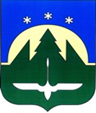 Городской округ Ханты-МансийскХанты-Мансийского автономного округа – ЮгрыДУМА ГОРОДА ХАНТЫ-МАНСИЙСКАРЕШЕНИЕ№ 222-VII РД		                                                         Принято27 декабря 2023 годаО внесении изменений в Решение Думы города Ханты-Мансийска от 23 декабря 2022 года № 127-VII РД «О бюджете города Ханты-Мансийска на 2023 год
и на плановый период 2024 и 2025 годов» Рассмотрев проект изменений в Решение Думы города Ханты-Мансийска       от 23 декабря 2022 года № 127-VII РД «О бюджете города Ханты-Мансийска                    на 2023 год и на плановый период 2024 и 2025 годов», руководствуясь частью 1 статьи 69 Устава города Ханты-Мансийска, Дума города Ханты-Мансийска РЕШИЛА:Внести в Решение Думы города Ханты-Мансийска от 23 декабря 2022 года № 127-VII РД «О бюджете города Ханты-Мансийска на 2023 год                                и на плановый период 2024 и 2025 годов» следующие изменения:Статью 1 изложить в следующей редакции:«Статья 1. Утвердить основные характеристики бюджета города                   Ханты-Мансийска (далее также – бюджет города) на 2023 год:1) прогнозируемый общий объем доходов бюджета города                            Ханты-Мансийска в сумме 15 053 594 652,65 рубля;Утвердить доходы бюджета города Ханты-Мансийска на 2023 год согласно приложению 1 к настоящему Решению;2) общий объем расходов бюджета города Ханты-Мансийска в сумме                  15 396 013 344,51 рубля;3) дефицит бюджета города Ханты-Мансийска в сумме 342 418 691,86 рубль;4) верхний предел муниципального внутреннего долга города
Ханты-Мансийска на 1 января 2024 года в сумме 550 000 000,00 рублей, в том числе предельный объем обязательств по муниципальным гарантиям города                            Ханты-Мансийска в сумме 170 000 000,00 рублей;
         5) объем расходов на обслуживание муниципального долга в сумме 202 333,65 рубля.».1.2. Пункт 4 статьи 2 изложить в следующей редакции:«4) верхний предел муниципального внутреннего долга города                       Ханты-Мансийска на 1 января 2025 года в сумме 217 000 000,00 рублей, в том числе предельный объем обязательств по муниципальным гарантиям города                           Ханты-Мансийска в сумме 0,00 рублей, и на 1 января 2026 года в сумме                               94 000 000,00 рублей, в том числе предельный объем обязательств                                       по муниципальным гарантиям города Ханты-Мансийска в сумме 0,00 рублей».В абзаце втором статьи 5 слова «8 257 964,00 рубля» заменить словами «7 118 286,90 рублей;».1.4.  В абзаце втором статьи 6 слова «72 939 892,05 рубля (в том числе средства для предотвращения и ликвидации последствий чрезвычайных ситуаций природного и техногенного характера в сумме 10 000 000,00 рублей)» заменить словами «0,00 рублей». 1.5. В абзаце втором статьи 7 слова «186 553 857,84 рублей» заменить словами «184 336 257,84 рублей». 1.6. Статью 8 после слов «осуществлением деятельности в сфере агропромышленного комплекса и обрабатывающего производства» дополнить словами:«обеспечением мероприятий по модернизации систем коммунальной инфраструктуры города Ханты-Мансийска.».1.7. Приложение 1 «Доходы бюджета города Ханты-Мансийска на 2023 год» изложить в редакции согласно приложению 1 к настоящему Решению.1.8. Приложение 3 «Распределение бюджетных ассигнований бюджета города Ханты-Мансийска по разделам и подразделам классификации расходов бюджетов на 2023 год» изложить в редакции согласно приложению 2                                   к настоящему Решению.1.9. Приложение 4 «Распределение бюджетных ассигнований бюджета города Ханты-Мансийска по разделам, подразделам, целевым статьям (муниципальным программам и непрограммным направлениям деятельности), группам (группам и подгруппам) видов расходов классификации расходов бюджетов на 2023 год» изложить в редакции согласно приложению 3                                  к настоящему Решению.1.10. Приложение 5 «Распределение бюджетных ассигнований бюджета города Ханты-Мансийска по целевым статьям (муниципальным программам                                и непрограммным направлениям деятельности), группам (группам и подгруппам) видов расходов классификации расходов бюджетов на 2023 год» изложить                            в редакции согласно приложению 4 к настоящему Решению.1.11. Приложение 6 «Ведомственная структура расходов бюджета города Ханты-Мансийска на 2023 год» изложить в редакции согласно приложению 5                      к настоящему Решению.1.12. Приложение 11 «Источники финансирования дефицита бюджета города Ханты-Мансийска на 2023 год» изложить в редакции согласно приложению 6 к настоящему Решению.          1.13. Приложение 12 «Источники финансирования дефицита бюджета города Ханты-Мансийска на плановый период 2024 и 2025 годов» изложить                       в редакции согласно приложению 7 к настоящему Решению.          1.14. Приложение 13 «Программа муниципальных внутренних заимствований города Ханты-Мансийска на 2023 год и на плановый период 2024 и 2025 годов» изложить в редакции согласно приложению 8 к настоящему Решению.2. Настоящее Решение вступает в силу после его официального опубликования, за исключением подпункта 1.5 и подпункта 1.13 пункта 1 настоящего Решения.3. Подпункт 1.5 пункта 1 настоящего Решения вступает в силу после его официального опубликования и распространяет свое действие на правоотношения, возникшие с 29 ноября 2023 года.4. Подпункт 1.13 пункта 1 настоящего Решения вступает в силу после его официального опубликования и распространяeт свое действие на правоотношения, возникшие с 22 декабря 2023 года.   Председатель                                                        Исполняющий полномочияДумы города Ханты-Мансийска                      Главы города Ханты-Мансийска_______________К.Л. Пенчуков                        ____________ Н.А. ДунаевскаяПодписано                                                             Подписано27 декабря 2023 года                                           27 декабря 2023 годаПриложение 6к Решению Думы города Ханты-Мансийска                               от 27 декабря 2023 года № 222-VII РДПриложение 7к Решению Думы города Ханты-Мансийска                               от 27 декабря 2023 года № 222-VII РДПриложение 8к Решению Думы города Ханты-Мансийска                               от 27 декабря 2023 года № 222-VII РДПрограмма 
муниципальных внутренних заимствований города Ханты-Мансийска на 2023 год и на плановый период 2024 и 2025 годов                                                                                                                                                             рублейПредельный срок погашения долговых обязательств, возникающих при осуществлении муниципальных внутренних заимствований города Ханты-Мансийска в 2023 году и плановом периоде 2024 и 2025 годов по кредитам - три года.Приложение 1к Решению Думы города Ханты-Мансийска                               от 27 декабря 2023 года № 222-VII РДПриложение 1к Решению Думы города Ханты-Мансийска                               от 27 декабря 2023 года № 222-VII РДДоходы бюджета города Ханты-Мансийска на 2023 годДоходы бюджета города Ханты-Мансийска на 2023 годДоходы бюджета города Ханты-Мансийска на 2023 год(рублей)КБКВИД ДОХОДОВСумма на 2023 год000 1 00 00000 00 0000 000НАЛОГОВЫЕ И НЕНАЛОГОВЫЕ ДОХОДЫ            5 383 699 232,17   Налоговые доходы            4 984 834 682,17   000 1 01 00000 00 0000 000НАЛОГИ НА ПРИБЫЛЬ, ДОХОДЫ            4 180 919 582,17   000 1 01 02000 01 0000 110Налог на доходы физических лиц            4 180 919 582,17   000 1 01 02010 01 0000 110Налог на доходы физических лиц с доходов, источником которых является налоговый агент, за исключением доходов, в отношении которых исчисление и уплата налога осуществляются в соответствии со статьями 227, 227.1 и 228 Налогового кодекса Российской Федерации            4 020 131 682,17   000 1 01 02020 01 0000 110Налог на доходы физических лиц с доходов, полученных от осуществления деятельности физическими лицами, зарегистрированными в качестве индивидуальных предпринимателей, нотариусов, занимающихся частной практикой, адвокатов, учредивших адвокатские кабинеты и других лиц, занимающихся частной практикой в соответствии со статьей 227 Налогового кодекса Российской Федерации                   7 919 100,00   000 1 01 02030 01 0000 110Налог на доходы физических лиц с доходов,  полученных физическими лицами в соответствии со статьей 228 Налогового Кодекса Российской Федерации                 24 123 600,00   000 1 01 02040 01 0000 110Налог на доходы физических лиц в виде фиксированных авансовых платежей с доходов, полученных физическими лицами, являющимися иностранными гражданами, осуществляющими трудовую деятельность по найму на основании патента в соответствии  со статьей 227.1 Налогового кодекса Российской Федерации                 49 422 100,00   000 1 01 02080 01 0000 110Налог на доходы физических лиц в части суммы налога, превышающей 650 000 рублей, относящейся к части налоговой базы, превышающей 5 000 000 рублей (за исключением налога на доходы физических лиц с сумм прибыли контролируемой иностранной компании, в том числе фиксированной прибыли контролируемой иностранной компании)                 59 333 100,00   000 1 01 02130 01 0000 110Налог на доходы физических лиц в отношении доходов от долевого участия в организации, полученных в виде дивидендов (в части суммы налога, не превышающей 650 000 рублей)                 10 560 000,00   000 1 01 02140 01 0000 110Налог на доходы физических лиц в отношении доходов от долевого участия в организации, полученных в виде дивидендов (в части суммы налога, превышающей 650 000 рублей)                   9 430 000,00   000 1 03 00000 00 0000 000НАЛОГИ НА ТОВАРЫ (РАБОТЫ, УСЛУГИ), РЕАЛИЗУЕМЫЕ НА ТЕРРИТОРИИ РОССИЙСКОЙ ФЕДЕРАЦИИ                 35 628 200,00   000 1 03 02000 01 0000 110Акцизы по подакцизным товарам (продукции), производимым на территории Российской Федерации                 35 628 200,00   000 1 03 02230 01 0000 110Доходы от уплаты акцизов на дизельное топливо, подлежащие распределению между бюджетами субъектов Российской Федерации и местными бюджетами с учетом установленных дифференцированных нормативов отчислений в местные бюджеты                 17 452 310,00   000 1 03 02231 01 0000 110Доходы от уплаты акцизов на дизельное топливо, подлежащие распределению между бюджетами субъектов Российской Федерации и местными бюджетами с учетом установленных дифференцированных нормативов отчислений в местные бюджеты (по нормативам, установленным Федеральным законом о федеральном бюджете в целях формирования дорожных фондов субъектов Российской Федерации)                 17 452 310,00   000 1 03 02240 01 0000 110Доходы от уплаты акцизов на моторные масла для дизельных и (или) карбюраторных (инжекторных) двигателей, подлежащие распределению между бюджетами субъектов Российской Федерации и местными бюджетами с учетом установленных дифференцированных нормативов отчислений в местные бюджеты                        78 290,00   000 1 03 02241 01 0000 110Доходы от уплаты акцизов на моторные масла для дизельных и (или) карбюраторных (инжекторных) двигателей, подлежащие распределению между бюджетами субъектов Российской Федерации и местными бюджетами с учетом установленных дифференцированных нормативов отчислений в местные бюджеты (по нормативам, установленным Федеральным законом о федеральном бюджете в целях формирования дорожных фондов субъектов Российской Федерации)                        78 290,00   000 1 03 02250 01 0000 110Доходы от уплаты акцизов на автомобильный бензин, подлежащие распределению между бюджетами субъектов Российской Федерации и местными бюджетами с учетом установленных дифференцированных нормативов отчислений в местные бюджеты                 19 714 800,00   000 1 03 02251 01 0000 110Доходы от уплаты акцизов на автомобильный бензин, подлежащие распределению между бюджетами субъектов Российской Федерации и местными бюджетами с учетом установленных дифференцированных нормативов отчислений в местные бюджеты (по нормативам, установленным Федеральным законом о федеральном бюджете в целях формирования дорожных фондов субъектов Российской Федерации)                 19 714 800,00   000 1 03 02260 01 0000 110Доходы от уплаты акцизов на прямогонный бензин, подлежащие распределению между бюджетами субъектов Российской Федерации и местными бюджетами с учетом установленных дифференцированных нормативов отчислений в местные бюджеты-                  1 617 200,00   000 1 03 02261 01 0000 110Доходы от уплаты акцизов на прямогонный бензин, подлежащие распределению между бюджетами субъектов Российской Федерации и местными бюджетами с учетом установленных дифференцированных нормативов отчислений в местные бюджеты (по нормативам, установленным Федеральным законом о федеральном бюджете в целях формирования дорожных фондов субъектов Российской Федерации)-                  1 617 200,00   000 1 05 00000 00 0000 000НАЛОГИ НА СОВОКУПНЫЙ ДОХОД               577 980 000,00   000 1 05 01000 00 0000 110Налог, взимаемый в связи с применением упрощенной системы налогообложения               575 000 000,00   000 1 05 01010 01 0000 110Налог, взимаемый с налогоплательщиков, выбравших в качестве объекта налогообложения доходы               353 178 100,00   000 1 05 01011 01 0000 110Налог, взимаемый с налогоплательщиков, выбравших в качестве объекта налогообложения доходы               353 178 100,00   000 1 05 01020 01 0000 110Налог, взимаемый с налогоплательщиков, выбравших в качестве объекта налогообложения доходы, уменьшенные на величину расходов               221 821 900,00   000 1 05 01021 01 0000 110Налог, взимаемый с налогоплательщиков, выбравших в качестве объекта налогообложения доходы, уменьшенные на величину расходов (в том числе минимальный налог, зачисляемый в бюджеты субъектов Российской Федерации)               221 821 900,00   000 1 05 03000 01 0000 110Единый сельскохозяйственный налог                      154 000,00   000 1 05 03010 01 0000 110Единый сельскохозяйственный налог                      154 000,00   000 1 05 04000 02 0000 110Налог, взимаемый в связи  с  применением  патентной системы налогообложения                   2 826 000,00   000 1 05 04010 02 0000 110 Налог, взимаемый в связи  с  применением патентной    системы    налогообложения,  зачисляемый в бюджеты городских округов                   2 826 000,00   000 1 06 00000 00 0000 000НАЛОГИ НА ИМУЩЕСТВО               157 323 900,00   000 1 06 01000 00 0000 110Налог на имущество физических лиц                 44 200 000,00   000 1 06 01020 04 0000 110Налог на имущество физических лиц, взимаемый по ставкам, применяемым к объектам налогообложения, расположенным в границах городских округов                 44 200 000,00   000 1 06 04000 02 0000 110Транспортный налог                 36 922 400,00   000 1 06 04011 02 0000 110Транспортный налог с организаций                   9 422 400,00   000 1 06 04012 02 0000 110Транспортный налог с физических лиц                 27 500 000,00   000 1 06 06000 00 0000 110Земельный налог                 76 201 500,00   000 1 06 06030 00 0000 110Земельный налог с организаций                 61 935 500,00   000 1 06 06032 04 0000 110Земельный налогс организаций, обладающих земельным участком, расположенным в границах городских округов                 61 935 500,00   000 1 06 06040 00 0000 110Земельный налог с физических лиц                 14 266 000,00   000 1 06 06042 04 0000 110Земельный налог с физических лиц, обладающих земельным участком, расположенным в границах городских округов                 14 266 000,00   000 1 08 00000 00 0000 000ГОСУДАРСТВЕННАЯ ПОШЛИНА                 32 983 000,00   000 1 08 03000 01 0000 110Государственная пошлина по делам, рассматриваемым в судах общей юрисдикции, мировыми судьями                 32 983 000,00   000 1 08 03010 01 0000 110 Государственная пошлина по делам, рассматриваемым в судах общей юрисдикции, мировыми судьями (за исключением Верховного Суда Российской Федерации)                 32 983 000,00   Неналоговые доходы               398 864 550,00   000 1 11 00000 00 0000 000ДОХОДЫ ОТ ИСПОЛЬЗОВАНИЯ ИМУЩЕСТВА, НАХОДЯЩЕГОСЯ В ГОСУДАРСТВЕННОЙ И МУНИЦИПАЛЬНОЙ СОБСТВЕННОСТИ               263 554 500,00   000 1 11 01000 00 0000 120Доходы в виде прибыли, приходящейся на доли в уставных (складочных) капиталах хозяйственных товариществ и обществ, или дивидендов по акциям, принадлежащим Российской Федерации, субъектам Российской Федерации или муниципальным образованиям                 33 801 340,00   000 1 11 01040 04 0000 120Доходы в виде прибыли, приходящейся на доли в уставных (складочных) капиталах хозяйственных товариществ и обществ, или дивидендов по акциям, принадлежащим городским округам                 33 801 340,00   000 1 11 05000 00 0000 120Доходы, получаемые в виде арендной либо иной платы за передачу в возмездное пользование государственного и муниципального имущества (за исключением имущества бюджетных и автономных учреждений, а также имущества государственных и муниципальных унитарных предприятий, в том числе казенных)               202 875 490,00   000 1 11 05010 00 0000 120Доходы, получаемые в виде арендной платы за земельные участки, государственная собственность на которые не разграничена, а также средства от продажи права на заключение договоров аренды указанных земельных участков               113 552 860,00   000 1 11 05012 04 0000 120Доходы, получаемые в виде арендной платы за земельные участки, государственная собственность на которые не разграничена и которые расположены в границах городских округов, а также средства от продажи права на заключение договоров аренды указанных земельных участков               113 552 860,00   000 1 11 05020 00 0000 120Доходы, получаемые в виде арендной платы за земли после разграничения государственной собственности на землю, а также средства от продажи права на заключение договоров аренды указанных земельных участков (за исключением земельных участков бюджетных и автономных учреждений)                 89 322 630,00   000 1 11 05024 04 0000 120Доходы, получаемые в виде арендной платы, а также средства от продажи права на заключение договоров аренды за земли, находящиеся в собственности городских округов (за исключением земельных участков муниципальных бюджетных и автономных учреждений)                 89 322 630,00   000 1 11 07000 00 0000 120Платежи от государственных и муниципальных унитарных предприятий                   1 515 600,00   000 1 11 07010 00 0000 120Доходы от перечисления части прибыли государственных и муниципальных унитарных предприятий, остающейся после уплаты налогов и обязательных платежей                   1 515 600,00   000 1 11 07014 04 0000 120Доходы от перечисления части прибыли, остающейся после уплаты налогов и иных обязательных платежей муниципальных унитарных предприятий, созданных городскими округами                   1 515 600,00   000 1 11 09000 00 0000 120Прочие доходы от использования имущества и прав, находящихся в государственной и муниципальной собственности (за исключением имущества бюджетных и автономных учреждений, а также имущества государственных и муниципальных унитарных предприятий, в том числе казенных)                 25 362 070,00   000 1 11 09040 00 0000 120Прочие поступления от использования имущества, находящегося в государственной и муниципальной собственности (за исключением имущества бюджетных и автономных учреждений, а также имущества государственных и муниципальных унитарных предприятий, в том числе казенных)                 24 169 980,00   000 1 11 09044 04 0000 120Прочие поступления от использования имущества, находящегося в собственности городских округов (за исключением имущества муниципальных бюджетных и автономных учреждений, а также имущества муниципальных унитарных предприятий, в том числе казенных)                 24 169 980,00   000 1 11 09080 00 0000 120Плата, поступившая в рамках договора за предоставление права на размещение и эксплуатацию нестационарного торгового объекта, установку и эксплуатацию рекламных конструкций на землях или земельных участках, находящихся в государственной или муниципальной собственности, и на землях или земельных участках, государственная собственность на которые не разграничена                   1 192 090,00   000 1 11 09080 04 0000 120Плата, поступившая в рамках договора за предоставление права на размещение и эксплуатацию нестационарного торгового объекта, установку и эксплуатацию рекламных конструкций на землях или земельных участках, находящихся в собственности городских округов, и на землях или земельных участках, государственная собственность на которые не разграничена                   1 192 090,00   000 1 12 00000 00 0000 000ПЛАТЕЖИ ПРИ ПОЛЬЗОВАНИИ ПРИРОДНЫМИ РЕСУРСАМИ                   1 518 100,00   000 1 12 01000 01 0000 120 Плата за негативное воздействие на окружающую среду                   1 518 100,00   000 1 12 01040 01 0000 120Плата за размещение отходов производства и потребления                   1 518 100,00   000 1 12 01041 01 0000 120Плата за размещение отходов производства                      760 810,00   000 1 12 01042 01 0000 120Плата за размещение твердых коммунальных отходов                      757 290,00   000 1 13 00000 00 0000 000ДОХОДЫ ОТ ОКАЗАНИЯ ПЛАТНЫХ УСЛУГ И КОМПЕНСАЦИИ ЗАТРАТ ГОСУДАРСТВА                   5 757 200,00   000 1 13 02000 00 0000 130Доходы от компенсации затрат государства                   5 757 200,00   000 1 13 02990 00 0000 130Прочие доходы от компенсации затрат государства                   5 757 200,00   000 1 13 02994 04 0000 130Прочие доходы от компенсации затрат  бюджетов городских округов                    5 757 200,00   000 1 14 00000 00 0000 000ДОХОДЫ ОТ ПРОДАЖИ МАТЕРИАЛЬНЫХ И НЕМАТЕРИАЛЬНЫХ АКТИВОВ                 81 344 100,00   000 1 14 01000 00 0000 410Доходы от продажи квартир                 64 175 030,00   000 1 14 01040 04 0000 410Доходы от продажи квартир, находящихся в собственности городских округов                 64 175 030,00   000 1 14 06000 00 0000 430Доходы от продажи земельных участков, находящихся в государственной и муниципальной собственности                 17 169 070,00   000 1 14 06010 00 0000 430Доходы от продажи земельных участков, государственная собственность на которые не разграничена                 12 862 310,00   000 1 14 06012 04 0000 430Доходы от продажи земельных участков, государственная собственность на которые не разграничена и которые расположены в границах городских округов                 12 862 310,00   000 1 14 06020 00 0000 430Доходы от продажи земельных участков, государственная собственность на которые разграничена (за исключением земельных участков бюджетных и автономных учреждений)                   4 306 760,00   000 1 14 06024 04 0000 430Доходы от продажи земельных участков, находящихся в собственности городских округов (за исключением земельных участков муниципальных бюджетных и автономных учреждений)                   4 306 760,00   000 1 16 00000 00 0000 000ШТРАФЫ, САНКЦИИ, ВОЗМЕЩЕНИЕ УЩЕРБА                 46 630 650,00   000 1 16 01000 01 0000 140Административные штрафы, установленные Кодексом Российской Федерации об административных правонарушениях                 13 647 500,00   000 1 16 01050 01 0000 140Административные штрафы, установленные Главой 5 Кодекса Российской Федерации об административных правонарушениях, за административные правонарушения, посягающие на права граждан                        59 810,00   000 1 16 01053 01 0000 140Административные штрафы, установленные Главой 5 Кодекса Российской Федерации об административных правонарушениях, за административные правонарушения, посягающие на права граждан, налагаемые мировыми судьями, комиссиями по делам несовершеннолетних и защите их прав                        59 810,00   000 1 16 01060 01 0000 140Административные штрафы, установленные Главой 6 Кодекса Российской Федерации об административных правонарушениях, за административные правонарушения, посягающие на здоровье, санитарно-эпидемиологическое благополучие населения и общественную нравственность                      239 820,00   000 1 16 01062 01 0000 140Административные штрафы, установленные Главой 6 Кодекса Российской Федерации об административных правонарушениях, за административные правонарушения, посягающие на здоровье, санитарно-эпидемиологическое благополучие населения и общественную нравственность, налагаемые должностными лицами органов исполнительной власти субъектов Российской Федерации, учреждениями субъектов Российской Федерации                          1 300,00   000 1 16 01063 01 0000 140Административные штрафы, установленные Главой 6 Кодекса Российской Федерации об административных правонарушениях, за административные правонарушения, посягающие на здоровье, санитарно-эпидемиологическое благополучие населения и общественную нравственность, налагаемые мировыми судьями, комиссиями по делам несовершеннолетних и защите их прав                      238 520,00   000 1 16 01070 01 0000 140Административные штрафы, установленные Главой 7 Кодекса Российской Федерации об административных правонарушениях, за административные правонарушения в области охраны собственности                      349 460,00   000 1 16 01072 01 0000 140Административные штрафы, установленные Главой 7 Кодекса Российской Федерации об административных правонарушениях, за административные правонарушения в области охраны собственности, налагаемые должностными лицами органов исполнительной власти субъектов Российской Федерации, учреждениями субъектов Российской Федерации                      286 800,00   000 1 16 01073 01 0000 140Административные штрафы, установленные Главой 7 Кодекса Российской Федерации об административных правонарушениях, за административные правонарушения в области охраны собственности, налагаемые мировыми судьями, комиссиями по делам несовершеннолетних и защите их прав                        52 660,00   000 1 16 01074 01 0000 140Административные штрафы, установленные Главой 7 Кодекса Российской Федерации об административных правонарушениях, за административные правонарушения в области охраны собственности, выявленные должностными лицами органов муниципального контроля                        10 000,00   000 1 16 01080 01 0000 140Административные штрафы, установленные Главой 8 Кодекса Российской Федерации об административных правонарушениях, за административные правонарушения в области охраны окружающей среды и природопользования                      264 500,00   000 1 16 01082 01 0000 140Административные штрафы, установленные Главой 8 Кодекса Российской Федерации об административных правонарушениях, за административные правонарушения в области охраны окружающей среды и природопользования, налагаемые должностными лицами органов исполнительной власти субъектов Российской Федерации, учреждениями субъектов Российской Федерации                      148 500,00   000 1 16 01083 01 0000 140Административные штрафы, установленные Главой 8 Кодекса Российской Федерации об административных правонарушениях, за административные правонарушения в области охраны окружающей среды и природопользования, налагаемые мировыми судьями, комиссиями по делам несовершеннолетних и защите их прав                      111 000,00   000 1 16 01084 01 0000 140Административные штрафы, установленные Главой 8 Кодекса Российской Федерации об административных правонарушениях, за административные правонарушения в области охраны окружающей среды и природопользования, выявленные должностными лицами органов муниципального контроля                          5 000,00   000 1 16 01090 01 0000 140Административные штрафы, установленные Главой 9 Кодекса Российской Федерации об административных правонарушениях, за административные правонарушения в промышленности, строительстве и энергетике                      758 800,00   000 1 16 01092 01 0000 140Административные штрафы, установленные Главой 9 Кодекса Российской Федерации об административных правонарушениях, за административные правонарушения в промышленности, строительстве и энергетике, налагаемые должностными лицами органов исполнительной власти субъектов Российской Федерации, учреждениями субъектов Российской Федерации                      658 800,00   000 1 16 01093 01 0000 140Административные штрафы, установленные главой 9 Кодекса Российской Федерации об административных правонарушениях, за административные правонарушения в промышленности, строительстве и энергетике, налагаемые мировыми судьями, комиссиями по делам несовершеннолетних и защите их прав                      100 000,00   000 1 16 01100 01 0000 140Административные штрафы, установленные главой 10 Кодекса Российской Федерации об административных правонарушениях, за административные правонарушения в сельском хозяйстве, ветеринарии и мелиорации земель                          1 800,00   000 1 16 01103 01 0000 140Административные штрафы, установленные главой 10 Кодекса Российской Федерации об административных правонарушениях, за административные правонарушения в сельском хозяйстве, ветеринарии и мелиорации земель, налагаемые мировыми судьями, комиссиями по делам несовершеннолетних и защите их прав                          1 800,00   000 1 16 01130 01 0000 140Административные штрафы, установленные Главой 13 Кодекса Российской Федерации об административных правонарушениях, за административные правонарушения в области связи и информации                      109 200,00   000 1 16 01132 01 0000 140Административные штрафы, установленные Главой 13 Кодекса Российской Федерации об административных правонарушениях, за административные правонарушения в области связи и информации, налагаемые должностными лицами органов исполнительной власти субъектов Российской Федерации, учреждениями субъектов Российской Федерации                        82 500,00   000 1 16 01133 01 0000 140Административные штрафы, установленные Главой 13 Кодекса Российской Федерации об административных правонарушениях, за административные правонарушения в области связи и информации, налагаемые мировыми судьями, комиссиями по делам несовершеннолетних и защите их прав                        26 700,00   000 1 16 01140 01 0000 140Административные штрафы, установленные Главой 14 Кодекса Российской Федерации об административных правонарушениях, за административные правонарушения в области предпринимательской деятельности и деятельности саморегулируемых организаций                   1 010 360,00   000 1 16 01142 01 0000 140Административные штрафы, установленные Главой 14 Кодекса Российской Федерации об административных правонарушениях, за административные правонарушения в области предпринимательской деятельности и деятельности саморегулируемых организаций, налагаемые должностными лицами органов исполнительной власти субъектов Российской Федерации, учреждениями субъектов Российской Федерации                      558 400,00   000 1 16 01143 01 0000 140Административные штрафы, установленные Главой 14 Кодекса Российской Федерации об административных правонарушениях, за административные правонарушения в области предпринимательской деятельности и деятельности саморегулируемых организаций, налагаемые мировыми судьями, комиссиями по делам несовершеннолетних и защите их прав                      451 960,00   000 1 16 01150 01 0000 140Административные штрафы, установленные Главой 15 Кодекса Российской Федерации об административных правонарушениях, за административные правонарушения в области финансов, налогов и сборов, страхования, рынка ценных бумаг                      162 350,00   000 1 16 01153 01 0000 140Административные штрафы, установленные Главой 15 Кодекса Российской Федерации об административных правонарушениях, за административные правонарушения в области финансов, налогов и сборов, страхования, рынка ценных бумаг (за исключением штрафов, указанных в пункте 6 статьи 46 Бюджетного кодекса Российской Федерации), налагаемые мировыми судьями, комиссиями по делам несовершеннолетних и защите их прав                      162 350,00   000 1 16 01170 01 0000 140Административные штрафы, установленные Главой 17 Кодекса Российской Федерации об административных правонарушениях, за административные правонарушения, посягающие на институты государственной власти                          3 000,00   000 1 16 01173 01 0000 140Административные штрафы, установленные Главой 17 Кодекса Российской Федерации об административных правонарушениях, за административные правонарушения, посягающие на институты государственной власти, налагаемые мировыми судьями, комиссиями по делам несовершеннолетних и защите их прав                          3 000,00   000 1 16 01190 01 0000 140Административные штрафы, установленные Главой 19 Кодекса Российской Федерации об административных правонарушениях, за административные правонарушения против порядка управления                   3 200 390,00   000 1 16 01192 01 0000 140Административные штрафы, установленные Главой 19 Кодекса Российской Федерации об административных правонарушениях, за административные правонарушения против порядка управления, налагаемые должностными лицами органов исполнительной власти субъектов Российской Федерации, учреждениями субъектов Российской Федерации                      187 000,00   000 1 16 01193 01 0000 140Административные штрафы, установленные Главой 19 Кодекса Российской Федерации об административных правонарушениях, за административные правонарушения против порядка управления, налагаемые мировыми судьями, комиссиями по делам несовершеннолетних и защите их прав                   3 013 390,00   000 1 16 01200 01 0000 140Административные штрафы, установленные Главой 20 Кодекса Российской Федерации об административных правонарушениях, за административные правонарушения, посягающие на общественный порядок и общественную безопасность                   7 483 470,00   000 1 16 01203 01 0000 140Административные штрафы, установленные Главой 20 Кодекса Российской Федерации об административных правонарушениях, за административные правонарушения, посягающие на общественный порядок и общественную безопасность, налагаемые мировыми судьями, комиссиями по делам несовершеннолетних и защите их прав                   7 443 470,00   000 1 16 01204 01 0000 140Административные штрафы, установленные Главой 20 Кодекса Российской Федерации об административных правонарушениях, за административные правонарушения, посягающие на общественный порядок и общественную безопасность, выявленные должностными лицами органов муниципального контроля                        40 000,00   000 1 16 01330 01 0000 140Административные штрафы, установленные Кодексом Российской Федерации об административных правонарушениях, за административные правонарушения в области производства и оборота этилового спирта, алкогольной и спиртосодержащей продукции, а также за административные правонарушения порядка ценообразования в части регулирования цен на этиловый спирт, алкогольную и спиртосодержащую продукцию                          4 540,00   000 1 16 01333 01 0000 140Административные штрафы, установленные Кодексом Российской Федерации об административных правонарушениях, за административные правонарушения в области производства и оборота этилового спирта, алкогольной и спиртосодержащей продукции, а также за административные правонарушения порядка ценообразования в части регулирования цен на этиловый спирт, алкогольную и спиртосодержащую продукцию, налагаемые мировыми судьями, комиссиями по делам несовершеннолетних и защите их прав                          4 540,00   000 1 16 02000 02 0000 140Административные штрафы, установленные законами субъектов Российской Федерации об административных правонарушениях                      310 780,00   000 1 16 02010 02 0000 140Административные штрафы, установленные законами субъектов Российской Федерации об административных правонарушениях, за нарушение законов и иных нормативных правовых актов субъектов Российской Федерации                      310 780,00   000 1 16 07000 00 0000 140Штрафы, неустойки, пени, уплаченные в соответствии с законом или договором в случае неисполнения или ненадлежащего исполнения обязательств перед государственным (муниципальным) органом, органом управления государственным внебюджетным фондом, казенным учреждением, Центральным банком Российской Федерации, иной организацией, действующей от имени Российской Федерации                   8 410 770,00   000 1 16 07010 00 0000 140Штрафы, неустойки, пени, уплаченные в случае просрочки исполнения поставщиком (подрядчиком, исполнителем) обязательств, предусмотренных государственным (муниципальным) контрактом                   3 673 270,00   000 1 16 07010 04 0000 140Штрафы, неустойки, пени, уплаченные в случае просрочки исполнения поставщиком (подрядчиком, исполнителем) обязательств, предусмотренных муниципальным контрактом, заключенным муниципальным органом, казенным учреждением городского округа                   3 673 270,00   000 1 16 07090 00 0000 140Иные штрафы, неустойки, пени, уплаченные в соответствии с законом или договором в случае неисполнения или ненадлежащего исполнения обязательств перед государственным (муниципальным) органом, казенным учреждением, Центральным банком Российской Федерации, государственной корпорацией                   4 737 500,00   000 1 16 07090 04 0000 140Иные штрафы, неустойки, пени, уплаченные в соответствии с законом или договором в случае неисполнения или ненадлежащего исполнения обязательств перед муниципальным органом, (муниципальным казенным учреждением) городского округа                   4 737 500,00   000 1 16 10000 00 0000 140Платежи в целях возмещения причиненного ущерба (убытков)                                      -    000 1 16 11000 01 0000 140Платежи, уплачиваемые в целях возмещения вреда                 24 261 600,00   000 1 16 11050 01 0000 140Платежи по искам о возмещении вреда, причиненного окружающей среде, а также платежи, уплачиваемые при добровольном возмещении вреда, причиненного окружающей среде (за исключением вреда, причиненного окружающей среде на особо охраняемых природных территориях), подлежащие зачислению в бюджет муниципального образования                 24 261 600,00   000 1 17 00000 00 0000 000ПРОЧИЕ НЕНАЛОГОВЫЕ ДОХОДЫ                        60 000,00   000 1 17 05000 00 0000 180Прочие неналоговые доходы                        60 000,00   000 1 17 05040 04 0000 180Прочие неналоговые доходы бюджетов городских округов                        60 000,00   000 2 00 00000 00 0000 000БЕЗВОЗМЕЗДНЫЕ ПОСТУПЛЕНИЯ            9 669 895 420,48   000 2 02 00000 00 0000 000БЕЗВОЗМЕЗДНЫЕ ПОСТУПЛЕНИЯ ОТ ДРУГИХ БЮДЖЕТОВ БЮДЖЕТНОЙ СИСТЕМЫ РОССИЙСКОЙ ФЕДЕРАЦИИ            9 775 691 178,48   000 2 02 10000 00 0000 150Дотации бюджетам бюджетной системы Российской Федерации               274 725 600,00   000 2 02 15002 00 0000 150Дотации бюджетам на поддержку мер по обеспечению сбалансированности бюджетов               220 504 900,00   000 2 02 15002 04 0000 150Дотации бюджетам городских округов на поддержку мер по обеспечению сбалансированности бюджетов               220 504 900,00   000 2 02 19999 00 0000 150Прочие дотации                 54 220 700,00   000 2 02 19999 04 0000 150Прочие дотации бюджетам городских округов                 54 220 700,00   000 2 02 20000 00 0000 150Субсидии бюджетам бюджетной системы Российской Федерации (межбюджетные субсидии)            4 842 169 419,48   000 2 02 20041 00 0000 150Субсидии бюджетам на строительство, модернизацию, ремонт и содержание автомобильных дорог общего пользования, в том числе дорог в поселениях (за исключением автомобильных дорог федерального значения)               106 164 200,00   000 2 02 20041 04 0000 150Субсидии бюджетам городских округов на строительство, модернизацию, ремонт и содержание автомобильных дорог общего пользования, в том числе дорог в поселениях (за исключением автомобильных дорог федерального значения)               106 164 200,00   000 2 02 20077 00 0000 150Субсидии бюджетам на софинансирование капитальных вложений в объекты муниципальной собственности            2 151 783 200,00   000 2 02 20077 04 0000 150Субсидии бюджетам городских округов на софинансирование капитальных вложений в объекты муниципальной собственности            2 151 783 200,00   000 2 02 20 300 00 0000 150 Субсидии бюджетам муниципальных образований на обеспечение мероприятий по модернизации систем коммунальной инфраструктуры за счет средств, поступивших от публично-правовой компании "Фонд развития территорий"                 34 461 600,00   000 2 02 20 300 04 0000 150 Субсидии бюджетам городских округов на обеспечение мероприятий по модернизации систем коммунальной инфраструктуры за счет средств, поступивших от публично-правовой компании "Фонд развития территорий"                 34 461 600,00   000 2 02 20 303 00 0000 150 Субсидии бюджетам муниципальных образований на обеспечение мероприятий по модернизации систем коммунальной инфраструктуры за счет средств бюджетов                 21 254 700,00   000 2 02 20 303 04 0000 150 Субсидии бюджетам городских округов на обеспечение мероприятий по модернизации систем коммунальной инфраструктуры за счет средств бюджетов                 21 254 700,00   000 2 02 25081 00 0000 150Субсидии бюджетам на государственную поддержку спортивных организаций, осуществляющих подготовку спортивного резерва для спортивных сборных команд, в том числе спортивных сборных команд Российской Федерации                      200 300,00   000 2 02 25081 04 0000 150Субсидии бюджетам городских округов на государственную поддержку спортивных организаций, осуществляющих подготовку спортивного резерва для спортивных сборных команд, в том числе спортивных сборных команд Российской Федерации                      200 300,00   000 2 02 25179 00 0000 150Субсидии бюджетам городских округов на проведение мероприятий по обеспечению деятельности советников директора по воспитанию и взаимодействию с детскими общественными объединениями в общеобразовательных организациях                   5 917 300,00   000 2 02 25179 04 0000 150Субсидии бюджетам городских округов на проведение мероприятий по обеспечению деятельности советников директора по воспитанию и взаимодействию с детскими общественными объединениями в общеобразовательных организациях                   5 917 300,00   000 2 02 25304 00 0000 150Субсидии бюджетам на организацию бесплатного горячего питания обучающихся, получающих начальное общее образование в государственных и муниципальных образовательных организациях                 69 350 500,00   000 2 02 25304 04 0000 150Субсидии бюджетам городских округов на организацию бесплатного горячего питания обучающихся, получающих начальное общее образование в государственных и муниципальных образовательных организациях                 69 350 500,00   000 2 02 25305 00 0000 150Субсидии бюджетам на создание новых мест в общеобразовательных организациях в связи с ростом числа обучающихся, вызванным демографическим фактором                 74 202 600,00   000 2 02 25305 04 0000 150Субсидии бюджетам городских округов на создание новых мест в общеобразовательных организациях в связи с ростом числа обучающихся, вызванным демографическим фактором                 74 202 600,00   000 2 02 25497 00 0000 150Субсидии бюджетам на реализацию мероприятий по обеспечению жильем молодых семей                 14 837 976,09   000 2 02 25497 04 0000 150Субсидии бюджетам городских округов на реализацию мероприятий по обеспечению жильем молодых семей                 14 837 976,09   000 2 02 25519 00 0000 150Субсидии бюджетам на поддержку отрасли культуры                      389 800,00   000 2 02 25519 04 0000 150Субсидии бюджетам городских округов на поддержку отрасли культуры                      389 800,00   000 2 02 25555 00 0000 150Субсидии бюджетам на реализацию программ формирования современной городской среды                 23 109 743,39   000 2 02 25555 04 0000 150Субсидии бюджетам городских округов на реализацию программ формирования современной городской среды                 23 109 743,39   000 2 02 29999 00 0000 150Прочие субсидии            2 340 497 500,00   000 2 02 29999 04 0000 150Прочие субсидии бюджетам городских округов            2 340 497 500,00   000 2 02 30000 00 0000 150Субвенции бюджетам бюджетной системы Российской Федерации            4 477 350 800,00   000 2 02 30024 00 0000 150Субвенции местным бюджетам на выполнение передаваемых полномочий субъектов Российской Федерации            4 362 279 300,00   000 2 02 30024 04 0000 150Субвенции бюджетам городских округов на выполнение передаваемых полномочий субъектов Российской Федерации            4 362 279 300,00   000 2 02 30029 00 0000 150Субвенции бюджетам на компенсацию части платы, взимаемой с родителей (законных представителей) за присмотр и уход за детьми, посещающими образовательные организации, реализующие образовательные программы дошкольного образования                 85 308 000,00   000 2 02 30029 04 0000 150Субвенции бюджетам городских округов на компенсацию части платы, взимаемой с родителей (законных представителей) за присмотр и уход за детьми, посещающими образовательные организации, реализующие образовательные программы дошкольного образования                 85 308 000,00   000 2 02 35120 00 0000 150Субвенции бюджетам на осуществление полномочий по составлению (изменению) списков кандидатов в присяжные заседатели федеральных судов общей юрисдикции в Российской Федерации                        19 700,00   000 2 02 35120 04 0000 150Субвенции бюджетам городских округов на осуществление полномочий по составлению (изменению) списков кандидатов в присяжные заседатели федеральных судов общей юрисдикции в Российской Федерации                        19 700,00   000 2 02 35134 00 0000 150Субвенции бюджетам на осуществление полномочий по обеспечению жильем отдельных категорий граждан, установленных Федеральным законом от 12 января 1995 года N 5-ФЗ "О ветеранах", в соответствии с Указом Президента Российской Федерации от 7 мая 2008 года N 714 "Об обеспечении жильем ветеранов Великой Отечественной войны 1941 - 1945 годов"                   3 858 400,00   000 2 02 35134 04 0000 150Субвенции бюджетам городских округов на осуществление полномочий по обеспечению жильем отдельных категорий граждан, установленных Федеральным законом от 12 января 1995 года N 5-ФЗ "О ветеранах", в соответствии с Указом Президента Российской Федерации от 7 мая 2008 года N 714 "Об обеспечении жильем ветеранов Великой Отечественной войны 1941 - 1945 годов"                   3 858 400,00   000 2 02 35135 00 0000 150Субвенции бюджетам на осуществление полномочий по обеспечению жильем отдельных категорий граждан, установленных Федеральным законом от 12 января 1995 года N 5-ФЗ "О ветеранах"                   3 551 600,00   000 2 02 35135 04 0000 150Субвенции бюджетам городских округов на осуществление полномочий по обеспечению жильем отдельных категорий граждан, установленных Федеральным законом от 12 января 1995 года N 5-ФЗ "О ветеранах"                   3 551 600,00   000 2 02 35176 00 0000 150Субвенции бюджетам на осуществление полномочий по обеспечению жильем отдельных категорий граждан, установленных Федеральным законом от 24 ноября 1995 года N 181-ФЗ "О социальной защите инвалидов в Российской Федерации"                   8 676 900,00   000 2 02 35176 04 0000 150Субвенции бюджетам городских округов на осуществление полномочий по обеспечению жильем отдельных категорий граждан, установленных Федеральным законом от 24 ноября 1995 года N 181-ФЗ "О социальной защите инвалидов в Российской Федерации"                   8 676 900,00   000 2 02 35930 00 0000 150Субвенции бюджетам на государственную регистрацию актов гражданского состояния                 12 447 900,00   000 2 02 35930 04 0000 150Субвенции бюджетам городских округов на государственную регистрацию актов гражданского состояния                 12 447 900,00   000 2 02 39999 00 0000 150Прочие субвенции                   1 209 000,00   000 2 02 39999 04 0000 150Прочие субвенции бюджетам городских округов                   1 209 000,00   000 2 02 40000 00 0000 150Иные межбюджетные трансферты               181 445 359,00   000 2 02 45303 00 0000 150Межбюджетные трансферты, передаваемые бюджетам на ежемесячное денежное вознаграждение за классное руководство педагогическим работникам государственных и муниципальных общеобразовательных организаций                 90 968 700,00   000 2 02 45303 04 0000 150Межбюджетные трансферты, передаваемые бюджетам городских округов на ежемесячное денежное вознаграждение за классное руководство педагогическим работникам государственных и муниципальных общеобразовательных организаций                 90 968 700,00   000 2 02 49001 00 0000 150Межбюджетные трансферты, передаваемые бюджетам, за счет средств резервного фонда Правительства Российской Федерации                 47 530 519,00   000 2 02 49001 04 0000 150Межбюджетные трансферты, передаваемые бюджетам городских округов, за счет средств резервного фонда Правительства Российской Федерации                 47 530 519,00   000 2 02 49999 00 0000 150Прочие межбюджетные трансферты, передаваемые бюджетам                 42 946 140,00   000 2 02 49999 04 0000 150Прочие межбюджетные трансферты, передаваемые бюджетам городских округов                 42 946 140,00   000 2 07 00000 00 0000 000ПРОЧИЕ БЕЗВОЗМЕЗДНЫЕ ПОСТУПЛЕНИЯ                 21 000 000,00   000 2 07 04000 04 0000 150Прочие   безвозмездные   поступления   в  бюджеты городских округов                 21 000 000,00   000 2 07 04050 04 0000 150Прочие   безвозмездные   поступления   в  бюджеты городских округов                 21 000 000,00   000 2 19 00 000 00 0000 000 ВОЗВРАТ ОСТАТКОВ СУБСИДИЙ, СУБВЕНЦИЙ И ИНЫХ МЕЖБЮДЖЕТНЫХ ТРАНСФЕРТОВ, ИМЕЮЩИХ ЦЕЛЕВОЕ НАЗНАЧЕНИЕ, ПРОШЛЫХ ЛЕТ-              126 795 758,00   000 2 19 00 000 04 0000 150 Возврат остатков субсидий, субвенций и иных межбюджетных трансфертов, имеющих целевое назначение, прошлых лет из бюджетов городских округов-              126 795 758,00   000 2 19 60 010 04 0000 150 Возврат прочих остатков субсидий, субвенций и иных межбюджетных трансфертов, имеющих целевое назначение, прошлых лет из бюджетов городских округов-              126 795 758,00   ВСЕГО ДОХОДОВ          15 053 594 652,65   Распределение бюджетных ассигнований бюджета города Ханты-Мансийска по разделам и подразделам классификации расходов бюджетов на 2023 годрублейОбщегосударственные вопросы011 141 943 005,31Функционирование высшего должностного лица субъекта Российской Федерации и муниципального образования01028 467 900,91Функционирование законодательных (представительных) органов государственной власти и представительных органов муниципальных образований010335 292 983,49Функционирование Правительства Российской Федерации, высших исполнительных органов государственной власти субъектов Российской Федерации, местных администраций0104335 004 151,01Судебная система010519 700,00Обеспечение деятельности финансовых, налоговых и таможенных органов и органов финансового (финансово-бюджетного) надзора0106105 102 610,69Другие общегосударственные вопросы0113658 055 659,21Национальная безопасность и правоохранительная деятельность03269 779 592,91Органы юстиции030412 547 418,37Гражданская оборона030920 472 411,81Защита населения и территории от чрезвычайных ситуаций природного и техногенного характера, пожарная безопасность0310150 474 916,06Другие вопросы в области национальной безопасности и правоохранительной деятельности031486 284 846,67Национальная экономика041 650 294 700,62Общеэкономические вопросы040111 432 581,42Сельское хозяйство и рыболовство040512 211 811,53Транспорт0408205 609 068,20Дорожное хозяйство (дорожные фонды)0409883 176 511,10Связь и информатика04103 028 377,01Другие вопросы в области национальной экономики0412534 836 351,36Жилищно-коммунальное хозяйство052 721 239 918,00Жилищное хозяйство05011 690 836 401,83Коммунальное хозяйство0502192 260 213,31Благоустройство0503760 624 362,66Другие вопросы в области жилищно-коммунального хозяйства050577 518 940,20Охрана окружающей среды06196 500,00Другие вопросы в области охраны окружающей среды0605196 500,00Образование078 515 410 913,07Дошкольное образование07012 649 973 607,37Общее образование07025 157 327 159,83Дополнительное образование детей0703425 251 381,18Молодежная политика070749 308 692,45Другие вопросы в области образования0709233 550 072,24Культура, кинематография08254 834 687,02Культура0801248 928 487,02Другие вопросы в области культуры, кинематографии08045 906 200,00Здравоохранение094 236 300,00Другие вопросы в области здравоохранения09094 236 300,00Социальная политика10306 051 307,62Пенсионное обеспечение10017 138 286,90Социальное обеспечение населения100326 527 368,28Охрана семьи и детства100496 545 452,47Другие вопросы в области социальной политики1006175 840 199,97Физическая культура и спорт11394 679 414,93Физическая культура1101333 212 729,28Массовый спорт110233 580 138,94Спорт высших достижений11037 669 789,48Другие вопросы в области физической культуры и спорта110520 216 757,23Средства массовой информации12137 144 671,38Периодическая печать и издательства1202131 730 957,38Другие вопросы в области средств массовой информации12045 413 714,00Обслуживание государственного (муниципального) долга13202 333,65Обслуживание государственного (муниципального) внутреннего долга1301202 333,65Всего15 396 013 344,51Распределение бюджетных ассигнований бюджета города Ханты-Мансийска по разделам, подразделам, целевым статьям (муниципальным программам и непрограммным направлениям деятельности), группам (группам и подгруппам) видов расходов классификации расходов бюджетов на 2023 годрублейОбщегосударственные вопросы011 141 943 005,31Функционирование высшего должностного лица субъекта Российской Федерации и муниципального образования01028 467 900,91Муниципальная программа "Развитие муниципальной службы в городе Ханты-Мансийске"010226 0 00 000008 467 900,91Основное мероприятие "Исполнение Администрацией города Ханты-Мансийска полномочий и функций по решению вопросов местного значения и отдельных государственных полномочий, переданных федеральными законами и законами Ханты-Мансийского автономного округа - Югры в сфере государственной регистрации актов гражданского состояния, созданию и осуществлению деятельности комиссии по делам несовершеннолетних и защите их прав"010226 0 05 000008 467 900,91Глава муниципального образования010226 0 05 020308 467 900,91Расходы на выплаты персоналу в целях обеспечения выполнения функций государственными (муниципальными) органами, казенными учреждениями, органами управления государственными внебюджетными фондами010226 0 05 020301008 467 900,91Расходы на выплаты персоналу государственных (муниципальных) органов010226 0 05 020301208 467 900,91Функционирование законодательных (представительных) органов государственной власти и представительных органов муниципальных образований010335 292 983,49Муниципальная программа "Управление муниципальными финансами города Ханты-Мансийска"010314 0 00 0000035 292 983,49Основное мероприятие "Обеспечение деятельности Думы города Ханты-Мансийска, Счётной палаты города Ханты-Мансийска"010314 0 04 0000035 292 983,49Расходы на обеспечение функций органов местного самоуправления010314 0 04 0204021 673 986,62Расходы на выплаты персоналу в целях обеспечения выполнения функций государственными (муниципальными) органами, казенными учреждениями, органами управления государственными внебюджетными фондами010314 0 04 0204010020 294 014,61Расходы на выплаты персоналу государственных (муниципальных) органов010314 0 04 0204012020 294 014,61Закупка товаров, работ и услуг для обеспечения государственных (муниципальных) нужд010314 0 04 020402001 379 972,01Иные закупки товаров, работ и услуг для обеспечения государственных (муниципальных) нужд010314 0 04 020402401 379 972,01Выполнение полномочий Думы города в сфере наград и почетных званий010314 0 04 02100247 121,00Социальное обеспечение и иные выплаты населению010314 0 04 02100300247 121,00Публичные нормативные выплаты гражданам несоциального характера010314 0 04 02100330247 121,00Председатель представительного органа муниципального образования010314 0 04 021107 487 308,68Расходы на выплаты персоналу в целях обеспечения выполнения функций государственными (муниципальными) органами, казенными учреждениями, органами управления государственными внебюджетными фондами010314 0 04 021101007 487 308,68Расходы на выплаты персоналу государственных (муниципальных) органов010314 0 04 021101207 487 308,68Депутаты представительного органа муниципального образования010314 0 04 021205 884 567,19Расходы на выплаты персоналу в целях обеспечения выполнения функций государственными (муниципальными) органами, казенными учреждениями, органами управления государственными внебюджетными фондами010314 0 04 021201005 884 567,19Расходы на выплаты персоналу государственных (муниципальных) органов010314 0 04 021201205 884 567,19Функционирование Правительства Российской Федерации, высших исполнительных органов государственной власти субъектов Российской Федерации, местных администраций0104335 004 151,01Муниципальная программа "Развитие муниципальной службы в городе Ханты-Мансийске"010426 0 00 00000335 004 151,01Основное мероприятие "Исполнение Администрацией города Ханты-Мансийска полномочий и функций по решению вопросов местного значения и отдельных государственных полномочий, переданных федеральными законами и законами Ханты-Мансийского автономного округа - Югры в сфере государственной регистрации актов гражданского состояния, созданию и осуществлению деятельности комиссии по делам несовершеннолетних и защите их прав"010426 0 05 00000335 004 151,01Расходы на обеспечение функций органов местного самоуправления010426 0 05 02040335 004 151,01Расходы на выплаты персоналу в целях обеспечения выполнения функций государственными (муниципальными) органами, казенными учреждениями, органами управления государственными внебюджетными фондами010426 0 05 02040100334 999 224,44Расходы на выплаты персоналу государственных (муниципальных) органов010426 0 05 02040120334 999 224,44Социальное обеспечение и иные выплаты населению010426 0 05 020403004 926,57Социальные выплаты гражданам, кроме публичных нормативных социальных выплат010426 0 05 020403204 926,57Судебная система010519 700,00Муниципальная программа "Профилактика правонарушений в сфере обеспечения общественной безопасности и правопорядка в городе Ханты-Мансийске"010503 0 00 0000019 700,00Подпрограмма "Профилактика правонарушений"010503 1 00 0000019 700,00Основное мероприятие "Осуществление государственных полномочий по составлению (изменению и дополнению) списков кандидатов в присяжные заседатели федеральных судов общей юрисдикции"010503 1 06 0000019 700,00Осуществление полномочий по составлению (изменению) списков кандидатов в присяжные заседатели федеральных судов общей юрисдикции в Российской Федерации010503 1 06 5120019 700,00Закупка товаров, работ и услуг для обеспечения государственных (муниципальных) нужд010503 1 06 5120020019 700,00Иные закупки товаров, работ и услуг для обеспечения государственных (муниципальных) нужд010503 1 06 5120024019 700,00Обеспечение деятельности финансовых, налоговых и таможенных органов и органов финансового (финансово-бюджетного) надзора0106105 102 610,69Муниципальная программа "Управление муниципальными финансами города Ханты-Мансийска"010614 0 00 00000105 102 610,69Основное мероприятие "Исполнение полномочий и функций финансового органа Администрации города Ханты-Мансийска"010614 0 01 0000079 542 377,83Расходы на обеспечение функций органов местного самоуправления010614 0 01 0204079 542 377,83Расходы на выплаты персоналу в целях обеспечения выполнения функций государственными (муниципальными) органами, казенными учреждениями, органами управления государственными внебюджетными фондами010614 0 01 0204010078 645 651,00Расходы на выплаты персоналу государственных (муниципальных) органов010614 0 01 0204012078 645 651,00Закупка товаров, работ и услуг для обеспечения государственных (муниципальных) нужд010614 0 01 02040200896 726,83Иные закупки товаров, работ и услуг для обеспечения государственных (муниципальных) нужд010614 0 01 02040240896 726,83Основное мероприятие "Обеспечение деятельности Думы города Ханты-Мансийска, Счётной палаты города Ханты-Мансийска"010614 0 04 0000025 560 232,86Расходы на обеспечение функций органов местного самоуправления010614 0 04 0204014 986 650,90Расходы на выплаты персоналу в целях обеспечения выполнения функций государственными (муниципальными) органами, казенными учреждениями, органами управления государственными внебюджетными фондами010614 0 04 0204010014 748 225,92Расходы на выплаты персоналу государственных (муниципальных) органов010614 0 04 0204012014 748 225,92Закупка товаров, работ и услуг для обеспечения государственных (муниципальных) нужд010614 0 04 02040200219 424,98Иные закупки товаров, работ и услуг для обеспечения государственных (муниципальных) нужд010614 0 04 02040240219 424,98Иные бюджетные ассигнования010614 0 04 0204080019 000,00Уплата налогов, сборов и иных платежей010614 0 04 0204085019 000,00Руководитель контрольно-счетной палаты муниципального образования и его заместителя010614 0 04 0225010 573 581,96Расходы на выплаты персоналу в целях обеспечения выполнения функций государственными (муниципальными) органами, казенными учреждениями, органами управления государственными внебюджетными фондами010614 0 04 0225010010 573 581,96Расходы на выплаты персоналу государственных (муниципальных) органов010614 0 04 0225012010 573 581,96Другие общегосударственные вопросы0113658 055 659,21Муниципальная программа "Профилактика правонарушений в сфере обеспечения общественной безопасности и правопорядка в городе Ханты-Мансийске"011303 0 00 000004 873 807,35Подпрограмма "Профилактика правонарушений"011303 1 00 000004 823 807,35Основное мероприятие "Осуществление государственных полномочий по созданию административных комиссий и определению перечня должностных лиц органов местного самоуправления, уполномоченных составлять протоколы об административных правонарушениях, предусмотренных пунктом 2 статьи 48 Закона Ханты-Мансийского автономного округа - Югры от 11 июня 2010 года N 102-оз "Об административных правонарушениях"011303 1 02 000004 823 807,35Осуществление отдельных государственных полномочий по созданию административных комиссий и определению перечня должностных лиц органов местного самоуправления, уполномоченных составлять протоколы об административных правонарушениях, предусмотренных пунктом 2 статьи 48 Закона Ханты-Мансийского автономного округа – Югры от 11 июня 2010 года № 102-оз "Об административных правонарушениях"011303 1 02 842504 784 000,00Расходы на выплаты персоналу в целях обеспечения выполнения функций государственными (муниципальными) органами, казенными учреждениями, органами управления государственными внебюджетными фондами011303 1 02 842501004 587 575,90Расходы на выплаты персоналу государственных (муниципальных) органов011303 1 02 842501204 587 575,90Закупка товаров, работ и услуг для обеспечения государственных (муниципальных) нужд011303 1 02 84250200196 424,10Иные закупки товаров, работ и услуг для обеспечения государственных (муниципальных) нужд011303 1 02 84250240196 424,10Осуществление отдельных государственных полномочий по созданию административных комиссий и определению перечня должностных лиц органов местного самоуправления, уполномоченных составлять протоколы об административных правонарушениях, предусмотренных пунктом 2 статьи 48 Закона Ханты-Мансийского автономного округа – Югры от 11 июня 2010 года № 102-оз "Об административных правонарушениях" за счет средств бюджета муниципального образования011303 1 02 G425039 807,35Расходы на выплаты персоналу в целях обеспечения выполнения функций государственными (муниципальными) органами, казенными учреждениями, органами управления государственными внебюджетными фондами011303 1 02 G425010039 807,35Расходы на выплаты персоналу государственных (муниципальных) органов011303 1 02 G425012039 807,35Подпрограмма "Реализация государственной национальной политики и профилактика экстремизма"011303 3 00 0000050 000,00Основное мероприятие "Осуществление мер информационного противодействия распространению экстремистской идеологии"011303 3 04 0000050 000,00Реализация мероприятий011303 3 04 9999050 000,00Закупка товаров, работ и услуг для обеспечения государственных (муниципальных) нужд011303 3 04 9999020050 000,00Иные закупки товаров, работ и услуг для обеспечения государственных (муниципальных) нужд011303 3 04 9999024050 000,00Муниципальная программа "Развитие физической культуры и спорта в городе Ханты-Мансийске"011305 0 00 000001 361 191,20Подпрограмма "Обеспечение условий для выполнения функций и полномочий в сфере физической культуры и спорта"011305 2 00 000001 361 191,20Основное мероприятие "Обеспечение деятельности Управления физической культуры и спорта Администрации города Ханты-Мансийска и подведомственных ему учреждений"011305 2 01 000001 361 191,20Прочие мероприятия органов местного самоуправления011305 2 01 024001 361 191,20Расходы на выплаты персоналу в целях обеспечения выполнения функций государственными (муниципальными) органами, казенными учреждениями, органами управления государственными внебюджетными фондами011305 2 01 024001001 361 191,20Расходы на выплаты персоналу государственных (муниципальных) органов011305 2 01 024001201 361 191,20Муниципальная программа "Развитие образования в городе Ханты-Мансийске"011307 0 00 000002 312 795,93Подпрограмма "Ресурсное обеспечение системы образования"011307 4 00 000002 312 795,93Основное мероприятие "Обеспечение функций управления и контроля в сфере образования"011307 4 01 000002 312 795,93Прочие мероприятия органов местного самоуправления011307 4 01 024002 312 795,93Расходы на выплаты персоналу в целях обеспечения выполнения функций государственными (муниципальными) органами, казенными учреждениями, органами управления государственными внебюджетными фондами011307 4 01 024001002 312 795,93Расходы на выплаты персоналу государственных (муниципальных) органов011307 4 01 024001202 312 795,93Муниципальная программа "Основные направления развития в области управления и распоряжения муниципальной собственностью города Ханты-Мансийска"011310 0 00 00000293 599 253,47Основное мероприятие "Организация обеспечения формирования состава и структуры муниципального имущества, предназначенного для решения вопросов местного значения, совершенствования системы его учета и обеспечения контроля за его сохранностью"011310 0 01 00000173 591 975,89Инвестиции в объекты муниципальной собственности в рамках муниципальной программы "Основные направления развития в области управления и распоряжения муниципальной собственностью города Ханты-Мансийска"011310 0 01 4211015 712 700,00Капитальные вложения в объекты государственной (муниципальной) собственности011310 0 01 4211040015 712 700,00Бюджетные инвестиции011310 0 01 4211041015 712 700,00Предоставление субсидий организациям011310 0 01 61100133 922 214,90Иные бюджетные ассигнования011310 0 01 61100800133 922 214,90Субсидии юридическим лицам (кроме некоммерческих организаций), индивидуальным предпринимателям, физическим лицам – производителям товаров, работ, услуг011310 0 01 61100810133 922 214,90Реализация мероприятий011310 0 01 9999023 957 060,99Закупка товаров, работ и услуг для обеспечения государственных (муниципальных) нужд011310 0 01 9999020023 455 363,99Иные закупки товаров, работ и услуг для обеспечения государственных (муниципальных) нужд011310 0 01 9999024023 455 363,99Иные бюджетные ассигнования011310 0 01 99990800501 697,00Исполнение судебных актов011310 0 01 99990830228 265,00Уплата налогов, сборов и иных платежей011310 0 01 99990850273 432,00Основное мероприятие "Организация обеспечения деятельности Департамента муниципальной собственности и МКУ "Дирекция по содержанию имущества казны"011310 0 02 00000120 007 277,58Расходы на обеспечение деятельности (оказание услуг) муниципальных учреждений011310 0 02 0059048 949 913,09Расходы на выплаты персоналу в целях обеспечения выполнения функций государственными (муниципальными) органами, казенными учреждениями, органами управления государственными внебюджетными фондами011310 0 02 0059010043 294 674,55Расходы на выплаты персоналу казенных учреждений011310 0 02 0059011043 294 674,55Закупка товаров, работ и услуг для обеспечения государственных (муниципальных) нужд011310 0 02 005902005 490 157,54Иные закупки товаров, работ и услуг для обеспечения государственных (муниципальных) нужд011310 0 02 005902405 490 157,54Иные бюджетные ассигнования011310 0 02 00590800165 081,00Уплата налогов, сборов и иных платежей011310 0 02 00590850165 081,00Расходы на обеспечение функций органов местного самоуправления011310 0 02 0204066 076 906,02Расходы на выплаты персоналу в целях обеспечения выполнения функций государственными (муниципальными) органами, казенными учреждениями, органами управления государственными внебюджетными фондами011310 0 02 0204010066 076 906,02Расходы на выплаты персоналу государственных (муниципальных) органов011310 0 02 0204012066 076 906,02Прочие мероприятия органов местного самоуправления011310 0 02 024004 980 458,47Расходы на выплаты персоналу в целях обеспечения выполнения функций государственными (муниципальными) органами, казенными учреждениями, органами управления государственными внебюджетными фондами011310 0 02 024001004 947 458,47Расходы на выплаты персоналу государственных (муниципальных) органов011310 0 02 024001204 947 458,47Социальное обеспечение и иные выплаты населению011310 0 02 0240030033 000,00Публичные нормативные выплаты гражданам несоциального характера011310 0 02 0240033033 000,00Муниципальная программа "Развитие жилищного и дорожного хозяйства, благоустройство города Ханты-Мансийска"011312 0 00 000004 666 604,99Основное мероприятие "Организация жилищного хозяйства и содержание объектов жилищно – коммунальной инфраструктуры"011312 0 01 000004 666 604,99Прочие мероприятия органов местного самоуправления011312 0 01 024004 666 604,99Расходы на выплаты персоналу в целях обеспечения выполнения функций государственными (муниципальными) органами, казенными учреждениями, органами управления государственными внебюджетными фондами011312 0 01 024001004 666 604,99Расходы на выплаты персоналу государственных (муниципальных) органов011312 0 01 024001204 666 604,99Муниципальная программа "Управление муниципальными финансами города Ханты-Мансийска"011314 0 00 0000013 568 419,35Основное мероприятие "Исполнение полномочий и функций финансового органа Администрации города Ханты-Мансийска"011314 0 01 000009 070 126,75Прочие мероприятия органов местного самоуправления011314 0 01 024009 070 126,75Расходы на выплаты персоналу в целях обеспечения выполнения функций государственными (муниципальными) органами, казенными учреждениями, органами управления государственными внебюджетными фондами011314 0 01 024001009 070 126,75Расходы на выплаты персоналу государственных (муниципальных) органов011314 0 01 024001209 070 126,75Основное мероприятие "Обеспечение деятельности Думы города Ханты-Мансийска, Счётной палаты города Ханты-Мансийска"011314 0 04 000004 498 292,60Прочие мероприятия органов местного самоуправления011314 0 04 024004 498 292,60Расходы на выплаты персоналу в целях обеспечения выполнения функций государственными (муниципальными) органами, казенными учреждениями, органами управления государственными внебюджетными фондами011314 0 04 024001002 407 686,63Расходы на выплаты персоналу государственных (муниципальных) органов011314 0 04 024001202 407 686,63Закупка товаров, работ и услуг для обеспечения государственных (муниципальных) нужд011314 0 04 024002002 090 605,97Иные закупки товаров, работ и услуг для обеспечения государственных (муниципальных) нужд011314 0 04 024002402 090 605,97Муниципальная программа "Обеспечение градостроительной деятельности на территории города Ханты-Мансийска"011323 0 00 000004 629 819,54Основное мероприятие "Обеспечение деятельности Департамента градостроительства и архитектуры Администрации города Ханты-Мансийска и подведомственного ему учреждения"011323 0 02 000004 629 819,54Прочие мероприятия органов местного самоуправления011323 0 02 024004 629 819,54Расходы на выплаты персоналу в целях обеспечения выполнения функций государственными (муниципальными) органами, казенными учреждениями, органами управления государственными внебюджетными фондами011323 0 02 024001004 629 819,54Расходы на выплаты персоналу государственных (муниципальных) органов011323 0 02 024001204 629 819,54Муниципальная программа "Развитие муниципальной службы в городе Ханты-Мансийске"011326 0 00 00000333 043 767,38Основное мероприятие "Повышение профессиональной квалификации муниципальных служащих и лиц, включенных в кадровый резерв и резерв управленческих кадров Администрации города Ханты-Мансийска"011326 0 01 000004 447 959,00Реализация мероприятий011326 0 01 999904 447 959,00Закупка товаров, работ и услуг для обеспечения государственных (муниципальных) нужд011326 0 01 999902004 447 959,00Иные закупки товаров, работ и услуг для обеспечения государственных (муниципальных) нужд011326 0 01 999902404 447 959,00Основное мероприятие "Совершенствование системы информационной открытости, гласности в деятельности муниципальной службы, формирование позитивного имиджа муниципального служащего"011326 0 04 00000100 000,00Реализация мероприятий011326 0 04 99990100 000,00Закупка товаров, работ и услуг для обеспечения государственных (муниципальных) нужд011326 0 04 99990200100 000,00Иные закупки товаров, работ и услуг для обеспечения государственных (муниципальных) нужд011326 0 04 99990240100 000,00Основное мероприятие "Исполнение Администрацией города Ханты-Мансийска полномочий и функций по решению вопросов местного значения и отдельных государственных полномочий, переданных федеральными законами и законами Ханты-Мансийского автономного округа - Югры в сфере государственной регистрации актов гражданского состояния, созданию и осуществлению деятельности комиссии по делам несовершеннолетних и защите их прав"011326 0 05 00000328 495 808,38Расходы на обеспечение деятельности (оказание услуг) муниципальных учреждений, в том числе подведомственных учреждений011326 0 05 00590279 289 089,29Расходы на выплаты персоналу в целях обеспечения выполнения функций государственными (муниципальными) органами, казенными учреждениями, органами управления государственными внебюджетными фондами011326 0 05 00590100186 461 250,27Расходы на выплаты персоналу казенных учреждений011326 0 05 00590110186 461 250,27Закупка товаров, работ и услуг для обеспечения государственных (муниципальных) нужд011326 0 05 0059020091 752 646,45Иные закупки товаров, работ и услуг для обеспечения государственных (муниципальных) нужд011326 0 05 0059024091 752 646,45Иные бюджетные ассигнования011326 0 05 005908001 075 192,57Исполнение судебных актов011326 0 05 00590830302 891,57Уплата налогов, сборов и иных платежей011326 0 05 00590850772 301,00Прочие мероприятия органов местного самоуправления011326 0 05 0240035 577 004,39Расходы на выплаты персоналу в целях обеспечения выполнения функций государственными (муниципальными) органами, казенными учреждениями, органами управления государственными внебюджетными фондами011326 0 05 0240010022 029 079,85Расходы на выплаты персоналу государственных (муниципальных) органов011326 0 05 0240012022 029 079,85Закупка товаров, работ и услуг для обеспечения государственных (муниципальных) нужд011326 0 05 024002009 555 257,26Иные закупки товаров, работ и услуг для обеспечения государственных (муниципальных) нужд011326 0 05 024002409 555 257,26Социальное обеспечение и иные выплаты населению011326 0 05 024003002 416 902,91Социальные выплаты гражданам, кроме публичных нормативных социальных выплат011326 0 05 02400320240 764,91Публичные нормативные выплаты гражданам несоциального характера011326 0 05 024003302 176 138,00Иные бюджетные ассигнования011326 0 05 024008001 575 764,37Исполнение судебных актов011326 0 05 02400830422 929,62Уплата налогов, сборов и иных платежей011326 0 05 024008501 152 834,75Осуществление отдельных государственных полномочий по созданию и осуществлению деятельности муниципальных комиссий по делам несовершеннолетних и защите их прав011326 0 05 8427012 995 100,00Расходы на выплаты персоналу в целях обеспечения выполнения функций государственными (муниципальными) органами, казенными учреждениями, органами управления государственными внебюджетными фондами011326 0 05 8427010010 985 100,00Расходы на выплаты персоналу государственных (муниципальных) органов011326 0 05 8427012010 985 100,00Закупка товаров, работ и услуг для обеспечения государственных (муниципальных) нужд011326 0 05 842702002 010 000,00Иные закупки товаров, работ и услуг для обеспечения государственных (муниципальных) нужд011326 0 05 842702402 010 000,00Реализация мероприятий за счет бюджетных ассигнований резервного фонда Правительства Ханты - Мансийского автономного округа - Югры, за исключением иных межбюджетных трансфертов на реализацию наказов избирателей депутатам Думы Ханты - Мансийского автономного округа - Югры011326 0 05 85150555 000,00Социальное обеспечение и иные выплаты населению011326 0 05 85150300555 000,00Публичные нормативные выплаты гражданам несоциального характера011326 0 05 85150330555 000,00Осуществление отдельных государственных полномочий по созданию и осуществлению деятельности муниципальных комиссий по делам несовершеннолетних и защите их прав за счет средств бюджета муниципального образования011326 0 05 G427079 614,70Расходы на выплаты персоналу в целях обеспечения выполнения функций государственными (муниципальными) органами, казенными учреждениями, органами управления государственными внебюджетными фондами011326 0 05 G427010079 614,70Расходы на выплаты персоналу государственных (муниципальных) органов011326 0 05 G427012079 614,70Национальная безопасность и правоохранительная деятельность03269 779 592,91Органы юстиции030412 547 418,37Муниципальная программа "Развитие муниципальной службы в городе Ханты-Мансийске"030426 0 00 0000012 547 418,37Основное мероприятие "Исполнение Администрацией города Ханты-Мансийска полномочий и функций по решению вопросов местного значения и отдельных государственных полномочий, переданных федеральными законами и законами Ханты-Мансийского автономного округа - Югры в сфере государственной регистрации актов гражданского состояния, созданию и осуществлению деятельности комиссии по делам несовершеннолетних и защите их прав"030426 0 05 0000012 547 418,37Осуществление переданных полномочий Российской Федерации на государственную регистрацию актов гражданского состояния, за счет средств федерального бюджета030426 0 05 593008 578 600,00Расходы на выплаты персоналу в целях обеспечения выполнения функций государственными (муниципальными) органами, казенными учреждениями, органами управления государственными внебюджетными фондами030426 0 05 593001007 168 721,81Расходы на выплаты персоналу государственных (муниципальных) органов030426 0 05 593001207 168 721,81Закупка товаров, работ и услуг для обеспечения государственных (муниципальных) нужд030426 0 05 593002001 409 878,19Иные закупки товаров, работ и услуг для обеспечения государственных (муниципальных) нужд030426 0 05 593002401 409 878,19Осуществление переданных полномочий Российской Федерации на государственную регистрацию актов гражданского состояния за счет средств бюджета Ханты-Мансийского автономного округа - Югры030426 0 05 D93003 869 300,00Расходы на выплаты персоналу в целях обеспечения выполнения функций государственными (муниципальными) органами, казенными учреждениями, органами управления государственными внебюджетными фондами030426 0 05 D93001003 869 300,00Расходы на выплаты персоналу государственных (муниципальных) органов030426 0 05 D93001203 869 300,00Осуществление переданных полномочий Российской Федерации на государственную регистрацию актов гражданского состояния за счет средств местного бюджета030426 0 05 F930099 518,37Расходы на выплаты персоналу в целях обеспечения выполнения функций государственными (муниципальными) органами, казенными учреждениями, органами управления государственными внебюджетными фондами030426 0 05 F930010099 518,37Расходы на выплаты персоналу государственных (муниципальных) органов030426 0 05 F930012099 518,37Гражданская оборона030920 472 411,81Муниципальная программа "Защита населения и территории от чрезвычайных ситуаций, обеспечение пожарной безопасности города Ханты-Мансийска"030922 0 00 0000020 472 411,81Подпрограмма "Защита населения и территории от чрезвычайных ситуаций, обеспечение пожарной безопасности города Ханты-Мансийска"030922 1 00 0000020 472 411,81Основное мероприятие "Совершенствование системы предупреждения и защиты населения от чрезвычайных ситуаций природного и техногенного характера."030922 1 01 000002 454 796,26Реализация мероприятий030922 1 01 999902 454 796,26Закупка товаров, работ и услуг для обеспечения государственных (муниципальных) нужд030922 1 01 999902002 146 796,26Иные закупки товаров, работ и услуг для обеспечения государственных (муниципальных) нужд030922 1 01 999902402 146 796,26Предоставление субсидий бюджетным, автономным учреждениям и иным некоммерческим организациям030922 1 01 99990600308 000,00Субсидии бюджетным учреждениям030922 1 01 99990610308 000,00Основное мероприятие "Совершенствование системы мониторинга и прогнозирования чрезвычайных ситуаций"030922 1 02 0000018 017 615,55Реализация мероприятий030922 1 02 9999018 017 615,55Закупка товаров, работ и услуг для обеспечения государственных (муниципальных) нужд030922 1 02 9999020018 017 615,55Иные закупки товаров, работ и услуг для обеспечения государственных (муниципальных) нужд030922 1 02 9999024018 017 615,55Защита населения и территории от чрезвычайных ситуаций природного и техногенного характера, пожарная безопасность0310150 474 916,06Муниципальная программа "Защита населения и территории от чрезвычайных ситуаций, обеспечение пожарной безопасности города Ханты-Мансийска"031022 0 00 00000150 474 916,06Подпрограмма "Защита населения и территории от чрезвычайных ситуаций, обеспечение пожарной безопасности города Ханты-Мансийска"031022 1 00 0000014 008 930,69Основное мероприятие "Совершенствование системы предупреждения и защиты населения от чрезвычайных ситуаций природного и техногенного характера."031022 1 01 000003 177 434,13Реализация мероприятий031022 1 01 999903 177 434,13Закупка товаров, работ и услуг для обеспечения государственных (муниципальных) нужд031022 1 01 999902003 177 434,13Иные закупки товаров, работ и услуг для обеспечения государственных (муниципальных) нужд031022 1 01 999902403 177 434,13Основное мероприятие "Совершенствование системы мониторинга и прогнозирования чрезвычайных ситуаций"031022 1 02 0000010 831 496,56Реализация мероприятий031022 1 02 9999010 831 496,56Закупка товаров, работ и услуг для обеспечения государственных (муниципальных) нужд031022 1 02 9999020010 831 496,56Иные закупки товаров, работ и услуг для обеспечения государственных (муниципальных) нужд031022 1 02 9999024010 831 496,56Подпрограмма "Материально-техническое и финансовое обеспечение деятельности МКУ "Управление гражданской защиты населения"031022 2 00 00000136 465 985,37Основное мероприятие "Обеспечение условий для выполнения функций и полномочий, возложенных на МКУ "Управление гражданской защиты населения"031022 2 01 00000136 465 985,37Расходы на обеспечение деятельности (оказание услуг) муниципальных учреждений031022 2 01 00590136 465 985,37Расходы на выплаты персоналу в целях обеспечения выполнения функций государственными (муниципальными) органами, казенными учреждениями, органами управления государственными внебюджетными фондами031022 2 01 00590100126 395 508,74Расходы на выплаты персоналу казенных учреждений031022 2 01 00590110126 395 508,74Закупка товаров, работ и услуг для обеспечения государственных (муниципальных) нужд031022 2 01 005902009 646 628,63Иные закупки товаров, работ и услуг для обеспечения государственных (муниципальных) нужд031022 2 01 005902409 646 628,63Иные бюджетные ассигнования031022 2 01 00590800423 848,00Уплата налогов, сборов и иных платежей031022 2 01 00590850423 848,00Другие вопросы в области национальной безопасности и правоохранительной деятельности031486 284 846,67Муниципальная программа "Профилактика правонарушений в сфере обеспечения общественной безопасности и правопорядка в городе Ханты-Мансийске"031403 0 00 000007 854 187,67Подпрограмма "Профилактика правонарушений"031403 1 00 000007 854 187,67Основное мероприятие "Обеспечение функционирования и развития систем видеонаблюдения в сфере обеспечения общественной безопасности и правопорядка"031403 1 01 000007 680 187,67Мероприятия по профилактике правонарушений в сфере безопасности дорожного движения031403 1 01 200607 680 187,67Закупка товаров, работ и услуг для обеспечения государственных (муниципальных) нужд031403 1 01 200602007 680 187,67Иные закупки товаров, работ и услуг для обеспечения государственных (муниципальных) нужд031403 1 01 200602407 680 187,67Основное мероприятие "Создание условий для деятельности народных дружин"031403 1 03 00000174 000,00Создание условий для деятельности народных дружин031403 1 03 8230087 000,00Расходы на выплаты персоналу в целях обеспечения выполнения функций государственными (муниципальными) органами, казенными учреждениями, органами управления государственными внебюджетными фондами031403 1 03 8230010075 000,00Расходы на выплаты персоналу государственных (муниципальных) органов031403 1 03 8230012075 000,00Закупка товаров, работ и услуг для обеспечения государственных (муниципальных) нужд031403 1 03 8230020012 000,00Иные закупки товаров, работ и услуг для обеспечения государственных (муниципальных) нужд031403 1 03 8230024012 000,00Софинансирование за счет средств местного бюджета расходов на создание условий для деятельности народных дружин031403 1 03 S230087 000,00Расходы на выплаты персоналу в целях обеспечения выполнения функций государственными (муниципальными) органами, казенными учреждениями, органами управления государственными внебюджетными фондами031403 1 03 S230010075 000,00Расходы на выплаты персоналу государственных (муниципальных) органов031403 1 03 S230012075 000,00Закупка товаров, работ и услуг для обеспечения государственных (муниципальных) нужд031403 1 03 S230020012 000,00Иные закупки товаров, работ и услуг для обеспечения государственных (муниципальных) нужд031403 1 03 S230024012 000,00Муниципальная программа "Развитие гражданского общества в городе Ханты-Мансийске"031417 0 00 0000078 430 659,00Основное мероприятие "Создание условий для поддержания стабильного качества жизни и реализации культурных потребностей отдельных категорий граждан, укрепление социальной защищенности"031417 0 03 0000078 430 659,00Возмещение расходов, понесенных бюджетами субъектов Российской Федерации на размещение и питание граждан Российской Федерации, Украины, Донецкой Народной Республики, Луганской Народной Республики и лиц без гражданства, постоянно проживающих на территориях Украины, Донецкой Народной Республики, Луганской Народной Республики, вынужденно покинувших территории Украины, Донецкой Народной Республики, Луганской Народной Республики и прибывших на территорию Российской Федерации в экстренном массовом порядке, в пунктах временного размещения и питания, за счет средств резервного фонда Правительства Российской Федерации031417 0 03 5694047 530 519,00Закупка товаров, работ и услуг для обеспечения государственных (муниципальных) нужд031417 0 03 5694020047 530 519,00Иные закупки товаров, работ и услуг для обеспечения государственных (муниципальных) нужд031417 0 03 5694024047 530 519,00Реализация мероприятий за счет бюджетных ассигнований резервного фонда Правительства автономного округа-Югры, за исключением иных межбюджетных трансфертов на реализацию наказов избирателей депутатам Думы Ханты-Мансийского автономного округа-Югры031417 0 03 8515030 900 140,00Закупка товаров, работ и услуг для обеспечения государственных (муниципальных) нужд031417 0 03 8515020030 900 140,00Иные закупки товаров, работ и услуг для обеспечения государственных (муниципальных) нужд031417 0 03 8515024030 900 140,00Национальная экономика041 650 294 700,62Общеэкономические вопросы040111 432 581,42Муниципальная программа "Развитие отдельных секторов экономики города Ханты-Мансийска"040127 0 00 0000011 432 581,42Подпрограмма "Улучшение условий и охраны труда в городе Ханты-Мансийске"040127 4 00 0000011 432 581,42Основное мероприятие "Содействие трудоустройству граждан"040127 4 06 0000011 432 581,42Реализация мероприятий по содействию трудоустройству граждан040127 4 06 850607 120 000,00Предоставление субсидий бюджетным, автономным учреждениям и иным некоммерческим организациям040127 4 06 850606007 120 000,00Субсидии бюджетным учреждениям040127 4 06 850606107 120 000,00Реализация мероприятий040127 4 06 999904 312 581,42Предоставление субсидий бюджетным, автономным учреждениям и иным некоммерческим организациям040127 4 06 999906004 312 581,42Субсидии бюджетным учреждениям040127 4 06 999906104 312 581,42Сельское хозяйство и рыболовство040512 211 811,53Муниципальная программа "Развитие жилищного и дорожного хозяйства, благоустройство города Ханты-Мансийска"040512 0 00 000001 017 300,00Основное мероприятие "Обеспечение санитарного состояния и благоустройство, озеленение территории "040512 0 04 000001 017 300,00На организацию мероприятий при осуществлении деятельности по обращению с животными без владельцев040512 0 04 842001 017 300,00Закупка товаров, работ и услуг для обеспечения государственных (муниципальных) нужд040512 0 04 842002001 017 300,00Иные закупки товаров, работ и услуг для обеспечения государственных (муниципальных) нужд040512 0 04 842002401 017 300,00Муниципальная программа "Развитие отдельных секторов экономики города Ханты-Мансийска"040527 0 00 0000011 194 511,53Подпрограмма "Развитие сельскохозяйственного производства и обеспечение продовольственной безопасности города Ханты-Мансийска"040527 2 00 0000011 194 511,53Основное мероприятие "Развитие рыбохозяйственного комплекса"040527 2 04 0000011 194 511,53Предоставление субсидий организациям040527 2 04 6110011 194 511,53Иные бюджетные ассигнования040527 2 04 6110080011 194 511,53Субсидии юридическим лицам (кроме некоммерческих организаций), индивидуальным предпринимателям, физическим лицам – производителям товаров, работ, услуг040527 2 04 6110081011 194 511,53Транспорт0408205 609 068,20Муниципальная программа "Основные направления развития в области управления и распоряжения муниципальной собственностью города Ханты-Мансийска"040810 0 00 0000015 945 000,00Основное мероприятие "Организация обеспечения формирования состава и структуры муниципального имущества, предназначенного для решения вопросов местного значения, совершенствования системы его учета и обеспечения контроля за его сохранностью"040810 0 01 0000015 945 000,00Реализация мероприятий040810 0 01 9999015 945 000,00Закупка товаров, работ и услуг для обеспечения государственных (муниципальных) нужд040810 0 01 9999020015 945 000,00Иные закупки товаров, работ и услуг для обеспечения государственных (муниципальных) нужд040810 0 01 9999024015 945 000,00Муниципальная программа "Развитие транспортной системы города Ханты-Мансийска"040815 0 00 00000189 664 068,20Основное мероприятие "Организация транспортного обслуживания населения автомобильным, внутренним водным транспортом в границах городского округа город Ханты-Мансийск"040815 0 03 00000189 664 068,20Предоставление субсидий организациям040815 0 03 611008 664 511,78Иные бюджетные ассигнования040815 0 03 611008008 664 511,78Субсидии юридическим лицам (кроме некоммерческих организаций), индивидуальным предпринимателям, физическим лицам – производителям товаров, работ, услуг040815 0 03 611008108 664 511,78Реализация мероприятий040815 0 03 99990180 999 556,42Закупка товаров, работ и услуг для обеспечения государственных (муниципальных) нужд040815 0 03 99990200180 999 556,42Иные закупки товаров, работ и услуг для обеспечения государственных (муниципальных) нужд040815 0 03 99990240180 999 556,42Дорожное хозяйство (дорожные фонды)0409883 176 511,10Муниципальная программа "Развитие жилищного и дорожного хозяйства, благоустройство города Ханты-Мансийска"040912 0 00 00000424 224 481,06Основное мероприятие "Строительство, содержание и ремонт объектов дорожного хозяйства и инженерно-технических сооружений, расположенных на них"040912 0 03 00000424 224 481,06Реализация мероприятий040912 0 03 99990424 224 481,06Закупка товаров, работ и услуг для обеспечения государственных (муниципальных) нужд040912 0 03 99990200424 224 481,06Иные закупки товаров, работ и услуг для обеспечения государственных (муниципальных) нужд040912 0 03 99990240424 224 481,06Муниципальная программа "Осуществление городом Ханты-Мансийском функций административного центра Ханты-Мансийского автономного округа - Югры"040913 0 00 00000284 179 329,58Основное мероприятие "Создание необходимых условий для формирования, сохранения, развития инфраструктуры и внешнего облика города Ханты-Мансийска как административного центра Ханты-Мансийского автономного округа – Югры "040913 0 02 00000284 179 329,58Реализация мероприятий по осуществлению функций административного центра Ханты-Мансийского автономного округа – Югры040913 0 02 82400281 337 535,82Закупка товаров, работ и услуг для обеспечения государственных (муниципальных) нужд040913 0 02 82400200281 337 535,82Иные закупки товаров, работ и услуг для обеспечения государственных (муниципальных) нужд040913 0 02 82400240281 337 535,82Софинансирование за счет средств местного бюджета расходов на осуществление функций административного центра Ханты-Мансийского автономного округа – Югры040913 0 02 S24002 841 793,76Закупка товаров, работ и услуг для обеспечения государственных (муниципальных) нужд040913 0 02 S24002002 841 793,76Иные закупки товаров, работ и услуг для обеспечения государственных (муниципальных) нужд040913 0 02 S24002402 841 793,76Муниципальная программа "Развитие транспортной системы города Ханты-Мансийска"040915 0 00 00000174 772 700,46Основное мероприятие "Строительство, реконструкция, капитальный ремонт и ремонт объектов улично-дорожной сети города"040915 0 01 0000017 917 495,71Инвестиции в объекты муниципальной собственностью040915 0 01 4211012 100 000,00Капитальные вложения в объекты государственной (муниципальной) собственности040915 0 01 4211040012 100 000,00Бюджетные инвестиции040915 0 01 4211041012 100 000,00Реализация мероприятий040915 0 01 999905 817 495,71Закупка товаров, работ и услуг для обеспечения государственных (муниципальных) нужд040915 0 01 999902005 245 716,20Иные закупки товаров, работ и услуг для обеспечения государственных (муниципальных) нужд040915 0 01 999902405 245 716,20Иные бюджетные ассигнования040915 0 01 99990800571 779,51Исполнение судебных актов040915 0 01 99990830571 779,51Основное мероприятие "Повышение комплексной безопасности дорожного движения и устойчивости транспортной системы"040915 0 02 0000038 894 904,75Мероприятия по профилактике правонарушений в сфере безопасности дорожного движения040915 0 02 200603 225 383,53Закупка товаров, работ и услуг для обеспечения государственных (муниципальных) нужд040915 0 02 200602003 225 383,53Иные закупки товаров, работ и услуг для обеспечения государственных (муниципальных) нужд040915 0 02 200602403 225 383,53Реализация мероприятий040915 0 02 9999035 669 521,22Закупка товаров, работ и услуг для обеспечения государственных (муниципальных) нужд040915 0 02 9999020035 669 521,22Иные закупки товаров, работ и услуг для обеспечения государственных (муниципальных) нужд040915 0 02 9999024035 669 521,22Региональный проект "Региональная и местная дорожная сеть"040915 0 R1 00000117 960 300,00Выполнение дорожных работ в соответствии с программой дорожной деятельности040915 0 R1 82350106 164 200,00Закупка товаров, работ и услуг для обеспечения государственных (муниципальных) нужд040915 0 R1 82350200106 164 200,00Иные закупки товаров, работ и услуг для обеспечения государственных (муниципальных) нужд040915 0 R1 82350240106 164 200,00Софинансирование за счет средств местного бюджета расходов на выполнение дорожных работ в соответствии с программой дорожной деятельности040915 0 R1 S235011 796 100,00Закупка товаров, работ и услуг для обеспечения государственных (муниципальных) нужд040915 0 R1 S235020011 796 100,00Иные закупки товаров, работ и услуг для обеспечения государственных (муниципальных) нужд040915 0 R1 S235024011 796 100,00Связь и информатика04103 028 377,01Муниципальная программа "Развитие физической культуры и спорта в городе Ханты-Мансийске"041005 0 00 00000277 205,51Подпрограмма "Обеспечение условий для выполнения функций и полномочий в сфере физической культуры и спорта"041005 2 00 00000277 205,51Основное мероприятие "Обеспечение деятельности Управления физической культуры и спорта Администрации города Ханты-Мансийска и подведомственных ему учреждений"041005 2 01 00000277 205,51Прочие мероприятия органов местного самоуправления041005 2 01 02400277 205,51Закупка товаров, работ и услуг для обеспечения государственных (муниципальных) нужд041005 2 01 02400200277 205,51Иные закупки товаров, работ и услуг для обеспечения государственных (муниципальных) нужд041005 2 01 02400240277 205,51Муниципальная программа "Развитие образования в городе Ханты-Мансийске"041007 0 00 00000643 257,50Подпрограмма "Ресурсное обеспечение системы образования"041007 4 00 00000643 257,50Основное мероприятие "Финансовое обеспечение полномочий органов местного самоуправления города Ханты-Мансийска в сфере образования"041007 4 02 00000643 257,50Расходы на обеспечение деятельности (оказание услуг) муниципальных учреждений041007 4 02 0059086 400,00Закупка товаров, работ и услуг для обеспечения государственных (муниципальных) нужд041007 4 02 0059020086 400,00Иные закупки товаров, работ и услуг для обеспечения государственных (муниципальных) нужд041007 4 02 0059024086 400,00Реализация мероприятий041007 4 02 99990556 857,50Закупка товаров, работ и услуг для обеспечения государственных (муниципальных) нужд041007 4 02 99990200556 857,50Иные закупки товаров, работ и услуг для обеспечения государственных (муниципальных) нужд041007 4 02 99990240556 857,50Муниципальная программа "Развитие жилищного и дорожного хозяйства, благоустройство города Ханты-Мансийска"041012 0 00 00000169 550,00Основное мероприятие "Организация жилищного хозяйства и содержание объектов жилищно – коммунальной инфраструктуры"041012 0 01 00000169 550,00Прочие мероприятия органов местного самоуправления041012 0 01 02400169 550,00Закупка товаров, работ и услуг для обеспечения государственных (муниципальных) нужд041012 0 01 02400200169 550,00Иные закупки товаров, работ и услуг для обеспечения государственных (муниципальных) нужд041012 0 01 02400240169 550,00Муниципальная программа "Управление муниципальными финансами города Ханты-Мансийска"041014 0 00 000001 351 212,00Основное мероприятие "Исполнение полномочий и функций финансового органа Администрации города Ханты-Мансийска"041014 0 01 000001 351 212,00Прочие мероприятия органов местного самоуправления041014 0 01 024001 351 212,00Закупка товаров, работ и услуг для обеспечения государственных (муниципальных) нужд041014 0 01 024002001 351 212,00Иные закупки товаров, работ и услуг для обеспечения государственных (муниципальных) нужд041014 0 01 024002401 351 212,00Муниципальная программа "Обеспечение градостроительной деятельности на территории города Ханты-Мансийска"041023 0 00 00000287 152,00Основное мероприятие "Обеспечение деятельности Департамента градостроительства и архитектуры Администрации города Ханты-Мансийска и подведомственного ему учреждения"041023 0 02 00000287 152,00Прочие мероприятия органов местного самоуправления041023 0 02 02400287 152,00Закупка товаров, работ и услуг для обеспечения государственных (муниципальных) нужд041023 0 02 02400200287 152,00Иные закупки товаров, работ и услуг для обеспечения государственных (муниципальных) нужд041023 0 02 02400240287 152,00Муниципальная программа "Развитие муниципальной службы в городе Ханты-Мансийске"041026 0 00 00000300 000,00Основное мероприятие "Исполнение Администрацией города Ханты-Мансийска полномочий и функций по решению вопросов местного значения и отдельных государственных полномочий, переданных федеральными законами и законами Ханты-Мансийского автономного округа - Югры в сфере государственной регистрации актов гражданского состояния, созданию и осуществлению деятельности комиссии по делам несовершеннолетних и защите их прав"041026 0 05 00000300 000,00Иные межбюджетные трансферты на проведение конкурса "Лучший муниципалитет по цифровой трансформации"041026 0 05 85280300 000,00Закупка товаров, работ и услуг для обеспечения государственных (муниципальных) нужд041026 0 05 85280200300 000,00Иные закупки товаров, работ и услуг для обеспечения государственных (муниципальных) нужд041026 0 05 85280240300 000,00Другие вопросы в области национальной экономики0412534 836 351,36Муниципальная программа "Основные направления развития в области управления и распоряжения муниципальной собственностью города Ханты-Мансийска"041210 0 00 000009 129 755,44Основное мероприятие "Организация обеспечения формирования состава и структуры муниципального имущества, предназначенного для решения вопросов местного значения, совершенствования системы его учета и обеспечения контроля за его сохранностью"041210 0 01 000009 129 755,44Реализация мероприятий041210 0 01 999909 129 755,44Закупка товаров, работ и услуг для обеспечения государственных (муниципальных) нужд041210 0 01 999902004 071 000,00Иные закупки товаров, работ и услуг для обеспечения государственных (муниципальных) нужд041210 0 01 999902404 071 000,00Предоставление субсидий бюджетным, автономным учреждениям и иным некоммерческим организациям041210 0 01 999906005 058 755,44Субсидии бюджетным учреждениям041210 0 01 999906105 058 755,44Муниципальная программа "Развитие жилищного и дорожного хозяйства, благоустройство города Ханты-Мансийска"041212 0 00 00000192 085 198,51Основное мероприятие "Организация жилищного хозяйства и содержание объектов жилищно – коммунальной инфраструктуры"041212 0 01 00000192 085 198,51Расходы на обеспечение деятельности (оказание услуг) муниципальных учреждений041212 0 01 00590115 269 420,81Предоставление субсидий бюджетным, автономным учреждениям и иным некоммерческим организациям041212 0 01 00590600115 269 420,81Субсидии бюджетным учреждениям041212 0 01 00590610115 269 420,81Расходы на обеспечение функций органов местного самоуправления041212 0 01 0204076 315 777,70Расходы на выплаты персоналу в целях обеспечения выполнения функций государственными (муниципальными) органами, казенными учреждениями, органами управления государственными внебюджетными фондами041212 0 01 0204010075 410 689,26Расходы на выплаты персоналу государственных (муниципальных) органов041212 0 01 0204012075 410 689,26Закупка товаров, работ и услуг для обеспечения государственных (муниципальных) нужд041212 0 01 02040200905 088,44Иные закупки товаров, работ и услуг для обеспечения государственных (муниципальных) нужд041212 0 01 02040240905 088,44Прочие мероприятия органов местного самоуправления041212 0 01 02400500 000,00Иные бюджетные ассигнования041212 0 01 02400800500 000,00Уплата налогов, сборов и иных платежей041212 0 01 02400850500 000,00Муниципальная программа "Развитие гражданского общества в городе Ханты-Мансийске"041217 0 00 00000600 000,00Основное мероприятие "Создание условий для обеспечения доступа населения к информации о деятельности органов местного самоуправления города Ханты-Мансийска, социально значимых мероприятиях"041217 0 02 00000600 000,00Реализация мероприятий041217 0 02 99990600 000,00Предоставление субсидий бюджетным, автономным учреждениям и иным некоммерческим организациям041217 0 02 99990600600 000,00Субсидии бюджетным учреждениям041217 0 02 99990610600 000,00Муниципальная программа "Содействие развитию садоводческих и огороднических некоммерческих объединений граждан в городе Ханты-Мансийске"041219 0 00 00000100 000,00Основное мероприятие "Проведение кадастровых работ на земельных участках, предназначенных для организации проезда к территориям садоводческих, огороднических некоммерческих объединений граждан в городе Ханты-Мансийске"041219 0 02 00000100 000,00Реализация мероприятий041219 0 02 99990100 000,00Закупка товаров, работ и услуг для обеспечения государственных (муниципальных) нужд041219 0 02 99990200100 000,00Иные закупки товаров, работ и услуг для обеспечения государственных (муниципальных) нужд041219 0 02 99990240100 000,00Муниципальная программа "Обеспечение градостроительной деятельности на территории города Ханты-Мансийска"041223 0 00 00000217 639 669,44Основное мероприятие "Формирование градостроительной документации, совершенствование базы нормативных документов и информационной системы обеспечения градостроительной деятельности"041223 0 01 0000040 999 344,90Инвестиции в объекты муниципальной собственности041223 0 01 421107 608 396,00Капитальные вложения в объекты государственной (муниципальной) собственности041223 0 01 421104007 608 396,00Бюджетные инвестиции041223 0 01 421104107 608 396,00Мероприятия на реализацию полномочий в области градостроительной деятельности (реализация мероприятий по градостроительной деятельности)041223 0 01 8291125 423 100,00Закупка товаров, работ и услуг для обеспечения государственных (муниципальных) нужд041223 0 01 8291120025 423 100,00Иные закупки товаров, работ и услуг для обеспечения государственных (муниципальных) нужд041223 0 01 8291124025 423 100,00Реализация мероприятий041223 0 01 999904 825 668,00Закупка товаров, работ и услуг для обеспечения государственных (муниципальных) нужд041223 0 01 999902004 554 026,00Иные закупки товаров, работ и услуг для обеспечения государственных (муниципальных) нужд041223 0 01 999902404 554 026,00Иные бюджетные ассигнования041223 0 01 99990800271 642,00Исполнение судебных актов041223 0 01 99990830271 642,00Софинансирование за счет средств местного бюджета расходов для реализации полномочий в области градостроительной деятельности041223 0 01 S29113 142 180,90Закупка товаров, работ и услуг для обеспечения государственных (муниципальных) нужд041223 0 01 S29112003 142 180,90Иные закупки товаров, работ и услуг для обеспечения государственных (муниципальных) нужд041223 0 01 S29112403 142 180,90Основное мероприятие "Обеспечение деятельности Департамента градостроительства и архитектуры Администрации города Ханты-Мансийска и подведомственного ему учреждения"041223 0 02 00000176 290 324,54Расходы на обеспечение деятельности (оказание услуг) муниципальных учреждений041223 0 02 0059091 729 226,66Расходы на выплаты персоналу в целях обеспечения выполнения функций государственными (муниципальными) органами, казенными учреждениями, органами управления государственными внебюджетными фондами041223 0 02 0059010070 866 870,20Расходы на выплаты персоналу казенных учреждений041223 0 02 0059011070 866 870,20Закупка товаров, работ и услуг для обеспечения государственных (муниципальных) нужд041223 0 02 0059020020 760 341,06Иные закупки товаров, работ и услуг для обеспечения государственных (муниципальных) нужд041223 0 02 0059024020 760 341,06Иные бюджетные ассигнования041223 0 02 00590800102 015,40Исполнение судебных актов041223 0 02 005908302 015,40Уплата налогов, сборов и иных платежей041223 0 02 00590850100 000,00Расходы на обеспечение функций органов местного самоуправления041223 0 02 0204084 386 986,98Расходы на выплаты персоналу в целях обеспечения выполнения функций государственными (муниципальными) органами, казенными учреждениями, органами управления государственными внебюджетными фондами041223 0 02 0204010083 652 311,58Расходы на выплаты персоналу государственных (муниципальных) органов041223 0 02 0204012083 652 311,58Закупка товаров, работ и услуг для обеспечения государственных (муниципальных) нужд041223 0 02 02040200734 675,40Иные закупки товаров, работ и услуг для обеспечения государственных (муниципальных) нужд041223 0 02 02040240734 675,40Прочие мероприятия органов местного самоуправления041223 0 02 02400174 110,90Иные бюджетные ассигнования041223 0 02 02400800174 110,90Исполнение судебных актов041223 0 02 02400830174 110,90Основное мероприятие "Проведение экспертиз зданий и сооружений"041223 0 03 00000350 000,00Реализация мероприятий041223 0 03 99990350 000,00Закупка товаров, работ и услуг для обеспечения государственных (муниципальных) нужд041223 0 03 99990200300 000,00Иные закупки товаров, работ и услуг для обеспечения государственных (муниципальных) нужд041223 0 03 99990240300 000,00Иные бюджетные ассигнования041223 0 03 9999080050 000,00Исполнение судебных актов041223 0 03 9999083050 000,00Муниципальная программа "Развитие муниципальной службы в городе Ханты-Мансийске"041226 0 00 000003 591 240,42Основное мероприятие "Исполнение Администрацией города Ханты-Мансийска полномочий и функций по решению вопросов местного значения и отдельных государственных полномочий, переданных федеральными законами и законами Ханты-Мансийского автономного округа - Югры в сфере государственной регистрации актов гражданского состояния, созданию и осуществлению деятельности комиссии по делам несовершеннолетних и защите их прав"041226 0 05 000003 591 240,42Реализация мероприятий041226 0 05 999903 591 240,42Предоставление субсидий бюджетным, автономным учреждениям и иным некоммерческим организациям041226 0 05 999906003 591 240,42Субсидии бюджетным учреждениям041226 0 05 999906103 591 240,42Муниципальная программа "Развитие отдельных секторов экономики города Ханты-Мансийска"041227 0 00 00000111 690 487,55Подпрограмма "Развитие субъектов малого и среднего предпринимательства на территории города Ханты-Мансийска"041227 1 00 0000013 910 206,87Основное мероприятие "Создание условий для развития субъектов малого и среднего предпринимательства"041227 1 01 000002 000 000,00Реализация мероприятий041227 1 01 999902 000 000,00Предоставление субсидий бюджетным, автономным учреждениям и иным некоммерческим организациям041227 1 01 999906002 000 000,00Субсидии бюджетным учреждениям041227 1 01 999906102 000 000,00Основное мероприятие "Финансовая поддержка субъектов малого и среднего предпринимательства"041227 1 02 000006 334 948,27Предоставление субсидий организациям041227 1 02 611006 334 948,27Иные бюджетные ассигнования041227 1 02 611008006 334 948,27Субсидии юридическим лицам (кроме некоммерческих организаций), индивидуальным предпринимателям, физическим лицам – производителям товаров, работ, услуг041227 1 02 611008106 334 948,27Региональный проект "Создание условий для легкого старта и комфортного ведения бизнеса"041227 1 I4 000001 116 000,00Финансовая поддержка субъектов малого и среднего предпринимательства, впервые зарегистрированных и действующих менее одного года, развитие социального предпринимательства041227 1 I4 82330430 600,00Иные бюджетные ассигнования041227 1 I4 82330800430 600,00Субсидии юридическим лицам (кроме некоммерческих организаций), индивидуальным предпринимателям, физическим лицам – производителям товаров, работ, услуг041227 1 I4 82330810430 600,00Софинансирование за счет средств местного бюджета расходов на финансовую поддержку субъектов малого и среднего предпринимательства, впервые зарегистрированных и действующих менее одного года, на развитие социального предпринимательства041227 1 I4 S2330685 400,00Иные бюджетные ассигнования041227 1 I4 S2330800685 400,00Субсидии юридическим лицам (кроме некоммерческих организаций), индивидуальным предпринимателям, физическим лицам – производителям товаров, работ, услуг041227 1 I4 S2330810685 400,00Региональный проект "Акселерация субъектов малого и среднего предпринимательства"041227 1 I5 000004 459 258,60Финансовая поддержка субъектов малого и среднего предпринимательства041227 1 I5 823803 767 400,00Иные бюджетные ассигнования041227 1 I5 823808003 767 400,00Субсидии юридическим лицам (кроме некоммерческих организаций), индивидуальным предпринимателям, физическим лицам – производителям товаров, работ, услуг041227 1 I5 823808103 767 400,00Софинансирование за счет средств местного бюджета расходов на финансовую поддержку субъектов малого и среднего предпринимательства041227 1 I5 S2380691 858,60Иные бюджетные ассигнования041227 1 I5 S2380800691 858,60Субсидии юридическим лицам (кроме некоммерческих организаций), индивидуальным предпринимателям, физическим лицам – производителям товаров, работ, услуг041227 1 I5 S2380810691 858,60Подпрограмма "Развитие сельскохозяйственного производства и обеспечение продовольственной безопасности города Ханты-Мансийска"041227 2 00 0000028 490 499,56Основное мероприятие "Создание условий для реализации сельскохозяйственной продукции на территории города Ханты-Мансийска"041227 2 06 00000748 200,00Реализация мероприятий041227 2 06 99990748 200,00Закупка товаров, работ и услуг для обеспечения государственных (муниципальных) нужд041227 2 06 99990200748 200,00Иные закупки товаров, работ и услуг для обеспечения государственных (муниципальных) нужд041227 2 06 99990240748 200,00Основное мероприятие "Создание условий для обеспечения продовольственной безопасности и развития обрабатывающего производства на территории города Ханты-Мансийска"041227 2 08 0000027 742 299,56Предоставление субсидий организациям041227 2 08 6110027 742 299,56Иные бюджетные ассигнования041227 2 08 6110080027 742 299,56Субсидии юридическим лицам (кроме некоммерческих организаций), индивидуальным предпринимателям, физическим лицам – производителям товаров, работ, услуг041227 2 08 6110081027 742 299,56Подпрограмма "Развитие инвестиционной деятельности в городе Ханты-Мансийске"041227 3 00 000003 700 000,00Основное мероприятие "Информационное обеспечение инвестиционной деятельности"041227 3 01 00000600 000,00Реализация мероприятий041227 3 01 99990600 000,00Закупка товаров, работ и услуг для обеспечения государственных (муниципальных) нужд041227 3 01 99990200600 000,00Иные закупки товаров, работ и услуг для обеспечения государственных (муниципальных) нужд041227 3 01 99990240600 000,00Основное мероприятие "Корректировка (уточнение) документов стратегического развития города Ханты-Мансийска"041227 3 02 000003 100 000,00Реализация мероприятий041227 3 02 999903 100 000,00Закупка товаров, работ и услуг для обеспечения государственных (муниципальных) нужд041227 3 02 999902003 100 000,00Иные закупки товаров, работ и услуг для обеспечения государственных (муниципальных) нужд041227 3 02 999902403 100 000,00Подпрограмма "Улучшение условий и охраны труда в городе Ханты-Мансийске"041227 4 00 000004 898 166,35Основное мероприятие "Организация и проведение обучающий мероприятиях по вопросам трудовых отношений"041227 4 01 000001 021 444,00Осуществление отдельных государственных полномочий в сфере трудовых отношений и государственного управления охраной труда041227 4 01 84120385 985,00Закупка товаров, работ и услуг для обеспечения государственных (муниципальных) нужд041227 4 01 84120200385 985,00Иные закупки товаров, работ и услуг для обеспечения государственных (муниципальных) нужд041227 4 01 84120240385 985,00Реализация мероприятий041227 4 01 99990635 459,00Закупка товаров, работ и услуг для обеспечения государственных (муниципальных) нужд041227 4 01 99990200635 459,00Иные закупки товаров, работ и услуг для обеспечения государственных (муниципальных) нужд041227 4 01 99990240635 459,00Основное мероприятие "Публикация, изготовление рекламных и методических материалов, приобретение литературы по вопросам трудовых отношений"041227 4 02 0000090 000,00Реализация мероприятий041227 4 02 9999090 000,00Закупка товаров, работ и услуг для обеспечения государственных (муниципальных) нужд041227 4 02 9999020090 000,00Иные закупки товаров, работ и услуг для обеспечения государственных (муниципальных) нужд041227 4 02 9999024090 000,00Основное мероприятие "Организация и проведение смотров-конкурсов в области охраны труда"041227 4 03 0000087 720,00Осуществление отдельных государственных полномочий в сфере трудовых отношений и государственного управления охраной труда041227 4 03 8412087 720,00Закупка товаров, работ и услуг для обеспечения государственных (муниципальных) нужд041227 4 03 8412020087 720,00Иные закупки товаров, работ и услуг для обеспечения государственных (муниципальных) нужд041227 4 03 8412024087 720,00Основное мероприятие "Обеспечение деятельности отдела охраны труда управления экономического развития и инвестиций Администрации города Ханты-Мансийска"041227 4 04 000003 699 002,35Осуществление отдельных государственных полномочий в сфере трудовых отношений и государственного управления охраной труда041227 4 04 841203 659 195,00Расходы на выплаты персоналу в целях обеспечения выполнения функций государственными (муниципальными) органами, казенными учреждениями, органами управления государственными внебюджетными фондами041227 4 04 841201003 659 195,00Расходы на выплаты персоналу государственных (муниципальных) органов041227 4 04 841201203 659 195,00Осуществление отдельных государственных полномочий в сфере трудовых отношений и государственного управления охраной труда за счет средств местного бюджета041227 4 04 G412039 807,35Расходы на выплаты персоналу в целях обеспечения выполнения функций государственными (муниципальными) органами, казенными учреждениями, органами управления государственными внебюджетными фондами041227 4 04 G412010039 807,35Расходы на выплаты персоналу государственных (муниципальных) органов041227 4 04 G412012039 807,35Подпрограмма "Развитие внутреннего и въездного туризма в городе Ханты-Мансийске"041227 5 00 0000060 691 614,77Основное мероприятие "Создание условий для устойчивого развития внутреннего и въездного туризма, проведение мероприятий, направленных на расширение спектра туристских услуг и их изучение, продвижение на территории Российской Федерации"041227 5 01 000005 634 626,11Реализация мероприятий041227 5 01 999905 634 626,11Предоставление субсидий бюджетным, автономным учреждениям и иным некоммерческим организациям041227 5 01 999906005 634 626,11Субсидии бюджетным учреждениям041227 5 01 999906105 634 626,11Основное мероприятие "Организация и проведение комплекса мероприятий по реализации культурно-туристического событийного проекта "Ханты-Мансийск - Новогодняя столица"041227 5 04 0000016 429 056,99Реализация мероприятий041227 5 04 9999016 429 056,99Предоставление субсидий бюджетным, автономным учреждениям и иным некоммерческим организациям041227 5 04 9999060016 429 056,99Субсидии бюджетным учреждениям041227 5 04 9999061016 429 056,99Основное мероприятие "Обеспечение деятельности МБУ "Центр молодежных проектов"041227 5 05 0000038 627 931,67Расходы на обеспечение деятельности (оказание услуг) муниципальных учреждений041227 5 05 0059038 627 931,67Предоставление субсидий бюджетным, автономным учреждениям и иным некоммерческим организациям041227 5 05 0059060038 627 931,67Субсидии бюджетным учреждениям041227 5 05 0059061038 627 931,67Жилищно-коммунальное хозяйство052 721 239 918,00Жилищное хозяйство05011 690 836 401,83Муниципальная программа "Обеспечение доступным и комфортным жильем жителей города Ханты-Мансийска"050109 0 00 000001 645 616 179,96Основное мероприятие "Приобретение жилых помещений с целью улучшения жилищных условий отдельных категорий граждан и переселения граждан из аварийного и непригодного для проживания жилищного фонда, выплата собственникам жилых помещений денежного возмещения за принадлежащие им жилые помещения в аварийном и непригодном для проживания жилищном фонде"050109 0 01 000001 645 616 179,96Реализация полномочий в области строительства и жилищных отношений (приобретение жилья в целях переселения граждан из жилых домов, признанных аварийными, для обеспечения жильем граждан, состоящих на учете для его получения на условиях социального найма, формирования маневренного жилищного фонда, переселения граждан из жилых домов, находящихся в зонах затопления, подтопления, создание наемных домов социального использования, для предоставления служебных жилых помещений при расселении таких помещений, расположенных в жилых домах, признанных аварийными, и осуществление выплат гражданам, в чьей собственности находятся жилые помещения, входящие в аварийный жилищный фонд, возмещения за изымаемые жилые помещения, а также для переселения в первоочередном порядке граждан Российской Федерации, призванных на военную службу по мобилизации в Вооруженные Силы Российской Федерации, поступивших после 23 февраля 2022 года на военную службу по контракту в Вооруженные Силы Российской Федерации (через Военный комиссариат автономного округа, пункт отбора на военную службу по контракту 3 разряда, г. Ханты-Мансийск), принимающих участие в специальной военной операции на территориях Украины, Донецкой Народной Республики, Луганской Народной Республики, Запорожской, Херсонской областей (за исключением лиц, в отношении которых в установленном законодательством Российской Федерации порядке компетентные органы Российской Федерации проводят процессуальные действия, направленные на установление признаков состава преступления по статье 337 и (или) статье 338 Уголовного кодекса Российской Федерации, или в отношении которых имеются вступившие в законную силу решения суда по одной из указанных статей Уголовного кодекса Российской Федерации), заключивших контракт о добровольном содействии в выполнении задач, возложенных на Вооруженные Силы Российской Федерации (далее - участники специальной военной операции), членов их семей из жилых помещений, расположенных в жилых домах, признанных аварийными, и являющихся для них единственными)050109 0 01 829011 464 598 400,00Капитальные вложения в объекты государственной (муниципальной) собственности050109 0 01 829014001 464 200 325,56Бюджетные инвестиции050109 0 01 829014101 464 200 325,56Иные бюджетные ассигнования050109 0 01 82901800398 074,44Уплата налогов, сборов и иных платежей050109 0 01 82901850398 074,44Софинансирование за счет средств местного бюджета по реализации полномочий в области строительства и жилищных отношений (приобретение жилья в целях переселения граждан из жилых домов, признанных аварийными, для обеспечения жильем граждан, состоящих на учете для его получения на условиях социального найма, формирования маневренного жилищного фонда, переселения граждан из жилых домов, находящихся в зонах затопления, подтопления, создание наемных домов социального использования, для предоставления служебных жилых помещений при расселении таких помещений, расположенных в жилых домах, признанных аварийными, и осуществление выплат гражданам, в чьей собственности находятся жилые помещения, входящие в аварийный жилищный фонд, возмещения за изымаемые жилые помещения, а также для переселения в первоочередном порядке граждан Российской Федерации, призванных на военную службу по мобилизации в Вооруженные Силы Российской Федерации, поступивших после 23 февраля 2022 года на военную службу по контракту в Вооруженные Силы Российской Федерации (через Военный комиссариат автономного округа, пункт отбора на военную службу по контракту 3 разряда, г. Ханты-Мансийск), принимающих участие в специальной военной операции на территориях Украины, Донецкой Народной Республики, Луганской Народной Республики, Запорожской, Херсонской областей (за исключением лиц, в отношении которых в установленном законодательством Российской Федерации порядке компетентные органы Российской Федерации проводят процессуальные действия, направленные на установление признаков состава преступления по статье 337 и (или) статье 338 Уголовного кодекса Российской Федерации, или в отношении которых имеются вступившие в законную силу решения суда по одной из указанных статей Уголовного кодекса Российской Федерации), заключивших контракт о добровольном содействии в выполнении задач, возложенных на Вооруженные Силы Российской Федерации (далее - участники специальной военной операции), членов их семей из жилых помещений, расположенных в жилых домах, признанных аварийными, и являющихся для них единственными)050109 0 01 S2901181 017 779,96Капитальные вложения в объекты государственной (муниципальной) собственности050109 0 01 S2901400180 968 579,74Бюджетные инвестиции050109 0 01 S2901410180 968 579,74Иные бюджетные ассигнования050109 0 01 S290180049 200,22Уплата налогов, сборов и иных платежей050109 0 01 S290185049 200,22Муниципальная программа "Развитие жилищного и дорожного хозяйства, благоустройство города Ханты-Мансийска"050112 0 00 0000045 220 221,87Основное мероприятие "Организация жилищного хозяйства и содержание объектов жилищно – коммунальной инфраструктуры"050112 0 01 0000045 220 221,87Предоставление субсидий организациям050112 0 01 611007 969 472,51Иные бюджетные ассигнования050112 0 01 611008007 969 472,51Субсидии юридическим лицам (кроме некоммерческих организаций), индивидуальным предпринимателям, физическим лицам – производителям товаров, работ, услуг050112 0 01 611008107 969 472,51Реализация мероприятий050112 0 01 9999037 250 749,36Закупка товаров, работ и услуг для обеспечения государственных (муниципальных) нужд050112 0 01 9999020037 250 749,36Иные закупки товаров, работ и услуг для обеспечения государственных (муниципальных) нужд050112 0 01 9999024037 250 749,36Коммунальное хозяйство0502192 260 213,31Муниципальная программа "Развитие жилищно-коммунального комплекса и повышение энергетической эффективности в городе Ханты-Мансийске"050211 0 00 0000069 065 814,00Подпрограмма "Создание условий для обеспечения качественными коммунальными услугами"050211 1 00 0000069 065 814,00Основное мероприятие "Актуализация схемы теплоснабжения, обосновывающих материалов схемы теплоснабжения и комплекса моделирования аварийных, внештатных ситуаций на системе теплоснабжения города Ханты-Мансийска"050211 1 08 00000979 900,00Реализация мероприятий050211 1 08 99990979 900,00Закупка товаров, работ и услуг для обеспечения государственных (муниципальных) нужд050211 1 08 99990200979 900,00Иные закупки товаров, работ и услуг для обеспечения государственных (муниципальных) нужд050211 1 08 99990240979 900,00Основное мероприятие "Корректировка (актуализация) программы "Комплексное развитие систем коммунальной инфраструктуры города Ханты-Мансийска на 2017-2032 годы"050211 1 09 000001 194 000,00Реализация мероприятий050211 1 09 999901 194 000,00Закупка товаров, работ и услуг для обеспечения государственных (муниципальных) нужд050211 1 09 999902001 194 000,00Иные закупки товаров, работ и услуг для обеспечения государственных (муниципальных) нужд050211 1 09 999902401 194 000,00Основное мероприятие "Обеспечение мероприятий по модернизации систем коммунальной инфраструктуры"050211 1 11 0000066 891 914,00Обеспечение мероприятий по модернизации систем коммунальной инфраструктуры за счет средств, поступивших от публично-правовой компании "Фонд развития территорий"050211 1 11 0950511 014 000,00Иные бюджетные ассигнования050211 1 11 0950580011 014 000,00Субсидии юридическим лицам (кроме некоммерческих организаций), индивидуальным предпринимателям, физическим лицам – производителям товаров, работ, услуг050211 1 11 0950581011 014 000,00Обеспечение мероприятий по модернизации систем коммунальной инфраструктуры за счет средств бюджета Ханты-Мансийского автономного округа-Югры050211 1 11 0960544 702 300,00Иные бюджетные ассигнования050211 1 11 0960580044 702 300,00Субсидии юридическим лицам (кроме некоммерческих организаций), индивидуальным предпринимателям, физическим лицам – производителям товаров, работ, услуг050211 1 11 0960581044 702 300,00Софинансирование за счет средств местного бюджета расходов на обеспечение мероприятий по модернизации систем коммунальной инфраструктуры050211 1 11 S960511 175 614,00Иные бюджетные ассигнования050211 1 11 S960580011 175 614,00Субсидии юридическим лицам (кроме некоммерческих организаций), индивидуальным предпринимателям, физическим лицам – производителям товаров, работ, услуг050211 1 11 S960581011 175 614,00Муниципальная программа "Развитие жилищного и дорожного хозяйства, благоустройство города Ханты-Мансийска"050212 0 00 0000053 015 961,71Основное мероприятие "Создание условий для обеспечения качественными коммунальными, бытовыми услугами"050212 0 02 0000053 015 961,71Предоставление субсидий организациям050212 0 02 6110021 706 970,07Иные бюджетные ассигнования050212 0 02 6110080021 706 970,07Субсидии юридическим лицам (кроме некоммерческих организаций), индивидуальным предпринимателям, физическим лицам – производителям товаров, работ, услуг050212 0 02 6110081021 706 970,07Субсидии социально ориентированным некоммерческим организациям на оказание социально значимых услуг и реализацию социально значимых программ050212 0 02 61800536 491,64Предоставление субсидий бюджетным, автономным учреждениям и иным некоммерческим организациям050212 0 02 61800600536 491,64Субсидии некоммерческим организациям (за исключением государственных (муниципальных) учреждений, государственных корпораций (компаний), публично-правовых компаний)050212 0 02 61800630536 491,64Реализация мероприятий по возмещению недополученных доходов организациям, осуществляющим реализацию населению сжиженного газа по социально ориентированным розничным ценам (в том числе администрирование)050212 0 02 8434030 772 500,00Иные бюджетные ассигнования050212 0 02 8434080030 772 500,00Субсидии юридическим лицам (кроме некоммерческих организаций), индивидуальным предпринимателям, физическим лицам – производителям товаров, работ, услуг050212 0 02 8434081030 772 500,00Муниципальная программа "Проектирование и строительство инженерных сетей на территории города Ханты-Мансийска"050224 0 00 0000070 178 437,60Основное мероприятие "Проектирование и строительство систем инженерной инфраструктуры в целях обеспечения инженерной подготовки земельных участков для жилищного строительства"050224 0 01 0000070 178 437,60Инвестиции в объекты муниципальной собственности050224 0 01 4211023 500 000,00Капитальные вложения в объекты государственной (муниципальной) собственности050224 0 01 4211040023 500 000,00Бюджетные инвестиции050224 0 01 4211041023 500 000,00Субсидии на реконструкцию, расширение, модернизацию, строительство коммунальных объектов050224 0 01 8219044 344 400,00Капитальные вложения в объекты государственной (муниципальной) собственности050224 0 01 8219040044 344 400,00Бюджетные инвестиции050224 0 01 8219041044 344 400,00Софинансирование за счет средств местного бюджета расходов на реконструкцию, расширение, модернизацию, строительство коммунальных объектов050224 0 01 S21902 334 037,60Капитальные вложения в объекты государственной (муниципальной) собственности050224 0 01 S21904002 334 037,60Бюджетные инвестиции050224 0 01 S21904102 334 037,60Благоустройство0503760 624 362,66Муниципальная программа "Развитие жилищного и дорожного хозяйства, благоустройство города Ханты-Мансийска"050312 0 00 00000587 377 916,85Основное мероприятие "Обеспечение санитарного состояния и благоустройство, озеленение территории "050312 0 04 00000377 241 500,62Расходы на обеспечение деятельности (оказание услуг) муниципальных учреждений050312 0 04 0059081 867 154,00Предоставление субсидий бюджетным, автономным учреждениям и иным некоммерческим организациям050312 0 04 0059060081 867 154,00Субсидии бюджетным учреждениям050312 0 04 0059061081 867 154,00Реализация мероприятий в области энергосбережения и повышения энергетической эффективности050312 0 04 2002055 908 681,22Предоставление субсидий бюджетным, автономным учреждениям и иным некоммерческим организациям050312 0 04 2002060055 908 681,22Субсидии бюджетным учреждениям050312 0 04 2002061055 908 681,22Реализация мероприятий050312 0 04 99990239 465 665,40Закупка товаров, работ и услуг для обеспечения государственных (муниципальных) нужд050312 0 04 99990200239 465 665,40Иные закупки товаров, работ и услуг для обеспечения государственных (муниципальных) нужд050312 0 04 99990240239 465 665,40Основное мероприятие "Формирование современной городской среды"050312 0 05 0000096 308 634,82Иные межбюджетные трансферты на реализацию наказов избирателей депутатам Думы Ханты-Мансийского автономного округа - Югры050312 0 05 851602 000 000,00Закупка товаров, работ и услуг для обеспечения государственных (муниципальных) нужд050312 0 05 851602002 000 000,00Иные закупки товаров, работ и услуг для обеспечения государственных (муниципальных) нужд050312 0 05 851602402 000 000,00Реализация мероприятий050312 0 05 9999094 308 634,82Закупка товаров, работ и услуг для обеспечения государственных (муниципальных) нужд050312 0 05 9999020093 685 571,72Иные закупки товаров, работ и услуг для обеспечения государственных (муниципальных) нужд050312 0 05 9999024093 685 571,72Иные бюджетные ассигнования050312 0 05 99990800623 063,10Исполнение судебных актов050312 0 05 99990830623 063,10Региональный проект "Формирование комфортной городской среды"050312 0 F2 00000113 827 781,41Реализация программ формирования современной городской среды050312 0 F2 5555028 887 218,39Закупка товаров, работ и услуг для обеспечения государственных (муниципальных) нужд050312 0 F2 5555020028 887 218,39Иные закупки товаров, работ и услуг для обеспечения государственных (муниципальных) нужд050312 0 F2 5555024028 887 218,39Реализация программ формирования современной городской среды на благоустройство территорий муниципальных образований050312 0 F2 8202066 343 200,00Закупка товаров, работ и услуг для обеспечения государственных (муниципальных) нужд050312 0 F2 8202020066 343 200,00Иные закупки товаров, работ и услуг для обеспечения государственных (муниципальных) нужд050312 0 F2 8202024066 343 200,00Софинансирование за счет средств местного бюджета расходов на реализацию программ формирования современной городской среды на благоустройство территорий муниципальных образований050312 0 F2 S202018 597 363,02Закупка товаров, работ и услуг для обеспечения государственных (муниципальных) нужд050312 0 F2 S202020018 597 363,02Иные закупки товаров, работ и услуг для обеспечения государственных (муниципальных) нужд050312 0 F2 S202024018 597 363,02Муниципальная программа "Осуществление городом Ханты-Мансийском функций административного центра Ханты-Мансийского автономного округа - Югры"050313 0 00 00000170 216 125,42Основное мероприятие "Обеспечение культурной программы мероприятий и организация праздничного оформления административного центра Ханты-Мансийского автономного округа - Югры в период их проведения"050313 0 01 0000023 268 524,15Реализация мероприятий по осуществлению функций административного центра Ханты-Мансийского автономного округа – Югры050313 0 01 8240023 035 838,93Закупка товаров, работ и услуг для обеспечения государственных (муниципальных) нужд050313 0 01 8240020016 692 251,93Иные закупки товаров, работ и услуг для обеспечения государственных (муниципальных) нужд050313 0 01 8240024016 692 251,93Предоставление субсидий бюджетным, автономным учреждениям и иным некоммерческим организациям050313 0 01 824006006 343 587,00Субсидии бюджетным учреждениям050313 0 01 824006106 343 587,00Софинансирование за счет средств местного бюджета расходов на осуществление функций административного центра Ханты-Мансийского автономного округа – Югры050313 0 01 S2400232 685,22Закупка товаров, работ и услуг для обеспечения государственных (муниципальных) нужд050313 0 01 S2400200168 608,58Иные закупки товаров, работ и услуг для обеспечения государственных (муниципальных) нужд050313 0 01 S2400240168 608,58Предоставление субсидий бюджетным, автономным учреждениям и иным некоммерческим организациям050313 0 01 S240060064 076,64Субсидии бюджетным учреждениям050313 0 01 S240061064 076,64Основное мероприятие "Создание необходимых условий для формирования, сохранения, развития инфраструктуры и внешнего облика города Ханты-Мансийска как административного центра Ханты-Мансийского автономного округа – Югры "050313 0 02 00000146 947 601,27Реализация мероприятий по осуществлению функций административного центра Ханты-Мансийского автономного округа – Югры050313 0 02 82400145 478 125,25Закупка товаров, работ и услуг для обеспечения государственных (муниципальных) нужд050313 0 02 8240020097 587 643,65Иные закупки товаров, работ и услуг для обеспечения государственных (муниципальных) нужд050313 0 02 8240024097 587 643,65Предоставление субсидий бюджетным, автономным учреждениям и иным некоммерческим организациям050313 0 02 8240060047 890 481,60Субсидии бюджетным учреждениям050313 0 02 8240061047 890 481,60Софинансирование за счет средств местного бюджета расходов на осуществление функций административного центра Ханты-Мансийского автономного округа – Югры050313 0 02 S24001 469 476,02Закупка товаров, работ и услуг для обеспечения государственных (муниципальных) нужд050313 0 02 S2400200985 733,78Иные закупки товаров, работ и услуг для обеспечения государственных (муниципальных) нужд050313 0 02 S2400240985 733,78Предоставление субсидий бюджетным, автономным учреждениям и иным некоммерческим организациям050313 0 02 S2400600483 742,24Субсидии бюджетным учреждениям050313 0 02 S2400610483 742,24Муниципальная программа "Содействие развитию садоводческих и огороднических некоммерческих объединений граждан в городе Ханты-Мансийске"050319 0 00 000003 030 320,39Основное мероприятие "Организация подъездных путей от городских дорог общего пользования, федеральных трасс до границ территорий садоводческих и огороднических некоммерческих объединений граждан в городе Ханты-Мансийске"050319 0 01 000003 030 320,39Реализация мероприятий050319 0 01 999903 030 320,39Закупка товаров, работ и услуг для обеспечения государственных (муниципальных) нужд050319 0 01 999902003 030 320,39Иные закупки товаров, работ и услуг для обеспечения государственных (муниципальных) нужд050319 0 01 999902403 030 320,39Другие вопросы в области жилищно-коммунального хозяйства050577 518 940,20Муниципальная программа "Обеспечение доступным и комфортным жильем жителей города Ханты-Мансийска"050509 0 00 0000022 600,00Основное мероприятие "Администрирование переданного отдельного государственного полномочия для обеспечения жилыми помещениями отдельных категорий граждан, определенных федеральным законодательством"050509 0 04 0000022 600,00Реализация полномочий, указанных в пунктах 3.1, 3.2 статьи 2 Закона Ханты-Мансийского автономного округа – Югры от 31 марта 2009 года № 36-оз "О наделении органов местного самоуправления муниципальных образований Ханты-Мансийского автономного округа – Югры отдельными государственными полномочиями для обеспечения жилыми помещениями отдельных категорий граждан, определенных федеральным законодательством"050509 0 04 8422022 600,00Закупка товаров, работ и услуг для обеспечения государственных (муниципальных) нужд050509 0 04 8422020022 600,00Иные закупки товаров, работ и услуг для обеспечения государственных (муниципальных) нужд050509 0 04 8422024022 600,00Муниципальная программа "Развитие жилищного и дорожного хозяйства, благоустройство города Ханты-Мансийска"050512 0 00 0000077 496 340,20Основное мероприятие "Организация жилищного хозяйства и содержание объектов жилищно – коммунальной инфраструктуры"050512 0 01 0000077 496 340,20Расходы на обеспечение деятельности (оказание услуг) муниципальных учреждений050512 0 01 0059077 496 340,20Расходы на выплаты персоналу в целях обеспечения выполнения функций государственными (муниципальными) органами, казенными учреждениями, органами управления государственными внебюджетными фондами050512 0 01 0059010066 790 864,86Расходы на выплаты персоналу казенных учреждений050512 0 01 0059011066 790 864,86Закупка товаров, работ и услуг для обеспечения государственных (муниципальных) нужд050512 0 01 0059020010 603 891,81Иные закупки товаров, работ и услуг для обеспечения государственных (муниципальных) нужд050512 0 01 0059024010 603 891,81Иные бюджетные ассигнования050512 0 01 00590800101 583,53Исполнение судебных актов050512 0 01 00590830101 199,53Уплата налогов, сборов и иных платежей050512 0 01 00590850384,00Охрана окружающей среды06196 500,00Другие вопросы в области охраны окружающей среды0605196 500,00Муниципальная программа "Развитие жилищного и дорожного хозяйства, благоустройство города Ханты-Мансийска"060512 0 00 00000196 500,00Основное мероприятие "Обеспечение санитарного состояния и благоустройство, озеленение территории "060512 0 04 00000196 500,00Реализация мероприятий на осуществление отдельных государственных полномочий Ханты-Мансийского автономного округа – Югры в сфере обращения с твердыми коммунальными отходами060512 0 04 84290196 500,00Закупка товаров, работ и услуг для обеспечения государственных (муниципальных) нужд060512 0 04 84290200196 500,00Иные закупки товаров, работ и услуг для обеспечения государственных (муниципальных) нужд060512 0 04 84290240196 500,00Образование078 515 410 913,07Дошкольное образование07012 649 973 607,37Муниципальная программа "Развитие образования в городе Ханты-Мансийске"070107 0 00 000002 649 973 607,37Подпрограмма "Общее образование. Дополнительное образование детей"070107 1 00 000002 138 159 932,35Основное мероприятие "Обеспечение реализации основных общеобразовательных программ и программ дополнительного образования в образовательных организациях, расположенных на территории города Ханты-Мансийска"070107 1 03 000002 138 159 932,35Расходы на обеспечение деятельности (оказание услуг) муниципальных учреждений070107 1 03 00590239 390 825,35Предоставление субсидий бюджетным, автономным учреждениям и иным некоммерческим организациям070107 1 03 00590600239 390 825,35Субсидии бюджетным учреждениям070107 1 03 00590610224 184 719,67Субсидии автономным учреждениям070107 1 03 0059062015 206 105,68Создание условий для осуществления присмотра и ухода за детьми, содержания детей в частных организациях, осуществляющих образовательную деятельность по реализации образовательных программ дошкольного образования, расположенных на территориях муниципальных образований Ханты-Мансийского автономного округа – Югры070107 1 03 8247011 952 000,00Предоставление субсидий бюджетным, автономным учреждениям и иным некоммерческим организациям070107 1 03 8247060011 952 000,00Субсидии некоммерческим организациям (за исключением государственных (муниципальных) учреждений, государственных корпораций (компаний), публично-правовых компаний)070107 1 03 8247063011 952 000,00Обеспечение государственных гарантий на получение образования и осуществления переданных органам местного самоуправления муниципальных образований Ханты-Мансийского автономного округа – Югры отдельных государственных полномочий в области образования (на реализацию программ дошкольного образования муниципальным образовательным организациям)070107 1 03 843011 829 479 907,00Предоставление субсидий бюджетным, автономным учреждениям и иным некоммерческим организациям070107 1 03 843016001 829 479 907,00Субсидии бюджетным учреждениям070107 1 03 843016101 718 805 690,00Субсидии автономным учреждениям070107 1 03 84301620110 674 217,00Обеспечение государственных гарантий на получение образования и осуществления переданных органам местного самоуправления муниципальных образований Ханты-Мансийского автономного округа – Югры отдельных государственных полномочий в области образования (на реализацию программ дошкольного образования частным образовательным организациям)070107 1 03 8430257 337 200,00Предоставление субсидий бюджетным, автономным учреждениям и иным некоммерческим организациям070107 1 03 8430260057 337 200,00Субсидии некоммерческим организациям (за исключением государственных (муниципальных) учреждений, государственных корпораций (компаний), публично-правовых компаний)070107 1 03 8430263057 337 200,00Подпрограмма "Ресурсное обеспечение системы образования"070107 4 00 00000511 813 675,02Основное мероприятие "Обеспечение комплексной безопасности образовательных организаций"070107 4 03 0000033 770 166,35Расходы на обеспечение деятельности (оказание услуг) муниципальных учреждений070107 4 03 0059033 770 166,35Предоставление субсидий бюджетным, автономным учреждениям и иным некоммерческим организациям070107 4 03 0059060033 770 166,35Субсидии бюджетным учреждениям070107 4 03 0059061033 770 166,35Основное мероприятие "Развитие материально-технической базы образовательных организаций"070107 4 04 00000478 043 508,67Инвестиции в муниципальную собственность070107 4 04 4211010 000 000,00Капитальные вложения в объекты государственной (муниципальной) собственности070107 4 04 4211040010 000 000,00Бюджетные инвестиции070107 4 04 4211041010 000 000,00Создание образовательных организаций, организаций для отдыха и оздоровления детей070107 4 04 82090420 000 000,00Капитальные вложения в объекты государственной (муниципальной) собственности070107 4 04 82090400420 000 000,00Бюджетные инвестиции070107 4 04 82090410420 000 000,00Реализация мероприятий070107 4 04 999901 376 842,00Иные бюджетные ассигнования070107 4 04 999908001 376 842,00Исполнение судебных актов070107 4 04 999908301 376 842,00Софинансирование за счет средств местного бюджета расходов на создание образовательных организаций, организаций для отдыха и оздоровления детей070107 4 04 S209046 666 666,67Капитальные вложения в объекты государственной (муниципальной) собственности070107 4 04 S209040046 666 666,67Бюджетные инвестиции070107 4 04 S209041046 666 666,67Общее образование07025 157 327 159,83Муниципальная программа "Развитие образования в городе Ханты-Мансийске"070207 0 00 000005 157 327 159,83Подпрограмма "Общее образование. Дополнительное образование детей"070207 1 00 000002 864 437 495,35Основное мероприятие "Обеспечение реализации основных общеобразовательных программ и программ дополнительного образования в образовательных организациях, расположенных на территории города Ханты-Мансийска"070207 1 03 000002 858 460 424,64Расходы на обеспечение деятельности (оказание услуг) муниципальных учреждений070207 1 03 00590298 231 131,64Предоставление субсидий бюджетным, автономным учреждениям и иным некоммерческим организациям070207 1 03 00590600298 231 131,64Субсидии бюджетным учреждениям070207 1 03 00590610298 231 131,64Ежемесячное денежное вознаграждение за классное руководство педагогическим работникам государственных и муниципальных общеобразовательных организаций070207 1 03 5303090 968 700,00Предоставление субсидий бюджетным, автономным учреждениям и иным некоммерческим организациям070207 1 03 5303060090 968 700,00Субсидии бюджетным учреждениям070207 1 03 5303061090 968 700,00Социальная поддержка отдельных категорий обучающихся в муниципальных общеобразовательных организациях, частных общеобразовательных организациях, осуществляющих образовательную деятельность по имеющим государственную аккредитацию основным общеобразовательным программам070207 1 03 84030263 036 000,00Предоставление субсидий бюджетным, автономным учреждениям и иным некоммерческим организациям070207 1 03 84030600263 036 000,00Субсидии бюджетным учреждениям070207 1 03 84030610263 036 000,00Обеспечение государственных гарантий на получение образования и осуществления переданных органам местного самоуправления муниципальных образований Ханты-Мансийского автономного округа – Югры отдельных государственных полномочий в области образования (на реализацию основных общеобразовательных программ муниципальным общеобразовательным организациям)070207 1 03 843032 117 697 701,94Предоставление субсидий бюджетным, автономным учреждениям и иным некоммерческим организациям070207 1 03 843036002 117 697 701,94Субсидии бюджетным учреждениям070207 1 03 843036102 117 697 701,94Обеспечение государственных гарантий на получение образования и осуществления переданных органам местного самоуправления муниципальных образований Ханты-Мансийского автономного округа – Югры отдельных государственных полномочий в области образования (на выплату компенсации педагогическим работникам за работу по подготовке и проведению единого государственного экзамена и на организацию проведения государственной итоговой аттестации обучающихся, освоивших образовательные программы основного общего образования или среднего общего образования, в том числе в форме единого государственного экзамена)070207 1 03 843058 715 991,06Предоставление субсидий бюджетным, автономным учреждениям и иным некоммерческим организациям070207 1 03 843056008 715 991,06Субсидии бюджетным учреждениям070207 1 03 843056108 715 991,06Организация бесплатного горячего питания обучающихся, получающих начальное общее образование в государственных и муниципальных образовательных организациях070207 1 03 L304079 810 900,00Предоставление субсидий бюджетным, автономным учреждениям и иным некоммерческим организациям070207 1 03 L304060079 810 900,00Субсидии бюджетным учреждениям070207 1 03 L304061079 810 900,00Региональный проект "Патриотическое воспитание граждан Российской Федерации"070207 1 EВ 000005 977 070,71Проведение мероприятий по обеспечению деятельности советников директора по воспитанию и взаимодействию с детскими общественными объединениями в общеобразовательных организациях070207 1 EВ 517905 977 070,71Предоставление субсидий бюджетным, автономным учреждениям и иным некоммерческим организациям070207 1 EВ 517906005 977 070,71Субсидии бюджетным учреждениям070207 1 EВ 517906105 977 070,71Подпрограмма "Ресурсное обеспечение системы образования"070207 4 00 000002 292 889 664,48Основное мероприятие "Обеспечение комплексной безопасности образовательных организаций"070207 4 03 0000042 597 083,78Расходы на обеспечение деятельности (оказание услуг) муниципальных учреждений070207 4 03 0059042 597 083,78Предоставление субсидий бюджетным, автономным учреждениям и иным некоммерческим организациям070207 4 03 0059060042 597 083,78Субсидии бюджетным учреждениям070207 4 03 0059061042 597 083,78Основное мероприятие "Развитие материально-технической базы образовательных организаций"070207 4 04 0000023 485 855,00Инвестиции в муниципальную собственность070207 4 04 421102 054 855,00Капитальные вложения в объекты государственной (муниципальной) собственности070207 4 04 421104002 054 855,00Бюджетные инвестиции070207 4 04 421104102 054 855,00Реализация наказов избирателей депутатам Думы Ханты-Мансийского автономного округа - Югры070207 4 04 851601 431 000,00Предоставление субсидий бюджетным, автономным учреждениям и иным некоммерческим организациям070207 4 04 851606001 431 000,00Субсидии бюджетным учреждениям070207 4 04 851606101 431 000,00Реализация мероприятий070207 4 04 9999020 000 000,00Предоставление субсидий бюджетным, автономным учреждениям и иным некоммерческим организациям070207 4 04 9999060020 000 000,00Субсидии бюджетным учреждениям070207 4 04 9999061020 000 000,00Региональный проект "Современная школа"070207 4 E1 000002 226 806 725,70Создание новых мест в общеобразовательных организациях в связи с ростом числа обучающихся, вызванным демографическим фактором070207 4 E1 5305078 108 000,00Иные бюджетные ассигнования070207 4 E1 5305080078 108 000,00Субсидии юридическим лицам (кроме некоммерческих организаций), индивидуальным предпринимателям, физическим лицам – производителям товаров, работ, услуг070207 4 E1 5305081078 108 000,00Создание новых мест в муниципальных общеобразовательных организациях070207 4 E1 828601 934 257 700,00Капитальные вложения в объекты государственной (муниципальной) собственности070207 4 E1 828604001 638 643 900,00Бюджетные инвестиции070207 4 E1 828604101 638 643 900,00Иные бюджетные ассигнования070207 4 E1 82860800295 613 800,00Субсидии юридическим лицам (кроме некоммерческих организаций), индивидуальным предпринимателям, физическим лицам – производителям товаров, работ, услуг070207 4 E1 82860810295 613 800,00Софинансирование за счет средств местного бюджета расходов на создание новых мест в муниципальных общеобразовательных организациях070207 4 E1 S2860214 441 025,70Капитальные вложения в объекты государственной (муниципальной) собственности070207 4 E1 S2860400182 071 545,00Бюджетные инвестиции070207 4 E1 S2860410182 071 545,00Иные бюджетные ассигнования070207 4 E1 S286080032 369 480,70Субсидии юридическим лицам (кроме некоммерческих организаций), индивидуальным предпринимателям, физическим лицам – производителям товаров, работ, услуг070207 4 E1 S286081032 369 480,70Дополнительное образование детей0703425 251 381,18Муниципальная программа "Развитие образования в городе Ханты-Мансийске"070307 0 00 00000425 251 381,18Подпрограмма "Общее образование. Дополнительное образование детей"070307 1 00 00000422 207 662,25Основное мероприятие "Развитие системы дополнительного образования детей. Организация отдыха и оздоровления детей"070307 1 02 00000200 000,00Реализация наказов избирателей депутатам Думы Ханты-Мансийского автономного округа - Югры070307 1 02 85160200 000,00Предоставление субсидий бюджетным, автономным учреждениям и иным некоммерческим организациям070307 1 02 85160600200 000,00Субсидии бюджетным учреждениям070307 1 02 85160610200 000,00Основное мероприятие "Обеспечение реализации основных общеобразовательных программ и программ дополнительного образования в образовательных организациях, расположенных на территории города Ханты-Мансийска"070307 1 03 00000372 353 939,41Расходы на обеспечение деятельности (оказание услуг) муниципальных учреждений070307 1 03 00590372 353 939,41Предоставление субсидий бюджетным, автономным учреждениям и иным некоммерческим организациям070307 1 03 00590600372 353 939,41Субсидии бюджетным учреждениям070307 1 03 00590610372 353 939,41Основное мероприятие "Создание условий для функционирования и обеспечение системы персонифицированного финансирования дополнительного образования детей"070307 1 04 0000049 653 722,84Расходы на обеспечение деятельности (оказание услуг) муниципальных учреждений070307 1 04 005902 376 651,24Предоставление субсидий бюджетным, автономным учреждениям и иным некоммерческим организациям070307 1 04 005906002 376 651,24Субсидии бюджетным учреждениям070307 1 04 005906102 376 651,24Субсидии юридическим лицам (за исключением муниципальных учреждений) и индивидуальным предпринимателям на исполнение муниципального социального заказа070307 1 04 615506 514 153,63Предоставление субсидий бюджетным, автономным учреждениям и иным некоммерческим организациям070307 1 04 61550600911 719,90Субсидии бюджетным учреждениям070307 1 04 6155061047 850,83Субсидии некоммерческим организациям (за исключением государственных (муниципальных) учреждений, государственных корпораций (компаний), публично-правовых компаний)070307 1 04 61550630863 869,07Иные бюджетные ассигнования070307 1 04 615508005 602 433,73Субсидии юридическим лицам (кроме некоммерческих организаций), индивидуальным предпринимателям, физическим лицам – производителям товаров, работ, услуг070307 1 04 615508105 602 433,73Реализация мероприятий070307 1 04 9999040 762 917,97Предоставление субсидий бюджетным, автономным учреждениям и иным некоммерческим организациям070307 1 04 9999060040 762 917,97Субсидии автономным учреждениям070307 1 04 9999062040 762 917,97Подпрограмма "Ресурсное обеспечение системы образования"070307 4 00 000003 043 718,93Основное мероприятие "Обеспечение комплексной безопасности образовательных организаций"070307 4 03 000003 043 718,93Расходы на обеспечение деятельности (оказание услуг) муниципальных учреждений070307 4 03 005903 043 718,93Предоставление субсидий бюджетным, автономным учреждениям и иным некоммерческим организациям070307 4 03 005906003 043 718,93Субсидии бюджетным учреждениям070307 4 03 005906103 043 718,93Молодежная политика070749 308 692,45Муниципальная программа "Развитие образования в городе Ханты-Мансийске"070707 0 00 0000045 986 928,23Подпрограмма "Допризывная подготовка обучающихся"070707 3 00 00000444 444,44Основное мероприятие "Создание условий для развития гражданско-, военно-патриотических качеств обучающихся"070707 3 02 00000444 444,44Организация допризывной подготовки молодежи070707 3 02 82920400 000,00Предоставление субсидий бюджетным, автономным учреждениям и иным некоммерческим организациям070707 3 02 82920600400 000,00Субсидии бюджетным учреждениям070707 3 02 82920610400 000,00Софинансирование за счет средств местного бюджета расходов на организацию допризывной подготовки молодежи070707 3 02 S292044 444,44Предоставление субсидий бюджетным, автономным учреждениям и иным некоммерческим организациям070707 3 02 S292060044 444,44Субсидии бюджетным учреждениям070707 3 02 S292061044 444,44Подпрограмма "Ресурсное обеспечение системы образования"070707 4 00 0000045 542 483,79Основное мероприятие "Развитие материально-технической базы образовательных организаций"070707 4 04 0000045 542 483,79Инвестиции в муниципальную собственность070707 4 04 42110379 372,68Капитальные вложения в объекты государственной (муниципальной) собственности070707 4 04 42110400379 372,68Бюджетные инвестиции070707 4 04 42110410379 372,68Создание образовательных организаций, организаций для отдыха и оздоровления детей070707 4 04 8209040 646 800,00Капитальные вложения в объекты государственной (муниципальной) собственности070707 4 04 8209040040 646 800,00Бюджетные инвестиции070707 4 04 8209041040 646 800,00Софинансирование за счет средств местного бюджета расходов на создание образовательных организаций, организаций для отдыха и оздоровления детей070707 4 04 S20904 516 311,11Капитальные вложения в объекты государственной (муниципальной) собственности070707 4 04 S20904004 516 311,11Бюджетные инвестиции070707 4 04 S20904104 516 311,11Муниципальная программа "Развитие гражданского общества в городе Ханты-Мансийске"070717 0 00 000003 321 764,22Основное мероприятие "Создание условий для реализации молодежной политики в городе Ханты-Мансийске"070717 0 04 000003 321 764,22Реализация мероприятий070717 0 04 999903 321 764,22Закупка товаров, работ и услуг для обеспечения государственных (муниципальных) нужд070717 0 04 999902001 136 805,30Иные закупки товаров, работ и услуг для обеспечения государственных (муниципальных) нужд070717 0 04 999902401 136 805,30Предоставление субсидий бюджетным, автономным учреждениям и иным некоммерческим организациям070717 0 04 999906002 184 958,92Субсидии бюджетным учреждениям070717 0 04 999906102 184 958,92Другие вопросы в области образования0709233 550 072,24Муниципальная программа "Профилактика правонарушений в сфере обеспечения общественной безопасности и правопорядка в городе Ханты-Мансийске"070903 0 00 00000100 000,00Подпрограмма "Профилактика незаконного оборота и потребления наркотических средств и психотропных веществ"070903 2 00 00000100 000,00Основное мероприятие "Организация и проведение профилактических мероприятий"070903 2 03 00000100 000,00Мероприятия по противодействию злоупотреблению наркотиками и их незаконному обороту070903 2 03 20040100 000,00Предоставление субсидий бюджетным, автономным учреждениям и иным некоммерческим организациям070903 2 03 20040600100 000,00Субсидии бюджетным учреждениям070903 2 03 20040610100 000,00Муниципальная программа "Развитие образования в городе Ханты-Мансийске"070907 0 00 00000233 450 072,24Подпрограмма "Общее образование. Дополнительное образование детей"070907 1 00 0000074 395 543,04Основное мероприятие "Развитие системы дошкольного и общего образования"070907 1 01 000004 023 207,00Реализация мероприятий070907 1 01 999904 023 207,00Закупка товаров, работ и услуг для обеспечения государственных (муниципальных) нужд070907 1 01 9999020063 000,00Иные закупки товаров, работ и услуг для обеспечения государственных (муниципальных) нужд070907 1 01 9999024063 000,00Социальное обеспечение и иные выплаты населению070907 1 01 99990300873 564,00Премии и гранты070907 1 01 99990350873 564,00Предоставление субсидий бюджетным, автономным учреждениям и иным некоммерческим организациям070907 1 01 999906003 086 643,00Субсидии бюджетным учреждениям070907 1 01 999906103 086 643,00Основное мероприятие "Развитие системы дополнительного образования детей. Организация отдыха и оздоровления детей"070907 1 02 0000063 775 847,75Мероприятия по организации отдыха и оздоровления детей070907 1 02 200103 610 914,42Закупка товаров, работ и услуг для обеспечения государственных (муниципальных) нужд070907 1 02 20010200194 558,00Иные закупки товаров, работ и услуг для обеспечения государственных (муниципальных) нужд070907 1 02 20010240194 558,00Предоставление субсидий бюджетным, автономным учреждениям и иным некоммерческим организациям070907 1 02 200106003 416 356,42Субсидии бюджетным учреждениям070907 1 02 200106103 416 356,42Организация питания детей в возрасте от 6 до 17 лет (включительно) в лагерях с дневным пребыванием детей, в возрасте от 8 до 17 лет (включительно) – в палаточных лагерях, в возрасте от 14 до 17 лет (включительно) – в лагерях труда и отдыха с дневным пребыванием детей070907 1 02 8205019 449 500,00Предоставление субсидий бюджетным, автономным учреждениям и иным некоммерческим организациям070907 1 02 8205060019 449 500,00Субсидии бюджетным учреждениям070907 1 02 8205061019 109 279,21Субсидии автономным учреждениям070907 1 02 82050620340 220,79Организация и обеспечение отдыха и оздоровления детей, в том числе в этнической среде070907 1 02 8408027 749 100,00Предоставление субсидий бюджетным, автономным учреждениям и иным некоммерческим организациям070907 1 02 8408060027 749 100,00Субсидии бюджетным учреждениям070907 1 02 8408061027 749 100,00Софинансирование за счет средств местного бюджета расходов на организацию питания детей в возрасте от 6 до 17 лет (включительно) в лагерях с дневным пребыванием детей, в возрасте от 8 до 17 лет (включительно) – в палаточных лагерях, в возрасте от 14 до 17 лет (включительно) – в лагерях труда и отдыха с дневным пребыванием детей070907 1 02 S205012 966 333,33Предоставление субсидий бюджетным, автономным учреждениям и иным некоммерческим организациям070907 1 02 S205060012 966 333,33Субсидии бюджетным учреждениям070907 1 02 S205061012 739 519,47Субсидии автономным учреждениям070907 1 02 S2050620226 813,86Основное мероприятие "Обеспечение реализации основных общеобразовательных программ и программ дополнительного образования в образовательных организациях, расположенных на территории города Ханты-Мансийска"070907 1 03 000006 596 488,29Выплата компенсации части родительской платы за присмотр и уход за детьми в образовательных организациях, реализующих образовательные программы дошкольного образования070907 1 03 840504 981 370,13Расходы на выплаты персоналу в целях обеспечения выполнения функций государственными (муниципальными) органами, казенными учреждениями, органами управления государственными внебюджетными фондами070907 1 03 840501004 807 126,13Расходы на выплаты персоналу казенных учреждений070907 1 03 840501104 807 126,13Закупка товаров, работ и услуг для обеспечения государственных (муниципальных) нужд070907 1 03 84050200174 244,00Иные закупки товаров, работ и услуг для обеспечения государственных (муниципальных) нужд070907 1 03 84050240174 244,00Реализация мероприятий070907 1 03 999901 615 118,16Закупка товаров, работ и услуг для обеспечения государственных (муниципальных) нужд070907 1 03 99990200355 999,72Иные закупки товаров, работ и услуг для обеспечения государственных (муниципальных) нужд070907 1 03 99990240355 999,72Предоставление субсидий бюджетным, автономным учреждениям и иным некоммерческим организациям070907 1 03 999906001 259 118,44Субсидии бюджетным учреждениям070907 1 03 999906101 259 118,44Подпрограмма "Система оценки качества образования и информационная прозрачность системы образования"070907 2 00 00000357 408,00Основное мероприятие "Развитие муниципальной системы оценки качества образования, включающей оценку результатов деятельности по реализации федерального государственного образовательного стандарта и учет динамики достижений каждого обучающегося"070907 2 01 00000357 408,00Реализация мероприятий070907 2 01 99990357 408,00Закупка товаров, работ и услуг для обеспечения государственных (муниципальных) нужд070907 2 01 99990200109 959,00Иные закупки товаров, работ и услуг для обеспечения государственных (муниципальных) нужд070907 2 01 99990240109 959,00Предоставление субсидий бюджетным, автономным учреждениям и иным некоммерческим организациям070907 2 01 99990600247 449,00Субсидии бюджетным учреждениям070907 2 01 99990610247 449,00Подпрограмма "Допризывная подготовка обучающихся"070907 3 00 000003 291 656,00Основное мероприятие "Поддержка детских и юношеских общественных организаций и объединений"070907 3 01 000001 630 729,00Реализация мероприятий070907 3 01 999901 630 729,00Предоставление субсидий бюджетным, автономным учреждениям и иным некоммерческим организациям070907 3 01 999906001 630 729,00Субсидии бюджетным учреждениям070907 3 01 999906101 630 729,00Основное мероприятие "Создание условий для развития гражданско-, военно-патриотических качеств обучающихся"070907 3 02 000001 660 927,00Реализация мероприятий070907 3 02 999901 660 927,00Предоставление субсидий бюджетным, автономным учреждениям и иным некоммерческим организациям070907 3 02 999906001 660 927,00Субсидии бюджетным учреждениям070907 3 02 999906101 660 927,00Подпрограмма "Ресурсное обеспечение системы образования"070907 4 00 00000155 365 465,20Основное мероприятие "Обеспечение функций управления и контроля в сфере образования"070907 4 01 0000030 938 012,94Расходы на обеспечение функций органов местного самоуправления070907 4 01 0204030 938 012,94Расходы на выплаты персоналу в целях обеспечения выполнения функций государственными (муниципальными) органами, казенными учреждениями, органами управления государственными внебюджетными фондами070907 4 01 0204010030 796 012,94Расходы на выплаты персоналу государственных (муниципальных) органов070907 4 01 0204012030 796 012,94Закупка товаров, работ и услуг для обеспечения государственных (муниципальных) нужд070907 4 01 02040200142 000,00Иные закупки товаров, работ и услуг для обеспечения государственных (муниципальных) нужд070907 4 01 02040240142 000,00Основное мероприятие "Финансовое обеспечение полномочий органов местного самоуправления города Ханты-Мансийска в сфере образования"070907 4 02 00000113 910 161,47Расходы на обеспечение деятельности (оказание услуг) муниципальных учреждений070907 4 02 00590113 790 161,47Расходы на выплаты персоналу в целях обеспечения выполнения функций государственными (муниципальными) органами, казенными учреждениями, органами управления государственными внебюджетными фондами070907 4 02 00590100109 635 637,21Расходы на выплаты персоналу казенных учреждений070907 4 02 00590110109 635 637,21Закупка товаров, работ и услуг для обеспечения государственных (муниципальных) нужд070907 4 02 005902004 081 529,26Иные закупки товаров, работ и услуг для обеспечения государственных (муниципальных) нужд070907 4 02 005902404 081 529,26Иные бюджетные ассигнования070907 4 02 0059080072 995,00Уплата налогов, сборов и иных платежей070907 4 02 0059085072 995,00Реализация мероприятий070907 4 02 99990120 000,00Социальное обеспечение и иные выплаты населению070907 4 02 9999030090 000,00Социальные выплаты гражданам, кроме публичных нормативных социальных выплат070907 4 02 9999032090 000,00Предоставление субсидий бюджетным, автономным учреждениям и иным некоммерческим организациям070907 4 02 9999060030 000,00Субсидии бюджетным учреждениям070907 4 02 9999061030 000,00Основное мероприятие "Обеспечение комплексной безопасности образовательных организаций"070907 4 03 0000010 517 290,79Расходы на обеспечение деятельности (оказание услуг) муниципальных учреждений070907 4 03 0059010 517 290,79Предоставление субсидий бюджетным, автономным учреждениям и иным некоммерческим организациям070907 4 03 0059060010 517 290,79Субсидии бюджетным учреждениям070907 4 03 0059061010 517 290,79Подпрограмма "Формирование законопослушного поведения участников дорожного движения"070907 5 00 0000040 000,00Основное мероприятие "Формирование законопослушного поведения участников дорожного движения"070907 5 01 0000040 000,00Реализация мероприятий070907 5 01 9999040 000,00Предоставление субсидий бюджетным, автономным учреждениям и иным некоммерческим организациям070907 5 01 9999060040 000,00Субсидии бюджетным учреждениям070907 5 01 9999061040 000,00Культура, кинематография08254 834 687,02Культура0801248 928 487,02Муниципальная программа "Профилактика правонарушений в сфере обеспечения общественной безопасности и правопорядка в городе Ханты-Мансийске"080103 0 00 00000267 939,00Подпрограмма "Профилактика незаконного оборота и потребления наркотических средств и психотропных веществ"080103 2 00 0000068 940,00Основное мероприятие "Организация и проведение профилактических мероприятий"080103 2 03 0000068 940,00Мероприятия по противодействию злоупотреблению наркотиками и их незаконному обороту080103 2 03 2004068 940,00Предоставление субсидий бюджетным, автономным учреждениям и иным некоммерческим организациям080103 2 03 2004060068 940,00Субсидии бюджетным учреждениям080103 2 03 2004061068 940,00Подпрограмма "Реализация государственной национальной политики и профилактика экстремизма"080103 3 00 00000198 999,00Основное мероприятие "Проведение мероприятий по профилактике экстремизма и укреплению межнационального и межконфессионального мира и согласия."080103 3 01 00000100 000,00Реализация мероприятий080103 3 01 99990100 000,00Предоставление субсидий бюджетным, автономным учреждениям и иным некоммерческим организациям080103 3 01 99990600100 000,00Субсидии бюджетным учреждениям080103 3 01 99990610100 000,00Основное мероприятие "Проведение мероприятий, направленных на укрепление общероссийского гражданского единства"080103 3 06 0000098 999,00Реализация мероприятий080103 3 06 9999098 999,00Предоставление субсидий бюджетным, автономным учреждениям и иным некоммерческим организациям080103 3 06 9999060098 999,00Субсидии бюджетным учреждениям080103 3 06 9999061098 999,00Муниципальная программа "Развитие культуры в городе Ханты-Мансийске"080106 0 00 00000248 660 548,02Подпрограмма "Обеспечение прав граждан на доступ к культурным ценностям и информации"080106 1 00 0000087 615 433,19Основное мероприятие "Развитие библиотечного дела"080106 1 01 0000087 615 433,19Расходы на обеспечение деятельности (оказание услуг) муниципальных учреждений080106 1 01 0059084 713 681,19Предоставление субсидий бюджетным, автономным учреждениям и иным некоммерческим организациям080106 1 01 0059060084 713 681,19Субсидии бюджетным учреждениям080106 1 01 0059061084 713 681,19Развитие сферы культуры в муниципальных образованиях Ханты-Мансийского автономного округа - Югры080106 1 01 82520862 800,00Предоставление субсидий бюджетным, автономным учреждениям и иным некоммерческим организациям080106 1 01 82520600862 800,00Субсидии бюджетным учреждениям080106 1 01 82520610862 800,00Реализация мероприятий080106 1 01 999901 336 002,00Предоставление субсидий бюджетным, автономным учреждениям и иным некоммерческим организациям080106 1 01 999906001 336 002,00Субсидии бюджетным учреждениям080106 1 01 999906101 336 002,00Государственная поддержка отрасли культуры080106 1 01 L5190487 250,00Предоставление субсидий бюджетным, автономным учреждениям и иным некоммерческим организациям080106 1 01 L5190600487 250,00Субсидии бюджетным учреждениям080106 1 01 L5190610487 250,00Софинансирование за счет средств местного бюджета расходов на развитие сферы культуры в муниципальных образованиях Ханты-Мансийского автономного округа - Югры080106 1 01 S2520215 700,00Предоставление субсидий бюджетным, автономным учреждениям и иным некоммерческим организациям080106 1 01 S2520600215 700,00Субсидии бюджетным учреждениям080106 1 01 S2520610215 700,00Подпрограмма "Организация культурного досуга населения города Ханты-Мансийска"080106 2 00 00000161 045 114,83Основное мероприятие "Реализация творческого потенциала жителей города Ханты-Мансийска"080106 2 01 00000161 045 114,83Расходы на обеспечение деятельности (оказание услуг) муниципальных учреждений080106 2 01 00590156 075 115,14Предоставление субсидий бюджетным, автономным учреждениям и иным некоммерческим организациям080106 2 01 00590600156 075 115,14Субсидии бюджетным учреждениям080106 2 01 00590610156 075 115,14Реализация наказов избирателей депутатам Думы Ханты-Мансийского автономного округа - Югры080106 2 01 85160240 000,00Предоставление субсидий бюджетным, автономным учреждениям и иным некоммерческим организациям080106 2 01 85160600240 000,00Субсидии бюджетным учреждениям080106 2 01 85160610240 000,00Реализация мероприятий080106 2 01 999904 729 999,69Предоставление субсидий бюджетным, автономным учреждениям и иным некоммерческим организациям080106 2 01 999906004 729 999,69Субсидии бюджетным учреждениям080106 2 01 999906104 729 999,69Другие вопросы в области культуры, кинематографии08045 906 200,00Муниципальная программа "Развитие культуры в городе Ханты-Мансийске"080406 0 00 00000106 200,00Подпрограмма "Обеспечение прав граждан на доступ к культурным ценностям и информации"080406 1 00 00000106 200,00Основное мероприятия "Выполнение отдельных государственных полномочий автономного округа в сфере архивного дела"080406 1 02 00000106 200,00Осуществление полномочий по хранению, комплектованию, учету и использованию архивных документов, относящихся к государственной собственности Ханты-Мансийского автономного округа - Югры080406 1 02 84100106 200,00Закупка товаров, работ и услуг для обеспечения государственных (муниципальных) нужд080406 1 02 84100200106 200,00Иные закупки товаров, работ и услуг для обеспечения государственных (муниципальных) нужд080406 1 02 84100240106 200,00Муниципальная программа "Развитие гражданского общества в городе Ханты-Мансийске"080417 0 00 000005 800 000,00Основное мероприятие "Создание условий для реализации гражданских инициатив"080417 0 01 000005 800 000,00Субсидии социально ориентированным некоммерческим организациям на оказание социально значимых услуг и реализацию социально значимых программ080417 0 01 618005 800 000,00Предоставление субсидий бюджетным, автономным учреждениям и иным некоммерческим организациям080417 0 01 618006005 800 000,00Субсидии некоммерческим организациям (за исключением государственных (муниципальных) учреждений, государственных корпораций (компаний), публично-правовых компаний)080417 0 01 618006305 800 000,00Здравоохранение094 236 300,00Другие вопросы в области здравоохранения09094 236 300,00Муниципальная программа "Развитие жилищного и дорожного хозяйства, благоустройство города Ханты-Мансийска"090912 0 00 000004 236 300,00Основное мероприятие "Обеспечение санитарного состояния и благоустройство, озеленение территории "090912 0 04 000004 236 300,00На организацию осуществления мероприятий по проведению дезинсекции и дератизации в Ханты-Мансийском автономном округе–Югре090912 0 04 842804 236 300,00Закупка товаров, работ и услуг для обеспечения государственных (муниципальных) нужд090912 0 04 842802004 236 300,00Иные закупки товаров, работ и услуг для обеспечения государственных (муниципальных) нужд090912 0 04 842802404 236 300,00Социальная политика10306 051 307,62Пенсионное обеспечение10017 138 286,90Муниципальная программа "Развитие гражданского общества в городе Ханты-Мансийске"100117 0 00 000007 138 286,90Основное мероприятие "Создание условий для поддержания стабильного качества жизни и реализации культурных потребностей отдельных категорий граждан, укрепление социальной защищенности"100117 0 03 000007 138 286,90Реализация мероприятий100117 0 03 999907 138 286,90Закупка товаров, работ и услуг для обеспечения государственных (муниципальных) нужд100117 0 03 9999020020 000,00Иные закупки товаров, работ и услуг для обеспечения государственных (муниципальных) нужд100117 0 03 9999024020 000,00Социальное обеспечение и иные выплаты населению100117 0 03 999903007 118 286,90Публичные нормативные социальные выплаты гражданам100117 0 03 999903107 118 286,90Социальное обеспечение населения100326 527 368,28Муниципальная программа "Обеспечение доступным и комфортным жильем жителей города Ханты-Мансийска"100309 0 00 0000026 527 368,28Основное мероприятие "Приобретение жилых помещений с целью улучшения жилищных условий отдельных категорий граждан и переселения граждан из аварийного и непригодного для проживания жилищного фонда, выплата собственникам жилых помещений денежного возмещения за принадлежащие им жилые помещения в аварийном и непригодном для проживания жилищном фонде"100309 0 01 000004 623 712,40Инвестиции в объекты муниципальной собственности100309 0 01 421104 623 712,40Капитальные вложения в объекты государственной (муниципальной) собственности100309 0 01 421104004 623 712,40Бюджетные инвестиции100309 0 01 421104104 623 712,40Основное мероприятие "Предоставление отдельным категориям граждан мер социальной поддержки с целью улучшения указанными гражданами жилищных условий"100309 0 03 0000021 903 655,88Осуществление полномочий по обеспечению жильем отдельных категорий граждан, установленных Федеральным законом от 12 января 1995 года № 5-ФЗ "О ветеранах", в соответствии с Указом Президента Российской Федерации от 7 мая 2008 года № 714 "Об обеспечении жильём ветеранов Великой Отечественной войны 1941-1945 годов", федеральный бюджет100309 0 03 513403 858 400,00Социальное обеспечение и иные выплаты населению100309 0 03 513403003 858 400,00Социальные выплаты гражданам, кроме публичных нормативных социальных выплат100309 0 03 513403203 858 400,00Осуществление полномочий по обеспечению жильем отдельных категорий граждан, установленных федеральным законом от 12 января 1995 года № 5-ФЗ "О ветеранах", федеральный бюджет100309 0 03 513503 551 600,00Социальное обеспечение и иные выплаты населению100309 0 03 513503003 551 600,00Социальные выплаты гражданам, кроме публичных нормативных социальных выплат100309 0 03 513503203 551 600,00Осуществление полномочий по обеспечению жильем отдельных категорий граждан, установленных федеральным законом от 24 ноября 1995 года №181-ФЗ "О социальной защите инвалидов в Российской Федерации", федеральный бюджет100309 0 03 517608 676 900,00Социальное обеспечение и иные выплаты населению100309 0 03 517603008 676 900,00Социальные выплаты гражданам, кроме публичных нормативных социальных выплат100309 0 03 517603208 676 900,00Реализация мероприятий100309 0 03 999904 404 104,88Социальное обеспечение и иные выплаты населению100309 0 03 999903004 404 104,88Социальные выплаты гражданам, кроме публичных нормативных социальных выплат100309 0 03 999903204 404 104,88Осуществление полномочий по обеспечению жильем отдельных категорий граждан, установленных Федеральным законом от 12 января 1995 года № 5-ФЗ "О ветеранах", в соответствии с Указом Президента Российской Федерации от 7 мая 2008 года № 714 "Об обеспечении жильём ветеранов Великой Отечественной войны 1941-1945 годов", бюджет автономного округа100309 0 03 D13401 209 000,00Социальное обеспечение и иные выплаты населению100309 0 03 D13403001 209 000,00Социальные выплаты гражданам, кроме публичных нормативных социальных выплат100309 0 03 D13403201 209 000,00Осуществление полномочий по обеспечению жильем отдельных категорий граждан, установленных Федеральным законом от 12 января 1995 года № 5-ФЗ "О ветеранах", в соответствии с Указом Президента Российской Федерации от 7 мая 2008 года № 714 "Об обеспечении жильём ветеранов Великой Отечественной войны 1941-1945 годов" за счет средств местного бюджета100309 0 03 F1340203 651,00Социальное обеспечение и иные выплаты населению100309 0 03 F1340300203 651,00Социальные выплаты гражданам, кроме публичных нормативных социальных выплат100309 0 03 F1340320203 651,00Охрана семьи и детства100496 545 452,47Муниципальная программа "Развитие образования в городе Ханты-Мансийске"100407 0 00 0000080 326 629,87Подпрограмма "Общее образование. Дополнительное образование детей"100407 1 00 0000080 326 629,87Основное мероприятие "Обеспечение реализации основных общеобразовательных программ и программ дополнительного образования в образовательных организациях, расположенных на территории города Ханты-Мансийска"100407 1 03 0000080 326 629,87Выплата компенсации части родительской платы за присмотр и уход за детьми в образовательных организациях, реализующих образовательные программы дошкольного образования100407 1 03 8405080 326 629,87Социальное обеспечение и иные выплаты населению100407 1 03 8405030080 326 629,87Социальные выплаты гражданам, кроме публичных нормативных социальных выплат100407 1 03 8405032080 326 629,87Муниципальная программа "Обеспечение доступным и комфортным жильем жителей города Ханты-Мансийска"100409 0 00 0000016 218 822,60Основное мероприятие "Строительство жилых помещений с целью улучшения жилищных условий отдельных категорий граждан и переселения граждан из аварийного и непригодного для проживания жилищного фонда"100409 0 02 00000599 900,40Инвестиции в объекты муниципальной собственности100409 0 02 42110599 900,40Капитальные вложения в объекты государственной (муниципальной) собственности100409 0 02 42110400599 900,40Бюджетные инвестиции100409 0 02 42110410599 900,40Основное мероприятие "Предоставление отдельным категориям граждан мер социальной поддержки с целью улучшения указанными гражданами жилищных условий"100409 0 03 0000015 618 922,20Реализация мероприятий по обеспечению жильем молодых семей100409 0 03 L497015 618 922,20Социальное обеспечение и иные выплаты населению100409 0 03 L497030015 618 922,20Социальные выплаты гражданам, кроме публичных нормативных социальных выплат100409 0 03 L497032015 618 922,20Другие вопросы в области социальной политики1006175 840 199,97Муниципальная программа "Доступная среда в городе Ханты-Мансийске"100601 0 00 000001 431 903,29Основное мероприятие "Проведение комплекса мероприятий по дооборудованию, адаптации объектов социальной инфраструктуры города посредством сооружения, как внутри зданий, так и снаружи, пандусов, поручней, входных групп, лифтов, обустройства территорий, подъездных путей, санитарных узлов, ванных комнат, установки специализированного оборудования, вспомогательных средств и приспособлений для маломобильных групп населения"100601 0 01 000001 231 295,94Реализация мероприятий100601 0 01 999901 231 295,94Закупка товаров, работ и услуг для обеспечения государственных (муниципальных) нужд100601 0 01 999902001 086 295,94Иные закупки товаров, работ и услуг для обеспечения государственных (муниципальных) нужд100601 0 01 999902401 086 295,94Предоставление субсидий бюджетным, автономным учреждениям и иным некоммерческим организациям100601 0 01 99990600145 000,00Субсидии бюджетным учреждениям100601 0 01 99990610145 000,00Основное мероприятие "Обеспечение дорожно-транспортной доступности для маломобильных групп населения"100601 0 02 00000200 607,35Реализация мероприятий100601 0 02 99990200 607,35Закупка товаров, работ и услуг для обеспечения государственных (муниципальных) нужд100601 0 02 99990200200 607,35Иные закупки товаров, работ и услуг для обеспечения государственных (муниципальных) нужд100601 0 02 99990240200 607,35Муниципальная программа "Развитие гражданского общества в городе Ханты-Мансийске"100617 0 00 00000174 408 296,68Основное мероприятие "Создание условий для реализации гражданских инициатив"100617 0 01 000005 739 299,00Субсидии социально ориентированным некоммерческим организациям на оказание социально значимых услуг и реализацию социально значимых программ100617 0 01 618005 739 299,00Предоставление субсидий бюджетным, автономным учреждениям и иным некоммерческим организациям100617 0 01 618006005 739 299,00Субсидии некоммерческим организациям (за исключением государственных (муниципальных) учреждений, государственных корпораций (компаний), публично-правовых компаний)100617 0 01 618006305 739 299,00Основное мероприятие "Создание условий для поддержания стабильного качества жизни и реализации культурных потребностей отдельных категорий граждан, укрепление социальной защищенности"100617 0 03 00000108 933 003,58Реализация мероприятий100617 0 03 99990108 933 003,58Закупка товаров, работ и услуг для обеспечения государственных (муниципальных) нужд100617 0 03 9999020020 060 083,28Иные закупки товаров, работ и услуг для обеспечения государственных (муниципальных) нужд100617 0 03 9999024020 060 083,28Социальное обеспечение и иные выплаты населению100617 0 03 9999030080 034 602,30Социальные выплаты гражданам, кроме публичных нормативных социальных выплат100617 0 03 9999032080 034 602,30Предоставление субсидий бюджетным, автономным учреждениям и иным некоммерческим организациям100617 0 03 999906008 838 318,00Субсидии бюджетным учреждениям100617 0 03 999906108 838 318,00Основное мероприятие "Обеспечение деятельности МКУ "Ресурсный центр города Ханты-Мансийска"100617 0 05 0000059 735 994,10Расходы на обеспечение деятельности (оказание услуг) муниципальных учреждений100617 0 05 0059059 735 994,10Расходы на выплаты персоналу в целях обеспечения выполнения функций государственными (муниципальными) органами, казенными учреждениями, органами управления государственными внебюджетными фондами100617 0 05 0059010056 464 915,39Расходы на выплаты персоналу казенных учреждений100617 0 05 0059011056 464 915,39Закупка товаров, работ и услуг для обеспечения государственных (муниципальных) нужд100617 0 05 005902003 271 078,71Иные закупки товаров, работ и услуг для обеспечения государственных (муниципальных) нужд100617 0 05 005902403 271 078,71Физическая культура и спорт11394 679 414,93Физическая культура1101333 212 729,28Муниципальная программа "Профилактика правонарушений в сфере обеспечения общественной безопасности и правопорядка в городе Ханты-Мансийске"110103 0 00 00000144 884,32Подпрограмма "Профилактика правонарушений"110103 1 00 0000074 820,90Основное мероприятие "Организация и проведение мероприятий, направленных на профилактику правонарушений несовершеннолетних"110103 1 04 0000074 820,90Мероприятия по профилактике правонарушений110103 1 04 2005074 820,90Предоставление субсидий бюджетным, автономным учреждениям и иным некоммерческим организациям110103 1 04 2005060074 820,90Субсидии бюджетным учреждениям110103 1 04 2005061074 820,90Подпрограмма "Профилактика незаконного оборота и потребления наркотических средств и психотропных веществ"110103 2 00 0000070 063,42Основное мероприятие "Организация и проведение профилактических мероприятий"110103 2 03 0000070 063,42Мероприятия по противодействию злоупотреблению наркотиками и их незаконному обороту110103 2 03 2004070 063,42Предоставление субсидий бюджетным, автономным учреждениям и иным некоммерческим организациям110103 2 03 2004060070 063,42Субсидии бюджетным учреждениям110103 2 03 2004061070 063,42Муниципальная программа "Развитие физической культуры и спорта в городе Ханты-Мансийске"110105 0 00 00000332 917 844,96Подпрограмма "Развитие массовой физической культуры и спорта"110105 1 00 0000050 508 000,89Основное мероприятие "Проведение городских спортивных соревнований по видам спорта и физкультурных мероприятий, обеспечение участия сборных команд города в окружных, всероссийских соревнованиях, тренировочных мероприятиях, семинарах."110105 1 01 0000030 070 242,77Реализация наказов избирателей депутатам Думы Ханты-Мансийского автономного округа - Югры110105 1 01 85160200 000,00Предоставление субсидий бюджетным, автономным учреждениям и иным некоммерческим организациям110105 1 01 85160600200 000,00Субсидии бюджетным учреждениям110105 1 01 85160610200 000,00Реализация мероприятий110105 1 01 9999029 870 242,77Предоставление субсидий бюджетным, автономным учреждениям и иным некоммерческим организациям110105 1 01 9999060029 870 242,77Субсидии бюджетным учреждениям110105 1 01 9999061029 870 242,77Основное мероприятие "Проведение мероприятий по организации отдыха и оздоровления детей в каникулярный период и внеурочное время на спортивных дворовых площадках и хоккейных кортах."110105 1 02 000009 517 600,21Мероприятий по организации отдыха и оздоровления детей110105 1 02 20010855 872,00Предоставление субсидий бюджетным, автономным учреждениям и иным некоммерческим организациям110105 1 02 20010600855 872,00Субсидии бюджетным учреждениям110105 1 02 20010610855 872,00Реализация мероприятий110105 1 02 999908 661 728,21Предоставление субсидий бюджетным, автономным учреждениям и иным некоммерческим организациям110105 1 02 999906008 661 728,21Субсидии бюджетным учреждениям110105 1 02 999906108 661 728,21Основное мероприятие "Развитие материально-технической базы учреждений спорта и спортивных объектов"110105 1 03 0000010 920 157,91Реализация мероприятий по развитию сети спортивных объектов шаговой доступности110105 1 03 821302 631 800,00Предоставление субсидий бюджетным, автономным учреждениям и иным некоммерческим организациям110105 1 03 821306002 631 800,00Субсидии бюджетным учреждениям110105 1 03 821306102 631 800,00Реализация мероприятий110105 1 03 999908 149 842,12Предоставление субсидий бюджетным, автономным учреждениям и иным некоммерческим организациям110105 1 03 999906008 149 842,12Субсидии бюджетным учреждениям110105 1 03 999906108 149 842,12Софинансирование за счет средств местного бюджета расходов по развитию сети спортивных объектов шаговой доступности110105 1 03 S2130138 515,79Предоставление субсидий бюджетным, автономным учреждениям и иным некоммерческим организациям110105 1 03 S2130600138 515,79Субсидии бюджетным учреждениям110105 1 03 S2130610138 515,79Подпрограмма "Обеспечение условий для выполнения функций и полномочий в сфере физической культуры и спорта"110105 2 00 00000282 409 844,07Основное мероприятие "Обеспечение деятельности Управления физической культуры и спорта Администрации города Ханты-Мансийска и подведомственных ему учреждений"110105 2 01 00000282 409 844,07Расходы на обеспечение деятельности (оказание услуг) муниципальных учреждений110105 2 01 00590282 409 844,07Предоставление субсидий бюджетным, автономным учреждениям и иным некоммерческим организациям110105 2 01 00590600282 409 844,07Субсидии бюджетным учреждениям110105 2 01 00590610282 409 844,07Муниципальная программа "Осуществление городом Ханты-Мансийском функций административного центра Ханты-Мансийского автономного округа - Югры"110113 0 00 00000150 000,00Основное мероприятие "Обеспечение культурной программы мероприятий и организация праздничного оформления административного центра Ханты-Мансийского автономного округа - Югры в период их проведения"110113 0 01 00000150 000,00Реализация мероприятий по осуществлению функций административного центра Ханты-Мансийского автономного округа – Югры110113 0 01 82400148 500,00Предоставление субсидий бюджетным, автономным учреждениям и иным некоммерческим организациям110113 0 01 82400600148 500,00Субсидии бюджетным учреждениям110113 0 01 82400610148 500,00Софинансирование за счет средств местного бюджета расходов на осуществление функций административного центра Ханты-Мансийского автономного округа – Югры110113 0 01 S24001 500,00Предоставление субсидий бюджетным, автономным учреждениям и иным некоммерческим организациям110113 0 01 S24006001 500,00Субсидии бюджетным учреждениям110113 0 01 S24006101 500,00Массовый спорт110233 580 138,94Муниципальная программа "Развитие физической культуры и спорта в городе Ханты-Мансийске"110205 0 00 0000033 580 138,94Подпрограмма "Развитие массовой физической культуры и спорта"110205 1 00 0000033 580 138,94Основное мероприятие "Развитие материально-технической базы учреждений спорта и спортивных объектов"110205 1 03 0000033 580 138,94Реализация мероприятий110205 1 03 9999033 580 138,94Закупка товаров, работ и услуг для обеспечения государственных (муниципальных) нужд110205 1 03 9999020033 580 138,94Иные закупки товаров, работ и услуг для обеспечения государственных (муниципальных) нужд110205 1 03 9999024033 580 138,94Спорт высших достижений11037 669 789,48Муниципальная программа "Развитие физической культуры и спорта в городе Ханты-Мансийске"110305 0 00 000007 669 789,48Подпрограмма "Развитие массовой физической культуры и спорта"110305 1 00 000007 669 789,48Основное мероприятие "Развитие материально-технической базы учреждений спорта и спортивных объектов"110305 1 03 000007 458 947,37Реализация мероприятий по обеспечению физкультурно-спортивных организаций, осуществляющих подготовку спортивного резерва, спортивным оборудованием, экипировкой и инвентарем, медицинским сопровождением тренировочного процесса, тренировочными сборами и обеспечению их участия в соревнованиях110305 1 03 821107 086 000,00Предоставление субсидий бюджетным, автономным учреждениям и иным некоммерческим организациям110305 1 03 821106007 086 000,00Субсидии бюджетным учреждениям110305 1 03 821106107 086 000,00Софинансирование за счет средств местного бюджета расходов по обеспечению физкультурно-спортивных организаций, осуществляющих подготовку спортивного резерва, спортивным оборудованием, экипировкой и инвентарем, медицинским сопровождением тренировочного процесса, тренировочными сборами и обеспечению их участия в соревнованиях110305 1 03 S2110372 947,37Предоставление субсидий бюджетным, автономным учреждениям и иным некоммерческим организациям110305 1 03 S2110600372 947,37Субсидии бюджетным учреждениям110305 1 03 S2110610372 947,37Региональный проект "Спорт - норма жизни"110305 1 P5 00000210 842,11Государственная поддержка организаций, входящих в систему спортивной подготовки110305 1 P5 50810210 842,11Предоставление субсидий бюджетным, автономным учреждениям и иным некоммерческим организациям110305 1 P5 50810600210 842,11Субсидии бюджетным учреждениям110305 1 P5 50810610210 842,11Другие вопросы в области физической культуры и спорта110520 216 757,23Муниципальная программа "Развитие физической культуры и спорта в городе Ханты-Мансийске"110505 0 00 0000020 216 757,23Подпрограмма "Развитие массовой физической культуры и спорта"110505 1 00 0000053 940,00Основное мероприятие "Проведение городских спортивных соревнований по видам спорта и физкультурных мероприятий, обеспечение участия сборных команд города в окружных, всероссийских соревнованиях, тренировочных мероприятиях, семинарах."110505 1 01 0000053 940,00Реализация мероприятий110505 1 01 9999053 940,00Закупка товаров, работ и услуг для обеспечения государственных (муниципальных) нужд110505 1 01 9999020053 940,00Иные закупки товаров, работ и услуг для обеспечения государственных (муниципальных) нужд110505 1 01 9999024053 940,00Подпрограмма "Обеспечение условий для выполнения функций и полномочий в сфере физической культуры и спорта"110505 2 00 0000020 162 817,23Основное мероприятие "Обеспечение деятельности Управления физической культуры и спорта Администрации города Ханты-Мансийска и подведомственных ему учреждений"110505 2 01 0000020 162 817,23Расходы на обеспечение функций органов местного самоуправления110505 2 01 0204020 074 920,23Расходы на выплаты персоналу в целях обеспечения выполнения функций государственными (муниципальными) органами, казенными учреждениями, органами управления государственными внебюджетными фондами110505 2 01 0204010020 074 920,23Расходы на выплаты персоналу государственных (муниципальных) органов110505 2 01 0204012020 074 920,23Прочие мероприятия органов местного самоуправления110505 2 01 0240087 897,00Закупка товаров, работ и услуг для обеспечения государственных (муниципальных) нужд110505 2 01 0240020087 897,00Иные закупки товаров, работ и услуг для обеспечения государственных (муниципальных) нужд110505 2 01 0240024087 897,00Средства массовой информации12137 144 671,38Периодическая печать и издательства1202131 730 957,38Муниципальная программа "Развитие гражданского общества в городе Ханты-Мансийске"120217 0 00 00000131 730 957,38Основное мероприятие "Создание условий для обеспечения доступа населения к информации о деятельности органов местного самоуправления города Ханты-Мансийска, социально значимых мероприятиях"120217 0 02 00000131 730 957,38Расходы на обеспечение деятельности (оказание услуг) муниципальных учреждений120217 0 02 00590131 730 957,38Предоставление субсидий бюджетным, автономным учреждениям и иным некоммерческим организациям120217 0 02 00590600131 730 957,38Субсидии бюджетным учреждениям120217 0 02 00590610131 730 957,38Другие вопросы в области средств массовой информации12045 413 714,00Муниципальная программа "Профилактика правонарушений в сфере обеспечения общественной безопасности и правопорядка в городе Ханты-Мансийске"120403 0 00 0000099 000,00Подпрограмма "Профилактика незаконного оборота и потребления наркотических средств и психотропных веществ"120403 2 00 0000099 000,00Основное мероприятие "Реализация мероприятий по информационной антинаркотической, антиалкогольной и антитабачной пропаганде"120403 2 01 0000099 000,00Мероприятия по противодействию злоупотреблению наркотиками и их незаконному обороту120403 2 01 2004099 000,00Предоставление субсидий бюджетным, автономным учреждениям и иным некоммерческим организациям120403 2 01 2004060099 000,00Субсидии бюджетным учреждениям120403 2 01 2004061099 000,00Муниципальная программа "Развитие гражданского общества в городе Ханты-Мансийске"120417 0 00 000005 314 714,00Основное мероприятие "Создание условий для обеспечения доступа населения к информации о деятельности органов местного самоуправления города Ханты-Мансийска, социально значимых мероприятиях"120417 0 02 000005 314 714,00Реализация мероприятий120417 0 02 999905 314 714,00Предоставление субсидий бюджетным, автономным учреждениям и иным некоммерческим организациям120417 0 02 999906005 314 714,00Субсидии бюджетным учреждениям120417 0 02 999906105 314 714,00Обслуживание государственного (муниципального) долга13202 333,65Обслуживание государственного (муниципального) внутреннего долга1301202 333,65Муниципальная программа "Управление муниципальными финансами города Ханты-Мансийска"130114 0 00 00000202 333,65Основное мероприятие "Проведение взвешенной долговой политики, надлежащее исполнение обязательств по муниципальным заимствованиям."130114 0 02 00000202 333,65Обслуживание муниципального долга муниципального образования130114 0 02 20170202 333,65Обслуживание государственного (муниципального) долга130114 0 02 20170700202 333,65Обслуживание муниципального долга130114 0 02 20170730202 333,65Всего15 396 013 344,51Распределение бюджетных ассигнований бюджета города Ханты-Мансийска по целевым статьям (муниципальным программам и непрограммным направлениям деятельности), группам (группам и подгруппам) видов расходов классификации расходов бюджетов на 2023 годрублейМуниципальная программа "Доступная среда в городе Ханты-Мансийске"01 0 00 000001 431 903,29Основное мероприятие "Проведение комплекса мероприятий по дооборудованию, адаптации объектов социальной инфраструктуры города посредством сооружения, как внутри зданий, так и снаружи, пандусов, поручней, входных групп, лифтов, обустройства территорий, подъездных путей, санитарных узлов, ванных комнат, установки специализированного оборудования, вспомогательных средств и приспособлений для маломобильных групп населения"01 0 01 000001 231 295,94Реализация мероприятий01 0 01 999901 231 295,94Закупка товаров, работ и услуг для обеспечения государственных (муниципальных) нужд01 0 01 999902001 086 295,94Иные закупки товаров, работ и услуг для обеспечения государственных (муниципальных) нужд01 0 01 999902401 086 295,94Предоставление субсидий бюджетным, автономным учреждениям и иным некоммерческим организациям01 0 01 99990600145 000,00Субсидии бюджетным учреждениям01 0 01 99990610145 000,00Основное мероприятие "Обеспечение дорожно-транспортной доступности для маломобильных групп населения"01 0 02 00000200 607,35Реализация мероприятий01 0 02 99990200 607,35Закупка товаров, работ и услуг для обеспечения государственных (муниципальных) нужд01 0 02 99990200200 607,35Иные закупки товаров, работ и услуг для обеспечения государственных (муниципальных) нужд01 0 02 99990240200 607,35Муниципальная программа "Профилактика правонарушений в сфере обеспечения общественной безопасности и правопорядка в городе Ханты-Мансийске"03 0 00 0000013 359 518,34Подпрограмма "Профилактика правонарушений"03 1 00 0000012 772 515,92Основное мероприятие "Обеспечение функционирования и развития систем видеонаблюдения в сфере обеспечения общественной безопасности и правопорядка"03 1 01 000007 680 187,67Мероприятия по профилактике правонарушений в сфере безопасности дорожного движения03 1 01 200607 680 187,67Закупка товаров, работ и услуг для обеспечения государственных (муниципальных) нужд03 1 01 200602007 680 187,67Иные закупки товаров, работ и услуг для обеспечения государственных (муниципальных) нужд03 1 01 200602407 680 187,67Основное мероприятие "Осуществление государственных полномочий по созданию административных комиссий и определению перечня должностных лиц органов местного самоуправления, уполномоченных составлять протоколы об административных правонарушениях, предусмотренных пунктом 2 статьи 48 Закона Ханты-Мансийского автономного округа - Югры от 11 июня 2010 года N 102-оз "Об административных правонарушениях"03 1 02 000004 823 807,35Осуществление отдельных государственных полномочий по созданию административных комиссий и определению перечня должностных лиц органов местного самоуправления, уполномоченных составлять протоколы об административных правонарушениях, предусмотренных пунктом 2 статьи 48 Закона Ханты-Мансийского автономного округа – Югры от 11 июня 2010 года № 102-оз "Об административных правонарушениях"03 1 02 842504 784 000,00Расходы на выплаты персоналу в целях обеспечения выполнения функций государственными (муниципальными) органами, казенными учреждениями, органами управления государственными внебюджетными фондами03 1 02 842501004 587 575,90Расходы на выплаты персоналу государственных (муниципальных) органов03 1 02 842501204 587 575,90Закупка товаров, работ и услуг для обеспечения государственных (муниципальных) нужд03 1 02 84250200196 424,10Иные закупки товаров, работ и услуг для обеспечения государственных (муниципальных) нужд03 1 02 84250240196 424,10Осуществление отдельных государственных полномочий по созданию административных комиссий и определению перечня должностных лиц органов местного самоуправления, уполномоченных составлять протоколы об административных правонарушениях, предусмотренных пунктом 2 статьи 48 Закона Ханты-Мансийского автономного округа – Югры от 11 июня 2010 года № 102-оз "Об административных правонарушениях" за счет средств бюджета муниципального образования03 1 02 G425039 807,35Расходы на выплаты персоналу в целях обеспечения выполнения функций государственными (муниципальными) органами, казенными учреждениями, органами управления государственными внебюджетными фондами03 1 02 G425010039 807,35Расходы на выплаты персоналу государственных (муниципальных) органов03 1 02 G425012039 807,35Основное мероприятие "Создание условий для деятельности народных дружин"03 1 03 00000174 000,00Создание условий для деятельности народных дружин03 1 03 8230087 000,00Расходы на выплаты персоналу в целях обеспечения выполнения функций государственными (муниципальными) органами, казенными учреждениями, органами управления государственными внебюджетными фондами03 1 03 8230010075 000,00Расходы на выплаты персоналу государственных (муниципальных) органов03 1 03 8230012075 000,00Закупка товаров, работ и услуг для обеспечения государственных (муниципальных) нужд03 1 03 8230020012 000,00Иные закупки товаров, работ и услуг для обеспечения государственных (муниципальных) нужд03 1 03 8230024012 000,00Софинансирование за счет средств местного бюджета расходов на создание условий для деятельности народных дружин03 1 03 S230087 000,00Расходы на выплаты персоналу в целях обеспечения выполнения функций государственными (муниципальными) органами, казенными учреждениями, органами управления государственными внебюджетными фондами03 1 03 S230010075 000,00Расходы на выплаты персоналу государственных (муниципальных) органов03 1 03 S230012075 000,00Закупка товаров, работ и услуг для обеспечения государственных (муниципальных) нужд03 1 03 S230020012 000,00Иные закупки товаров, работ и услуг для обеспечения государственных (муниципальных) нужд03 1 03 S230024012 000,00Основное мероприятие "Организация и проведение мероприятий, направленных на профилактику правонарушений несовершеннолетних"03 1 04 0000074 820,90Мероприятия по профилактике правонарушений03 1 04 2005074 820,90Предоставление субсидий бюджетным, автономным учреждениям и иным некоммерческим организациям03 1 04 2005060074 820,90Субсидии бюджетным учреждениям03 1 04 2005061074 820,90Основное мероприятие "Осуществление государственных полномочий по составлению (изменению и дополнению) списков кандидатов в присяжные заседатели федеральных судов общей юрисдикции"03 1 06 0000019 700,00Осуществление полномочий по составлению (изменению) списков кандидатов в присяжные заседатели федеральных судов общей юрисдикции в Российской Федерации03 1 06 5120019 700,00Закупка товаров, работ и услуг для обеспечения государственных (муниципальных) нужд03 1 06 5120020019 700,00Иные закупки товаров, работ и услуг для обеспечения государственных (муниципальных) нужд03 1 06 5120024019 700,00Подпрограмма "Профилактика незаконного оборота и потребления наркотических средств и психотропных веществ"03 2 00 00000338 003,42Основное мероприятие "Реализация мероприятий по информационной антинаркотической, антиалкогольной и антитабачной пропаганде"03 2 01 0000099 000,00Мероприятия по противодействию злоупотреблению наркотиками и их незаконному обороту03 2 01 2004099 000,00Предоставление субсидий бюджетным, автономным учреждениям и иным некоммерческим организациям03 2 01 2004060099 000,00Субсидии бюджетным учреждениям03 2 01 2004061099 000,00Основное мероприятие "Организация и проведение профилактических мероприятий"03 2 03 00000239 003,42Мероприятия по противодействию злоупотреблению наркотиками и их незаконному обороту03 2 03 20040239 003,42Предоставление субсидий бюджетным, автономным учреждениям и иным некоммерческим организациям03 2 03 20040600239 003,42Субсидии бюджетным учреждениям03 2 03 20040610239 003,42Подпрограмма "Реализация государственной национальной политики и профилактика экстремизма"03 3 00 00000248 999,00Основное мероприятие "Проведение мероприятий по профилактике экстремизма и укреплению межнационального и межконфессионального мира и согласия."03 3 01 00000100 000,00Реализация мероприятий03 3 01 99990100 000,00Предоставление субсидий бюджетным, автономным учреждениям и иным некоммерческим организациям03 3 01 99990600100 000,00Субсидии бюджетным учреждениям03 3 01 99990610100 000,00Основное мероприятие "Осуществление мер информационного противодействия распространению экстремистской идеологии"03 3 04 0000050 000,00Реализация мероприятий03 3 04 9999050 000,00Закупка товаров, работ и услуг для обеспечения государственных (муниципальных) нужд03 3 04 9999020050 000,00Иные закупки товаров, работ и услуг для обеспечения государственных (муниципальных) нужд03 3 04 9999024050 000,00Основное мероприятие "Проведение мероприятий, направленных на укрепление общероссийского гражданского единства"03 3 06 0000098 999,00Реализация мероприятий03 3 06 9999098 999,00Предоставление субсидий бюджетным, автономным учреждениям и иным некоммерческим организациям03 3 06 9999060098 999,00Субсидии бюджетным учреждениям03 3 06 9999061098 999,00Муниципальная программа "Развитие физической культуры и спорта в городе Ханты-Мансийске"05 0 00 00000396 022 927,32Подпрограмма "Развитие массовой физической культуры и спорта"05 1 00 0000091 811 869,31Основное мероприятие "Проведение городских спортивных соревнований по видам спорта и физкультурных мероприятий, обеспечение участия сборных команд города в окружных, всероссийских соревнованиях, тренировочных мероприятиях, семинарах."05 1 01 0000030 124 182,77Реализация наказов избирателей депутатам Думы Ханты-Мансийского автономного округа - Югры05 1 01 85160200 000,00Предоставление субсидий бюджетным, автономным учреждениям и иным некоммерческим организациям05 1 01 85160600200 000,00Субсидии бюджетным учреждениям05 1 01 85160610200 000,00Реализация мероприятий05 1 01 9999029 924 182,77Закупка товаров, работ и услуг для обеспечения государственных (муниципальных) нужд05 1 01 9999020053 940,00Иные закупки товаров, работ и услуг для обеспечения государственных (муниципальных) нужд05 1 01 9999024053 940,00Предоставление субсидий бюджетным, автономным учреждениям и иным некоммерческим организациям05 1 01 9999060029 870 242,77Субсидии бюджетным учреждениям05 1 01 9999061029 870 242,77Основное мероприятие "Проведение мероприятий по организации отдыха и оздоровления детей в каникулярный период и внеурочное время на спортивных дворовых площадках и хоккейных кортах."05 1 02 000009 517 600,21Мероприятий по организации отдыха и оздоровления детей05 1 02 20010855 872,00Предоставление субсидий бюджетным, автономным учреждениям и иным некоммерческим организациям05 1 02 20010600855 872,00Субсидии бюджетным учреждениям05 1 02 20010610855 872,00Реализация мероприятий05 1 02 999908 661 728,21Предоставление субсидий бюджетным, автономным учреждениям и иным некоммерческим организациям05 1 02 999906008 661 728,21Субсидии бюджетным учреждениям05 1 02 999906108 661 728,21Основное мероприятие "Развитие материально-технической базы учреждений спорта и спортивных объектов"05 1 03 0000051 959 244,22Реализация мероприятий по обеспечению физкультурно-спортивных организаций, осуществляющих подготовку спортивного резерва, спортивным оборудованием, экипировкой и инвентарем, медицинским сопровождением тренировочного процесса, тренировочными сборами и обеспечению их участия в соревнованиях05 1 03 821107 086 000,00Предоставление субсидий бюджетным, автономным учреждениям и иным некоммерческим организациям05 1 03 821106007 086 000,00Субсидии бюджетным учреждениям05 1 03 821106107 086 000,00Реализация мероприятий по развитию сети спортивных объектов шаговой доступности05 1 03 821302 631 800,00Предоставление субсидий бюджетным, автономным учреждениям и иным некоммерческим организациям05 1 03 821306002 631 800,00Субсидии бюджетным учреждениям05 1 03 821306102 631 800,00Реализация мероприятий05 1 03 9999041 729 981,06Закупка товаров, работ и услуг для обеспечения государственных (муниципальных) нужд05 1 03 9999020033 580 138,94Иные закупки товаров, работ и услуг для обеспечения государственных (муниципальных) нужд05 1 03 9999024033 580 138,94Предоставление субсидий бюджетным, автономным учреждениям и иным некоммерческим организациям05 1 03 999906008 149 842,12Субсидии бюджетным учреждениям05 1 03 999906108 149 842,12Софинансирование за счет средств местного бюджета расходов по обеспечению физкультурно-спортивных организаций, осуществляющих подготовку спортивного резерва, спортивным оборудованием, экипировкой и инвентарем, медицинским сопровождением тренировочного процесса, тренировочными сборами и обеспечению их участия в соревнованиях05 1 03 S2110372 947,37Предоставление субсидий бюджетным, автономным учреждениям и иным некоммерческим организациям05 1 03 S2110600372 947,37Субсидии бюджетным учреждениям05 1 03 S2110610372 947,37Софинансирование за счет средств местного бюджета расходов по развитию сети спортивных объектов шаговой доступности05 1 03 S2130138 515,79Предоставление субсидий бюджетным, автономным учреждениям и иным некоммерческим организациям05 1 03 S2130600138 515,79Субсидии бюджетным учреждениям05 1 03 S2130610138 515,79Региональный проект "Спорт - норма жизни"05 1 P5 00000210 842,11Государственная поддержка организаций, входящих в систему спортивной подготовки05 1 P5 50810210 842,11Предоставление субсидий бюджетным, автономным учреждениям и иным некоммерческим организациям05 1 P5 50810600210 842,11Субсидии бюджетным учреждениям05 1 P5 50810610210 842,11Подпрограмма "Обеспечение условий для выполнения функций и полномочий в сфере физической культуры и спорта"05 2 00 00000304 211 058,01Основное мероприятие "Обеспечение деятельности Управления физической культуры и спорта Администрации города Ханты-Мансийска и подведомственных ему учреждений"05 2 01 00000304 211 058,01Расходы на обеспечение деятельности (оказание услуг) муниципальных учреждений05 2 01 00590282 409 844,07Предоставление субсидий бюджетным, автономным учреждениям и иным некоммерческим организациям05 2 01 00590600282 409 844,07Субсидии бюджетным учреждениям05 2 01 00590610282 409 844,07Расходы на обеспечение функций органов местного самоуправления05 2 01 0204020 074 920,23Расходы на выплаты персоналу в целях обеспечения выполнения функций государственными (муниципальными) органами, казенными учреждениями, органами управления государственными внебюджетными фондами05 2 01 0204010020 074 920,23Расходы на выплаты персоналу государственных (муниципальных) органов05 2 01 0204012020 074 920,23Прочие мероприятия органов местного самоуправления05 2 01 024001 726 293,71Расходы на выплаты персоналу в целях обеспечения выполнения функций государственными (муниципальными) органами, казенными учреждениями, органами управления государственными внебюджетными фондами05 2 01 024001001 361 191,20Расходы на выплаты персоналу государственных (муниципальных) органов05 2 01 024001201 361 191,20Закупка товаров, работ и услуг для обеспечения государственных (муниципальных) нужд05 2 01 02400200365 102,51Иные закупки товаров, работ и услуг для обеспечения государственных (муниципальных) нужд05 2 01 02400240365 102,51Муниципальная программа "Развитие культуры в городе Ханты-Мансийске"06 0 00 00000248 766 748,02Подпрограмма "Обеспечение прав граждан на доступ к культурным ценностям и информации"06 1 00 0000087 721 633,19Основное мероприятие "Развитие библиотечного дела"06 1 01 0000087 615 433,19Расходы на обеспечение деятельности (оказание услуг) муниципальных учреждений06 1 01 0059084 713 681,19Предоставление субсидий бюджетным, автономным учреждениям и иным некоммерческим организациям06 1 01 0059060084 713 681,19Субсидии бюджетным учреждениям06 1 01 0059061084 713 681,19Развитие сферы культуры в муниципальных образованиях Ханты-Мансийского автономного округа - Югры06 1 01 82520862 800,00Предоставление субсидий бюджетным, автономным учреждениям и иным некоммерческим организациям06 1 01 82520600862 800,00Субсидии бюджетным учреждениям06 1 01 82520610862 800,00Реализация мероприятий06 1 01 999901 336 002,00Предоставление субсидий бюджетным, автономным учреждениям и иным некоммерческим организациям06 1 01 999906001 336 002,00Субсидии бюджетным учреждениям06 1 01 999906101 336 002,00Государственная поддержка отрасли культуры06 1 01 L5190487 250,00Предоставление субсидий бюджетным, автономным учреждениям и иным некоммерческим организациям06 1 01 L5190600487 250,00Субсидии бюджетным учреждениям06 1 01 L5190610487 250,00Софинансирование за счет средств местного бюджета расходов на развитие сферы культуры в муниципальных образованиях Ханты-Мансийского автономного округа - Югры06 1 01 S2520215 700,00Предоставление субсидий бюджетным, автономным учреждениям и иным некоммерческим организациям06 1 01 S2520600215 700,00Субсидии бюджетным учреждениям06 1 01 S2520610215 700,00Основное мероприятия "Выполнение отдельных государственных полномочий автономного округа в сфере архивного дела"06 1 02 00000106 200,00Осуществление полномочий по хранению, комплектованию, учету и использованию архивных документов, относящихся к государственной собственности Ханты-Мансийского автономного округа - Югры06 1 02 84100106 200,00Закупка товаров, работ и услуг для обеспечения государственных (муниципальных) нужд06 1 02 84100200106 200,00Иные закупки товаров, работ и услуг для обеспечения государственных (муниципальных) нужд06 1 02 84100240106 200,00Подпрограмма "Организация культурного досуга населения города Ханты-Мансийска"06 2 00 00000161 045 114,83Основное мероприятие "Реализация творческого потенциала жителей города Ханты-Мансийска"06 2 01 00000161 045 114,83Расходы на обеспечение деятельности (оказание услуг) муниципальных учреждений06 2 01 00590156 075 115,14Предоставление субсидий бюджетным, автономным учреждениям и иным некоммерческим организациям06 2 01 00590600156 075 115,14Субсидии бюджетным учреждениям06 2 01 00590610156 075 115,14Реализация наказов избирателей депутатам Думы Ханты-Мансийского автономного округа - Югры06 2 01 85160240 000,00Предоставление субсидий бюджетным, автономным учреждениям и иным некоммерческим организациям06 2 01 85160600240 000,00Субсидии бюджетным учреждениям06 2 01 85160610240 000,00Реализация мероприятий06 2 01 999904 729 999,69Предоставление субсидий бюджетным, автономным учреждениям и иным некоммерческим организациям06 2 01 999906004 729 999,69Субсидии бюджетным учреждениям06 2 01 999906104 729 999,69Муниципальная программа "Развитие образования в городе Ханты-Мансийске"07 0 00 000008 595 271 832,15Подпрограмма "Общее образование. Дополнительное образование детей"07 1 00 000005 579 527 262,86Основное мероприятие "Развитие системы дошкольного и общего образования"07 1 01 000004 023 207,00Реализация мероприятий07 1 01 999904 023 207,00Закупка товаров, работ и услуг для обеспечения государственных (муниципальных) нужд07 1 01 9999020063 000,00Иные закупки товаров, работ и услуг для обеспечения государственных (муниципальных) нужд07 1 01 9999024063 000,00Социальное обеспечение и иные выплаты населению07 1 01 99990300873 564,00Премии и гранты07 1 01 99990350873 564,00Предоставление субсидий бюджетным, автономным учреждениям и иным некоммерческим организациям07 1 01 999906003 086 643,00Субсидии бюджетным учреждениям07 1 01 999906103 086 643,00Основное мероприятие "Развитие системы дополнительного образования детей. Организация отдыха и оздоровления детей"07 1 02 0000063 975 847,75Мероприятия по организации отдыха и оздоровления детей07 1 02 200103 610 914,42Закупка товаров, работ и услуг для обеспечения государственных (муниципальных) нужд07 1 02 20010200194 558,00Иные закупки товаров, работ и услуг для обеспечения государственных (муниципальных) нужд07 1 02 20010240194 558,00Предоставление субсидий бюджетным, автономным учреждениям и иным некоммерческим организациям07 1 02 200106003 416 356,42Субсидии бюджетным учреждениям07 1 02 200106103 416 356,42Организация питания детей в возрасте от 6 до 17 лет (включительно) в лагерях с дневным пребыванием детей, в возрасте от 8 до 17 лет (включительно) – в палаточных лагерях, в возрасте от 14 до 17 лет (включительно) – в лагерях труда и отдыха с дневным пребыванием детей07 1 02 8205019 449 500,00Предоставление субсидий бюджетным, автономным учреждениям и иным некоммерческим организациям07 1 02 8205060019 449 500,00Субсидии бюджетным учреждениям07 1 02 8205061019 109 279,21Субсидии автономным учреждениям07 1 02 82050620340 220,79Организация и обеспечение отдыха и оздоровления детей, в том числе в этнической среде07 1 02 8408027 749 100,00Предоставление субсидий бюджетным, автономным учреждениям и иным некоммерческим организациям07 1 02 8408060027 749 100,00Субсидии бюджетным учреждениям07 1 02 8408061027 749 100,00Реализация наказов избирателей депутатам Думы Ханты-Мансийского автономного округа - Югры07 1 02 85160200 000,00Предоставление субсидий бюджетным, автономным учреждениям и иным некоммерческим организациям07 1 02 85160600200 000,00Субсидии бюджетным учреждениям07 1 02 85160610200 000,00Софинансирование за счет средств местного бюджета расходов на организацию питания детей в возрасте от 6 до 17 лет (включительно) в лагерях с дневным пребыванием детей, в возрасте от 8 до 17 лет (включительно) – в палаточных лагерях, в возрасте от 14 до 17 лет (включительно) – в лагерях труда и отдыха с дневным пребыванием детей07 1 02 S205012 966 333,33Предоставление субсидий бюджетным, автономным учреждениям и иным некоммерческим организациям07 1 02 S205060012 966 333,33Субсидии бюджетным учреждениям07 1 02 S205061012 739 519,47Субсидии автономным учреждениям07 1 02 S2050620226 813,86Основное мероприятие "Обеспечение реализации основных общеобразовательных программ и программ дополнительного образования в образовательных организациях, расположенных на территории города Ханты-Мансийска"07 1 03 000005 455 897 414,56Расходы на обеспечение деятельности (оказание услуг) муниципальных учреждений07 1 03 00590909 975 896,40Предоставление субсидий бюджетным, автономным учреждениям и иным некоммерческим организациям07 1 03 00590600909 975 896,40Субсидии бюджетным учреждениям07 1 03 00590610894 769 790,72Субсидии автономным учреждениям07 1 03 0059062015 206 105,68Ежемесячное денежное вознаграждение за классное руководство педагогическим работникам государственных и муниципальных общеобразовательных организаций07 1 03 5303090 968 700,00Предоставление субсидий бюджетным, автономным учреждениям и иным некоммерческим организациям07 1 03 5303060090 968 700,00Субсидии бюджетным учреждениям07 1 03 5303061090 968 700,00Создание условий для осуществления присмотра и ухода за детьми, содержания детей в частных организациях, осуществляющих образовательную деятельность по реализации образовательных программ дошкольного образования, расположенных на территориях муниципальных образований Ханты-Мансийского автономного округа – Югры07 1 03 8247011 952 000,00Предоставление субсидий бюджетным, автономным учреждениям и иным некоммерческим организациям07 1 03 8247060011 952 000,00Субсидии некоммерческим организациям (за исключением государственных (муниципальных) учреждений, государственных корпораций (компаний), публично-правовых компаний)07 1 03 8247063011 952 000,00Социальная поддержка отдельных категорий обучающихся в муниципальных общеобразовательных организациях, частных общеобразовательных организациях, осуществляющих образовательную деятельность по имеющим государственную аккредитацию основным общеобразовательным программам07 1 03 84030263 036 000,00Предоставление субсидий бюджетным, автономным учреждениям и иным некоммерческим организациям07 1 03 84030600263 036 000,00Субсидии бюджетным учреждениям07 1 03 84030610263 036 000,00Выплата компенсации части родительской платы за присмотр и уход за детьми в образовательных организациях, реализующих образовательные программы дошкольного образования07 1 03 8405085 308 000,00Расходы на выплаты персоналу в целях обеспечения выполнения функций государственными (муниципальными) органами, казенными учреждениями, органами управления государственными внебюджетными фондами07 1 03 840501004 807 126,13Расходы на выплаты персоналу казенных учреждений07 1 03 840501104 807 126,13Закупка товаров, работ и услуг для обеспечения государственных (муниципальных) нужд07 1 03 84050200174 244,00Иные закупки товаров, работ и услуг для обеспечения государственных (муниципальных) нужд07 1 03 84050240174 244,00Социальное обеспечение и иные выплаты населению07 1 03 8405030080 326 629,87Социальные выплаты гражданам, кроме публичных нормативных социальных выплат07 1 03 8405032080 326 629,87Обеспечение государственных гарантий на получение образования и осуществления переданных органам местного самоуправления муниципальных образований Ханты-Мансийского автономного округа – Югры отдельных государственных полномочий в области образования (на реализацию программ дошкольного образования муниципальным образовательным организациям)07 1 03 843011 829 479 907,00Предоставление субсидий бюджетным, автономным учреждениям и иным некоммерческим организациям07 1 03 843016001 829 479 907,00Субсидии бюджетным учреждениям07 1 03 843016101 718 805 690,00Субсидии автономным учреждениям07 1 03 84301620110 674 217,00Обеспечение государственных гарантий на получение образования и осуществления переданных органам местного самоуправления муниципальных образований Ханты-Мансийского автономного округа – Югры отдельных государственных полномочий в области образования (на реализацию программ дошкольного образования частным образовательным организациям)07 1 03 8430257 337 200,00Предоставление субсидий бюджетным, автономным учреждениям и иным некоммерческим организациям07 1 03 8430260057 337 200,00Субсидии некоммерческим организациям (за исключением государственных (муниципальных) учреждений, государственных корпораций (компаний), публично-правовых компаний)07 1 03 8430263057 337 200,00Обеспечение государственных гарантий на получение образования и осуществления переданных органам местного самоуправления муниципальных образований Ханты-Мансийского автономного округа – Югры отдельных государственных полномочий в области образования (на реализацию основных общеобразовательных программ муниципальным общеобразовательным организациям)07 1 03 843032 117 697 701,94Предоставление субсидий бюджетным, автономным учреждениям и иным некоммерческим организациям07 1 03 843036002 117 697 701,94Субсидии бюджетным учреждениям07 1 03 843036102 117 697 701,94Обеспечение государственных гарантий на получение образования и осуществления переданных органам местного самоуправления муниципальных образований Ханты-Мансийского автономного округа – Югры отдельных государственных полномочий в области образования (на выплату компенсации педагогическим работникам за работу по подготовке и проведению единого государственного экзамена и на организацию проведения государственной итоговой аттестации обучающихся, освоивших образовательные программы основного общего образования или среднего общего образования, в том числе в форме единого государственного экзамена)07 1 03 843058 715 991,06Предоставление субсидий бюджетным, автономным учреждениям и иным некоммерческим организациям07 1 03 843056008 715 991,06Субсидии бюджетным учреждениям07 1 03 843056108 715 991,06Реализация мероприятий07 1 03 999901 615 118,16Закупка товаров, работ и услуг для обеспечения государственных (муниципальных) нужд07 1 03 99990200355 999,72Иные закупки товаров, работ и услуг для обеспечения государственных (муниципальных) нужд07 1 03 99990240355 999,72Предоставление субсидий бюджетным, автономным учреждениям и иным некоммерческим организациям07 1 03 999906001 259 118,44Субсидии бюджетным учреждениям07 1 03 999906101 259 118,44Организация бесплатного горячего питания обучающихся, получающих начальное общее образование в государственных и муниципальных образовательных организациях07 1 03 L304079 810 900,00Предоставление субсидий бюджетным, автономным учреждениям и иным некоммерческим организациям07 1 03 L304060079 810 900,00Субсидии бюджетным учреждениям07 1 03 L304061079 810 900,00Основное мероприятие "Создание условий для функционирования и обеспечение системы персонифицированного финансирования дополнительного образования детей"07 1 04 0000049 653 722,84Расходы на обеспечение деятельности (оказание услуг) муниципальных учреждений07 1 04 005902 376 651,24Предоставление субсидий бюджетным, автономным учреждениям и иным некоммерческим организациям07 1 04 005906002 376 651,24Субсидии бюджетным учреждениям07 1 04 005906102 376 651,24Субсидии юридическим лицам (за исключением муниципальных учреждений) и индивидуальным предпринимателям на исполнение муниципального социального заказа07 1 04 615506 514 153,63Предоставление субсидий бюджетным, автономным учреждениям и иным некоммерческим организациям07 1 04 61550600911 719,90Субсидии бюджетным учреждениям07 1 04 6155061047 850,83Субсидии некоммерческим организациям (за исключением государственных (муниципальных) учреждений, государственных корпораций (компаний), публично-правовых компаний)07 1 04 61550630863 869,07Иные бюджетные ассигнования07 1 04 615508005 602 433,73Субсидии юридическим лицам (кроме некоммерческих организаций), индивидуальным предпринимателям, физическим лицам – производителям товаров, работ, услуг07 1 04 615508105 602 433,73Реализация мероприятий07 1 04 9999040 762 917,97Предоставление субсидий бюджетным, автономным учреждениям и иным некоммерческим организациям07 1 04 9999060040 762 917,97Субсидии автономным учреждениям07 1 04 9999062040 762 917,97Региональный проект "Патриотическое воспитание граждан Российской Федерации"07 1 EВ 000005 977 070,71Проведение мероприятий по обеспечению деятельности советников директора по воспитанию и взаимодействию с детскими общественными объединениями в общеобразовательных организациях07 1 EВ 517905 977 070,71Предоставление субсидий бюджетным, автономным учреждениям и иным некоммерческим организациям07 1 EВ 517906005 977 070,71Субсидии бюджетным учреждениям07 1 EВ 517906105 977 070,71Подпрограмма "Система оценки качества образования и информационная прозрачность системы образования"07 2 00 00000357 408,00Основное мероприятие "Развитие муниципальной системы оценки качества образования, включающей оценку результатов деятельности по реализации федерального государственного образовательного стандарта и учет динамики достижений каждого обучающегося"07 2 01 00000357 408,00Реализация мероприятий07 2 01 99990357 408,00Закупка товаров, работ и услуг для обеспечения государственных (муниципальных) нужд07 2 01 99990200109 959,00Иные закупки товаров, работ и услуг для обеспечения государственных (муниципальных) нужд07 2 01 99990240109 959,00Предоставление субсидий бюджетным, автономным учреждениям и иным некоммерческим организациям07 2 01 99990600247 449,00Субсидии бюджетным учреждениям07 2 01 99990610247 449,00Подпрограмма "Допризывная подготовка обучающихся"07 3 00 000003 736 100,44Основное мероприятие "Поддержка детских и юношеских общественных организаций и объединений"07 3 01 000001 630 729,00Реализация мероприятий07 3 01 999901 630 729,00Предоставление субсидий бюджетным, автономным учреждениям и иным некоммерческим организациям07 3 01 999906001 630 729,00Субсидии бюджетным учреждениям07 3 01 999906101 630 729,00Основное мероприятие "Создание условий для развития гражданско-, военно-патриотических качеств обучающихся"07 3 02 000002 105 371,44Организация допризывной подготовки молодежи07 3 02 82920400 000,00Предоставление субсидий бюджетным, автономным учреждениям и иным некоммерческим организациям07 3 02 82920600400 000,00Субсидии бюджетным учреждениям07 3 02 82920610400 000,00Реализация мероприятий07 3 02 999901 660 927,00Предоставление субсидий бюджетным, автономным учреждениям и иным некоммерческим организациям07 3 02 999906001 660 927,00Субсидии бюджетным учреждениям07 3 02 999906101 660 927,00Софинансирование за счет средств местного бюджета расходов на организацию допризывной подготовки молодежи07 3 02 S292044 444,44Предоставление субсидий бюджетным, автономным учреждениям и иным некоммерческим организациям07 3 02 S292060044 444,44Субсидии бюджетным учреждениям07 3 02 S292061044 444,44Подпрограмма "Ресурсное обеспечение системы образования"07 4 00 000003 011 611 060,85Основное мероприятие "Обеспечение функций управления и контроля в сфере образования"07 4 01 0000033 250 808,87Расходы на обеспечение функций органов местного самоуправления07 4 01 0204030 938 012,94Расходы на выплаты персоналу в целях обеспечения выполнения функций государственными (муниципальными) органами, казенными учреждениями, органами управления государственными внебюджетными фондами07 4 01 0204010030 796 012,94Расходы на выплаты персоналу государственных (муниципальных) органов07 4 01 0204012030 796 012,94Закупка товаров, работ и услуг для обеспечения государственных (муниципальных) нужд07 4 01 02040200142 000,00Иные закупки товаров, работ и услуг для обеспечения государственных (муниципальных) нужд07 4 01 02040240142 000,00Прочие мероприятия органов местного самоуправления07 4 01 024002 312 795,93Расходы на выплаты персоналу в целях обеспечения выполнения функций государственными (муниципальными) органами, казенными учреждениями, органами управления государственными внебюджетными фондами07 4 01 024001002 312 795,93Расходы на выплаты персоналу государственных (муниципальных) органов07 4 01 024001202 312 795,93Основное мероприятие "Финансовое обеспечение полномочий органов местного самоуправления города Ханты-Мансийска в сфере образования"07 4 02 00000114 553 418,97Расходы на обеспечение деятельности (оказание услуг) муниципальных учреждений07 4 02 00590113 876 561,47Расходы на выплаты персоналу в целях обеспечения выполнения функций государственными (муниципальными) органами, казенными учреждениями, органами управления государственными внебюджетными фондами07 4 02 00590100109 635 637,21Расходы на выплаты персоналу казенных учреждений07 4 02 00590110109 635 637,21Закупка товаров, работ и услуг для обеспечения государственных (муниципальных) нужд07 4 02 005902004 167 929,26Иные закупки товаров, работ и услуг для обеспечения государственных (муниципальных) нужд07 4 02 005902404 167 929,26Иные бюджетные ассигнования07 4 02 0059080072 995,00Уплата налогов, сборов и иных платежей07 4 02 0059085072 995,00Реализация мероприятий07 4 02 99990676 857,50Закупка товаров, работ и услуг для обеспечения государственных (муниципальных) нужд07 4 02 99990200556 857,50Иные закупки товаров, работ и услуг для обеспечения государственных (муниципальных) нужд07 4 02 99990240556 857,50Социальное обеспечение и иные выплаты населению07 4 02 9999030090 000,00Социальные выплаты гражданам, кроме публичных нормативных социальных выплат07 4 02 9999032090 000,00Предоставление субсидий бюджетным, автономным учреждениям и иным некоммерческим организациям07 4 02 9999060030 000,00Субсидии бюджетным учреждениям07 4 02 9999061030 000,00Основное мероприятие "Обеспечение комплексной безопасности образовательных организаций"07 4 03 0000089 928 259,85Расходы на обеспечение деятельности (оказание услуг) муниципальных учреждений07 4 03 0059089 928 259,85Предоставление субсидий бюджетным, автономным учреждениям и иным некоммерческим организациям07 4 03 0059060089 928 259,85Субсидии бюджетным учреждениям07 4 03 0059061089 928 259,85Основное мероприятие "Развитие материально-технической базы образовательных организаций"07 4 04 00000547 071 847,46Инвестиции в муниципальную собственность07 4 04 4211012 434 227,68Капитальные вложения в объекты государственной (муниципальной) собственности07 4 04 4211040012 434 227,68Бюджетные инвестиции07 4 04 4211041012 434 227,68Создание образовательных организаций, организаций для отдыха и оздоровления детей07 4 04 82090460 646 800,00Капитальные вложения в объекты государственной (муниципальной) собственности07 4 04 82090400460 646 800,00Бюджетные инвестиции07 4 04 82090410460 646 800,00Реализация наказов избирателей депутатам Думы Ханты-Мансийского автономного округа - Югры07 4 04 851601 431 000,00Предоставление субсидий бюджетным, автономным учреждениям и иным некоммерческим организациям07 4 04 851606001 431 000,00Субсидии бюджетным учреждениям07 4 04 851606101 431 000,00Реализация мероприятий07 4 04 9999021 376 842,00Предоставление субсидий бюджетным, автономным учреждениям и иным некоммерческим организациям07 4 04 9999060020 000 000,00Субсидии бюджетным учреждениям07 4 04 9999061020 000 000,00Иные бюджетные ассигнования07 4 04 999908001 376 842,00Исполнение судебных актов07 4 04 999908301 376 842,00Софинансирование за счет средств местного бюджета расходов на создание образовательных организаций, организаций для отдыха и оздоровления детей07 4 04 S209051 182 977,78Капитальные вложения в объекты государственной (муниципальной) собственности07 4 04 S209040051 182 977,78Бюджетные инвестиции07 4 04 S209041051 182 977,78Региональный проект "Современная школа"07 4 E1 000002 226 806 725,70Создание новых мест в общеобразовательных организациях в связи с ростом числа обучающихся, вызванным демографическим фактором07 4 E1 5305078 108 000,00Иные бюджетные ассигнования07 4 E1 5305080078 108 000,00Субсидии юридическим лицам (кроме некоммерческих организаций), индивидуальным предпринимателям, физическим лицам – производителям товаров, работ, услуг07 4 E1 5305081078 108 000,00Создание новых мест в муниципальных общеобразовательных организациях07 4 E1 828601 934 257 700,00Капитальные вложения в объекты государственной (муниципальной) собственности07 4 E1 828604001 638 643 900,00Бюджетные инвестиции07 4 E1 828604101 638 643 900,00Иные бюджетные ассигнования07 4 E1 82860800295 613 800,00Субсидии юридическим лицам (кроме некоммерческих организаций), индивидуальным предпринимателям, физическим лицам – производителям товаров, работ, услуг07 4 E1 82860810295 613 800,00Софинансирование за счет средств местного бюджета расходов на создание новых мест в муниципальных общеобразовательных организациях07 4 E1 S2860214 441 025,70Капитальные вложения в объекты государственной (муниципальной) собственности07 4 E1 S2860400182 071 545,00Бюджетные инвестиции07 4 E1 S2860410182 071 545,00Иные бюджетные ассигнования07 4 E1 S286080032 369 480,70Субсидии юридическим лицам (кроме некоммерческих организаций), индивидуальным предпринимателям, физическим лицам – производителям товаров, работ, услуг07 4 E1 S286081032 369 480,70Подпрограмма "Формирование законопослушного поведения участников дорожного движения"07 5 00 0000040 000,00Основное мероприятие "Формирование законопослушного поведения участников дорожного движения"07 5 01 0000040 000,00Реализация мероприятий07 5 01 9999040 000,00Предоставление субсидий бюджетным, автономным учреждениям и иным некоммерческим организациям07 5 01 9999060040 000,00Субсидии бюджетным учреждениям07 5 01 9999061040 000,00Муниципальная программа "Обеспечение доступным и комфортным жильем жителей города Ханты-Мансийска"09 0 00 000001 688 384 970,84Основное мероприятие "Приобретение жилых помещений с целью улучшения жилищных условий отдельных категорий граждан и переселения граждан из аварийного и непригодного для проживания жилищного фонда, выплата собственникам жилых помещений денежного возмещения за принадлежащие им жилые помещения в аварийном и непригодном для проживания жилищном фонде"09 0 01 000001 650 239 892,36Инвестиции в объекты муниципальной собственности09 0 01 421104 623 712,40Капитальные вложения в объекты государственной (муниципальной) собственности09 0 01 421104004 623 712,40Бюджетные инвестиции09 0 01 421104104 623 712,40Реализация полномочий в области строительства и жилищных отношений (приобретение жилья в целях переселения граждан из жилых домов, признанных аварийными, для обеспечения жильем граждан, состоящих на учете для его получения на условиях социального найма, формирования маневренного жилищного фонда, переселения граждан из жилых домов, находящихся в зонах затопления, подтопления, создание наемных домов социального использования, для предоставления служебных жилых помещений при расселении таких помещений, расположенных в жилых домах, признанных аварийными, и осуществление выплат гражданам, в чьей собственности находятся жилые помещения, входящие в аварийный жилищный фонд, возмещения за изымаемые жилые помещения, а также для переселения в первоочередном порядке граждан Российской Федерации, призванных на военную службу по мобилизации в Вооруженные Силы Российской Федерации, поступивших после 23 февраля 2022 года на военную службу по контракту в Вооруженные Силы Российской Федерации (через Военный комиссариат автономного округа, пункт отбора на военную службу по контракту 3 разряда, г. Ханты-Мансийск), принимающих участие в специальной военной операции на территориях Украины, Донецкой Народной Республики, Луганской Народной Республики, Запорожской, Херсонской областей (за исключением лиц, в отношении которых в установленном законодательством Российской Федерации порядке компетентные органы Российской Федерации проводят процессуальные действия, направленные на установление признаков состава преступления по статье 337 и (или) статье 338 Уголовного кодекса Российской Федерации, или в отношении которых имеются вступившие в законную силу решения суда по одной из указанных статей Уголовного кодекса Российской Федерации), заключивших контракт о добровольном содействии в выполнении задач, возложенных на Вооруженные Силы Российской Федерации (далее - участники специальной военной операции), членов их семей из жилых помещений, расположенных в жилых домах, признанных аварийными, и являющихся для них единственными)09 0 01 829011 464 598 400,00Капитальные вложения в объекты государственной (муниципальной) собственности09 0 01 829014001 464 200 325,56Бюджетные инвестиции09 0 01 829014101 464 200 325,56Иные бюджетные ассигнования09 0 01 82901800398 074,44Уплата налогов, сборов и иных платежей09 0 01 82901850398 074,44Софинансирование за счет средств местного бюджета по реализации полномочий в области строительства и жилищных отношений (приобретение жилья в целях переселения граждан из жилых домов, признанных аварийными, для обеспечения жильем граждан, состоящих на учете для его получения на условиях социального найма, формирования маневренного жилищного фонда, переселения граждан из жилых домов, находящихся в зонах затопления, подтопления, создание наемных домов социального использования, для предоставления служебных жилых помещений при расселении таких помещений, расположенных в жилых домах, признанных аварийными, и осуществление выплат гражданам, в чьей собственности находятся жилые помещения, входящие в аварийный жилищный фонд, возмещения за изымаемые жилые помещения, а также для переселения в первоочередном порядке граждан Российской Федерации, призванных на военную службу по мобилизации в Вооруженные Силы Российской Федерации, поступивших после 23 февраля 2022 года на военную службу по контракту в Вооруженные Силы Российской Федерации (через Военный комиссариат автономного округа, пункт отбора на военную службу по контракту 3 разряда, г. Ханты-Мансийск), принимающих участие в специальной военной операции на территориях Украины, Донецкой Народной Республики, Луганской Народной Республики, Запорожской, Херсонской областей (за исключением лиц, в отношении которых в установленном законодательством Российской Федерации порядке компетентные органы Российской Федерации проводят процессуальные действия, направленные на установление признаков состава преступления по статье 337 и (или) статье 338 Уголовного кодекса Российской Федерации, или в отношении которых имеются вступившие в законную силу решения суда по одной из указанных статей Уголовного кодекса Российской Федерации), заключивших контракт о добровольном содействии в выполнении задач, возложенных на Вооруженные Силы Российской Федерации (далее - участники специальной военной операции), членов их семей из жилых помещений, расположенных в жилых домах, признанных аварийными, и являющихся для них единственными)09 0 01 S2901181 017 779,96Капитальные вложения в объекты государственной (муниципальной) собственности09 0 01 S2901400180 968 579,74Бюджетные инвестиции09 0 01 S2901410180 968 579,74Иные бюджетные ассигнования09 0 01 S290180049 200,22Уплата налогов, сборов и иных платежей09 0 01 S290185049 200,22Основное мероприятие "Строительство жилых помещений с целью улучшения жилищных условий отдельных категорий граждан и переселения граждан из аварийного и непригодного для проживания жилищного фонда"09 0 02 00000599 900,40Инвестиции в объекты муниципальной собственности09 0 02 42110599 900,40Капитальные вложения в объекты государственной (муниципальной) собственности09 0 02 42110400599 900,40Бюджетные инвестиции09 0 02 42110410599 900,40Основное мероприятие "Предоставление отдельным категориям граждан мер социальной поддержки с целью улучшения указанными гражданами жилищных условий"09 0 03 0000037 522 578,08Осуществление полномочий по обеспечению жильем отдельных категорий граждан, установленных Федеральным законом от 12 января 1995 года № 5-ФЗ "О ветеранах", в соответствии с Указом Президента Российской Федерации от 7 мая 2008 года № 714 "Об обеспечении жильём ветеранов Великой Отечественной войны 1941-1945 годов", федеральный бюджет09 0 03 513403 858 400,00Социальное обеспечение и иные выплаты населению09 0 03 513403003 858 400,00Социальные выплаты гражданам, кроме публичных нормативных социальных выплат09 0 03 513403203 858 400,00Осуществление полномочий по обеспечению жильем отдельных категорий граждан, установленных федеральным законом от 12 января 1995 года № 5-ФЗ "О ветеранах", федеральный бюджет09 0 03 513503 551 600,00Социальное обеспечение и иные выплаты населению09 0 03 513503003 551 600,00Социальные выплаты гражданам, кроме публичных нормативных социальных выплат09 0 03 513503203 551 600,00Осуществление полномочий по обеспечению жильем отдельных категорий граждан, установленных федеральным законом от 24 ноября 1995 года №181-ФЗ "О социальной защите инвалидов в Российской Федерации", федеральный бюджет09 0 03 517608 676 900,00Социальное обеспечение и иные выплаты населению09 0 03 517603008 676 900,00Социальные выплаты гражданам, кроме публичных нормативных социальных выплат09 0 03 517603208 676 900,00Реализация мероприятий09 0 03 999904 404 104,88Социальное обеспечение и иные выплаты населению09 0 03 999903004 404 104,88Социальные выплаты гражданам, кроме публичных нормативных социальных выплат09 0 03 999903204 404 104,88Осуществление полномочий по обеспечению жильем отдельных категорий граждан, установленных Федеральным законом от 12 января 1995 года № 5-ФЗ "О ветеранах", в соответствии с Указом Президента Российской Федерации от 7 мая 2008 года № 714 "Об обеспечении жильём ветеранов Великой Отечественной войны 1941-1945 годов", бюджет автономного округа09 0 03 D13401 209 000,00Социальное обеспечение и иные выплаты населению09 0 03 D13403001 209 000,00Социальные выплаты гражданам, кроме публичных нормативных социальных выплат09 0 03 D13403201 209 000,00Осуществление полномочий по обеспечению жильем отдельных категорий граждан, установленных Федеральным законом от 12 января 1995 года № 5-ФЗ "О ветеранах", в соответствии с Указом Президента Российской Федерации от 7 мая 2008 года № 714 "Об обеспечении жильём ветеранов Великой Отечественной войны 1941-1945 годов" за счет средств местного бюджета09 0 03 F1340203 651,00Социальное обеспечение и иные выплаты населению09 0 03 F1340300203 651,00Социальные выплаты гражданам, кроме публичных нормативных социальных выплат09 0 03 F1340320203 651,00Реализация мероприятий по обеспечению жильем молодых семей09 0 03 L497015 618 922,20Социальное обеспечение и иные выплаты населению09 0 03 L497030015 618 922,20Социальные выплаты гражданам, кроме публичных нормативных социальных выплат09 0 03 L497032015 618 922,20Основное мероприятие "Администрирование переданного отдельного государственного полномочия для обеспечения жилыми помещениями отдельных категорий граждан, определенных федеральным законодательством"09 0 04 0000022 600,00Реализация полномочий, указанных в пунктах 3.1, 3.2 статьи 2 Закона Ханты-Мансийского автономного округа – Югры от 31 марта 2009 года № 36-оз "О наделении органов местного самоуправления муниципальных образований Ханты-Мансийского автономного округа – Югры отдельными государственными полномочиями для обеспечения жилыми помещениями отдельных категорий граждан, определенных федеральным законодательством"09 0 04 8422022 600,00Закупка товаров, работ и услуг для обеспечения государственных (муниципальных) нужд09 0 04 8422020022 600,00Иные закупки товаров, работ и услуг для обеспечения государственных (муниципальных) нужд09 0 04 8422024022 600,00Муниципальная программа "Основные направления развития в области управления и распоряжения муниципальной собственностью города Ханты-Мансийска"10 0 00 00000318 674 008,91Основное мероприятие "Организация обеспечения формирования состава и структуры муниципального имущества, предназначенного для решения вопросов местного значения, совершенствования системы его учета и обеспечения контроля за его сохранностью"10 0 01 00000198 666 731,33Инвестиции в объекты муниципальной собственности в рамках муниципальной программы "Основные направления развития в области управления и распоряжения муниципальной собственностью города Ханты-Мансийска"10 0 01 4211015 712 700,00Капитальные вложения в объекты государственной (муниципальной) собственности10 0 01 4211040015 712 700,00Бюджетные инвестиции10 0 01 4211041015 712 700,00Предоставление субсидий организациям10 0 01 61100133 922 214,90Иные бюджетные ассигнования10 0 01 61100800133 922 214,90Субсидии юридическим лицам (кроме некоммерческих организаций), индивидуальным предпринимателям, физическим лицам – производителям товаров, работ, услуг10 0 01 61100810133 922 214,90Реализация мероприятий10 0 01 9999049 031 816,43Закупка товаров, работ и услуг для обеспечения государственных (муниципальных) нужд10 0 01 9999020043 471 363,99Иные закупки товаров, работ и услуг для обеспечения государственных (муниципальных) нужд10 0 01 9999024043 471 363,99Предоставление субсидий бюджетным, автономным учреждениям и иным некоммерческим организациям10 0 01 999906005 058 755,44Субсидии бюджетным учреждениям10 0 01 999906105 058 755,44Иные бюджетные ассигнования10 0 01 99990800501 697,00Исполнение судебных актов10 0 01 99990830228 265,00Уплата налогов, сборов и иных платежей10 0 01 99990850273 432,00Основное мероприятие "Организация обеспечения деятельности Департамента муниципальной собственности и МКУ "Дирекция по содержанию имущества казны"10 0 02 00000120 007 277,58Расходы на обеспечение деятельности (оказание услуг) муниципальных учреждений10 0 02 0059048 949 913,09Расходы на выплаты персоналу в целях обеспечения выполнения функций государственными (муниципальными) органами, казенными учреждениями, органами управления государственными внебюджетными фондами10 0 02 0059010043 294 674,55Расходы на выплаты персоналу казенных учреждений10 0 02 0059011043 294 674,55Закупка товаров, работ и услуг для обеспечения государственных (муниципальных) нужд10 0 02 005902005 490 157,54Иные закупки товаров, работ и услуг для обеспечения государственных (муниципальных) нужд10 0 02 005902405 490 157,54Иные бюджетные ассигнования10 0 02 00590800165 081,00Уплата налогов, сборов и иных платежей10 0 02 00590850165 081,00Расходы на обеспечение функций органов местного самоуправления10 0 02 0204066 076 906,02Расходы на выплаты персоналу в целях обеспечения выполнения функций государственными (муниципальными) органами, казенными учреждениями, органами управления государственными внебюджетными фондами10 0 02 0204010066 076 906,02Расходы на выплаты персоналу государственных (муниципальных) органов10 0 02 0204012066 076 906,02Прочие мероприятия органов местного самоуправления10 0 02 024004 980 458,47Расходы на выплаты персоналу в целях обеспечения выполнения функций государственными (муниципальными) органами, казенными учреждениями, органами управления государственными внебюджетными фондами10 0 02 024001004 947 458,47Расходы на выплаты персоналу государственных (муниципальных) органов10 0 02 024001204 947 458,47Социальное обеспечение и иные выплаты населению10 0 02 0240030033 000,00Публичные нормативные выплаты гражданам несоциального характера10 0 02 0240033033 000,00Муниципальная программа "Развитие жилищно-коммунального комплекса и повышение энергетической эффективности в городе Ханты-Мансийске"11 0 00 0000069 065 814,00Подпрограмма "Создание условий для обеспечения качественными коммунальными услугами"11 1 00 0000069 065 814,00Основное мероприятие "Актуализация схемы теплоснабжения, обосновывающих материалов схемы теплоснабжения и комплекса моделирования аварийных, внештатных ситуаций на системе теплоснабжения города Ханты-Мансийска"11 1 08 00000979 900,00Реализация мероприятий11 1 08 99990979 900,00Закупка товаров, работ и услуг для обеспечения государственных (муниципальных) нужд11 1 08 99990200979 900,00Иные закупки товаров, работ и услуг для обеспечения государственных (муниципальных) нужд11 1 08 99990240979 900,00Основное мероприятие "Корректировка (актуализация) программы "Комплексное развитие систем коммунальной инфраструктуры города Ханты-Мансийска на 2017-2032 годы"11 1 09 000001 194 000,00Реализация мероприятий11 1 09 999901 194 000,00Закупка товаров, работ и услуг для обеспечения государственных (муниципальных) нужд11 1 09 999902001 194 000,00Иные закупки товаров, работ и услуг для обеспечения государственных (муниципальных) нужд11 1 09 999902401 194 000,00Основное мероприятие "Обеспечение мероприятий по модернизации систем коммунальной инфраструктуры"11 1 11 0000066 891 914,00Обеспечение мероприятий по модернизации систем коммунальной инфраструктуры за счет средств, поступивших от публично-правовой компании "Фонд развития территорий"11 1 11 0950511 014 000,00Иные бюджетные ассигнования11 1 11 0950580011 014 000,00Субсидии юридическим лицам (кроме некоммерческих организаций), индивидуальным предпринимателям, физическим лицам – производителям товаров, работ, услуг11 1 11 0950581011 014 000,00Обеспечение мероприятий по модернизации систем коммунальной инфраструктуры за счет средств бюджета Ханты-Мансийского автономного округа-Югры11 1 11 0960544 702 300,00Иные бюджетные ассигнования11 1 11 0960580044 702 300,00Субсидии юридическим лицам (кроме некоммерческих организаций), индивидуальным предпринимателям, физическим лицам – производителям товаров, работ, услуг11 1 11 0960581044 702 300,00Софинансирование за счет средств местного бюджета расходов на обеспечение мероприятий по модернизации систем коммунальной инфраструктуры11 1 11 S960511 175 614,00Иные бюджетные ассигнования11 1 11 S960580011 175 614,00Субсидии юридическим лицам (кроме некоммерческих организаций), индивидуальным предпринимателям, физическим лицам – производителям товаров, работ, услуг11 1 11 S960581011 175 614,00Муниципальная программа "Развитие жилищного и дорожного хозяйства, благоустройство города Ханты-Мансийска"12 0 00 000001 389 706 375,19Основное мероприятие "Организация жилищного хозяйства и содержание объектов жилищно – коммунальной инфраструктуры"12 0 01 00000319 637 915,57Расходы на обеспечение деятельности (оказание услуг) муниципальных учреждений12 0 01 00590192 765 761,01Расходы на выплаты персоналу в целях обеспечения выполнения функций государственными (муниципальными) органами, казенными учреждениями, органами управления государственными внебюджетными фондами12 0 01 0059010066 790 864,86Расходы на выплаты персоналу казенных учреждений12 0 01 0059011066 790 864,86Закупка товаров, работ и услуг для обеспечения государственных (муниципальных) нужд12 0 01 0059020010 603 891,81Иные закупки товаров, работ и услуг для обеспечения государственных (муниципальных) нужд12 0 01 0059024010 603 891,81Предоставление субсидий бюджетным, автономным учреждениям и иным некоммерческим организациям12 0 01 00590600115 269 420,81Субсидии бюджетным учреждениям12 0 01 00590610115 269 420,81Иные бюджетные ассигнования12 0 01 00590800101 583,53Исполнение судебных актов12 0 01 00590830101 199,53Уплата налогов, сборов и иных платежей12 0 01 00590850384,00Расходы на обеспечение функций органов местного самоуправления12 0 01 0204076 315 777,70Расходы на выплаты персоналу в целях обеспечения выполнения функций государственными (муниципальными) органами, казенными учреждениями, органами управления государственными внебюджетными фондами12 0 01 0204010075 410 689,26Расходы на выплаты персоналу государственных (муниципальных) органов12 0 01 0204012075 410 689,26Закупка товаров, работ и услуг для обеспечения государственных (муниципальных) нужд12 0 01 02040200905 088,44Иные закупки товаров, работ и услуг для обеспечения государственных (муниципальных) нужд12 0 01 02040240905 088,44Прочие мероприятия органов местного самоуправления12 0 01 024005 336 154,99Расходы на выплаты персоналу в целях обеспечения выполнения функций государственными (муниципальными) органами, казенными учреждениями, органами управления государственными внебюджетными фондами12 0 01 024001004 666 604,99Расходы на выплаты персоналу государственных (муниципальных) органов12 0 01 024001204 666 604,99Закупка товаров, работ и услуг для обеспечения государственных (муниципальных) нужд12 0 01 02400200169 550,00Иные закупки товаров, работ и услуг для обеспечения государственных (муниципальных) нужд12 0 01 02400240169 550,00Иные бюджетные ассигнования12 0 01 02400800500 000,00Уплата налогов, сборов и иных платежей12 0 01 02400850500 000,00Предоставление субсидий организациям12 0 01 611007 969 472,51Иные бюджетные ассигнования12 0 01 611008007 969 472,51Субсидии юридическим лицам (кроме некоммерческих организаций), индивидуальным предпринимателям, физическим лицам – производителям товаров, работ, услуг12 0 01 611008107 969 472,51Реализация мероприятий12 0 01 9999037 250 749,36Закупка товаров, работ и услуг для обеспечения государственных (муниципальных) нужд12 0 01 9999020037 250 749,36Иные закупки товаров, работ и услуг для обеспечения государственных (муниципальных) нужд12 0 01 9999024037 250 749,36Основное мероприятие "Создание условий для обеспечения качественными коммунальными, бытовыми услугами"12 0 02 0000053 015 961,71Предоставление субсидий организациям12 0 02 6110021 706 970,07Иные бюджетные ассигнования12 0 02 6110080021 706 970,07Субсидии юридическим лицам (кроме некоммерческих организаций), индивидуальным предпринимателям, физическим лицам – производителям товаров, работ, услуг12 0 02 6110081021 706 970,07Субсидии социально ориентированным некоммерческим организациям на оказание социально значимых услуг и реализацию социально значимых программ12 0 02 61800536 491,64Предоставление субсидий бюджетным, автономным учреждениям и иным некоммерческим организациям12 0 02 61800600536 491,64Субсидии некоммерческим организациям (за исключением государственных (муниципальных) учреждений, государственных корпораций (компаний), публично-правовых компаний)12 0 02 61800630536 491,64Реализация мероприятий по возмещению недополученных доходов организациям, осуществляющим реализацию населению сжиженного газа по социально ориентированным розничным ценам (в том числе администрирование)12 0 02 8434030 772 500,00Иные бюджетные ассигнования12 0 02 8434080030 772 500,00Субсидии юридическим лицам (кроме некоммерческих организаций), индивидуальным предпринимателям, физическим лицам – производителям товаров, работ, услуг12 0 02 8434081030 772 500,00Основное мероприятие "Строительство, содержание и ремонт объектов дорожного хозяйства и инженерно-технических сооружений, расположенных на них"12 0 03 00000424 224 481,06Реализация мероприятий12 0 03 99990424 224 481,06Закупка товаров, работ и услуг для обеспечения государственных (муниципальных) нужд12 0 03 99990200424 224 481,06Иные закупки товаров, работ и услуг для обеспечения государственных (муниципальных) нужд12 0 03 99990240424 224 481,06Основное мероприятие "Обеспечение санитарного состояния и благоустройство, озеленение территории "12 0 04 00000382 691 600,62Расходы на обеспечение деятельности (оказание услуг) муниципальных учреждений12 0 04 0059081 867 154,00Предоставление субсидий бюджетным, автономным учреждениям и иным некоммерческим организациям12 0 04 0059060081 867 154,00Субсидии бюджетным учреждениям12 0 04 0059061081 867 154,00Реализация мероприятий в области энергосбережения и повышения энергетической эффективности12 0 04 2002055 908 681,22Предоставление субсидий бюджетным, автономным учреждениям и иным некоммерческим организациям12 0 04 2002060055 908 681,22Субсидии бюджетным учреждениям12 0 04 2002061055 908 681,22На организацию мероприятий при осуществлении деятельности по обращению с животными без владельцев12 0 04 842001 017 300,00Закупка товаров, работ и услуг для обеспечения государственных (муниципальных) нужд12 0 04 842002001 017 300,00Иные закупки товаров, работ и услуг для обеспечения государственных (муниципальных) нужд12 0 04 842002401 017 300,00На организацию осуществления мероприятий по проведению дезинсекции и дератизации в Ханты-Мансийском автономном округе–Югре12 0 04 842804 236 300,00Закупка товаров, работ и услуг для обеспечения государственных (муниципальных) нужд12 0 04 842802004 236 300,00Иные закупки товаров, работ и услуг для обеспечения государственных (муниципальных) нужд12 0 04 842802404 236 300,00Реализация мероприятий на осуществление отдельных государственных полномочий Ханты-Мансийского автономного округа – Югры в сфере обращения с твердыми коммунальными отходами12 0 04 84290196 500,00Закупка товаров, работ и услуг для обеспечения государственных (муниципальных) нужд12 0 04 84290200196 500,00Иные закупки товаров, работ и услуг для обеспечения государственных (муниципальных) нужд12 0 04 84290240196 500,00Реализация мероприятий12 0 04 99990239 465 665,40Закупка товаров, работ и услуг для обеспечения государственных (муниципальных) нужд12 0 04 99990200239 465 665,40Иные закупки товаров, работ и услуг для обеспечения государственных (муниципальных) нужд12 0 04 99990240239 465 665,40Основное мероприятие "Формирование современной городской среды"12 0 05 0000096 308 634,82Иные межбюджетные трансферты на реализацию наказов избирателей депутатам Думы Ханты-Мансийского автономного округа - Югры12 0 05 851602 000 000,00Закупка товаров, работ и услуг для обеспечения государственных (муниципальных) нужд12 0 05 851602002 000 000,00Иные закупки товаров, работ и услуг для обеспечения государственных (муниципальных) нужд12 0 05 851602402 000 000,00Реализация мероприятий12 0 05 9999094 308 634,82Закупка товаров, работ и услуг для обеспечения государственных (муниципальных) нужд12 0 05 9999020093 685 571,72Иные закупки товаров, работ и услуг для обеспечения государственных (муниципальных) нужд12 0 05 9999024093 685 571,72Иные бюджетные ассигнования12 0 05 99990800623 063,10Исполнение судебных актов12 0 05 99990830623 063,10Региональный проект "Формирование комфортной городской среды"12 0 F2 00000113 827 781,41Реализация программ формирования современной городской среды12 0 F2 5555028 887 218,39Закупка товаров, работ и услуг для обеспечения государственных (муниципальных) нужд12 0 F2 5555020028 887 218,39Иные закупки товаров, работ и услуг для обеспечения государственных (муниципальных) нужд12 0 F2 5555024028 887 218,39Реализация программ формирования современной городской среды на благоустройство территорий муниципальных образований12 0 F2 8202066 343 200,00Закупка товаров, работ и услуг для обеспечения государственных (муниципальных) нужд12 0 F2 8202020066 343 200,00Иные закупки товаров, работ и услуг для обеспечения государственных (муниципальных) нужд12 0 F2 8202024066 343 200,00Софинансирование за счет средств местного бюджета расходов на реализацию программ формирования современной городской среды на благоустройство территорий муниципальных образований12 0 F2 S202018 597 363,02Закупка товаров, работ и услуг для обеспечения государственных (муниципальных) нужд12 0 F2 S202020018 597 363,02Иные закупки товаров, работ и услуг для обеспечения государственных (муниципальных) нужд12 0 F2 S202024018 597 363,02Муниципальная программа "Осуществление городом Ханты-Мансийском функций административного центра Ханты-Мансийского автономного округа - Югры"13 0 00 00000454 545 455,00Основное мероприятие "Обеспечение культурной программы мероприятий и организация праздничного оформления административного центра Ханты-Мансийского автономного округа - Югры в период их проведения"13 0 01 0000023 418 524,15Реализация мероприятий по осуществлению функций административного центра Ханты-Мансийского автономного округа – Югры13 0 01 8240023 184 338,93Закупка товаров, работ и услуг для обеспечения государственных (муниципальных) нужд13 0 01 8240020016 692 251,93Иные закупки товаров, работ и услуг для обеспечения государственных (муниципальных) нужд13 0 01 8240024016 692 251,93Предоставление субсидий бюджетным, автономным учреждениям и иным некоммерческим организациям13 0 01 824006006 492 087,00Субсидии бюджетным учреждениям13 0 01 824006106 492 087,00Софинансирование за счет средств местного бюджета расходов на осуществление функций административного центра Ханты-Мансийского автономного округа – Югры13 0 01 S2400234 185,22Закупка товаров, работ и услуг для обеспечения государственных (муниципальных) нужд13 0 01 S2400200168 608,58Иные закупки товаров, работ и услуг для обеспечения государственных (муниципальных) нужд13 0 01 S2400240168 608,58Предоставление субсидий бюджетным, автономным учреждениям и иным некоммерческим организациям13 0 01 S240060065 576,64Субсидии бюджетным учреждениям13 0 01 S240061065 576,64Основное мероприятие "Создание необходимых условий для формирования, сохранения, развития инфраструктуры и внешнего облика города Ханты-Мансийска как административного центра Ханты-Мансийского автономного округа – Югры "13 0 02 00000431 126 930,85Реализация мероприятий по осуществлению функций административного центра Ханты-Мансийского автономного округа – Югры13 0 02 82400426 815 661,07Закупка товаров, работ и услуг для обеспечения государственных (муниципальных) нужд13 0 02 82400200378 925 179,47Иные закупки товаров, работ и услуг для обеспечения государственных (муниципальных) нужд13 0 02 82400240378 925 179,47Предоставление субсидий бюджетным, автономным учреждениям и иным некоммерческим организациям13 0 02 8240060047 890 481,60Субсидии бюджетным учреждениям13 0 02 8240061047 890 481,60Софинансирование за счет средств местного бюджета расходов на осуществление функций административного центра Ханты-Мансийского автономного округа – Югры13 0 02 S24004 311 269,78Закупка товаров, работ и услуг для обеспечения государственных (муниципальных) нужд13 0 02 S24002003 827 527,54Иные закупки товаров, работ и услуг для обеспечения государственных (муниципальных) нужд13 0 02 S24002403 827 527,54Предоставление субсидий бюджетным, автономным учреждениям и иным некоммерческим организациям13 0 02 S2400600483 742,24Субсидии бюджетным учреждениям13 0 02 S2400610483 742,24Муниципальная программа "Управление муниципальными финансами города Ханты-Мансийска"14 0 00 00000155 517 559,18Основное мероприятие "Исполнение полномочий и функций финансового органа Администрации города Ханты-Мансийска"14 0 01 0000089 963 716,58Расходы на обеспечение функций органов местного самоуправления14 0 01 0204079 542 377,83Расходы на выплаты персоналу в целях обеспечения выполнения функций государственными (муниципальными) органами, казенными учреждениями, органами управления государственными внебюджетными фондами14 0 01 0204010078 645 651,00Расходы на выплаты персоналу государственных (муниципальных) органов14 0 01 0204012078 645 651,00Закупка товаров, работ и услуг для обеспечения государственных (муниципальных) нужд14 0 01 02040200896 726,83Иные закупки товаров, работ и услуг для обеспечения государственных (муниципальных) нужд14 0 01 02040240896 726,83Прочие мероприятия органов местного самоуправления14 0 01 0240010 421 338,75Расходы на выплаты персоналу в целях обеспечения выполнения функций государственными (муниципальными) органами, казенными учреждениями, органами управления государственными внебюджетными фондами14 0 01 024001009 070 126,75Расходы на выплаты персоналу государственных (муниципальных) органов14 0 01 024001209 070 126,75Закупка товаров, работ и услуг для обеспечения государственных (муниципальных) нужд14 0 01 024002001 351 212,00Иные закупки товаров, работ и услуг для обеспечения государственных (муниципальных) нужд14 0 01 024002401 351 212,00Основное мероприятие "Проведение взвешенной долговой политики, надлежащее исполнение обязательств по муниципальным заимствованиям."14 0 02 00000202 333,65Обслуживание муниципального долга муниципального образования14 0 02 20170202 333,65Обслуживание государственного (муниципального) долга14 0 02 20170700202 333,65Обслуживание муниципального долга14 0 02 20170730202 333,65Основное мероприятие "Обеспечение деятельности Думы города Ханты-Мансийска, Счётной палаты города Ханты-Мансийска"14 0 04 0000065 351 508,95Расходы на обеспечение функций органов местного самоуправления14 0 04 0204036 660 637,52Расходы на выплаты персоналу в целях обеспечения выполнения функций государственными (муниципальными) органами, казенными учреждениями, органами управления государственными внебюджетными фондами14 0 04 0204010035 042 240,53Расходы на выплаты персоналу государственных (муниципальных) органов14 0 04 0204012035 042 240,53Закупка товаров, работ и услуг для обеспечения государственных (муниципальных) нужд14 0 04 020402001 599 396,99Иные закупки товаров, работ и услуг для обеспечения государственных (муниципальных) нужд14 0 04 020402401 599 396,99Иные бюджетные ассигнования14 0 04 0204080019 000,00Уплата налогов, сборов и иных платежей14 0 04 0204085019 000,00Выполнение полномочий Думы города в сфере наград и почетных званий14 0 04 02100247 121,00Социальное обеспечение и иные выплаты населению14 0 04 02100300247 121,00Публичные нормативные выплаты гражданам несоциального характера14 0 04 02100330247 121,00Председатель представительного органа муниципального образования14 0 04 021107 487 308,68Расходы на выплаты персоналу в целях обеспечения выполнения функций государственными (муниципальными) органами, казенными учреждениями, органами управления государственными внебюджетными фондами14 0 04 021101007 487 308,68Расходы на выплаты персоналу государственных (муниципальных) органов14 0 04 021101207 487 308,68Депутаты представительного органа муниципального образования14 0 04 021205 884 567,19Расходы на выплаты персоналу в целях обеспечения выполнения функций государственными (муниципальными) органами, казенными учреждениями, органами управления государственными внебюджетными фондами14 0 04 021201005 884 567,19Расходы на выплаты персоналу государственных (муниципальных) органов14 0 04 021201205 884 567,19Руководитель контрольно-счетной палаты муниципального образования и его заместителя14 0 04 0225010 573 581,96Расходы на выплаты персоналу в целях обеспечения выполнения функций государственными (муниципальными) органами, казенными учреждениями, органами управления государственными внебюджетными фондами14 0 04 0225010010 573 581,96Расходы на выплаты персоналу государственных (муниципальных) органов14 0 04 0225012010 573 581,96Прочие мероприятия органов местного самоуправления14 0 04 024004 498 292,60Расходы на выплаты персоналу в целях обеспечения выполнения функций государственными (муниципальными) органами, казенными учреждениями, органами управления государственными внебюджетными фондами14 0 04 024001002 407 686,63Расходы на выплаты персоналу государственных (муниципальных) органов14 0 04 024001202 407 686,63Закупка товаров, работ и услуг для обеспечения государственных (муниципальных) нужд14 0 04 024002002 090 605,97Иные закупки товаров, работ и услуг для обеспечения государственных (муниципальных) нужд14 0 04 024002402 090 605,97Муниципальная программа "Развитие транспортной системы города Ханты-Мансийска"15 0 00 00000364 436 768,66Основное мероприятие "Строительство, реконструкция, капитальный ремонт и ремонт объектов улично-дорожной сети города"15 0 01 0000017 917 495,71Инвестиции в объекты муниципальной собственностью15 0 01 4211012 100 000,00Капитальные вложения в объекты государственной (муниципальной) собственности15 0 01 4211040012 100 000,00Бюджетные инвестиции15 0 01 4211041012 100 000,00Реализация мероприятий15 0 01 999905 817 495,71Закупка товаров, работ и услуг для обеспечения государственных (муниципальных) нужд15 0 01 999902005 245 716,20Иные закупки товаров, работ и услуг для обеспечения государственных (муниципальных) нужд15 0 01 999902405 245 716,20Иные бюджетные ассигнования15 0 01 99990800571 779,51Исполнение судебных актов15 0 01 99990830571 779,51Основное мероприятие "Повышение комплексной безопасности дорожного движения и устойчивости транспортной системы"15 0 02 0000038 894 904,75Мероприятия по профилактике правонарушений в сфере безопасности дорожного движения15 0 02 200603 225 383,53Закупка товаров, работ и услуг для обеспечения государственных (муниципальных) нужд15 0 02 200602003 225 383,53Иные закупки товаров, работ и услуг для обеспечения государственных (муниципальных) нужд15 0 02 200602403 225 383,53Реализация мероприятий15 0 02 9999035 669 521,22Закупка товаров, работ и услуг для обеспечения государственных (муниципальных) нужд15 0 02 9999020035 669 521,22Иные закупки товаров, работ и услуг для обеспечения государственных (муниципальных) нужд15 0 02 9999024035 669 521,22Основное мероприятие "Организация транспортного обслуживания населения автомобильным, внутренним водным транспортом в границах городского округа город Ханты-Мансийск"15 0 03 00000189 664 068,20Предоставление субсидий организациям15 0 03 611008 664 511,78Иные бюджетные ассигнования15 0 03 611008008 664 511,78Субсидии юридическим лицам (кроме некоммерческих организаций), индивидуальным предпринимателям, физическим лицам – производителям товаров, работ, услуг15 0 03 611008108 664 511,78Реализация мероприятий15 0 03 99990180 999 556,42Закупка товаров, работ и услуг для обеспечения государственных (муниципальных) нужд15 0 03 99990200180 999 556,42Иные закупки товаров, работ и услуг для обеспечения государственных (муниципальных) нужд15 0 03 99990240180 999 556,42Региональный проект "Региональная и местная дорожная сеть"15 0 R1 00000117 960 300,00Выполнение дорожных работ в соответствии с программой дорожной деятельности15 0 R1 82350106 164 200,00Закупка товаров, работ и услуг для обеспечения государственных (муниципальных) нужд15 0 R1 82350200106 164 200,00Иные закупки товаров, работ и услуг для обеспечения государственных (муниципальных) нужд15 0 R1 82350240106 164 200,00Софинансирование за счет средств местного бюджета расходов на выполнение дорожных работ в соответствии с программой дорожной деятельности15 0 R1 S235011 796 100,00Закупка товаров, работ и услуг для обеспечения государственных (муниципальных) нужд15 0 R1 S235020011 796 100,00Иные закупки товаров, работ и услуг для обеспечения государственных (муниципальных) нужд15 0 R1 S235024011 796 100,00Муниципальная программа "Развитие гражданского общества в городе Ханты-Мансийске"17 0 00 00000406 744 678,18Основное мероприятие "Создание условий для реализации гражданских инициатив"17 0 01 0000011 539 299,00Субсидии социально ориентированным некоммерческим организациям на оказание социально значимых услуг и реализацию социально значимых программ17 0 01 6180011 539 299,00Предоставление субсидий бюджетным, автономным учреждениям и иным некоммерческим организациям17 0 01 6180060011 539 299,00Субсидии некоммерческим организациям (за исключением государственных (муниципальных) учреждений, государственных корпораций (компаний), публично-правовых компаний)17 0 01 6180063011 539 299,00Основное мероприятие "Создание условий для обеспечения доступа населения к информации о деятельности органов местного самоуправления города Ханты-Мансийска, социально значимых мероприятиях"17 0 02 00000137 645 671,38Расходы на обеспечение деятельности (оказание услуг) муниципальных учреждений17 0 02 00590131 730 957,38Предоставление субсидий бюджетным, автономным учреждениям и иным некоммерческим организациям17 0 02 00590600131 730 957,38Субсидии бюджетным учреждениям17 0 02 00590610131 730 957,38Реализация мероприятий17 0 02 999905 914 714,00Предоставление субсидий бюджетным, автономным учреждениям и иным некоммерческим организациям17 0 02 999906005 914 714,00Субсидии бюджетным учреждениям17 0 02 999906105 914 714,00Основное мероприятие "Создание условий для поддержания стабильного качества жизни и реализации культурных потребностей отдельных категорий граждан, укрепление социальной защищенности"17 0 03 00000194 501 949,48Возмещение расходов, понесенных бюджетами субъектов Российской Федерации на размещение и питание граждан Российской Федерации, Украины, Донецкой Народной Республики, Луганской Народной Республики и лиц без гражданства, постоянно проживающих на территориях Украины, Донецкой Народной Республики, Луганской Народной Республики, вынужденно покинувших территории Украины, Донецкой Народной Республики, Луганской Народной Республики и прибывших на территорию Российской Федерации в экстренном массовом порядке, в пунктах временного размещения и питания, за счет средств резервного фонда Правительства Российской Федерации17 0 03 5694047 530 519,00Закупка товаров, работ и услуг для обеспечения государственных (муниципальных) нужд17 0 03 5694020047 530 519,00Иные закупки товаров, работ и услуг для обеспечения государственных (муниципальных) нужд17 0 03 5694024047 530 519,00Реализация мероприятий за счет бюджетных ассигнований резервного фонда Правительства автономного округа-Югры, за исключением иных межбюджетных трансфертов на реализацию наказов избирателей депутатам Думы Ханты-Мансийского автономного округа-Югры17 0 03 8515030 900 140,00Закупка товаров, работ и услуг для обеспечения государственных (муниципальных) нужд17 0 03 8515020030 900 140,00Иные закупки товаров, работ и услуг для обеспечения государственных (муниципальных) нужд17 0 03 8515024030 900 140,00Реализация мероприятий17 0 03 99990116 071 290,48Закупка товаров, работ и услуг для обеспечения государственных (муниципальных) нужд17 0 03 9999020020 080 083,28Иные закупки товаров, работ и услуг для обеспечения государственных (муниципальных) нужд17 0 03 9999024020 080 083,28Социальное обеспечение и иные выплаты населению17 0 03 9999030087 152 889,20Публичные нормативные социальные выплаты гражданам17 0 03 999903107 118 286,90Социальные выплаты гражданам, кроме публичных нормативных социальных выплат17 0 03 9999032080 034 602,30Предоставление субсидий бюджетным, автономным учреждениям и иным некоммерческим организациям17 0 03 999906008 838 318,00Субсидии бюджетным учреждениям17 0 03 999906108 838 318,00Основное мероприятие "Создание условий для реализации молодежной политики в городе Ханты-Мансийске"17 0 04 000003 321 764,22Реализация мероприятий17 0 04 999903 321 764,22Закупка товаров, работ и услуг для обеспечения государственных (муниципальных) нужд17 0 04 999902001 136 805,30Иные закупки товаров, работ и услуг для обеспечения государственных (муниципальных) нужд17 0 04 999902401 136 805,30Предоставление субсидий бюджетным, автономным учреждениям и иным некоммерческим организациям17 0 04 999906002 184 958,92Субсидии бюджетным учреждениям17 0 04 999906102 184 958,92Основное мероприятие "Обеспечение деятельности МКУ "Ресурсный центр города Ханты-Мансийска"17 0 05 0000059 735 994,10Расходы на обеспечение деятельности (оказание услуг) муниципальных учреждений17 0 05 0059059 735 994,10Расходы на выплаты персоналу в целях обеспечения выполнения функций государственными (муниципальными) органами, казенными учреждениями, органами управления государственными внебюджетными фондами17 0 05 0059010056 464 915,39Расходы на выплаты персоналу казенных учреждений17 0 05 0059011056 464 915,39Закупка товаров, работ и услуг для обеспечения государственных (муниципальных) нужд17 0 05 005902003 271 078,71Иные закупки товаров, работ и услуг для обеспечения государственных (муниципальных) нужд17 0 05 005902403 271 078,71Муниципальная программа "Содействие развитию садоводческих и огороднических некоммерческих объединений граждан в городе Ханты-Мансийске"19 0 00 000003 130 320,39Основное мероприятие "Организация подъездных путей от городских дорог общего пользования, федеральных трасс до границ территорий садоводческих и огороднических некоммерческих объединений граждан в городе Ханты-Мансийске"19 0 01 000003 030 320,39Реализация мероприятий19 0 01 999903 030 320,39Закупка товаров, работ и услуг для обеспечения государственных (муниципальных) нужд19 0 01 999902003 030 320,39Иные закупки товаров, работ и услуг для обеспечения государственных (муниципальных) нужд19 0 01 999902403 030 320,39Основное мероприятие "Проведение кадастровых работ на земельных участках, предназначенных для организации проезда к территориям садоводческих, огороднических некоммерческих объединений граждан в городе Ханты-Мансийске"19 0 02 00000100 000,00Реализация мероприятий19 0 02 99990100 000,00Закупка товаров, работ и услуг для обеспечения государственных (муниципальных) нужд19 0 02 99990200100 000,00Иные закупки товаров, работ и услуг для обеспечения государственных (муниципальных) нужд19 0 02 99990240100 000,00Муниципальная программа "Защита населения и территории от чрезвычайных ситуаций, обеспечение пожарной безопасности города Ханты-Мансийска"22 0 00 00000170 947 327,87Подпрограмма "Защита населения и территории от чрезвычайных ситуаций, обеспечение пожарной безопасности города Ханты-Мансийска"22 1 00 0000034 481 342,50Основное мероприятие "Совершенствование системы предупреждения и защиты населения от чрезвычайных ситуаций природного и техногенного характера."22 1 01 000005 632 230,39Реализация мероприятий22 1 01 999905 632 230,39Закупка товаров, работ и услуг для обеспечения государственных (муниципальных) нужд22 1 01 999902005 324 230,39Иные закупки товаров, работ и услуг для обеспечения государственных (муниципальных) нужд22 1 01 999902405 324 230,39Предоставление субсидий бюджетным, автономным учреждениям и иным некоммерческим организациям22 1 01 99990600308 000,00Субсидии бюджетным учреждениям22 1 01 99990610308 000,00Основное мероприятие "Совершенствование системы мониторинга и прогнозирования чрезвычайных ситуаций"22 1 02 0000028 849 112,11Реализация мероприятий22 1 02 9999028 849 112,11Закупка товаров, работ и услуг для обеспечения государственных (муниципальных) нужд22 1 02 9999020028 849 112,11Иные закупки товаров, работ и услуг для обеспечения государственных (муниципальных) нужд22 1 02 9999024028 849 112,11Подпрограмма "Материально-техническое и финансовое обеспечение деятельности МКУ "Управление гражданской защиты населения"22 2 00 00000136 465 985,37Основное мероприятие "Обеспечение условий для выполнения функций и полномочий, возложенных на МКУ "Управление гражданской защиты населения"22 2 01 00000136 465 985,37Расходы на обеспечение деятельности (оказание услуг) муниципальных учреждений22 2 01 00590136 465 985,37Расходы на выплаты персоналу в целях обеспечения выполнения функций государственными (муниципальными) органами, казенными учреждениями, органами управления государственными внебюджетными фондами22 2 01 00590100126 395 508,74Расходы на выплаты персоналу казенных учреждений22 2 01 00590110126 395 508,74Закупка товаров, работ и услуг для обеспечения государственных (муниципальных) нужд22 2 01 005902009 646 628,63Иные закупки товаров, работ и услуг для обеспечения государственных (муниципальных) нужд22 2 01 005902409 646 628,63Иные бюджетные ассигнования22 2 01 00590800423 848,00Уплата налогов, сборов и иных платежей22 2 01 00590850423 848,00Муниципальная программа "Обеспечение градостроительной деятельности на территории города Ханты-Мансийска"23 0 00 00000222 556 640,98Основное мероприятие "Формирование градостроительной документации, совершенствование базы нормативных документов и информационной системы обеспечения градостроительной деятельности"23 0 01 0000040 999 344,90Инвестиции в объекты муниципальной собственности23 0 01 421107 608 396,00Капитальные вложения в объекты государственной (муниципальной) собственности23 0 01 421104007 608 396,00Бюджетные инвестиции23 0 01 421104107 608 396,00Мероприятия на реализацию полномочий в области градостроительной деятельности (реализация мероприятий по градостроительной деятельности)23 0 01 8291125 423 100,00Закупка товаров, работ и услуг для обеспечения государственных (муниципальных) нужд23 0 01 8291120025 423 100,00Иные закупки товаров, работ и услуг для обеспечения государственных (муниципальных) нужд23 0 01 8291124025 423 100,00Реализация мероприятий23 0 01 999904 825 668,00Закупка товаров, работ и услуг для обеспечения государственных (муниципальных) нужд23 0 01 999902004 554 026,00Иные закупки товаров, работ и услуг для обеспечения государственных (муниципальных) нужд23 0 01 999902404 554 026,00Иные бюджетные ассигнования23 0 01 99990800271 642,00Исполнение судебных актов23 0 01 99990830271 642,00Софинансирование за счет средств местного бюджета расходов для реализации полномочий в области градостроительной деятельности23 0 01 S29113 142 180,90Закупка товаров, работ и услуг для обеспечения государственных (муниципальных) нужд23 0 01 S29112003 142 180,90Иные закупки товаров, работ и услуг для обеспечения государственных (муниципальных) нужд23 0 01 S29112403 142 180,90Основное мероприятие "Обеспечение деятельности Департамента градостроительства и архитектуры Администрации города Ханты-Мансийска и подведомственного ему учреждения"23 0 02 00000181 207 296,08Расходы на обеспечение деятельности (оказание услуг) муниципальных учреждений23 0 02 0059091 729 226,66Расходы на выплаты персоналу в целях обеспечения выполнения функций государственными (муниципальными) органами, казенными учреждениями, органами управления государственными внебюджетными фондами23 0 02 0059010070 866 870,20Расходы на выплаты персоналу казенных учреждений23 0 02 0059011070 866 870,20Закупка товаров, работ и услуг для обеспечения государственных (муниципальных) нужд23 0 02 0059020020 760 341,06Иные закупки товаров, работ и услуг для обеспечения государственных (муниципальных) нужд23 0 02 0059024020 760 341,06Иные бюджетные ассигнования23 0 02 00590800102 015,40Исполнение судебных актов23 0 02 005908302 015,40Уплата налогов, сборов и иных платежей23 0 02 00590850100 000,00Расходы на обеспечение функций органов местного самоуправления23 0 02 0204084 386 986,98Расходы на выплаты персоналу в целях обеспечения выполнения функций государственными (муниципальными) органами, казенными учреждениями, органами управления государственными внебюджетными фондами23 0 02 0204010083 652 311,58Расходы на выплаты персоналу государственных (муниципальных) органов23 0 02 0204012083 652 311,58Закупка товаров, работ и услуг для обеспечения государственных (муниципальных) нужд23 0 02 02040200734 675,40Иные закупки товаров, работ и услуг для обеспечения государственных (муниципальных) нужд23 0 02 02040240734 675,40Прочие мероприятия органов местного самоуправления23 0 02 024005 091 082,44Расходы на выплаты персоналу в целях обеспечения выполнения функций государственными (муниципальными) органами, казенными учреждениями, органами управления государственными внебюджетными фондами23 0 02 024001004 629 819,54Расходы на выплаты персоналу государственных (муниципальных) органов23 0 02 024001204 629 819,54Закупка товаров, работ и услуг для обеспечения государственных (муниципальных) нужд23 0 02 02400200287 152,00Иные закупки товаров, работ и услуг для обеспечения государственных (муниципальных) нужд23 0 02 02400240287 152,00Иные бюджетные ассигнования23 0 02 02400800174 110,90Исполнение судебных актов23 0 02 02400830174 110,90Основное мероприятие "Проведение экспертиз зданий и сооружений"23 0 03 00000350 000,00Реализация мероприятий23 0 03 99990350 000,00Закупка товаров, работ и услуг для обеспечения государственных (муниципальных) нужд23 0 03 99990200300 000,00Иные закупки товаров, работ и услуг для обеспечения государственных (муниципальных) нужд23 0 03 99990240300 000,00Иные бюджетные ассигнования23 0 03 9999080050 000,00Исполнение судебных актов23 0 03 9999083050 000,00Муниципальная программа "Проектирование и строительство инженерных сетей на территории города Ханты-Мансийска"24 0 00 0000070 178 437,60Основное мероприятие "Проектирование и строительство систем инженерной инфраструктуры в целях обеспечения инженерной подготовки земельных участков для жилищного строительства"24 0 01 0000070 178 437,60Инвестиции в объекты муниципальной собственности24 0 01 4211023 500 000,00Капитальные вложения в объекты государственной (муниципальной) собственности24 0 01 4211040023 500 000,00Бюджетные инвестиции24 0 01 4211041023 500 000,00Субсидии на реконструкцию, расширение, модернизацию, строительство коммунальных объектов24 0 01 8219044 344 400,00Капитальные вложения в объекты государственной (муниципальной) собственности24 0 01 8219040044 344 400,00Бюджетные инвестиции24 0 01 8219041044 344 400,00Софинансирование за счет средств местного бюджета расходов на реконструкцию, расширение, модернизацию, строительство коммунальных объектов24 0 01 S21902 334 037,60Капитальные вложения в объекты государственной (муниципальной) собственности24 0 01 S21904002 334 037,60Бюджетные инвестиции24 0 01 S21904102 334 037,60Муниципальная программа "Развитие муниципальной службы в городе Ханты-Мансийске"26 0 00 00000692 954 478,09Основное мероприятие "Повышение профессиональной квалификации муниципальных служащих и лиц, включенных в кадровый резерв и резерв управленческих кадров Администрации города Ханты-Мансийска"26 0 01 000004 447 959,00Реализация мероприятий26 0 01 999904 447 959,00Закупка товаров, работ и услуг для обеспечения государственных (муниципальных) нужд26 0 01 999902004 447 959,00Иные закупки товаров, работ и услуг для обеспечения государственных (муниципальных) нужд26 0 01 999902404 447 959,00Основное мероприятие "Совершенствование системы информационной открытости, гласности в деятельности муниципальной службы, формирование позитивного имиджа муниципального служащего"26 0 04 00000100 000,00Реализация мероприятий26 0 04 99990100 000,00Закупка товаров, работ и услуг для обеспечения государственных (муниципальных) нужд26 0 04 99990200100 000,00Иные закупки товаров, работ и услуг для обеспечения государственных (муниципальных) нужд26 0 04 99990240100 000,00Основное мероприятие "Исполнение Администрацией города Ханты-Мансийска полномочий и функций по решению вопросов местного значения и отдельных государственных полномочий, переданных федеральными законами и законами Ханты-Мансийского автономного округа - Югры в сфере государственной регистрации актов гражданского состояния, созданию и осуществлению деятельности комиссии по делам несовершеннолетних и защите их прав"26 0 05 00000688 406 519,09Расходы на обеспечение деятельности (оказание услуг) муниципальных учреждений, в том числе подведомственных учреждений26 0 05 00590279 289 089,29Расходы на выплаты персоналу в целях обеспечения выполнения функций государственными (муниципальными) органами, казенными учреждениями, органами управления государственными внебюджетными фондами26 0 05 00590100186 461 250,27Расходы на выплаты персоналу казенных учреждений26 0 05 00590110186 461 250,27Закупка товаров, работ и услуг для обеспечения государственных (муниципальных) нужд26 0 05 0059020091 752 646,45Иные закупки товаров, работ и услуг для обеспечения государственных (муниципальных) нужд26 0 05 0059024091 752 646,45Иные бюджетные ассигнования26 0 05 005908001 075 192,57Исполнение судебных актов26 0 05 00590830302 891,57Уплата налогов, сборов и иных платежей26 0 05 00590850772 301,00Глава муниципального образования26 0 05 020308 467 900,91Расходы на выплаты персоналу в целях обеспечения выполнения функций государственными (муниципальными) органами, казенными учреждениями, органами управления государственными внебюджетными фондами26 0 05 020301008 467 900,91Расходы на выплаты персоналу государственных (муниципальных) органов26 0 05 020301208 467 900,91Расходы на обеспечение функций органов местного самоуправления26 0 05 02040335 004 151,01Расходы на выплаты персоналу в целях обеспечения выполнения функций государственными (муниципальными) органами, казенными учреждениями, органами управления государственными внебюджетными фондами26 0 05 02040100334 999 224,44Расходы на выплаты персоналу государственных (муниципальных) органов26 0 05 02040120334 999 224,44Социальное обеспечение и иные выплаты населению26 0 05 020403004 926,57Социальные выплаты гражданам, кроме публичных нормативных социальных выплат26 0 05 020403204 926,57Прочие мероприятия органов местного самоуправления26 0 05 0240035 577 004,39Расходы на выплаты персоналу в целях обеспечения выполнения функций государственными (муниципальными) органами, казенными учреждениями, органами управления государственными внебюджетными фондами26 0 05 0240010022 029 079,85Расходы на выплаты персоналу государственных (муниципальных) органов26 0 05 0240012022 029 079,85Закупка товаров, работ и услуг для обеспечения государственных (муниципальных) нужд26 0 05 024002009 555 257,26Иные закупки товаров, работ и услуг для обеспечения государственных (муниципальных) нужд26 0 05 024002409 555 257,26Социальное обеспечение и иные выплаты населению26 0 05 024003002 416 902,91Социальные выплаты гражданам, кроме публичных нормативных социальных выплат26 0 05 02400320240 764,91Публичные нормативные выплаты гражданам несоциального характера26 0 05 024003302 176 138,00Иные бюджетные ассигнования26 0 05 024008001 575 764,37Исполнение судебных актов26 0 05 02400830422 929,62Уплата налогов, сборов и иных платежей26 0 05 024008501 152 834,75Осуществление переданных полномочий Российской Федерации на государственную регистрацию актов гражданского состояния, за счет средств федерального бюджета26 0 05 593008 578 600,00Расходы на выплаты персоналу в целях обеспечения выполнения функций государственными (муниципальными) органами, казенными учреждениями, органами управления государственными внебюджетными фондами26 0 05 593001007 168 721,81Расходы на выплаты персоналу государственных (муниципальных) органов26 0 05 593001207 168 721,81Закупка товаров, работ и услуг для обеспечения государственных (муниципальных) нужд26 0 05 593002001 409 878,19Иные закупки товаров, работ и услуг для обеспечения государственных (муниципальных) нужд26 0 05 593002401 409 878,19Осуществление отдельных государственных полномочий по созданию и осуществлению деятельности муниципальных комиссий по делам несовершеннолетних и защите их прав26 0 05 8427012 995 100,00Расходы на выплаты персоналу в целях обеспечения выполнения функций государственными (муниципальными) органами, казенными учреждениями, органами управления государственными внебюджетными фондами26 0 05 8427010010 985 100,00Расходы на выплаты персоналу государственных (муниципальных) органов26 0 05 8427012010 985 100,00Закупка товаров, работ и услуг для обеспечения государственных (муниципальных) нужд26 0 05 842702002 010 000,00Иные закупки товаров, работ и услуг для обеспечения государственных (муниципальных) нужд26 0 05 842702402 010 000,00Реализация мероприятий за счет бюджетных ассигнований резервного фонда Правительства Ханты - Мансийского автономного округа - Югры, за исключением иных межбюджетных трансфертов на реализацию наказов избирателей депутатам Думы Ханты - Мансийского автономного округа - Югры26 0 05 85150555 000,00Социальное обеспечение и иные выплаты населению26 0 05 85150300555 000,00Публичные нормативные выплаты гражданам несоциального характера26 0 05 85150330555 000,00Иные межбюджетные трансферты на проведение конкурса "Лучший муниципалитет по цифровой трансформации"26 0 05 85280300 000,00Закупка товаров, работ и услуг для обеспечения государственных (муниципальных) нужд26 0 05 85280200300 000,00Иные закупки товаров, работ и услуг для обеспечения государственных (муниципальных) нужд26 0 05 85280240300 000,00Реализация мероприятий26 0 05 999903 591 240,42Предоставление субсидий бюджетным, автономным учреждениям и иным некоммерческим организациям26 0 05 999906003 591 240,42Субсидии бюджетным учреждениям26 0 05 999906103 591 240,42Осуществление переданных полномочий Российской Федерации на государственную регистрацию актов гражданского состояния за счет средств бюджета Ханты-Мансийского автономного округа - Югры26 0 05 D93003 869 300,00Расходы на выплаты персоналу в целях обеспечения выполнения функций государственными (муниципальными) органами, казенными учреждениями, органами управления государственными внебюджетными фондами26 0 05 D93001003 869 300,00Расходы на выплаты персоналу государственных (муниципальных) органов26 0 05 D93001203 869 300,00Осуществление переданных полномочий Российской Федерации на государственную регистрацию актов гражданского состояния за счет средств местного бюджета26 0 05 F930099 518,37Расходы на выплаты персоналу в целях обеспечения выполнения функций государственными (муниципальными) органами, казенными учреждениями, органами управления государственными внебюджетными фондами26 0 05 F930010099 518,37Расходы на выплаты персоналу государственных (муниципальных) органов26 0 05 F930012099 518,37Осуществление отдельных государственных полномочий по созданию и осуществлению деятельности муниципальных комиссий по делам несовершеннолетних и защите их прав за счет средств бюджета муниципального образования26 0 05 G427079 614,70Расходы на выплаты персоналу в целях обеспечения выполнения функций государственными (муниципальными) органами, казенными учреждениями, органами управления государственными внебюджетными фондами26 0 05 G427010079 614,70Расходы на выплаты персоналу государственных (муниципальных) органов26 0 05 G427012079 614,70Муниципальная программа "Развитие отдельных секторов экономики города Ханты-Мансийска"27 0 00 00000134 317 580,50Подпрограмма "Развитие субъектов малого и среднего предпринимательства на территории города Ханты-Мансийска"27 1 00 0000013 910 206,87Основное мероприятие "Создание условий для развития субъектов малого и среднего предпринимательства"27 1 01 000002 000 000,00Реализация мероприятий27 1 01 999902 000 000,00Предоставление субсидий бюджетным, автономным учреждениям и иным некоммерческим организациям27 1 01 999906002 000 000,00Субсидии бюджетным учреждениям27 1 01 999906102 000 000,00Основное мероприятие "Финансовая поддержка субъектов малого и среднего предпринимательства"27 1 02 000006 334 948,27Предоставление субсидий организациям27 1 02 611006 334 948,27Иные бюджетные ассигнования27 1 02 611008006 334 948,27Субсидии юридическим лицам (кроме некоммерческих организаций), индивидуальным предпринимателям, физическим лицам – производителям товаров, работ, услуг27 1 02 611008106 334 948,27Региональный проект "Создание условий для легкого старта и комфортного ведения бизнеса"27 1 I4 000001 116 000,00Финансовая поддержка субъектов малого и среднего предпринимательства, впервые зарегистрированных и действующих менее одного года, развитие социального предпринимательства27 1 I4 82330430 600,00Иные бюджетные ассигнования27 1 I4 82330800430 600,00Субсидии юридическим лицам (кроме некоммерческих организаций), индивидуальным предпринимателям, физическим лицам – производителям товаров, работ, услуг27 1 I4 82330810430 600,00Софинансирование за счет средств местного бюджета расходов на финансовую поддержку субъектов малого и среднего предпринимательства, впервые зарегистрированных и действующих менее одного года, на развитие социального предпринимательства27 1 I4 S2330685 400,00Иные бюджетные ассигнования27 1 I4 S2330800685 400,00Субсидии юридическим лицам (кроме некоммерческих организаций), индивидуальным предпринимателям, физическим лицам – производителям товаров, работ, услуг27 1 I4 S2330810685 400,00Региональный проект "Акселерация субъектов малого и среднего предпринимательства"27 1 I5 000004 459 258,60Финансовая поддержка субъектов малого и среднего предпринимательства27 1 I5 823803 767 400,00Иные бюджетные ассигнования27 1 I5 823808003 767 400,00Субсидии юридическим лицам (кроме некоммерческих организаций), индивидуальным предпринимателям, физическим лицам – производителям товаров, работ, услуг27 1 I5 823808103 767 400,00Софинансирование за счет средств местного бюджета расходов на финансовую поддержку субъектов малого и среднего предпринимательства27 1 I5 S2380691 858,60Иные бюджетные ассигнования27 1 I5 S2380800691 858,60Субсидии юридическим лицам (кроме некоммерческих организаций), индивидуальным предпринимателям, физическим лицам – производителям товаров, работ, услуг27 1 I5 S2380810691 858,60Подпрограмма "Развитие сельскохозяйственного производства и обеспечение продовольственной безопасности города Ханты-Мансийска"27 2 00 0000039 685 011,09Основное мероприятие "Развитие рыбохозяйственного комплекса"27 2 04 0000011 194 511,53Предоставление субсидий организациям27 2 04 6110011 194 511,53Иные бюджетные ассигнования27 2 04 6110080011 194 511,53Субсидии юридическим лицам (кроме некоммерческих организаций), индивидуальным предпринимателям, физическим лицам – производителям товаров, работ, услуг27 2 04 6110081011 194 511,53Основное мероприятие "Создание условий для реализации сельскохозяйственной продукции на территории города Ханты-Мансийска"27 2 06 00000748 200,00Реализация мероприятий27 2 06 99990748 200,00Закупка товаров, работ и услуг для обеспечения государственных (муниципальных) нужд27 2 06 99990200748 200,00Иные закупки товаров, работ и услуг для обеспечения государственных (муниципальных) нужд27 2 06 99990240748 200,00Основное мероприятие "Создание условий для обеспечения продовольственной безопасности и развития обрабатывающего производства на территории города Ханты-Мансийска"27 2 08 0000027 742 299,56Предоставление субсидий организациям27 2 08 6110027 742 299,56Иные бюджетные ассигнования27 2 08 6110080027 742 299,56Субсидии юридическим лицам (кроме некоммерческих организаций), индивидуальным предпринимателям, физическим лицам – производителям товаров, работ, услуг27 2 08 6110081027 742 299,56Подпрограмма "Развитие инвестиционной деятельности в городе Ханты-Мансийске"27 3 00 000003 700 000,00Основное мероприятие "Информационное обеспечение инвестиционной деятельности"27 3 01 00000600 000,00Реализация мероприятий27 3 01 99990600 000,00Закупка товаров, работ и услуг для обеспечения государственных (муниципальных) нужд27 3 01 99990200600 000,00Иные закупки товаров, работ и услуг для обеспечения государственных (муниципальных) нужд27 3 01 99990240600 000,00Основное мероприятие "Корректировка (уточнение) документов стратегического развития города Ханты-Мансийска"27 3 02 000003 100 000,00Реализация мероприятий27 3 02 999903 100 000,00Закупка товаров, работ и услуг для обеспечения государственных (муниципальных) нужд27 3 02 999902003 100 000,00Иные закупки товаров, работ и услуг для обеспечения государственных (муниципальных) нужд27 3 02 999902403 100 000,00Подпрограмма "Улучшение условий и охраны труда в городе Ханты-Мансийске"27 4 00 0000016 330 747,77Основное мероприятие "Организация и проведение обучающий мероприятиях по вопросам трудовых отношений"27 4 01 000001 021 444,00Осуществление отдельных государственных полномочий в сфере трудовых отношений и государственного управления охраной труда27 4 01 84120385 985,00Закупка товаров, работ и услуг для обеспечения государственных (муниципальных) нужд27 4 01 84120200385 985,00Иные закупки товаров, работ и услуг для обеспечения государственных (муниципальных) нужд27 4 01 84120240385 985,00Реализация мероприятий27 4 01 99990635 459,00Закупка товаров, работ и услуг для обеспечения государственных (муниципальных) нужд27 4 01 99990200635 459,00Иные закупки товаров, работ и услуг для обеспечения государственных (муниципальных) нужд27 4 01 99990240635 459,00Основное мероприятие "Публикация, изготовление рекламных и методических материалов, приобретение литературы по вопросам трудовых отношений"27 4 02 0000090 000,00Реализация мероприятий27 4 02 9999090 000,00Закупка товаров, работ и услуг для обеспечения государственных (муниципальных) нужд27 4 02 9999020090 000,00Иные закупки товаров, работ и услуг для обеспечения государственных (муниципальных) нужд27 4 02 9999024090 000,00Основное мероприятие "Организация и проведение смотров-конкурсов в области охраны труда"27 4 03 0000087 720,00Осуществление отдельных государственных полномочий в сфере трудовых отношений и государственного управления охраной труда27 4 03 8412087 720,00Закупка товаров, работ и услуг для обеспечения государственных (муниципальных) нужд27 4 03 8412020087 720,00Иные закупки товаров, работ и услуг для обеспечения государственных (муниципальных) нужд27 4 03 8412024087 720,00Основное мероприятие "Обеспечение деятельности отдела охраны труда управления экономического развития и инвестиций Администрации города Ханты-Мансийска"27 4 04 000003 699 002,35Осуществление отдельных государственных полномочий в сфере трудовых отношений и государственного управления охраной труда27 4 04 841203 659 195,00Расходы на выплаты персоналу в целях обеспечения выполнения функций государственными (муниципальными) органами, казенными учреждениями, органами управления государственными внебюджетными фондами27 4 04 841201003 659 195,00Расходы на выплаты персоналу государственных (муниципальных) органов27 4 04 841201203 659 195,00Осуществление отдельных государственных полномочий в сфере трудовых отношений и государственного управления охраной труда за счет средств местного бюджета27 4 04 G412039 807,35Расходы на выплаты персоналу в целях обеспечения выполнения функций государственными (муниципальными) органами, казенными учреждениями, органами управления государственными внебюджетными фондами27 4 04 G412010039 807,35Расходы на выплаты персоналу государственных (муниципальных) органов27 4 04 G412012039 807,35Основное мероприятие "Содействие трудоустройству граждан"27 4 06 0000011 432 581,42Реализация мероприятий по содействию трудоустройству граждан27 4 06 850607 120 000,00Предоставление субсидий бюджетным, автономным учреждениям и иным некоммерческим организациям27 4 06 850606007 120 000,00Субсидии бюджетным учреждениям27 4 06 850606107 120 000,00Реализация мероприятий27 4 06 999904 312 581,42Предоставление субсидий бюджетным, автономным учреждениям и иным некоммерческим организациям27 4 06 999906004 312 581,42Субсидии бюджетным учреждениям27 4 06 999906104 312 581,42Подпрограмма "Развитие внутреннего и въездного туризма в городе Ханты-Мансийске"27 5 00 0000060 691 614,77Основное мероприятие "Создание условий для устойчивого развития внутреннего и въездного туризма, проведение мероприятий, направленных на расширение спектра туристских услуг и их изучение, продвижение на территории Российской Федерации"27 5 01 000005 634 626,11Реализация мероприятий27 5 01 999905 634 626,11Предоставление субсидий бюджетным, автономным учреждениям и иным некоммерческим организациям27 5 01 999906005 634 626,11Субсидии бюджетным учреждениям27 5 01 999906105 634 626,11Основное мероприятие "Организация и проведение комплекса мероприятий по реализации культурно-туристического событийного проекта "Ханты-Мансийск - Новогодняя столица"27 5 04 0000016 429 056,99Реализация мероприятий27 5 04 9999016 429 056,99Предоставление субсидий бюджетным, автономным учреждениям и иным некоммерческим организациям27 5 04 9999060016 429 056,99Субсидии бюджетным учреждениям27 5 04 9999061016 429 056,99Основное мероприятие "Обеспечение деятельности МБУ "Центр молодежных проектов"27 5 05 0000038 627 931,67Расходы на обеспечение деятельности (оказание услуг) муниципальных учреждений27 5 05 0059038 627 931,67Предоставление субсидий бюджетным, автономным учреждениям и иным некоммерческим организациям27 5 05 0059060038 627 931,67Субсидии бюджетным учреждениям27 5 05 0059061038 627 931,67Всего15 396 013 344,51Ведомственная структура расходов бюджета города Ханты-Мансийска на 2023 годДума города Ханты-Мансийска01138 903 128,950,00Общегосударственные вопросы0110138 903 128,950,00Муниципальная программа "Управление муниципальными финансами города Ханты-Мансийска"011010314 0 00 0000035 292 983,490,00Основное мероприятие "Обеспечение деятельности Думы города Ханты-Мансийска, Счётной палаты города Ханты-Мансийска"011010314 0 04 0000035 292 983,490,00Расходы на обеспечение функций органов местного самоуправления011010314 0 04 0204021 673 986,620,00Расходы на выплаты персоналу в целях обеспечения выполнения функций государственными (муниципальными) органами, казенными учреждениями, органами управления государственными внебюджетными фондами011010314 0 04 0204010020 294 014,610,00Расходы на выплаты персоналу государственных (муниципальных) органов011010314 0 04 0204012020 294 014,610,00Закупка товаров, работ и услуг для обеспечения государственных (муниципальных) нужд011010314 0 04 020402001 379 972,010,00Иные закупки товаров, работ и услуг для обеспечения государственных (муниципальных) нужд011010314 0 04 020402401 379 972,010,00Выполнение полномочий Думы города в сфере наград и почетных званий011010314 0 04 02100247 121,000,00Социальное обеспечение и иные выплаты населению011010314 0 04 02100300247 121,000,00Публичные нормативные выплаты гражданам несоциального характера011010314 0 04 02100330247 121,000,00Председатель представительного органа муниципального образования011010314 0 04 021107 487 308,680,00Расходы на выплаты персоналу в целях обеспечения выполнения функций государственными (муниципальными) органами, казенными учреждениями, органами управления государственными внебюджетными фондами011010314 0 04 021101007 487 308,680,00Расходы на выплаты персоналу государственных (муниципальных) органов011010314 0 04 021101207 487 308,680,00Депутаты представительного органа муниципального образования011010314 0 04 021205 884 567,190,00Расходы на выплаты персоналу в целях обеспечения выполнения функций государственными (муниципальными) органами, казенными учреждениями, органами управления государственными внебюджетными фондами011010314 0 04 021201005 884 567,190,00Расходы на выплаты персоналу государственных (муниципальных) органов011010314 0 04 021201205 884 567,190,00Муниципальная программа "Управление муниципальными финансами города Ханты-Мансийска"011010614 0 00 00000125 808,240,00Основное мероприятие "Обеспечение деятельности Думы города Ханты-Мансийска, Счётной палаты города Ханты-Мансийска"011010614 0 04 00000125 808,240,00Расходы на обеспечение функций органов местного самоуправления011010614 0 04 0204043 170,870,00Расходы на выплаты персоналу в целях обеспечения выполнения функций государственными (муниципальными) органами, казенными учреждениями, органами управления государственными внебюджетными фондами011010614 0 04 0204010043 170,870,00Расходы на выплаты персоналу государственных (муниципальных) органов011010614 0 04 0204012043 170,870,00Руководитель контрольно-счетной палаты муниципального образования и его заместителя011010614 0 04 0225082 637,370,00Расходы на выплаты персоналу в целях обеспечения выполнения функций государственными (муниципальными) органами, казенными учреждениями, органами управления государственными внебюджетными фондами011010614 0 04 0225010082 637,370,00Расходы на выплаты персоналу государственных (муниципальных) органов011010614 0 04 0225012082 637,370,00Муниципальная программа "Управление муниципальными финансами города Ханты-Мансийска"011011314 0 00 000003 484 337,220,00Основное мероприятие "Обеспечение деятельности Думы города Ханты-Мансийска, Счётной палаты города Ханты-Мансийска"011011314 0 04 000003 484 337,220,00Прочие мероприятия органов местного самоуправления011011314 0 04 024003 484 337,220,00Расходы на выплаты персоналу в целях обеспечения выполнения функций государственными (муниципальными) органами, казенными учреждениями, органами управления государственными внебюджетными фондами011011314 0 04 024001001 521 948,270,00Расходы на выплаты персоналу государственных (муниципальных) органов011011314 0 04 024001201 521 948,270,00Закупка товаров, работ и услуг для обеспечения государственных (муниципальных) нужд011011314 0 04 024002001 962 388,950,00Иные закупки товаров, работ и услуг для обеспечения государственных (муниципальных) нужд011011314 0 04 024002401 962 388,950,00СЧЕТНАЯ ПАЛАТА ГОРОДА ХАНТЫ-МАНСИЙСКА01226 100 738,000,00Общегосударственные вопросы0120126 100 738,000,00Муниципальная программа "Управление муниципальными финансами города Ханты-Мансийска"012010614 0 00 0000025 214 999,640,00Основное мероприятие "Обеспечение деятельности Думы города Ханты-Мансийска, Счётной палаты города Ханты-Мансийска"012010614 0 04 0000025 214 999,640,00Расходы на обеспечение функций органов местного самоуправления012010614 0 04 0204014 724 055,050,00Расходы на выплаты персоналу в целях обеспечения выполнения функций государственными (муниципальными) органами, казенными учреждениями, органами управления государственными внебюджетными фондами012010614 0 04 0204010014 705 055,050,00Расходы на выплаты персоналу государственных (муниципальных) органов012010614 0 04 0204012014 705 055,050,00Иные бюджетные ассигнования012010614 0 04 0204080019 000,000,00Уплата налогов, сборов и иных платежей012010614 0 04 0204085019 000,000,00Руководитель контрольно-счетной палаты муниципального образования и его заместителя012010614 0 04 0225010 490 944,590,00Расходы на выплаты персоналу в целях обеспечения выполнения функций государственными (муниципальными) органами, казенными учреждениями, органами управления государственными внебюджетными фондами012010614 0 04 0225010010 490 944,590,00Расходы на выплаты персоналу государственных (муниципальных) органов012010614 0 04 0225012010 490 944,590,00Муниципальная программа "Управление муниципальными финансами города Ханты-Мансийска"012011314 0 00 00000885 738,360,00Основное мероприятие "Обеспечение деятельности Думы города Ханты-Мансийска, Счётной палаты города Ханты-Мансийска"012011314 0 04 00000885 738,360,00Прочие мероприятия органов местного самоуправления012011314 0 04 02400885 738,360,00Расходы на выплаты персоналу в целях обеспечения выполнения функций государственными (муниципальными) органами, казенными учреждениями, органами управления государственными внебюджетными фондами012011314 0 04 02400100885 738,360,00Расходы на выплаты персоналу государственных (муниципальных) органов012011314 0 04 02400120885 738,360,00Администрация города Ханты-Мансийска0401 831 904 778,0934 485 800,00Общегосударственные вопросы04001681 756 968,6517 798 800,00Муниципальная программа "Развитие муниципальной службы в городе Ханты-Мансийске"040010226 0 00 000008 467 900,910,00Основное мероприятие "Исполнение Администрацией города Ханты-Мансийска полномочий и функций по решению вопросов местного значения и отдельных государственных полномочий, переданных федеральными законами и законами Ханты-Мансийского автономного округа - Югры в сфере государственной регистрации актов гражданского состояния, созданию и осуществлению деятельности комиссии по делам несовершеннолетних и защите их прав"040010226 0 05 000008 467 900,910,00Глава муниципального образования040010226 0 05 020308 467 900,910,00Расходы на выплаты персоналу в целях обеспечения выполнения функций государственными (муниципальными) органами, казенными учреждениями, органами управления государственными внебюджетными фондами040010226 0 05 020301008 467 900,910,00Расходы на выплаты персоналу государственных (муниципальных) органов040010226 0 05 020301208 467 900,910,00Муниципальная программа "Развитие муниципальной службы в городе Ханты-Мансийске"040010426 0 00 00000335 004 151,010,00Основное мероприятие "Исполнение Администрацией города Ханты-Мансийска полномочий и функций по решению вопросов местного значения и отдельных государственных полномочий, переданных федеральными законами и законами Ханты-Мансийского автономного округа - Югры в сфере государственной регистрации актов гражданского состояния, созданию и осуществлению деятельности комиссии по делам несовершеннолетних и защите их прав"040010426 0 05 00000335 004 151,010,00Расходы на обеспечение функций органов местного самоуправления040010426 0 05 02040335 004 151,010,00Расходы на выплаты персоналу в целях обеспечения выполнения функций государственными (муниципальными) органами, казенными учреждениями, органами управления государственными внебюджетными фондами040010426 0 05 02040100334 999 224,440,00Расходы на выплаты персоналу государственных (муниципальных) органов040010426 0 05 02040120334 999 224,440,00Социальное обеспечение и иные выплаты населению040010426 0 05 020403004 926,570,00Социальные выплаты гражданам, кроме публичных нормативных социальных выплат040010426 0 05 020403204 926,570,00Муниципальная программа "Профилактика правонарушений в сфере обеспечения общественной безопасности и правопорядка в городе Ханты-Мансийске"040010503 0 00 0000019 700,0019 700,00Подпрограмма "Профилактика правонарушений"040010503 1 00 0000019 700,0019 700,00Основное мероприятие "Осуществление государственных полномочий по составлению (изменению и дополнению) списков кандидатов в присяжные заседатели федеральных судов общей юрисдикции"040010503 1 06 0000019 700,0019 700,00Осуществление полномочий по составлению (изменению) списков кандидатов в присяжные заседатели федеральных судов общей юрисдикции в Российской Федерации040010503 1 06 5120019 700,0019 700,00Закупка товаров, работ и услуг для обеспечения государственных (муниципальных) нужд040010503 1 06 5120020019 700,0019 700,00Иные закупки товаров, работ и услуг для обеспечения государственных (муниципальных) нужд040010503 1 06 5120024019 700,0019 700,00Муниципальная программа "Управление муниципальными финансами города Ханты-Мансийска"040010614 0 00 00000219 424,980,00Основное мероприятие "Обеспечение деятельности Думы города Ханты-Мансийска, Счётной палаты города Ханты-Мансийска"040010614 0 04 00000219 424,980,00Расходы на обеспечение функций органов местного самоуправления040010614 0 04 02040219 424,980,00Закупка товаров, работ и услуг для обеспечения государственных (муниципальных) нужд040010614 0 04 02040200219 424,980,00Иные закупки товаров, работ и услуг для обеспечения государственных (муниципальных) нужд040010614 0 04 02040240219 424,980,00Муниципальная программа "Профилактика правонарушений в сфере обеспечения общественной безопасности и правопорядка в городе Ханты-Мансийске"040011303 0 00 000004 873 807,354 784 000,00Подпрограмма "Профилактика правонарушений"040011303 1 00 000004 823 807,354 784 000,00Основное мероприятие "Осуществление государственных полномочий по созданию административных комиссий и определению перечня должностных лиц органов местного самоуправления, уполномоченных составлять протоколы об административных правонарушениях, предусмотренных пунктом 2 статьи 48 Закона Ханты-Мансийского автономного округа - Югры от 11 июня 2010 года N 102-оз "Об административных правонарушениях"040011303 1 02 000004 823 807,354 784 000,00Осуществление отдельных государственных полномочий по созданию административных комиссий и определению перечня должностных лиц органов местного самоуправления, уполномоченных составлять протоколы об административных правонарушениях, предусмотренных пунктом 2 статьи 48 Закона Ханты-Мансийского автономного округа – Югры от 11 июня 2010 года № 102-оз "Об административных правонарушениях"040011303 1 02 842504 784 000,004 784 000,00Расходы на выплаты персоналу в целях обеспечения выполнения функций государственными (муниципальными) органами, казенными учреждениями, органами управления государственными внебюджетными фондами040011303 1 02 842501004 587 575,904 587 575,90Расходы на выплаты персоналу государственных (муниципальных) органов040011303 1 02 842501204 587 575,904 587 575,90Закупка товаров, работ и услуг для обеспечения государственных (муниципальных) нужд040011303 1 02 84250200196 424,10196 424,10Иные закупки товаров, работ и услуг для обеспечения государственных (муниципальных) нужд040011303 1 02 84250240196 424,10196 424,10Осуществление отдельных государственных полномочий по созданию административных комиссий и определению перечня должностных лиц органов местного самоуправления, уполномоченных составлять протоколы об административных правонарушениях, предусмотренных пунктом 2 статьи 48 Закона Ханты-Мансийского автономного округа – Югры от 11 июня 2010 года № 102-оз "Об административных правонарушениях" за счет средств бюджета муниципального образования040011303 1 02 G425039 807,350,00Расходы на выплаты персоналу в целях обеспечения выполнения функций государственными (муниципальными) органами, казенными учреждениями, органами управления государственными внебюджетными фондами040011303 1 02 G425010039 807,350,00Расходы на выплаты персоналу государственных (муниципальных) органов040011303 1 02 G425012039 807,350,00Подпрограмма "Реализация государственной национальной политики и профилактика экстремизма"040011303 3 00 0000050 000,000,00Основное мероприятие "Осуществление мер информационного противодействия распространению экстремистской идеологии"040011303 3 04 0000050 000,000,00Реализация мероприятий040011303 3 04 9999050 000,000,00Закупка товаров, работ и услуг для обеспечения государственных (муниципальных) нужд040011303 3 04 9999020050 000,000,00Иные закупки товаров, работ и услуг для обеспечения государственных (муниципальных) нужд040011303 3 04 9999024050 000,000,00Муниципальная программа "Управление муниципальными финансами города Ханты-Мансийска"040011314 0 00 00000128 217,020,00Основное мероприятие "Обеспечение деятельности Думы города Ханты-Мансийска, Счётной палаты города Ханты-Мансийска"040011314 0 04 00000128 217,020,00Прочие мероприятия органов местного самоуправления040011314 0 04 02400128 217,020,00Закупка товаров, работ и услуг для обеспечения государственных (муниципальных) нужд040011314 0 04 02400200128 217,020,00Иные закупки товаров, работ и услуг для обеспечения государственных (муниципальных) нужд040011314 0 04 02400240128 217,020,00Муниципальная программа "Развитие муниципальной службы в городе Ханты-Мансийске"040011326 0 00 00000333 043 767,3812 995 100,00Основное мероприятие "Повышение профессиональной квалификации муниципальных служащих и лиц, включенных в кадровый резерв и резерв управленческих кадров Администрации города Ханты-Мансийска"040011326 0 01 000004 447 959,000,00Реализация мероприятий040011326 0 01 999904 447 959,000,00Закупка товаров, работ и услуг для обеспечения государственных (муниципальных) нужд040011326 0 01 999902004 447 959,000,00Иные закупки товаров, работ и услуг для обеспечения государственных (муниципальных) нужд040011326 0 01 999902404 447 959,000,00Основное мероприятие "Совершенствование системы информационной открытости, гласности в деятельности муниципальной службы, формирование позитивного имиджа муниципального служащего"040011326 0 04 00000100 000,000,00Реализация мероприятий040011326 0 04 99990100 000,000,00Закупка товаров, работ и услуг для обеспечения государственных (муниципальных) нужд040011326 0 04 99990200100 000,000,00Иные закупки товаров, работ и услуг для обеспечения государственных (муниципальных) нужд040011326 0 04 99990240100 000,000,00Основное мероприятие "Исполнение Администрацией города Ханты-Мансийска полномочий и функций по решению вопросов местного значения и отдельных государственных полномочий, переданных федеральными законами и законами Ханты-Мансийского автономного округа - Югры в сфере государственной регистрации актов гражданского состояния, созданию и осуществлению деятельности комиссии по делам несовершеннолетних и защите их прав"040011326 0 05 00000328 495 808,3812 995 100,00Расходы на обеспечение деятельности (оказание услуг) муниципальных учреждений, в том числе подведомственных учреждений040011326 0 05 00590279 289 089,290,00Расходы на выплаты персоналу в целях обеспечения выполнения функций государственными (муниципальными) органами, казенными учреждениями, органами управления государственными внебюджетными фондами040011326 0 05 00590100186 461 250,270,00Расходы на выплаты персоналу казенных учреждений040011326 0 05 00590110186 461 250,270,00Закупка товаров, работ и услуг для обеспечения государственных (муниципальных) нужд040011326 0 05 0059020091 752 646,450,00Иные закупки товаров, работ и услуг для обеспечения государственных (муниципальных) нужд040011326 0 05 0059024091 752 646,450,00Иные бюджетные ассигнования040011326 0 05 005908001 075 192,570,00Исполнение судебных актов040011326 0 05 00590830302 891,570,00Уплата налогов, сборов и иных платежей040011326 0 05 00590850772 301,000,00Прочие мероприятия органов местного самоуправления040011326 0 05 0240035 577 004,390,00Расходы на выплаты персоналу в целях обеспечения выполнения функций государственными (муниципальными) органами, казенными учреждениями, органами управления государственными внебюджетными фондами040011326 0 05 0240010022 029 079,850,00Расходы на выплаты персоналу государственных (муниципальных) органов040011326 0 05 0240012022 029 079,850,00Закупка товаров, работ и услуг для обеспечения государственных (муниципальных) нужд040011326 0 05 024002009 555 257,260,00Иные закупки товаров, работ и услуг для обеспечения государственных (муниципальных) нужд040011326 0 05 024002409 555 257,260,00Социальное обеспечение и иные выплаты населению040011326 0 05 024003002 416 902,910,00Социальные выплаты гражданам, кроме публичных нормативных социальных выплат040011326 0 05 02400320240 764,910,00Публичные нормативные выплаты гражданам несоциального характера040011326 0 05 024003302 176 138,000,00Иные бюджетные ассигнования040011326 0 05 024008001 575 764,370,00Исполнение судебных актов040011326 0 05 02400830422 929,620,00Уплата налогов, сборов и иных платежей040011326 0 05 024008501 152 834,750,00Осуществление отдельных государственных полномочий по созданию и осуществлению деятельности муниципальных комиссий по делам несовершеннолетних и защите их прав040011326 0 05 8427012 995 100,0012 995 100,00Расходы на выплаты персоналу в целях обеспечения выполнения функций государственными (муниципальными) органами, казенными учреждениями, органами управления государственными внебюджетными фондами040011326 0 05 8427010010 985 100,0010 985 100,00Расходы на выплаты персоналу государственных (муниципальных) органов040011326 0 05 8427012010 985 100,0010 985 100,00Закупка товаров, работ и услуг для обеспечения государственных (муниципальных) нужд040011326 0 05 842702002 010 000,002 010 000,00Иные закупки товаров, работ и услуг для обеспечения государственных (муниципальных) нужд040011326 0 05 842702402 010 000,002 010 000,00Реализация мероприятий за счет бюджетных ассигнований резервного фонда Правительства Ханты - Мансийского автономного округа - Югры, за исключением иных межбюджетных трансфертов на реализацию наказов избирателей депутатам Думы Ханты - Мансийского автономного округа - Югры040011326 0 05 85150555 000,000,00Социальное обеспечение и иные выплаты населению040011326 0 05 85150300555 000,000,00Публичные нормативные выплаты гражданам несоциального характера040011326 0 05 85150330555 000,000,00Осуществление отдельных государственных полномочий по созданию и осуществлению деятельности муниципальных комиссий по делам несовершеннолетних и защите их прав за счет средств бюджета муниципального образования040011326 0 05 G427079 614,700,00Расходы на выплаты персоналу в целях обеспечения выполнения функций государственными (муниципальными) органами, казенными учреждениями, органами управления государственными внебюджетными фондами040011326 0 05 G427010079 614,700,00Расходы на выплаты персоналу государственных (муниципальных) органов040011326 0 05 G427012079 614,700,00Национальная безопасность и правоохранительная деятельность04003260 062 218,9812 447 900,00Муниципальная программа "Развитие муниципальной службы в городе Ханты-Мансийске"040030426 0 00 0000012 547 418,3712 447 900,00Основное мероприятие "Исполнение Администрацией города Ханты-Мансийска полномочий и функций по решению вопросов местного значения и отдельных государственных полномочий, переданных федеральными законами и законами Ханты-Мансийского автономного округа - Югры в сфере государственной регистрации актов гражданского состояния, созданию и осуществлению деятельности комиссии по делам несовершеннолетних и защите их прав"040030426 0 05 0000012 547 418,3712 447 900,00Осуществление переданных полномочий Российской Федерации на государственную регистрацию актов гражданского состояния, за счет средств федерального бюджета040030426 0 05 593008 578 600,008 578 600,00Расходы на выплаты персоналу в целях обеспечения выполнения функций государственными (муниципальными) органами, казенными учреждениями, органами управления государственными внебюджетными фондами040030426 0 05 593001007 168 721,817 168 721,80Расходы на выплаты персоналу государственных (муниципальных) органов040030426 0 05 593001207 168 721,817 168 721,81Закупка товаров, работ и услуг для обеспечения государственных (муниципальных) нужд040030426 0 05 593002001 409 878,191 409 878,20Иные закупки товаров, работ и услуг для обеспечения государственных (муниципальных) нужд040030426 0 05 593002401 409 878,191 409 878,19Осуществление переданных полномочий Российской Федерации на государственную регистрацию актов гражданского состояния за счет средств бюджета Ханты-Мансийского автономного округа - Югры040030426 0 05 D93003 869 300,003 869 300,00Расходы на выплаты персоналу в целях обеспечения выполнения функций государственными (муниципальными) органами, казенными учреждениями, органами управления государственными внебюджетными фондами040030426 0 05 D93001003 869 300,003 869 300,00Расходы на выплаты персоналу государственных (муниципальных) органов040030426 0 05 D93001203 869 300,003 869 300,00Осуществление переданных полномочий Российской Федерации на государственную регистрацию актов гражданского состояния за счет средств местного бюджета040030426 0 05 F930099 518,370,00Расходы на выплаты персоналу в целях обеспечения выполнения функций государственными (муниципальными) органами, казенными учреждениями, органами управления государственными внебюджетными фондами040030426 0 05 F930010099 518,370,00Расходы на выплаты персоналу государственных (муниципальных) органов040030426 0 05 F930012099 518,370,00Муниципальная программа "Защита населения и территории от чрезвычайных ситуаций, обеспечение пожарной безопасности города Ханты-Мансийска"040030922 0 00 0000018 435 225,550,00Подпрограмма "Защита населения и территории от чрезвычайных ситуаций, обеспечение пожарной безопасности города Ханты-Мансийска"040030922 1 00 0000018 435 225,550,00Основное мероприятие "Совершенствование системы предупреждения и защиты населения от чрезвычайных ситуаций природного и техногенного характера."040030922 1 01 00000417 610,000,00Реализация мероприятий040030922 1 01 99990417 610,000,00Закупка товаров, работ и услуг для обеспечения государственных (муниципальных) нужд040030922 1 01 99990200417 610,000,00Иные закупки товаров, работ и услуг для обеспечения государственных (муниципальных) нужд040030922 1 01 99990240417 610,000,00Основное мероприятие "Совершенствование системы мониторинга и прогнозирования чрезвычайных ситуаций"040030922 1 02 0000018 017 615,550,00Реализация мероприятий040030922 1 02 9999018 017 615,550,00Закупка товаров, работ и услуг для обеспечения государственных (муниципальных) нужд040030922 1 02 9999020018 017 615,550,00Иные закупки товаров, работ и услуг для обеспечения государственных (муниципальных) нужд040030922 1 02 9999024018 017 615,550,00Муниципальная программа "Защита населения и территории от чрезвычайных ситуаций, обеспечение пожарной безопасности города Ханты-Мансийска"040031022 0 00 00000150 474 916,060,00Подпрограмма "Защита населения и территории от чрезвычайных ситуаций, обеспечение пожарной безопасности города Ханты-Мансийска"040031022 1 00 0000014 008 930,690,00Основное мероприятие "Совершенствование системы предупреждения и защиты населения от чрезвычайных ситуаций природного и техногенного характера."040031022 1 01 000003 177 434,130,00Реализация мероприятий040031022 1 01 999903 177 434,130,00Закупка товаров, работ и услуг для обеспечения государственных (муниципальных) нужд040031022 1 01 999902003 177 434,130,00Иные закупки товаров, работ и услуг для обеспечения государственных (муниципальных) нужд040031022 1 01 999902403 177 434,130,00Основное мероприятие "Совершенствование системы мониторинга и прогнозирования чрезвычайных ситуаций"040031022 1 02 0000010 831 496,560,00Реализация мероприятий040031022 1 02 9999010 831 496,560,00Закупка товаров, работ и услуг для обеспечения государственных (муниципальных) нужд040031022 1 02 9999020010 831 496,560,00Иные закупки товаров, работ и услуг для обеспечения государственных (муниципальных) нужд040031022 1 02 9999024010 831 496,560,00Подпрограмма "Материально-техническое и финансовое обеспечение деятельности МКУ "Управление гражданской защиты населения"040031022 2 00 00000136 465 985,370,00Основное мероприятие "Обеспечение условий для выполнения функций и полномочий, возложенных на МКУ "Управление гражданской защиты населения"040031022 2 01 00000136 465 985,370,00Расходы на обеспечение деятельности (оказание услуг) муниципальных учреждений040031022 2 01 00590136 465 985,370,00Расходы на выплаты персоналу в целях обеспечения выполнения функций государственными (муниципальными) органами, казенными учреждениями, органами управления государственными внебюджетными фондами040031022 2 01 00590100126 395 508,740,00Расходы на выплаты персоналу казенных учреждений040031022 2 01 00590110126 395 508,740,00Закупка товаров, работ и услуг для обеспечения государственных (муниципальных) нужд040031022 2 01 005902009 646 628,630,00Иные закупки товаров, работ и услуг для обеспечения государственных (муниципальных) нужд040031022 2 01 005902409 646 628,630,00Иные бюджетные ассигнования040031022 2 01 00590800423 848,000,00Уплата налогов, сборов и иных платежей040031022 2 01 00590850423 848,000,00Муниципальная программа "Профилактика правонарушений в сфере обеспечения общественной безопасности и правопорядка в городе Ханты-Мансийске"040031403 0 00 00000174 000,000,00Подпрограмма "Профилактика правонарушений"040031403 1 00 00000174 000,000,00Основное мероприятие "Создание условий для деятельности народных дружин"040031403 1 03 00000174 000,000,00Создание условий для деятельности народных дружин040031403 1 03 8230087 000,000,00Расходы на выплаты персоналу в целях обеспечения выполнения функций государственными (муниципальными) органами, казенными учреждениями, органами управления государственными внебюджетными фондами040031403 1 03 8230010075 000,000,00Расходы на выплаты персоналу государственных (муниципальных) органов040031403 1 03 8230012075 000,000,00Закупка товаров, работ и услуг для обеспечения государственных (муниципальных) нужд040031403 1 03 8230020012 000,000,00Иные закупки товаров, работ и услуг для обеспечения государственных (муниципальных) нужд040031403 1 03 8230024012 000,000,00Софинансирование за счет средств местного бюджета расходов на создание условий для деятельности народных дружин040031403 1 03 S230087 000,000,00Расходы на выплаты персоналу в целях обеспечения выполнения функций государственными (муниципальными) органами, казенными учреждениями, органами управления государственными внебюджетными фондами040031403 1 03 S230010075 000,000,00Расходы на выплаты персоналу государственных (муниципальных) органов040031403 1 03 S230012075 000,000,00Закупка товаров, работ и услуг для обеспечения государственных (муниципальных) нужд040031403 1 03 S230020012 000,000,00Иные закупки товаров, работ и услуг для обеспечения государственных (муниципальных) нужд040031403 1 03 S230024012 000,000,00Муниципальная программа "Развитие гражданского общества в городе Ханты-Мансийске"040031417 0 00 0000078 430 659,000,00Основное мероприятие "Создание условий для поддержания стабильного качества жизни и реализации культурных потребностей отдельных категорий граждан, укрепление социальной защищенности"040031417 0 03 0000078 430 659,000,00Возмещение расходов, понесенных бюджетами субъектов Российской Федерации на размещение и питание граждан Российской Федерации, Украины, Донецкой Народной Республики, Луганской Народной Республики и лиц без гражданства, постоянно проживающих на территориях Украины, Донецкой Народной Республики, Луганской Народной Республики, вынужденно покинувших территории Украины, Донецкой Народной Республики, Луганской Народной Республики и прибывших на территорию Российской Федерации в экстренном массовом порядке, в пунктах временного размещения и питания, за счет средств резервного фонда Правительства Российской Федерации040031417 0 03 5694047 530 519,000,00Закупка товаров, работ и услуг для обеспечения государственных (муниципальных) нужд040031417 0 03 5694020047 530 519,000,00Иные закупки товаров, работ и услуг для обеспечения государственных (муниципальных) нужд040031417 0 03 5694024047 530 519,000,00Реализация мероприятий за счет бюджетных ассигнований резервного фонда Правительства автономного округа-Югры, за исключением иных межбюджетных трансфертов на реализацию наказов избирателей депутатам Думы Ханты-Мансийского автономного округа-Югры040031417 0 03 8515030 900 140,000,00Закупка товаров, работ и услуг для обеспечения государственных (муниципальных) нужд040031417 0 03 8515020030 900 140,000,00Иные закупки товаров, работ и услуг для обеспечения государственных (муниципальных) нужд040031417 0 03 8515024030 900 140,000,00Национальная экономика04004313 449 067,284 132 900,00Муниципальная программа "Развитие отдельных секторов экономики города Ханты-Мансийска"040040527 0 00 0000011 194 511,530,00Подпрограмма "Развитие сельскохозяйственного производства и обеспечение продовольственной безопасности города Ханты-Мансийска"040040527 2 00 0000011 194 511,530,00Основное мероприятие "Развитие рыбохозяйственного комплекса"040040527 2 04 0000011 194 511,530,00Предоставление субсидий организациям040040527 2 04 6110011 194 511,530,00Иные бюджетные ассигнования040040527 2 04 6110080011 194 511,530,00Субсидии юридическим лицам (кроме некоммерческих организаций), индивидуальным предпринимателям, физическим лицам – производителям товаров, работ, услуг040040527 2 04 6110081011 194 511,530,00Муниципальная программа "Развитие транспортной системы города Ханты-Мансийска"040040815 0 00 00000189 664 068,200,00Основное мероприятие "Организация транспортного обслуживания населения автомобильным, внутренним водным транспортом в границах городского округа город Ханты-Мансийск"040040815 0 03 00000189 664 068,200,00Предоставление субсидий организациям040040815 0 03 611008 664 511,780,00Иные бюджетные ассигнования040040815 0 03 611008008 664 511,780,00Субсидии юридическим лицам (кроме некоммерческих организаций), индивидуальным предпринимателям, физическим лицам – производителям товаров, работ, услуг040040815 0 03 611008108 664 511,780,00Реализация мероприятий040040815 0 03 99990180 999 556,420,00Закупка товаров, работ и услуг для обеспечения государственных (муниципальных) нужд040040815 0 03 99990200180 999 556,420,00Иные закупки товаров, работ и услуг для обеспечения государственных (муниципальных) нужд040040815 0 03 99990240180 999 556,420,00Муниципальная программа "Развитие муниципальной службы в городе Ханты-Мансийске"040041026 0 00 00000300 000,000,00Основное мероприятие "Исполнение Администрацией города Ханты-Мансийска полномочий и функций по решению вопросов местного значения и отдельных государственных полномочий, переданных федеральными законами и законами Ханты-Мансийского автономного округа - Югры в сфере государственной регистрации актов гражданского состояния, созданию и осуществлению деятельности комиссии по делам несовершеннолетних и защите их прав"040041026 0 05 00000300 000,000,00Иные межбюджетные трансферты на проведение конкурса "Лучший муниципалитет по цифровой трансформации"040041026 0 05 85280300 000,000,00Закупка товаров, работ и услуг для обеспечения государственных (муниципальных) нужд040041026 0 05 85280200300 000,000,00Иные закупки товаров, работ и услуг для обеспечения государственных (муниципальных) нужд040041026 0 05 85280240300 000,000,00Муниципальная программа "Развитие гражданского общества в городе Ханты-Мансийске"040041217 0 00 00000600 000,000,00Основное мероприятие "Создание условий для обеспечения доступа населения к информации о деятельности органов местного самоуправления города Ханты-Мансийска, социально значимых мероприятиях"040041217 0 02 00000600 000,000,00Реализация мероприятий040041217 0 02 99990600 000,000,00Предоставление субсидий бюджетным, автономным учреждениям и иным некоммерческим организациям040041217 0 02 99990600600 000,000,00Субсидии бюджетным учреждениям040041217 0 02 99990610600 000,000,00Муниципальная программа "Развитие отдельных секторов экономики города Ханты-Мансийска"040041227 0 00 00000111 690 487,554 132 900,00Подпрограмма "Развитие субъектов малого и среднего предпринимательства на территории города Ханты-Мансийска"040041227 1 00 0000013 910 206,870,00Основное мероприятие "Создание условий для развития субъектов малого и среднего предпринимательства"040041227 1 01 000002 000 000,000,00Реализация мероприятий040041227 1 01 999902 000 000,000,00Предоставление субсидий бюджетным, автономным учреждениям и иным некоммерческим организациям040041227 1 01 999906002 000 000,000,00Субсидии бюджетным учреждениям040041227 1 01 999906102 000 000,000,00Основное мероприятие "Финансовая поддержка субъектов малого и среднего предпринимательства"040041227 1 02 000006 334 948,270,00Предоставление субсидий организациям040041227 1 02 611006 334 948,270,00Иные бюджетные ассигнования040041227 1 02 611008006 334 948,270,00Субсидии юридическим лицам (кроме некоммерческих организаций), индивидуальным предпринимателям, физическим лицам – производителям товаров, работ, услуг040041227 1 02 611008106 334 948,270,00Региональный проект "Создание условий для легкого старта и комфортного ведения бизнеса"040041227 1 I4 000001 116 000,000,00Финансовая поддержка субъектов малого и среднего предпринимательства, впервые зарегистрированных и действующих менее одного года, развитие социального предпринимательства040041227 1 I4 82330430 600,000,00Иные бюджетные ассигнования040041227 1 I4 82330800430 600,000,00Субсидии юридическим лицам (кроме некоммерческих организаций), индивидуальным предпринимателям, физическим лицам – производителям товаров, работ, услуг040041227 1 I4 82330810430 600,000,00Софинансирование за счет средств местного бюджета расходов на финансовую поддержку субъектов малого и среднего предпринимательства, впервые зарегистрированных и действующих менее одного года, на развитие социального предпринимательства040041227 1 I4 S2330685 400,000,00Иные бюджетные ассигнования040041227 1 I4 S2330800685 400,000,00Субсидии юридическим лицам (кроме некоммерческих организаций), индивидуальным предпринимателям, физическим лицам – производителям товаров, работ, услуг040041227 1 I4 S2330810685 400,000,00Региональный проект "Акселерация субъектов малого и среднего предпринимательства"040041227 1 I5 000004 459 258,600,00Финансовая поддержка субъектов малого и среднего предпринимательства040041227 1 I5 823803 767 400,000,00Иные бюджетные ассигнования040041227 1 I5 823808003 767 400,000,00Субсидии юридическим лицам (кроме некоммерческих организаций), индивидуальным предпринимателям, физическим лицам – производителям товаров, работ, услуг040041227 1 I5 823808103 767 400,000,00Софинансирование за счет средств местного бюджета расходов на финансовую поддержку субъектов малого и среднего предпринимательства040041227 1 I5 S2380691 858,600,00Иные бюджетные ассигнования040041227 1 I5 S2380800691 858,600,00Субсидии юридическим лицам (кроме некоммерческих организаций), индивидуальным предпринимателям, физическим лицам – производителям товаров, работ, услуг040041227 1 I5 S2380810691 858,600,00Подпрограмма "Развитие сельскохозяйственного производства и обеспечение продовольственной безопасности города Ханты-Мансийска"040041227 2 00 0000028 490 499,560,00Основное мероприятие "Создание условий для реализации сельскохозяйственной продукции на территории города Ханты-Мансийска"040041227 2 06 00000748 200,000,00Реализация мероприятий040041227 2 06 99990748 200,000,00Закупка товаров, работ и услуг для обеспечения государственных (муниципальных) нужд040041227 2 06 99990200748 200,000,00Иные закупки товаров, работ и услуг для обеспечения государственных (муниципальных) нужд040041227 2 06 99990240748 200,000,00Основное мероприятие "Создание условий для обеспечения продовольственной безопасности и развития обрабатывающего производства на территории города Ханты-Мансийска"040041227 2 08 0000027 742 299,560,00Предоставление субсидий организациям040041227 2 08 6110027 742 299,560,00Иные бюджетные ассигнования040041227 2 08 6110080027 742 299,560,00Субсидии юридическим лицам (кроме некоммерческих организаций), индивидуальным предпринимателям, физическим лицам – производителям товаров, работ, услуг040041227 2 08 6110081027 742 299,560,00Подпрограмма "Развитие инвестиционной деятельности в городе Ханты-Мансийске"040041227 3 00 000003 700 000,000,00Основное мероприятие "Информационное обеспечение инвестиционной деятельности"040041227 3 01 00000600 000,000,00Реализация мероприятий040041227 3 01 99990600 000,000,00Закупка товаров, работ и услуг для обеспечения государственных (муниципальных) нужд040041227 3 01 99990200600 000,000,00Иные закупки товаров, работ и услуг для обеспечения государственных (муниципальных) нужд040041227 3 01 99990240600 000,000,00Основное мероприятие "Корректировка (уточнение) документов стратегического развития города Ханты-Мансийска"040041227 3 02 000003 100 000,000,00Реализация мероприятий040041227 3 02 999903 100 000,000,00Закупка товаров, работ и услуг для обеспечения государственных (муниципальных) нужд040041227 3 02 999902003 100 000,000,00Иные закупки товаров, работ и услуг для обеспечения государственных (муниципальных) нужд040041227 3 02 999902403 100 000,000,00Подпрограмма "Улучшение условий и охраны труда в городе Ханты-Мансийске"040041227 4 00 000004 898 166,354 132 900,00Основное мероприятие "Организация и проведение обучающий мероприятиях по вопросам трудовых отношений"040041227 4 01 000001 021 444,00385 985,00Осуществление отдельных государственных полномочий в сфере трудовых отношений и государственного управления охраной труда040041227 4 01 84120385 985,00385 985,00Закупка товаров, работ и услуг для обеспечения государственных (муниципальных) нужд040041227 4 01 84120200385 985,00385 985,00Иные закупки товаров, работ и услуг для обеспечения государственных (муниципальных) нужд040041227 4 01 84120240385 985,00385 985,00Реализация мероприятий040041227 4 01 99990635 459,000,00Закупка товаров, работ и услуг для обеспечения государственных (муниципальных) нужд040041227 4 01 99990200635 459,000,00Иные закупки товаров, работ и услуг для обеспечения государственных (муниципальных) нужд040041227 4 01 99990240635 459,000,00Основное мероприятие "Публикация, изготовление рекламных и методических материалов, приобретение литературы по вопросам трудовых отношений"040041227 4 02 0000090 000,000,00Реализация мероприятий040041227 4 02 9999090 000,000,00Закупка товаров, работ и услуг для обеспечения государственных (муниципальных) нужд040041227 4 02 9999020090 000,000,00Иные закупки товаров, работ и услуг для обеспечения государственных (муниципальных) нужд040041227 4 02 9999024090 000,000,00Основное мероприятие "Организация и проведение смотров-конкурсов в области охраны труда"040041227 4 03 0000087 720,0087 720,00Осуществление отдельных государственных полномочий в сфере трудовых отношений и государственного управления охраной труда040041227 4 03 8412087 720,0087 720,00Закупка товаров, работ и услуг для обеспечения государственных (муниципальных) нужд040041227 4 03 8412020087 720,0087 720,00Иные закупки товаров, работ и услуг для обеспечения государственных (муниципальных) нужд040041227 4 03 8412024087 720,0087 720,00Основное мероприятие "Обеспечение деятельности отдела охраны труда управления экономического развития и инвестиций Администрации города Ханты-Мансийска"040041227 4 04 000003 699 002,353 659 195,00Осуществление отдельных государственных полномочий в сфере трудовых отношений и государственного управления охраной труда040041227 4 04 841203 659 195,003 659 195,00Расходы на выплаты персоналу в целях обеспечения выполнения функций государственными (муниципальными) органами, казенными учреждениями, органами управления государственными внебюджетными фондами040041227 4 04 841201003 659 195,003 659 195,00Расходы на выплаты персоналу государственных (муниципальных) органов040041227 4 04 841201203 659 195,003 659 195,00Осуществление отдельных государственных полномочий в сфере трудовых отношений и государственного управления охраной труда за счет средств местного бюджета040041227 4 04 G412039 807,350,00Расходы на выплаты персоналу в целях обеспечения выполнения функций государственными (муниципальными) органами, казенными учреждениями, органами управления государственными внебюджетными фондами040041227 4 04 G412010039 807,350,00Расходы на выплаты персоналу государственных (муниципальных) органов040041227 4 04 G412012039 807,350,00Подпрограмма "Развитие внутреннего и въездного туризма в городе Ханты-Мансийске"040041227 5 00 0000060 691 614,770,00Основное мероприятие "Создание условий для устойчивого развития внутреннего и въездного туризма, проведение мероприятий, направленных на расширение спектра туристских услуг и их изучение, продвижение на территории Российской Федерации"040041227 5 01 000005 634 626,110,00Реализация мероприятий040041227 5 01 999905 634 626,110,00Предоставление субсидий бюджетным, автономным учреждениям и иным некоммерческим организациям040041227 5 01 999906005 634 626,110,00Субсидии бюджетным учреждениям040041227 5 01 999906105 634 626,110,00Основное мероприятие "Организация и проведение комплекса мероприятий по реализации культурно-туристического событийного проекта "Ханты-Мансийск - Новогодняя столица"040041227 5 04 0000016 429 056,990,00Реализация мероприятий040041227 5 04 9999016 429 056,990,00Предоставление субсидий бюджетным, автономным учреждениям и иным некоммерческим организациям040041227 5 04 9999060016 429 056,990,00Субсидии бюджетным учреждениям040041227 5 04 9999061016 429 056,990,00Основное мероприятие "Обеспечение деятельности МБУ "Центр молодежных проектов"040041227 5 05 0000038 627 931,670,00Расходы на обеспечение деятельности (оказание услуг) муниципальных учреждений040041227 5 05 0059038 627 931,670,00Предоставление субсидий бюджетным, автономным учреждениям и иным некоммерческим организациям040041227 5 05 0059060038 627 931,670,00Субсидии бюджетным учреждениям040041227 5 05 0059061038 627 931,670,00Образование040073 321 764,220,00Муниципальная программа "Развитие гражданского общества в городе Ханты-Мансийске"040070717 0 00 000003 321 764,220,00Основное мероприятие "Создание условий для реализации молодежной политики в городе Ханты-Мансийске"040070717 0 04 000003 321 764,220,00Реализация мероприятий040070717 0 04 999903 321 764,220,00Закупка товаров, работ и услуг для обеспечения государственных (муниципальных) нужд040070717 0 04 999902001 136 805,300,00Иные закупки товаров, работ и услуг для обеспечения государственных (муниципальных) нужд040070717 0 04 999902401 136 805,300,00Предоставление субсидий бюджетным, автономным учреждениям и иным некоммерческим организациям040070717 0 04 999906002 184 958,920,00Субсидии бюджетным учреждениям040070717 0 04 999906102 184 958,920,00Культура, кинематография04008254 478 504,00106 200,00Муниципальная программа "Профилактика правонарушений в сфере обеспечения общественной безопасности и правопорядка в городе Ханты-Мансийске"040080103 0 00 00000267 939,000,00Подпрограмма "Профилактика незаконного оборота и потребления наркотических средств и психотропных веществ"040080103 2 00 0000068 940,000,00Основное мероприятие "Организация и проведение профилактических мероприятий"040080103 2 03 0000068 940,000,00Мероприятия по противодействию злоупотреблению наркотиками и их незаконному обороту040080103 2 03 2004068 940,000,00Предоставление субсидий бюджетным, автономным учреждениям и иным некоммерческим организациям040080103 2 03 2004060068 940,000,00Субсидии бюджетным учреждениям040080103 2 03 2004061068 940,000,00Подпрограмма "Реализация государственной национальной политики и профилактика экстремизма"040080103 3 00 00000198 999,000,00Основное мероприятие "Проведение мероприятий по профилактике экстремизма и укреплению межнационального и межконфессионального мира и согласия."040080103 3 01 00000100 000,000,00Реализация мероприятий040080103 3 01 99990100 000,000,00Предоставление субсидий бюджетным, автономным учреждениям и иным некоммерческим организациям040080103 3 01 99990600100 000,000,00Субсидии бюджетным учреждениям040080103 3 01 99990610100 000,000,00Основное мероприятие "Проведение мероприятий, направленных на укрепление общероссийского гражданского единства"040080103 3 06 0000098 999,000,00Реализация мероприятий040080103 3 06 9999098 999,000,00Предоставление субсидий бюджетным, автономным учреждениям и иным некоммерческим организациям040080103 3 06 9999060098 999,000,00Субсидии бюджетным учреждениям040080103 3 06 9999061098 999,000,00Муниципальная программа "Развитие культуры в городе Ханты-Мансийске"040080106 0 00 00000248 304 365,000,00Подпрограмма "Обеспечение прав граждан на доступ к культурным ценностям и информации"040080106 1 00 0000087 615 433,190,00Основное мероприятие "Развитие библиотечного дела"040080106 1 01 0000087 615 433,190,00Расходы на обеспечение деятельности (оказание услуг) муниципальных учреждений040080106 1 01 0059084 713 681,190,00Предоставление субсидий бюджетным, автономным учреждениям и иным некоммерческим организациям040080106 1 01 0059060084 713 681,190,00Субсидии бюджетным учреждениям040080106 1 01 0059061084 713 681,190,00Развитие сферы культуры в муниципальных образованиях Ханты-Мансийского автономного округа - Югры040080106 1 01 82520862 800,000,00Предоставление субсидий бюджетным, автономным учреждениям и иным некоммерческим организациям040080106 1 01 82520600862 800,000,00Субсидии бюджетным учреждениям040080106 1 01 82520610862 800,000,00Реализация мероприятий040080106 1 01 999901 336 002,000,00Предоставление субсидий бюджетным, автономным учреждениям и иным некоммерческим организациям040080106 1 01 999906001 336 002,000,00Субсидии бюджетным учреждениям040080106 1 01 999906101 336 002,000,00Государственная поддержка отрасли культуры040080106 1 01 L5190487 250,000,00Предоставление субсидий бюджетным, автономным учреждениям и иным некоммерческим организациям040080106 1 01 L5190600487 250,000,00Субсидии бюджетным учреждениям040080106 1 01 L5190610487 250,000,00Софинансирование за счет средств местного бюджета расходов на развитие сферы культуры в муниципальных образованиях Ханты-Мансийского автономного округа - Югры040080106 1 01 S2520215 700,000,00Предоставление субсидий бюджетным, автономным учреждениям и иным некоммерческим организациям040080106 1 01 S2520600215 700,000,00Субсидии бюджетным учреждениям040080106 1 01 S2520610215 700,000,00Подпрограмма "Организация культурного досуга населения города Ханты-Мансийска"040080106 2 00 00000160 688 931,810,00Основное мероприятие "Реализация творческого потенциала жителей города Ханты-Мансийска"040080106 2 01 00000160 688 931,810,00Расходы на обеспечение деятельности (оказание услуг) муниципальных учреждений040080106 2 01 00590155 718 932,120,00Предоставление субсидий бюджетным, автономным учреждениям и иным некоммерческим организациям040080106 2 01 00590600155 718 932,120,00Субсидии бюджетным учреждениям040080106 2 01 00590610155 718 932,120,00Реализация наказов избирателей депутатам Думы Ханты-Мансийского автономного округа - Югры040080106 2 01 85160240 000,000,00Предоставление субсидий бюджетным, автономным учреждениям и иным некоммерческим организациям040080106 2 01 85160600240 000,000,00Субсидии бюджетным учреждениям040080106 2 01 85160610240 000,000,00Реализация мероприятий040080106 2 01 999904 729 999,690,00Предоставление субсидий бюджетным, автономным учреждениям и иным некоммерческим организациям040080106 2 01 999906004 729 999,690,00Субсидии бюджетным учреждениям040080106 2 01 999906104 729 999,690,00Муниципальная программа "Развитие культуры в городе Ханты-Мансийске"040080406 0 00 00000106 200,00106 200,00Подпрограмма "Обеспечение прав граждан на доступ к культурным ценностям и информации"040080406 1 00 00000106 200,00106 200,00Основное мероприятия "Выполнение отдельных государственных полномочий автономного округа в сфере архивного дела"040080406 1 02 00000106 200,00106 200,00Осуществление полномочий по хранению, комплектованию, учету и использованию архивных документов, относящихся к государственной собственности Ханты-Мансийского автономного округа - Югры040080406 1 02 84100106 200,00106 200,00Закупка товаров, работ и услуг для обеспечения государственных (муниципальных) нужд040080406 1 02 84100200106 200,00106 200,00Иные закупки товаров, работ и услуг для обеспечения государственных (муниципальных) нужд040080406 1 02 84100240106 200,00106 200,00Муниципальная программа "Развитие гражданского общества в городе Ханты-Мансийске"040080417 0 00 000005 800 000,000,00Основное мероприятие "Создание условий для реализации гражданских инициатив"040080417 0 01 000005 800 000,000,00Субсидии социально ориентированным некоммерческим организациям на оказание социально значимых услуг и реализацию социально значимых программ040080417 0 01 618005 800 000,000,00Предоставление субсидий бюджетным, автономным учреждениям и иным некоммерческим организациям040080417 0 01 618006005 800 000,000,00Субсидии некоммерческим организациям (за исключением государственных (муниципальных) учреждений, государственных корпораций (компаний), публично-правовых компаний)040080417 0 01 618006305 800 000,000,00Социальная политика04010181 691 583,580,00Муниципальная программа "Развитие гражданского общества в городе Ханты-Мансийске"040100117 0 00 000007 138 286,900,00Основное мероприятие "Создание условий для поддержания стабильного качества жизни и реализации культурных потребностей отдельных категорий граждан, укрепление социальной защищенности"040100117 0 03 000007 138 286,900,00Реализация мероприятий040100117 0 03 999907 138 286,900,00Закупка товаров, работ и услуг для обеспечения государственных (муниципальных) нужд040100117 0 03 9999020020 000,000,00Иные закупки товаров, работ и услуг для обеспечения государственных (муниципальных) нужд040100117 0 03 9999024020 000,000,00Социальное обеспечение и иные выплаты населению040100117 0 03 999903007 118 286,900,00Публичные нормативные социальные выплаты гражданам040100117 0 03 999903107 118 286,900,00Муниципальная программа "Доступная среда в городе Ханты-Мансийске"040100601 0 00 00000145 000,000,00Основное мероприятие "Проведение комплекса мероприятий по дооборудованию, адаптации объектов социальной инфраструктуры города посредством сооружения, как внутри зданий, так и снаружи, пандусов, поручней, входных групп, лифтов, обустройства территорий, подъездных путей, санитарных узлов, ванных комнат, установки специализированного оборудования, вспомогательных средств и приспособлений для маломобильных групп населения"040100601 0 01 00000145 000,000,00Реализация мероприятий040100601 0 01 99990145 000,000,00Предоставление субсидий бюджетным, автономным учреждениям и иным некоммерческим организациям040100601 0 01 99990600145 000,000,00Субсидии бюджетным учреждениям040100601 0 01 99990610145 000,000,00Муниципальная программа "Развитие гражданского общества в городе Ханты-Мансийске"040100617 0 00 00000174 408 296,680,00Основное мероприятие "Создание условий для реализации гражданских инициатив"040100617 0 01 000005 739 299,000,00Субсидии социально ориентированным некоммерческим организациям на оказание социально значимых услуг и реализацию социально значимых программ040100617 0 01 618005 739 299,000,00Предоставление субсидий бюджетным, автономным учреждениям и иным некоммерческим организациям040100617 0 01 618006005 739 299,000,00Субсидии некоммерческим организациям (за исключением государственных (муниципальных) учреждений, государственных корпораций (компаний), публично-правовых компаний)040100617 0 01 618006305 739 299,000,00Основное мероприятие "Создание условий для поддержания стабильного качества жизни и реализации культурных потребностей отдельных категорий граждан, укрепление социальной защищенности"040100617 0 03 00000108 933 003,580,00Реализация мероприятий040100617 0 03 99990108 933 003,580,00Закупка товаров, работ и услуг для обеспечения государственных (муниципальных) нужд040100617 0 03 9999020020 060 083,280,00Иные закупки товаров, работ и услуг для обеспечения государственных (муниципальных) нужд040100617 0 03 9999024020 060 083,280,00Социальное обеспечение и иные выплаты населению040100617 0 03 9999030080 034 602,300,00Социальные выплаты гражданам, кроме публичных нормативных социальных выплат040100617 0 03 9999032080 034 602,300,00Предоставление субсидий бюджетным, автономным учреждениям и иным некоммерческим организациям040100617 0 03 999906008 838 318,000,00Субсидии бюджетным учреждениям040100617 0 03 999906108 838 318,000,00Основное мероприятие "Обеспечение деятельности МКУ "Ресурсный центр города Ханты-Мансийска"040100617 0 05 0000059 735 994,100,00Расходы на обеспечение деятельности (оказание услуг) муниципальных учреждений040100617 0 05 0059059 735 994,100,00Расходы на выплаты персоналу в целях обеспечения выполнения функций государственными (муниципальными) органами, казенными учреждениями, органами управления государственными внебюджетными фондами040100617 0 05 0059010056 464 915,390,00Расходы на выплаты персоналу казенных учреждений040100617 0 05 0059011056 464 915,390,00Закупка товаров, работ и услуг для обеспечения государственных (муниципальных) нужд040100617 0 05 005902003 271 078,710,00Иные закупки товаров, работ и услуг для обеспечения государственных (муниципальных) нужд040100617 0 05 005902403 271 078,710,00Средства массовой информации04012137 144 671,380,00Муниципальная программа "Развитие гражданского общества в городе Ханты-Мансийске"040120217 0 00 00000131 730 957,380,00Основное мероприятие "Создание условий для обеспечения доступа населения к информации о деятельности органов местного самоуправления города Ханты-Мансийска, социально значимых мероприятиях"040120217 0 02 00000131 730 957,380,00Расходы на обеспечение деятельности (оказание услуг) муниципальных учреждений040120217 0 02 00590131 730 957,380,00Предоставление субсидий бюджетным, автономным учреждениям и иным некоммерческим организациям040120217 0 02 00590600131 730 957,380,00Субсидии бюджетным учреждениям040120217 0 02 00590610131 730 957,380,00Муниципальная программа "Профилактика правонарушений в сфере обеспечения общественной безопасности и правопорядка в городе Ханты-Мансийске"040120403 0 00 0000099 000,000,00Подпрограмма "Профилактика незаконного оборота и потребления наркотических средств и психотропных веществ"040120403 2 00 0000099 000,000,00Основное мероприятие "Реализация мероприятий по информационной антинаркотической, антиалкогольной и антитабачной пропаганде"040120403 2 01 0000099 000,000,00Мероприятия по противодействию злоупотреблению наркотиками и их незаконному обороту040120403 2 01 2004099 000,000,00Предоставление субсидий бюджетным, автономным учреждениям и иным некоммерческим организациям040120403 2 01 2004060099 000,000,00Субсидии бюджетным учреждениям040120403 2 01 2004061099 000,000,00Муниципальная программа "Развитие гражданского общества в городе Ханты-Мансийске"040120417 0 00 000005 314 714,000,00Основное мероприятие "Создание условий для обеспечения доступа населения к информации о деятельности органов местного самоуправления города Ханты-Мансийска, социально значимых мероприятиях"040120417 0 02 000005 314 714,000,00Реализация мероприятий040120417 0 02 999905 314 714,000,00Предоставление субсидий бюджетным, автономным учреждениям и иным некоммерческим организациям040120417 0 02 999906005 314 714,000,00Субсидии бюджетным учреждениям040120417 0 02 999906105 314 714,000,00Департамент управления финансами Администрации города Ханты-Мансийска05090 166 050,230,00Общегосударственные вопросы0500188 612 504,580,00Муниципальная программа "Управление муниципальными финансами города Ханты-Мансийска"050010614 0 00 0000079 542 377,830,00Основное мероприятие "Исполнение полномочий и функций финансового органа Администрации города Ханты-Мансийска"050010614 0 01 0000079 542 377,830,00Расходы на обеспечение функций органов местного самоуправления050010614 0 01 0204079 542 377,830,00Расходы на выплаты персоналу в целях обеспечения выполнения функций государственными (муниципальными) органами, казенными учреждениями, органами управления государственными внебюджетными фондами050010614 0 01 0204010078 645 651,000,00Расходы на выплаты персоналу государственных (муниципальных) органов050010614 0 01 0204012078 645 651,000,00Закупка товаров, работ и услуг для обеспечения государственных (муниципальных) нужд050010614 0 01 02040200896 726,830,00Иные закупки товаров, работ и услуг для обеспечения государственных (муниципальных) нужд050010614 0 01 02040240896 726,830,00Муниципальная программа "Управление муниципальными финансами города Ханты-Мансийска"050011314 0 00 000009 070 126,750,00Основное мероприятие "Исполнение полномочий и функций финансового органа Администрации города Ханты-Мансийска"050011314 0 01 000009 070 126,750,00Прочие мероприятия органов местного самоуправления050011314 0 01 024009 070 126,750,00Расходы на выплаты персоналу в целях обеспечения выполнения функций государственными (муниципальными) органами, казенными учреждениями, органами управления государственными внебюджетными фондами050011314 0 01 024001009 070 126,750,00Расходы на выплаты персоналу государственных (муниципальных) органов050011314 0 01 024001209 070 126,750,00Национальная экономика050041 351 212,000,00Муниципальная программа "Управление муниципальными финансами города Ханты-Мансийска"050041014 0 00 000001 351 212,000,00Основное мероприятие "Исполнение полномочий и функций финансового органа Администрации города Ханты-Мансийска"050041014 0 01 000001 351 212,000,00Прочие мероприятия органов местного самоуправления050041014 0 01 024001 351 212,000,00Закупка товаров, работ и услуг для обеспечения государственных (муниципальных) нужд050041014 0 01 024002001 351 212,000,00Иные закупки товаров, работ и услуг для обеспечения государственных (муниципальных) нужд050041014 0 01 024002401 351 212,000,00Обслуживание государственного (муниципального) долга05013202 333,650,00Муниципальная программа "Управление муниципальными финансами города Ханты-Мансийска"050130114 0 00 00000202 333,650,00Основное мероприятие "Проведение взвешенной долговой политики, надлежащее исполнение обязательств по муниципальным заимствованиям."050130114 0 02 00000202 333,650,00Обслуживание муниципального долга муниципального образования050130114 0 02 20170202 333,650,00Обслуживание государственного (муниципального) долга050130114 0 02 20170700202 333,650,00Обслуживание муниципального долга050130114 0 02 20170730202 333,650,00Департамент муниципальной собственности Администрации города Ханты-Мансийска0702 027 741 128,3117 318 500,00Общегосударственные вопросы07001277 809 153,470,00Муниципальная программа "Основные направления развития в области управления и распоряжения муниципальной собственностью города Ханты-Мансийска"070011310 0 00 00000277 809 153,470,00Основное мероприятие "Организация обеспечения формирования состава и структуры муниципального имущества, предназначенного для решения вопросов местного значения, совершенствования системы его учета и обеспечения контроля за его сохранностью"070011310 0 01 00000157 801 875,890,00Предоставление субсидий организациям070011310 0 01 61100133 922 214,900,00Иные бюджетные ассигнования070011310 0 01 61100800133 922 214,900,00Субсидии юридическим лицам (кроме некоммерческих организаций), индивидуальным предпринимателям, физическим лицам – производителям товаров, работ, услуг070011310 0 01 61100810133 922 214,900,00Реализация мероприятий070011310 0 01 9999023 879 660,990,00Закупка товаров, работ и услуг для обеспечения государственных (муниципальных) нужд070011310 0 01 9999020023 455 363,990,00Иные закупки товаров, работ и услуг для обеспечения государственных (муниципальных) нужд070011310 0 01 9999024023 455 363,990,00Иные бюджетные ассигнования070011310 0 01 99990800424 297,000,00Исполнение судебных актов070011310 0 01 99990830228 265,000,00Уплата налогов, сборов и иных платежей070011310 0 01 99990850196 032,000,00Основное мероприятие "Организация обеспечения деятельности Департамента муниципальной собственности и МКУ "Дирекция по содержанию имущества казны"070011310 0 02 00000120 007 277,580,00Расходы на обеспечение деятельности (оказание услуг) муниципальных учреждений070011310 0 02 0059048 949 913,090,00Расходы на выплаты персоналу в целях обеспечения выполнения функций государственными (муниципальными) органами, казенными учреждениями, органами управления государственными внебюджетными фондами070011310 0 02 0059010043 294 674,550,00Расходы на выплаты персоналу казенных учреждений070011310 0 02 0059011043 294 674,550,00Закупка товаров, работ и услуг для обеспечения государственных (муниципальных) нужд070011310 0 02 005902005 490 157,540,00Иные закупки товаров, работ и услуг для обеспечения государственных (муниципальных) нужд070011310 0 02 005902405 490 157,540,00Иные бюджетные ассигнования070011310 0 02 00590800165 081,000,00Уплата налогов, сборов и иных платежей070011310 0 02 00590850165 081,000,00Расходы на обеспечение функций органов местного самоуправления070011310 0 02 0204066 076 906,020,00Расходы на выплаты персоналу в целях обеспечения выполнения функций государственными (муниципальными) органами, казенными учреждениями, органами управления государственными внебюджетными фондами070011310 0 02 0204010066 076 906,020,00Расходы на выплаты персоналу государственных (муниципальных) органов070011310 0 02 0204012066 076 906,020,00Прочие мероприятия органов местного самоуправления070011310 0 02 024004 980 458,470,00Расходы на выплаты персоналу в целях обеспечения выполнения функций государственными (муниципальными) органами, казенными учреждениями, органами управления государственными внебюджетными фондами070011310 0 02 024001004 947 458,470,00Расходы на выплаты персоналу государственных (муниципальных) органов070011310 0 02 024001204 947 458,470,00Социальное обеспечение и иные выплаты населению070011310 0 02 0240030033 000,000,00Публичные нормативные выплаты гражданам несоциального характера070011310 0 02 0240033033 000,000,00Национальная экономика0700415 945 000,000,00Муниципальная программа "Основные направления развития в области управления и распоряжения муниципальной собственностью города Ханты-Мансийска"070040810 0 00 0000015 945 000,000,00Основное мероприятие "Организация обеспечения формирования состава и структуры муниципального имущества, предназначенного для решения вопросов местного значения, совершенствования системы его учета и обеспечения контроля за его сохранностью"070040810 0 01 0000015 945 000,000,00Реализация мероприятий070040810 0 01 9999015 945 000,000,00Закупка товаров, работ и услуг для обеспечения государственных (муниципальных) нужд070040810 0 01 9999020015 945 000,000,00Иные закупки товаров, работ и услуг для обеспечения государственных (муниципальных) нужд070040810 0 01 9999024015 945 000,000,00Жилищно-коммунальное хозяйство070051 661 440 684,3622 600,00Муниципальная программа "Обеспечение доступным и комфортным жильем жителей города Ханты-Мансийска"070050109 0 00 000001 645 616 179,960,00Основное мероприятие "Приобретение жилых помещений с целью улучшения жилищных условий отдельных категорий граждан и переселения граждан из аварийного и непригодного для проживания жилищного фонда, выплата собственникам жилых помещений денежного возмещения за принадлежащие им жилые помещения в аварийном и непригодном для проживания жилищном фонде"070050109 0 01 000001 645 616 179,960,00Реализация полномочий в области строительства и жилищных отношений (приобретение жилья в целях переселения граждан из жилых домов, признанных аварийными, для обеспечения жильем граждан, состоящих на учете для его получения на условиях социального найма, формирования маневренного жилищного фонда, переселения граждан из жилых домов, находящихся в зонах затопления, подтопления, создание наемных домов социального использования, для предоставления служебных жилых помещений при расселении таких помещений, расположенных в жилых домах, признанных аварийными, и осуществление выплат гражданам, в чьей собственности находятся жилые помещения, входящие в аварийный жилищный фонд, возмещения за изымаемые жилые помещения, а также для переселения в первоочередном порядке граждан Российской Федерации, призванных на военную службу по мобилизации в Вооруженные Силы Российской Федерации, поступивших после 23 февраля 2022 года на военную службу по контракту в Вооруженные Силы Российской Федерации (через Военный комиссариат автономного округа, пункт отбора на военную службу по контракту 3 разряда, г. Ханты-Мансийск), принимающих участие в специальной военной операции на территориях Украины, Донецкой Народной Республики, Луганской Народной Республики, Запорожской, Херсонской областей (за исключением лиц, в отношении которых в установленном законодательством Российской Федерации порядке компетентные органы Российской Федерации проводят процессуальные действия, направленные на установление признаков состава преступления по статье 337 и (или) статье 338 Уголовного кодекса Российской Федерации, или в отношении которых имеются вступившие в законную силу решения суда по одной из указанных статей Уголовного кодекса Российской Федерации), заключивших контракт о добровольном содействии в выполнении задач, возложенных на Вооруженные Силы Российской Федерации (далее - участники специальной военной операции), членов их семей из жилых помещений, расположенных в жилых домах, признанных аварийными, и являющихся для них единственными)070050109 0 01 829011 464 598 400,000,00Капитальные вложения в объекты государственной (муниципальной) собственности070050109 0 01 829014001 464 200 325,560,00Бюджетные инвестиции070050109 0 01 829014101 464 200 325,560,00Иные бюджетные ассигнования070050109 0 01 82901800398 074,440,00Уплата налогов, сборов и иных платежей070050109 0 01 82901850398 074,440,00Софинансирование за счет средств местного бюджета по реализации полномочий в области строительства и жилищных отношений (приобретение жилья в целях переселения граждан из жилых домов, признанных аварийными, для обеспечения жильем граждан, состоящих на учете для его получения на условиях социального найма, формирования маневренного жилищного фонда, переселения граждан из жилых домов, находящихся в зонах затопления, подтопления, создание наемных домов социального использования, для предоставления служебных жилых помещений при расселении таких помещений, расположенных в жилых домах, признанных аварийными, и осуществление выплат гражданам, в чьей собственности находятся жилые помещения, входящие в аварийный жилищный фонд, возмещения за изымаемые жилые помещения, а также для переселения в первоочередном порядке граждан Российской Федерации, призванных на военную службу по мобилизации в Вооруженные Силы Российской Федерации, поступивших после 23 февраля 2022 года на военную службу по контракту в Вооруженные Силы Российской Федерации (через Военный комиссариат автономного округа, пункт отбора на военную службу по контракту 3 разряда, г. Ханты-Мансийск), принимающих участие в специальной военной операции на территориях Украины, Донецкой Народной Республики, Луганской Народной Республики, Запорожской, Херсонской областей (за исключением лиц, в отношении которых в установленном законодательством Российской Федерации порядке компетентные органы Российской Федерации проводят процессуальные действия, направленные на установление признаков состава преступления по статье 337 и (или) статье 338 Уголовного кодекса Российской Федерации, или в отношении которых имеются вступившие в законную силу решения суда по одной из указанных статей Уголовного кодекса Российской Федерации), заключивших контракт о добровольном содействии в выполнении задач, возложенных на Вооруженные Силы Российской Федерации (далее - участники специальной военной операции), членов их семей из жилых помещений, расположенных в жилых домах, признанных аварийными, и являющихся для них единственными)070050109 0 01 S2901181 017 779,960,00Капитальные вложения в объекты государственной (муниципальной) собственности070050109 0 01 S2901400180 968 579,740,00Бюджетные инвестиции070050109 0 01 S2901410180 968 579,740,00Иные бюджетные ассигнования070050109 0 01 S290180049 200,220,00Уплата налогов, сборов и иных платежей070050109 0 01 S290185049 200,220,00Муниципальная программа "Развитие жилищного и дорожного хозяйства, благоустройство города Ханты-Мансийска"070050112 0 00 0000015 801 904,400,00Основное мероприятие "Организация жилищного хозяйства и содержание объектов жилищно – коммунальной инфраструктуры"070050112 0 01 0000015 801 904,400,00Реализация мероприятий070050112 0 01 9999015 801 904,400,00Закупка товаров, работ и услуг для обеспечения государственных (муниципальных) нужд070050112 0 01 9999020015 801 904,400,00Иные закупки товаров, работ и услуг для обеспечения государственных (муниципальных) нужд070050112 0 01 9999024015 801 904,400,00Муниципальная программа "Обеспечение доступным и комфортным жильем жителей города Ханты-Мансийска"070050509 0 00 0000022 600,0022 600,00Основное мероприятие "Администрирование переданного отдельного государственного полномочия для обеспечения жилыми помещениями отдельных категорий граждан, определенных федеральным законодательством"070050509 0 04 0000022 600,0022 600,00Реализация полномочий, указанных в пунктах 3.1, 3.2 статьи 2 Закона Ханты-Мансийского автономного округа – Югры от 31 марта 2009 года № 36-оз "О наделении органов местного самоуправления муниципальных образований Ханты-Мансийского автономного округа – Югры отдельными государственными полномочиями для обеспечения жилыми помещениями отдельных категорий граждан, определенных федеральным законодательством"070050509 0 04 8422022 600,0022 600,00Закупка товаров, работ и услуг для обеспечения государственных (муниципальных) нужд070050509 0 04 8422020022 600,0022 600,00Иные закупки товаров, работ и услуг для обеспечения государственных (муниципальных) нужд070050509 0 04 8422024022 600,0022 600,00Социальная политика0701042 146 290,4817 295 900,00Муниципальная программа "Обеспечение доступным и комфортным жильем жителей города Ханты-Мансийска"070100309 0 00 0000026 527 368,2817 295 900,00Основное мероприятие "Приобретение жилых помещений с целью улучшения жилищных условий отдельных категорий граждан и переселения граждан из аварийного и непригодного для проживания жилищного фонда, выплата собственникам жилых помещений денежного возмещения за принадлежащие им жилые помещения в аварийном и непригодном для проживания жилищном фонде"070100309 0 01 000004 623 712,400,00Инвестиции в объекты муниципальной собственности070100309 0 01 421104 623 712,400,00Капитальные вложения в объекты государственной (муниципальной) собственности070100309 0 01 421104004 623 712,400,00Бюджетные инвестиции070100309 0 01 421104104 623 712,400,00Основное мероприятие "Предоставление отдельным категориям граждан мер социальной поддержки с целью улучшения указанными гражданами жилищных условий"070100309 0 03 0000021 903 655,8817 295 900,00Осуществление полномочий по обеспечению жильем отдельных категорий граждан, установленных Федеральным законом от 12 января 1995 года № 5-ФЗ "О ветеранах", в соответствии с Указом Президента Российской Федерации от 7 мая 2008 года № 714 "Об обеспечении жильём ветеранов Великой Отечественной войны 1941-1945 годов", федеральный бюджет070100309 0 03 513403 858 400,003 858 400,00Социальное обеспечение и иные выплаты населению070100309 0 03 513403003 858 400,003 858 400,00Социальные выплаты гражданам, кроме публичных нормативных социальных выплат070100309 0 03 513403203 858 400,003 858 400,00Осуществление полномочий по обеспечению жильем отдельных категорий граждан, установленных федеральным законом от 12 января 1995 года № 5-ФЗ "О ветеранах", федеральный бюджет070100309 0 03 513503 551 600,003 551 600,00Социальное обеспечение и иные выплаты населению070100309 0 03 513503003 551 600,003 551 600,00Социальные выплаты гражданам, кроме публичных нормативных социальных выплат070100309 0 03 513503203 551 600,003 551 600,00Осуществление полномочий по обеспечению жильем отдельных категорий граждан, установленных федеральным законом от 24 ноября 1995 года №181-ФЗ "О социальной защите инвалидов в Российской Федерации", федеральный бюджет070100309 0 03 517608 676 900,008 676 900,00Социальное обеспечение и иные выплаты населению070100309 0 03 517603008 676 900,008 676 900,00Социальные выплаты гражданам, кроме публичных нормативных социальных выплат070100309 0 03 517603208 676 900,008 676 900,00Реализация мероприятий070100309 0 03 999904 404 104,880,00Социальное обеспечение и иные выплаты населению070100309 0 03 999903004 404 104,880,00Социальные выплаты гражданам, кроме публичных нормативных социальных выплат070100309 0 03 999903204 404 104,880,00Осуществление полномочий по обеспечению жильем отдельных категорий граждан, установленных Федеральным законом от 12 января 1995 года № 5-ФЗ "О ветеранах", в соответствии с Указом Президента Российской Федерации от 7 мая 2008 года № 714 "Об обеспечении жильём ветеранов Великой Отечественной войны 1941-1945 годов", бюджет автономного округа070100309 0 03 D13401 209 000,001 209 000,00Социальное обеспечение и иные выплаты населению070100309 0 03 D13403001 209 000,001 209 000,00Социальные выплаты гражданам, кроме публичных нормативных социальных выплат070100309 0 03 D13403201 209 000,001 209 000,00Осуществление полномочий по обеспечению жильем отдельных категорий граждан, установленных Федеральным законом от 12 января 1995 года № 5-ФЗ "О ветеранах", в соответствии с Указом Президента Российской Федерации от 7 мая 2008 года № 714 "Об обеспечении жильём ветеранов Великой Отечественной войны 1941-1945 годов" за счет средств местного бюджета070100309 0 03 F1340203 651,000,00Социальное обеспечение и иные выплаты населению070100309 0 03 F1340300203 651,000,00Социальные выплаты гражданам, кроме публичных нормативных социальных выплат070100309 0 03 F1340320203 651,000,00Муниципальная программа "Обеспечение доступным и комфортным жильем жителей города Ханты-Мансийска"070100409 0 00 0000015 618 922,200,00Основное мероприятие "Предоставление отдельным категориям граждан мер социальной поддержки с целью улучшения указанными гражданами жилищных условий"070100409 0 03 0000015 618 922,200,00Реализация мероприятий по обеспечению жильем молодых семей070100409 0 03 L497015 618 922,200,00Социальное обеспечение и иные выплаты населению070100409 0 03 L497030015 618 922,200,00Социальные выплаты гражданам, кроме публичных нормативных социальных выплат070100409 0 03 L497032015 618 922,200,00Физическая культура и спорт0701130 400 000,000,00Муниципальная программа "Развитие физической культуры и спорта в городе Ханты-Мансийске"070110205 0 00 0000030 400 000,000,00Подпрограмма "Развитие массовой физической культуры и спорта"070110205 1 00 0000030 400 000,000,00Основное мероприятие "Развитие материально-технической базы учреждений спорта и спортивных объектов"070110205 1 03 0000030 400 000,000,00Реализация мероприятий070110205 1 03 9999030 400 000,000,00Закупка товаров, работ и услуг для обеспечения государственных (муниципальных) нужд070110205 1 03 9999020030 400 000,000,00Иные закупки товаров, работ и услуг для обеспечения государственных (муниципальных) нужд070110205 1 03 9999024030 400 000,000,00Департамент образования Администрации города Ханты-Мансийска2316 098 728 836,124 389 323 900,00Общегосударственные вопросы231012 312 795,930,00Муниципальная программа "Развитие образования в городе Ханты-Мансийске"231011307 0 00 000002 312 795,930,00Подпрограмма "Ресурсное обеспечение системы образования"231011307 4 00 000002 312 795,930,00Основное мероприятие "Обеспечение функций управления и контроля в сфере образования"231011307 4 01 000002 312 795,930,00Прочие мероприятия органов местного самоуправления231011307 4 01 024002 312 795,930,00Расходы на выплаты персоналу в целях обеспечения выполнения функций государственными (муниципальными) органами, казенными учреждениями, органами управления государственными внебюджетными фондами231011307 4 01 024001002 312 795,930,00Расходы на выплаты персоналу государственных (муниципальных) органов231011307 4 01 024001202 312 795,930,00Национальная безопасность и правоохранительная деятельность23103308 000,000,00Муниципальная программа "Защита населения и территории от чрезвычайных ситуаций, обеспечение пожарной безопасности города Ханты-Мансийска"231030922 0 00 00000308 000,000,00Подпрограмма "Защита населения и территории от чрезвычайных ситуаций, обеспечение пожарной безопасности города Ханты-Мансийска"231030922 1 00 00000308 000,000,00Основное мероприятие "Совершенствование системы предупреждения и защиты населения от чрезвычайных ситуаций природного и техногенного характера."231030922 1 01 00000308 000,000,00Реализация мероприятий231030922 1 01 99990308 000,000,00Предоставление субсидий бюджетным, автономным учреждениям и иным некоммерческим организациям231030922 1 01 99990600308 000,000,00Субсидии бюджетным учреждениям231030922 1 01 99990610308 000,000,00Национальная экономика2310413 371 318,830,00Муниципальная программа "Развитие отдельных секторов экономики города Ханты-Мансийска"231040127 0 00 0000011 432 581,420,00Подпрограмма "Улучшение условий и охраны труда в городе Ханты-Мансийске"231040127 4 00 0000011 432 581,420,00Основное мероприятие "Содействие трудоустройству граждан"231040127 4 06 0000011 432 581,420,00Реализация мероприятий по содействию трудоустройству граждан231040127 4 06 850607 120 000,000,00Предоставление субсидий бюджетным, автономным учреждениям и иным некоммерческим организациям231040127 4 06 850606007 120 000,000,00Субсидии бюджетным учреждениям231040127 4 06 850606107 120 000,000,00Реализация мероприятий231040127 4 06 999904 312 581,420,00Предоставление субсидий бюджетным, автономным учреждениям и иным некоммерческим организациям231040127 4 06 999906004 312 581,420,00Субсидии бюджетным учреждениям231040127 4 06 999906104 312 581,420,00Муниципальная программа "Развитие образования в городе Ханты-Мансийске"231041007 0 00 00000643 257,500,00Подпрограмма "Ресурсное обеспечение системы образования"231041007 4 00 00000643 257,500,00Основное мероприятие "Финансовое обеспечение полномочий органов местного самоуправления города Ханты-Мансийска в сфере образования"231041007 4 02 00000643 257,500,00Расходы на обеспечение деятельности (оказание услуг) муниципальных учреждений231041007 4 02 0059086 400,000,00Закупка товаров, работ и услуг для обеспечения государственных (муниципальных) нужд231041007 4 02 0059020086 400,000,00Иные закупки товаров, работ и услуг для обеспечения государственных (муниципальных) нужд231041007 4 02 0059024086 400,000,00Реализация мероприятий231041007 4 02 99990556 857,500,00Закупка товаров, работ и услуг для обеспечения государственных (муниципальных) нужд231041007 4 02 99990200556 857,500,00Иные закупки товаров, работ и услуг для обеспечения государственных (муниципальных) нужд231041007 4 02 99990240556 857,500,00Муниципальная программа "Развитие муниципальной службы в городе Ханты-Мансийске"231041226 0 00 000001 295 479,910,00Основное мероприятие "Исполнение Администрацией города Ханты-Мансийска полномочий и функций по решению вопросов местного значения и отдельных государственных полномочий, переданных федеральными законами и законами Ханты-Мансийского автономного округа - Югры в сфере государственной регистрации актов гражданского состояния, созданию и осуществлению деятельности комиссии по делам несовершеннолетних и защите их прав"231041226 0 05 000001 295 479,910,00Реализация мероприятий231041226 0 05 999901 295 479,910,00Предоставление субсидий бюджетным, автономным учреждениям и иным некоммерческим организациям231041226 0 05 999906001 295 479,910,00Субсидии бюджетным учреждениям231041226 0 05 999906101 295 479,910,00Образование231076 002 410 091,494 308 997 270,10Муниципальная программа "Развитие образования в городе Ханты-Мансийске"231070107 0 00 000002 138 368 533,511 886 817 107,00Подпрограмма "Общее образование. Дополнительное образование детей"231070107 1 00 000002 138 159 932,351 886 817 107,00Основное мероприятие "Обеспечение реализации основных общеобразовательных программ и программ дополнительного образования в образовательных организациях, расположенных на территории города Ханты-Мансийска"231070107 1 03 000002 138 159 932,351 886 817 107,00Расходы на обеспечение деятельности (оказание услуг) муниципальных учреждений231070107 1 03 00590239 390 825,350,00Предоставление субсидий бюджетным, автономным учреждениям и иным некоммерческим организациям231070107 1 03 00590600239 390 825,350,00Субсидии бюджетным учреждениям231070107 1 03 00590610224 184 719,670,00Субсидии автономным учреждениям231070107 1 03 0059062015 206 105,680,00Создание условий для осуществления присмотра и ухода за детьми, содержания детей в частных организациях, осуществляющих образовательную деятельность по реализации образовательных программ дошкольного образования, расположенных на территориях муниципальных образований Ханты-Мансийского автономного округа – Югры231070107 1 03 8247011 952 000,000,00Предоставление субсидий бюджетным, автономным учреждениям и иным некоммерческим организациям231070107 1 03 8247060011 952 000,000,00Субсидии некоммерческим организациям (за исключением государственных (муниципальных) учреждений, государственных корпораций (компаний), публично-правовых компаний)231070107 1 03 8247063011 952 000,000,00Обеспечение государственных гарантий на получение образования и осуществления переданных органам местного самоуправления муниципальных образований Ханты-Мансийского автономного округа – Югры отдельных государственных полномочий в области образования (на реализацию программ дошкольного образования муниципальным образовательным организациям)231070107 1 03 843011 829 479 907,001 829 479 907,00Предоставление субсидий бюджетным, автономным учреждениям и иным некоммерческим организациям231070107 1 03 843016001 829 479 907,001 829 479 907,00Субсидии бюджетным учреждениям231070107 1 03 843016101 718 805 690,001 718 805 690,00Субсидии автономным учреждениям231070107 1 03 84301620110 674 217,00110 674 217,00Обеспечение государственных гарантий на получение образования и осуществления переданных органам местного самоуправления муниципальных образований Ханты-Мансийского автономного округа – Югры отдельных государственных полномочий в области образования (на реализацию программ дошкольного образования частным образовательным организациям)231070107 1 03 8430257 337 200,0057 337 200,00Предоставление субсидий бюджетным, автономным учреждениям и иным некоммерческим организациям231070107 1 03 8430260057 337 200,0057 337 200,00Субсидии некоммерческим организациям (за исключением государственных (муниципальных) учреждений, государственных корпораций (компаний), публично-правовых компаний)231070107 1 03 8430263057 337 200,0057 337 200,00Подпрограмма "Ресурсное обеспечение системы образования"231070107 4 00 00000208 601,160,00Основное мероприятие "Обеспечение комплексной безопасности образовательных организаций"231070107 4 03 00000208 601,160,00Расходы на обеспечение деятельности (оказание услуг) муниципальных учреждений231070107 4 03 00590208 601,160,00Предоставление субсидий бюджетным, автономным учреждениям и иным некоммерческим организациям231070107 4 03 00590600208 601,160,00Субсидии бюджетным учреждениям231070107 4 03 00590610208 601,160,00Муниципальная программа "Развитие образования в городе Ханты-Мансийске"231070207 0 00 000003 207 810 456,002 389 449 693,00Подпрограмма "Общее образование. Дополнительное образование детей"231070207 1 00 000002 864 437 495,352 389 449 693,00Основное мероприятие "Обеспечение реализации основных общеобразовательных программ и программ дополнительного образования в образовательных организациях, расположенных на территории города Ханты-Мансийска"231070207 1 03 000002 858 460 424,642 389 449 693,00Расходы на обеспечение деятельности (оказание услуг) муниципальных учреждений231070207 1 03 00590298 231 131,640,00Предоставление субсидий бюджетным, автономным учреждениям и иным некоммерческим организациям231070207 1 03 00590600298 231 131,640,00Субсидии бюджетным учреждениям231070207 1 03 00590610298 231 131,640,00Ежемесячное денежное вознаграждение за классное руководство педагогическим работникам государственных и муниципальных общеобразовательных организаций231070207 1 03 5303090 968 700,000,00Предоставление субсидий бюджетным, автономным учреждениям и иным некоммерческим организациям231070207 1 03 5303060090 968 700,000,00Субсидии бюджетным учреждениям231070207 1 03 5303061090 968 700,000,00Социальная поддержка отдельных категорий обучающихся в муниципальных общеобразовательных организациях, частных общеобразовательных организациях, осуществляющих образовательную деятельность по имеющим государственную аккредитацию основным общеобразовательным программам231070207 1 03 84030263 036 000,00263 036 000,00Предоставление субсидий бюджетным, автономным учреждениям и иным некоммерческим организациям231070207 1 03 84030600263 036 000,00263 036 000,00Субсидии бюджетным учреждениям231070207 1 03 84030610263 036 000,00263 036 000,00Обеспечение государственных гарантий на получение образования и осуществления переданных органам местного самоуправления муниципальных образований Ханты-Мансийского автономного округа – Югры отдельных государственных полномочий в области образования (на реализацию основных общеобразовательных программ муниципальным общеобразовательным организациям)231070207 1 03 843032 117 697 701,942 117 697 701,90Предоставление субсидий бюджетным, автономным учреждениям и иным некоммерческим организациям231070207 1 03 843036002 117 697 701,942 117 697 701,90Субсидии бюджетным учреждениям231070207 1 03 843036102 117 697 701,942 117 697 701,94Обеспечение государственных гарантий на получение образования и осуществления переданных органам местного самоуправления муниципальных образований Ханты-Мансийского автономного округа – Югры отдельных государственных полномочий в области образования (на выплату компенсации педагогическим работникам за работу по подготовке и проведению единого государственного экзамена и на организацию проведения государственной итоговой аттестации обучающихся, освоивших образовательные программы основного общего образования или среднего общего образования, в том числе в форме единого государственного экзамена)231070207 1 03 843058 715 991,068 715 991,10Предоставление субсидий бюджетным, автономным учреждениям и иным некоммерческим организациям231070207 1 03 843056008 715 991,068 715 991,10Субсидии бюджетным учреждениям231070207 1 03 843056108 715 991,068 715 991,06Организация бесплатного горячего питания обучающихся, получающих начальное общее образование в государственных и муниципальных образовательных организациях231070207 1 03 L304079 810 900,000,00Предоставление субсидий бюджетным, автономным учреждениям и иным некоммерческим организациям231070207 1 03 L304060079 810 900,000,00Субсидии бюджетным учреждениям231070207 1 03 L304061079 810 900,000,00Региональный проект "Патриотическое воспитание граждан Российской Федерации"231070207 1 EВ 000005 977 070,710,00Проведение мероприятий по обеспечению деятельности советников директора по воспитанию и взаимодействию с детскими общественными объединениями в общеобразовательных организациях231070207 1 EВ 517905 977 070,710,00Предоставление субсидий бюджетным, автономным учреждениям и иным некоммерческим организациям231070207 1 EВ 517906005 977 070,710,00Субсидии бюджетным учреждениям231070207 1 EВ 517906105 977 070,710,00Подпрограмма "Ресурсное обеспечение системы образования"231070207 4 00 00000343 372 960,650,00Основное мероприятие "Обеспечение комплексной безопасности образовательных организаций"231070207 4 03 000002 535 627,320,00Расходы на обеспечение деятельности (оказание услуг) муниципальных учреждений231070207 4 03 005902 535 627,320,00Предоставление субсидий бюджетным, автономным учреждениям и иным некоммерческим организациям231070207 4 03 005906002 535 627,320,00Субсидии бюджетным учреждениям231070207 4 03 005906102 535 627,320,00Основное мероприятие "Развитие материально-технической базы образовательных организаций"231070207 4 04 0000021 431 000,000,00Реализация наказов избирателей депутатам Думы Ханты-Мансийского автономного округа - Югры231070207 4 04 851601 431 000,000,00Предоставление субсидий бюджетным, автономным учреждениям и иным некоммерческим организациям231070207 4 04 851606001 431 000,000,00Субсидии бюджетным учреждениям231070207 4 04 851606101 431 000,000,00Реализация мероприятий231070207 4 04 9999020 000 000,000,00Предоставление субсидий бюджетным, автономным учреждениям и иным некоммерческим организациям231070207 4 04 9999060020 000 000,000,00Субсидии бюджетным учреждениям231070207 4 04 9999061020 000 000,000,00Региональный проект "Современная школа"231070207 4 E1 00000319 406 333,330,00Создание новых мест в муниципальных общеобразовательных организациях231070207 4 E1 82860287 465 700,000,00Иные бюджетные ассигнования231070207 4 E1 82860800287 465 700,000,00Субсидии юридическим лицам (кроме некоммерческих организаций), индивидуальным предпринимателям, физическим лицам – производителям товаров, работ, услуг231070207 4 E1 82860810287 465 700,000,00Софинансирование за счет средств местного бюджета расходов на создание новых мест в муниципальных общеобразовательных организациях231070207 4 E1 S286031 940 633,330,00Иные бюджетные ассигнования231070207 4 E1 S286080031 940 633,330,00Субсидии юридическим лицам (кроме некоммерческих организаций), индивидуальным предпринимателям, физическим лицам – производителям товаров, работ, услуг231070207 4 E1 S286081031 940 633,330,00Муниципальная программа "Развитие образования в городе Ханты-Мансийске"231070307 0 00 00000422 236 585,300,00Подпрограмма "Общее образование. Дополнительное образование детей"231070307 1 00 00000422 207 662,250,00Основное мероприятие "Развитие системы дополнительного образования детей. Организация отдыха и оздоровления детей"231070307 1 02 00000200 000,000,00Реализация наказов избирателей депутатам Думы Ханты-Мансийского автономного округа - Югры231070307 1 02 85160200 000,000,00Предоставление субсидий бюджетным, автономным учреждениям и иным некоммерческим организациям231070307 1 02 85160600200 000,000,00Субсидии бюджетным учреждениям231070307 1 02 85160610200 000,000,00Основное мероприятие "Обеспечение реализации основных общеобразовательных программ и программ дополнительного образования в образовательных организациях, расположенных на территории города Ханты-Мансийска"231070307 1 03 00000372 353 939,410,00Расходы на обеспечение деятельности (оказание услуг) муниципальных учреждений231070307 1 03 00590372 353 939,410,00Предоставление субсидий бюджетным, автономным учреждениям и иным некоммерческим организациям231070307 1 03 00590600372 353 939,410,00Субсидии бюджетным учреждениям231070307 1 03 00590610372 353 939,410,00Основное мероприятие "Создание условий для функционирования и обеспечение системы персонифицированного финансирования дополнительного образования детей"231070307 1 04 0000049 653 722,840,00Расходы на обеспечение деятельности (оказание услуг) муниципальных учреждений231070307 1 04 005902 376 651,240,00Предоставление субсидий бюджетным, автономным учреждениям и иным некоммерческим организациям231070307 1 04 005906002 376 651,240,00Субсидии бюджетным учреждениям231070307 1 04 005906102 376 651,240,00Субсидии юридическим лицам (за исключением муниципальных учреждений) и индивидуальным предпринимателям на исполнение муниципального социального заказа231070307 1 04 615506 514 153,630,00Предоставление субсидий бюджетным, автономным учреждениям и иным некоммерческим организациям231070307 1 04 61550600911 719,900,00Субсидии бюджетным учреждениям231070307 1 04 6155061047 850,830,00Субсидии некоммерческим организациям (за исключением государственных (муниципальных) учреждений, государственных корпораций (компаний), публично-правовых компаний)231070307 1 04 61550630863 869,070,00Иные бюджетные ассигнования231070307 1 04 615508005 602 433,730,00Субсидии юридическим лицам (кроме некоммерческих организаций), индивидуальным предпринимателям, физическим лицам – производителям товаров, работ, услуг231070307 1 04 615508105 602 433,730,00Реализация мероприятий231070307 1 04 9999040 762 917,970,00Предоставление субсидий бюджетным, автономным учреждениям и иным некоммерческим организациям231070307 1 04 9999060040 762 917,970,00Субсидии автономным учреждениям231070307 1 04 9999062040 762 917,970,00Подпрограмма "Ресурсное обеспечение системы образования"231070307 4 00 0000028 923,050,00Основное мероприятие "Обеспечение комплексной безопасности образовательных организаций"231070307 4 03 0000028 923,050,00Расходы на обеспечение деятельности (оказание услуг) муниципальных учреждений231070307 4 03 0059028 923,050,00Предоставление субсидий бюджетным, автономным учреждениям и иным некоммерческим организациям231070307 4 03 0059060028 923,050,00Субсидии бюджетным учреждениям231070307 4 03 0059061028 923,050,00Муниципальная программа "Развитие образования в городе Ханты-Мансийске"231070707 0 00 00000444 444,440,00Подпрограмма "Допризывная подготовка обучающихся"231070707 3 00 00000444 444,440,00Основное мероприятие "Создание условий для развития гражданско-, военно-патриотических качеств обучающихся"231070707 3 02 00000444 444,440,00Организация допризывной подготовки молодежи231070707 3 02 82920400 000,000,00Предоставление субсидий бюджетным, автономным учреждениям и иным некоммерческим организациям231070707 3 02 82920600400 000,000,00Субсидии бюджетным учреждениям231070707 3 02 82920610400 000,000,00Софинансирование за счет средств местного бюджета расходов на организацию допризывной подготовки молодежи231070707 3 02 S292044 444,440,00Предоставление субсидий бюджетным, автономным учреждениям и иным некоммерческим организациям231070707 3 02 S292060044 444,440,00Субсидии бюджетным учреждениям231070707 3 02 S292061044 444,440,00Муниципальная программа "Профилактика правонарушений в сфере обеспечения общественной безопасности и правопорядка в городе Ханты-Мансийске"231070903 0 00 00000100 000,000,00Подпрограмма "Профилактика незаконного оборота и потребления наркотических средств и психотропных веществ"231070903 2 00 00000100 000,000,00Основное мероприятие "Организация и проведение профилактических мероприятий"231070903 2 03 00000100 000,000,00Мероприятия по противодействию злоупотреблению наркотиками и их незаконному обороту231070903 2 03 20040100 000,000,00Предоставление субсидий бюджетным, автономным учреждениям и иным некоммерческим организациям231070903 2 03 20040600100 000,000,00Субсидии бюджетным учреждениям231070903 2 03 20040610100 000,000,00Муниципальная программа "Развитие образования в городе Ханты-Мансийске"231070907 0 00 00000233 450 072,2432 730 470,10Подпрограмма "Общее образование. Дополнительное образование детей"231070907 1 00 0000074 395 543,0432 730 470,10Основное мероприятие "Развитие системы дошкольного и общего образования"231070907 1 01 000004 023 207,000,00Реализация мероприятий231070907 1 01 999904 023 207,000,00Закупка товаров, работ и услуг для обеспечения государственных (муниципальных) нужд231070907 1 01 9999020063 000,000,00Иные закупки товаров, работ и услуг для обеспечения государственных (муниципальных) нужд231070907 1 01 9999024063 000,000,00Социальное обеспечение и иные выплаты населению231070907 1 01 99990300873 564,000,00Премии и гранты231070907 1 01 99990350873 564,000,00Предоставление субсидий бюджетным, автономным учреждениям и иным некоммерческим организациям231070907 1 01 999906003 086 643,000,00Субсидии бюджетным учреждениям231070907 1 01 999906103 086 643,000,00Основное мероприятие "Развитие системы дополнительного образования детей. Организация отдыха и оздоровления детей"231070907 1 02 0000063 775 847,7527 749 100,00Мероприятия по организации отдыха и оздоровления детей231070907 1 02 200103 610 914,420,00Закупка товаров, работ и услуг для обеспечения государственных (муниципальных) нужд231070907 1 02 20010200194 558,000,00Иные закупки товаров, работ и услуг для обеспечения государственных (муниципальных) нужд231070907 1 02 20010240194 558,000,00Предоставление субсидий бюджетным, автономным учреждениям и иным некоммерческим организациям231070907 1 02 200106003 416 356,420,00Субсидии бюджетным учреждениям231070907 1 02 200106103 416 356,420,00Организация питания детей в возрасте от 6 до 17 лет (включительно) в лагерях с дневным пребыванием детей, в возрасте от 8 до 17 лет (включительно) – в палаточных лагерях, в возрасте от 14 до 17 лет (включительно) – в лагерях труда и отдыха с дневным пребыванием детей231070907 1 02 8205019 449 500,000,00Предоставление субсидий бюджетным, автономным учреждениям и иным некоммерческим организациям231070907 1 02 8205060019 449 500,000,00Субсидии бюджетным учреждениям231070907 1 02 8205061019 109 279,210,00Субсидии автономным учреждениям231070907 1 02 82050620340 220,790,00Организация и обеспечение отдыха и оздоровления детей, в том числе в этнической среде231070907 1 02 8408027 749 100,0027 749 100,00Предоставление субсидий бюджетным, автономным учреждениям и иным некоммерческим организациям231070907 1 02 8408060027 749 100,0027 749 100,00Субсидии бюджетным учреждениям231070907 1 02 8408061027 749 100,0027 749 100,00Софинансирование за счет средств местного бюджета расходов на организацию питания детей в возрасте от 6 до 17 лет (включительно) в лагерях с дневным пребыванием детей, в возрасте от 8 до 17 лет (включительно) – в палаточных лагерях, в возрасте от 14 до 17 лет (включительно) – в лагерях труда и отдыха с дневным пребыванием детей231070907 1 02 S205012 966 333,330,00Предоставление субсидий бюджетным, автономным учреждениям и иным некоммерческим организациям231070907 1 02 S205060012 966 333,330,00Субсидии бюджетным учреждениям231070907 1 02 S205061012 739 519,470,00Субсидии автономным учреждениям231070907 1 02 S2050620226 813,860,00Основное мероприятие "Обеспечение реализации основных общеобразовательных программ и программ дополнительного образования в образовательных организациях, расположенных на территории города Ханты-Мансийска"231070907 1 03 000006 596 488,294 981 370,10Выплата компенсации части родительской платы за присмотр и уход за детьми в образовательных организациях, реализующих образовательные программы дошкольного образования231070907 1 03 840504 981 370,134 981 370,10Расходы на выплаты персоналу в целях обеспечения выполнения функций государственными (муниципальными) органами, казенными учреждениями, органами управления государственными внебюджетными фондами231070907 1 03 840501004 807 126,134 807 126,10Расходы на выплаты персоналу казенных учреждений231070907 1 03 840501104 807 126,134 807 126,13Закупка товаров, работ и услуг для обеспечения государственных (муниципальных) нужд231070907 1 03 84050200174 244,00174 244,00Иные закупки товаров, работ и услуг для обеспечения государственных (муниципальных) нужд231070907 1 03 84050240174 244,00174 244,00Реализация мероприятий231070907 1 03 999901 615 118,160,00Закупка товаров, работ и услуг для обеспечения государственных (муниципальных) нужд231070907 1 03 99990200355 999,720,00Иные закупки товаров, работ и услуг для обеспечения государственных (муниципальных) нужд231070907 1 03 99990240355 999,720,00Предоставление субсидий бюджетным, автономным учреждениям и иным некоммерческим организациям231070907 1 03 999906001 259 118,440,00Субсидии бюджетным учреждениям231070907 1 03 999906101 259 118,440,00Подпрограмма "Система оценки качества образования и информационная прозрачность системы образования"231070907 2 00 00000357 408,000,00Основное мероприятие "Развитие муниципальной системы оценки качества образования, включающей оценку результатов деятельности по реализации федерального государственного образовательного стандарта и учет динамики достижений каждого обучающегося"231070907 2 01 00000357 408,000,00Реализация мероприятий231070907 2 01 99990357 408,000,00Закупка товаров, работ и услуг для обеспечения государственных (муниципальных) нужд231070907 2 01 99990200109 959,000,00Иные закупки товаров, работ и услуг для обеспечения государственных (муниципальных) нужд231070907 2 01 99990240109 959,000,00Предоставление субсидий бюджетным, автономным учреждениям и иным некоммерческим организациям231070907 2 01 99990600247 449,000,00Субсидии бюджетным учреждениям231070907 2 01 99990610247 449,000,00Подпрограмма "Допризывная подготовка обучающихся"231070907 3 00 000003 291 656,000,00Основное мероприятие "Поддержка детских и юношеских общественных организаций и объединений"231070907 3 01 000001 630 729,000,00Реализация мероприятий231070907 3 01 999901 630 729,000,00Предоставление субсидий бюджетным, автономным учреждениям и иным некоммерческим организациям231070907 3 01 999906001 630 729,000,00Субсидии бюджетным учреждениям231070907 3 01 999906101 630 729,000,00Основное мероприятие "Создание условий для развития гражданско-, военно-патриотических качеств обучающихся"231070907 3 02 000001 660 927,000,00Реализация мероприятий231070907 3 02 999901 660 927,000,00Предоставление субсидий бюджетным, автономным учреждениям и иным некоммерческим организациям231070907 3 02 999906001 660 927,000,00Субсидии бюджетным учреждениям231070907 3 02 999906101 660 927,000,00Подпрограмма "Ресурсное обеспечение системы образования"231070907 4 00 00000155 365 465,200,00Основное мероприятие "Обеспечение функций управления и контроля в сфере образования"231070907 4 01 0000030 938 012,940,00Расходы на обеспечение функций органов местного самоуправления231070907 4 01 0204030 938 012,940,00Расходы на выплаты персоналу в целях обеспечения выполнения функций государственными (муниципальными) органами, казенными учреждениями, органами управления государственными внебюджетными фондами231070907 4 01 0204010030 796 012,940,00Расходы на выплаты персоналу государственных (муниципальных) органов231070907 4 01 0204012030 796 012,940,00Закупка товаров, работ и услуг для обеспечения государственных (муниципальных) нужд231070907 4 01 02040200142 000,000,00Иные закупки товаров, работ и услуг для обеспечения государственных (муниципальных) нужд231070907 4 01 02040240142 000,000,00Основное мероприятие "Финансовое обеспечение полномочий органов местного самоуправления города Ханты-Мансийска в сфере образования"231070907 4 02 00000113 910 161,470,00Расходы на обеспечение деятельности (оказание услуг) муниципальных учреждений231070907 4 02 00590113 790 161,470,00Расходы на выплаты персоналу в целях обеспечения выполнения функций государственными (муниципальными) органами, казенными учреждениями, органами управления государственными внебюджетными фондами231070907 4 02 00590100109 635 637,210,00Расходы на выплаты персоналу казенных учреждений231070907 4 02 00590110109 635 637,210,00Закупка товаров, работ и услуг для обеспечения государственных (муниципальных) нужд231070907 4 02 005902004 081 529,260,00Иные закупки товаров, работ и услуг для обеспечения государственных (муниципальных) нужд231070907 4 02 005902404 081 529,260,00Иные бюджетные ассигнования231070907 4 02 0059080072 995,000,00Уплата налогов, сборов и иных платежей231070907 4 02 0059085072 995,000,00Реализация мероприятий231070907 4 02 99990120 000,000,00Социальное обеспечение и иные выплаты населению231070907 4 02 9999030090 000,000,00Социальные выплаты гражданам, кроме публичных нормативных социальных выплат231070907 4 02 9999032090 000,000,00Предоставление субсидий бюджетным, автономным учреждениям и иным некоммерческим организациям231070907 4 02 9999060030 000,000,00Субсидии бюджетным учреждениям231070907 4 02 9999061030 000,000,00Основное мероприятие "Обеспечение комплексной безопасности образовательных организаций"231070907 4 03 0000010 517 290,790,00Расходы на обеспечение деятельности (оказание услуг) муниципальных учреждений231070907 4 03 0059010 517 290,790,00Предоставление субсидий бюджетным, автономным учреждениям и иным некоммерческим организациям231070907 4 03 0059060010 517 290,790,00Субсидии бюджетным учреждениям231070907 4 03 0059061010 517 290,790,00Подпрограмма "Формирование законопослушного поведения участников дорожного движения"231070907 5 00 0000040 000,000,00Основное мероприятие "Формирование законопослушного поведения участников дорожного движения"231070907 5 01 0000040 000,000,00Реализация мероприятий231070907 5 01 9999040 000,000,00Предоставление субсидий бюджетным, автономным учреждениям и иным некоммерческим организациям231070907 5 01 9999060040 000,000,00Субсидии бюджетным учреждениям231070907 5 01 9999061040 000,000,00Социальная политика2311080 326 629,8780 326 629,90Муниципальная программа "Развитие образования в городе Ханты-Мансийске"231100407 0 00 0000080 326 629,8780 326 629,90Подпрограмма "Общее образование. Дополнительное образование детей"231100407 1 00 0000080 326 629,8780 326 629,90Основное мероприятие "Обеспечение реализации основных общеобразовательных программ и программ дополнительного образования в образовательных организациях, расположенных на территории города Ханты-Мансийска"231100407 1 03 0000080 326 629,8780 326 629,90Выплата компенсации части родительской платы за присмотр и уход за детьми в образовательных организациях, реализующих образовательные программы дошкольного образования231100407 1 03 8405080 326 629,8780 326 629,90Социальное обеспечение и иные выплаты населению231100407 1 03 8405030080 326 629,8780 326 629,90Социальные выплаты гражданам, кроме публичных нормативных социальных выплат231100407 1 03 8405032080 326 629,8780 326 629,87УПРАВЛЕНИЕ ФИЗИЧЕСКОЙ КУЛЬТУРЫ И СПОРТА АДМИНИСТРАЦИИ ГОРОДА ХАНТЫ-МАНСИЙСКА273340 469 873,950,00Общегосударственные вопросы273011 361 191,200,00Муниципальная программа "Развитие физической культуры и спорта в городе Ханты-Мансийске"273011305 0 00 000001 361 191,200,00Подпрограмма "Обеспечение условий для выполнения функций и полномочий в сфере физической культуры и спорта"273011305 2 00 000001 361 191,200,00Основное мероприятие "Обеспечение деятельности Управления физической культуры и спорта Администрации города Ханты-Мансийска и подведомственных ему учреждений"273011305 2 01 000001 361 191,200,00Прочие мероприятия органов местного самоуправления273011305 2 01 024001 361 191,200,00Расходы на выплаты персоналу в целях обеспечения выполнения функций государственными (муниципальными) органами, казенными учреждениями, органами управления государственными внебюджетными фондами273011305 2 01 024001001 361 191,200,00Расходы на выплаты персоналу государственных (муниципальных) органов273011305 2 01 024001201 361 191,200,00Национальная экономика27304277 205,510,00Муниципальная программа "Развитие физической культуры и спорта в городе Ханты-Мансийске"273041005 0 00 00000277 205,510,00Подпрограмма "Обеспечение условий для выполнения функций и полномочий в сфере физической культуры и спорта"273041005 2 00 00000277 205,510,00Основное мероприятие "Обеспечение деятельности Управления физической культуры и спорта Администрации города Ханты-Мансийска и подведомственных ему учреждений"273041005 2 01 00000277 205,510,00Прочие мероприятия органов местного самоуправления273041005 2 01 02400277 205,510,00Закупка товаров, работ и услуг для обеспечения государственных (муниципальных) нужд273041005 2 01 02400200277 205,510,00Иные закупки товаров, работ и услуг для обеспечения государственных (муниципальных) нужд273041005 2 01 02400240277 205,510,00Физическая культура и спорт27311338 831 477,240,00Муниципальная программа "Профилактика правонарушений в сфере обеспечения общественной безопасности и правопорядка в городе Ханты-Мансийске"273110103 0 00 00000144 884,320,00Подпрограмма "Профилактика правонарушений"273110103 1 00 0000074 820,900,00Основное мероприятие "Организация и проведение мероприятий, направленных на профилактику правонарушений несовершеннолетних"273110103 1 04 0000074 820,900,00Мероприятия по профилактике правонарушений273110103 1 04 2005074 820,900,00Предоставление субсидий бюджетным, автономным учреждениям и иным некоммерческим организациям273110103 1 04 2005060074 820,900,00Субсидии бюджетным учреждениям273110103 1 04 2005061074 820,900,00Подпрограмма "Профилактика незаконного оборота и потребления наркотических средств и психотропных веществ"273110103 2 00 0000070 063,420,00Основное мероприятие "Организация и проведение профилактических мероприятий"273110103 2 03 0000070 063,420,00Мероприятия по противодействию злоупотреблению наркотиками и их незаконному обороту273110103 2 03 2004070 063,420,00Предоставление субсидий бюджетным, автономным учреждениям и иным некоммерческим организациям273110103 2 03 2004060070 063,420,00Субсидии бюджетным учреждениям273110103 2 03 2004061070 063,420,00Муниципальная программа "Развитие физической культуры и спорта в городе Ханты-Мансийске"273110105 0 00 00000310 650 046,210,00Подпрограмма "Развитие массовой физической культуры и спорта"273110105 1 00 0000034 998 599,560,00Основное мероприятие "Проведение городских спортивных соревнований по видам спорта и физкультурных мероприятий, обеспечение участия сборных команд города в окружных, всероссийских соревнованиях, тренировочных мероприятиях, семинарах."273110105 1 01 0000030 070 242,770,00Реализация наказов избирателей депутатам Думы Ханты-Мансийского автономного округа - Югры273110105 1 01 85160200 000,000,00Предоставление субсидий бюджетным, автономным учреждениям и иным некоммерческим организациям273110105 1 01 85160600200 000,000,00Субсидии бюджетным учреждениям273110105 1 01 85160610200 000,000,00Реализация мероприятий273110105 1 01 9999029 870 242,770,00Предоставление субсидий бюджетным, автономным учреждениям и иным некоммерческим организациям273110105 1 01 9999060029 870 242,770,00Субсидии бюджетным учреждениям273110105 1 01 9999061029 870 242,770,00Основное мероприятие "Проведение мероприятий по организации отдыха и оздоровления детей в каникулярный период и внеурочное время на спортивных дворовых площадках и хоккейных кортах."273110105 1 02 00000855 872,000,00Мероприятий по организации отдыха и оздоровления детей273110105 1 02 20010855 872,000,00Предоставление субсидий бюджетным, автономным учреждениям и иным некоммерческим организациям273110105 1 02 20010600855 872,000,00Субсидии бюджетным учреждениям273110105 1 02 20010610855 872,000,00Основное мероприятие "Развитие материально-технической базы учреждений спорта и спортивных объектов"273110105 1 03 000004 072 484,790,00Реализация мероприятий по развитию сети спортивных объектов шаговой доступности273110105 1 03 821302 631 800,000,00Предоставление субсидий бюджетным, автономным учреждениям и иным некоммерческим организациям273110105 1 03 821306002 631 800,000,00Субсидии бюджетным учреждениям273110105 1 03 821306102 631 800,000,00Реализация мероприятий273110105 1 03 999901 302 169,000,00Предоставление субсидий бюджетным, автономным учреждениям и иным некоммерческим организациям273110105 1 03 999906001 302 169,000,00Субсидии бюджетным учреждениям273110105 1 03 999906101 302 169,000,00Софинансирование за счет средств местного бюджета расходов по развитию сети спортивных объектов шаговой доступности273110105 1 03 S2130138 515,790,00Предоставление субсидий бюджетным, автономным учреждениям и иным некоммерческим организациям273110105 1 03 S2130600138 515,790,00Субсидии бюджетным учреждениям273110105 1 03 S2130610138 515,790,00Подпрограмма "Обеспечение условий для выполнения функций и полномочий в сфере физической культуры и спорта"273110105 2 00 00000275 651 446,650,00Основное мероприятие "Обеспечение деятельности Управления физической культуры и спорта Администрации города Ханты-Мансийска и подведомственных ему учреждений"273110105 2 01 00000275 651 446,650,00Расходы на обеспечение деятельности (оказание услуг) муниципальных учреждений273110105 2 01 00590275 651 446,650,00Предоставление субсидий бюджетным, автономным учреждениям и иным некоммерческим организациям273110105 2 01 00590600275 651 446,650,00Субсидии бюджетным учреждениям273110105 2 01 00590610275 651 446,650,00Муниципальная программа "Осуществление городом Ханты-Мансийском функций административного центра Ханты-Мансийского автономного округа - Югры"273110113 0 00 00000150 000,000,00Основное мероприятие "Обеспечение культурной программы мероприятий и организация праздничного оформления административного центра Ханты-Мансийского автономного округа - Югры в период их проведения"273110113 0 01 00000150 000,000,00Реализация мероприятий по осуществлению функций административного центра Ханты-Мансийского автономного округа – Югры273110113 0 01 82400148 500,000,00Предоставление субсидий бюджетным, автономным учреждениям и иным некоммерческим организациям273110113 0 01 82400600148 500,000,00Субсидии бюджетным учреждениям273110113 0 01 82400610148 500,000,00Софинансирование за счет средств местного бюджета расходов на осуществление функций административного центра Ханты-Мансийского автономного округа – Югры273110113 0 01 S24001 500,000,00Предоставление субсидий бюджетным, автономным учреждениям и иным некоммерческим организациям273110113 0 01 S24006001 500,000,00Субсидии бюджетным учреждениям273110113 0 01 S24006101 500,000,00Муниципальная программа "Развитие физической культуры и спорта в городе Ханты-Мансийске"273110305 0 00 000007 669 789,480,00Подпрограмма "Развитие массовой физической культуры и спорта"273110305 1 00 000007 669 789,480,00Основное мероприятие "Развитие материально-технической базы учреждений спорта и спортивных объектов"273110305 1 03 000007 458 947,370,00Реализация мероприятий по обеспечению физкультурно-спортивных организаций, осуществляющих подготовку спортивного резерва, спортивным оборудованием, экипировкой и инвентарем, медицинским сопровождением тренировочного процесса, тренировочными сборами и обеспечению их участия в соревнованиях273110305 1 03 821107 086 000,000,00Предоставление субсидий бюджетным, автономным учреждениям и иным некоммерческим организациям273110305 1 03 821106007 086 000,000,00Субсидии бюджетным учреждениям273110305 1 03 821106107 086 000,000,00Софинансирование за счет средств местного бюджета расходов по обеспечению физкультурно-спортивных организаций, осуществляющих подготовку спортивного резерва, спортивным оборудованием, экипировкой и инвентарем, медицинским сопровождением тренировочного процесса, тренировочными сборами и обеспечению их участия в соревнованиях273110305 1 03 S2110372 947,370,00Предоставление субсидий бюджетным, автономным учреждениям и иным некоммерческим организациям273110305 1 03 S2110600372 947,370,00Субсидии бюджетным учреждениям273110305 1 03 S2110610372 947,370,00Региональный проект "Спорт - норма жизни"273110305 1 P5 00000210 842,110,00Государственная поддержка организаций, входящих в систему спортивной подготовки273110305 1 P5 50810210 842,110,00Предоставление субсидий бюджетным, автономным учреждениям и иным некоммерческим организациям273110305 1 P5 50810600210 842,110,00Субсидии бюджетным учреждениям273110305 1 P5 50810610210 842,110,00Муниципальная программа "Развитие физической культуры и спорта в городе Ханты-Мансийске"273110505 0 00 0000020 216 757,230,00Подпрограмма "Развитие массовой физической культуры и спорта"273110505 1 00 0000053 940,000,00Основное мероприятие "Проведение городских спортивных соревнований по видам спорта и физкультурных мероприятий, обеспечение участия сборных команд города в окружных, всероссийских соревнованиях, тренировочных мероприятиях, семинарах."273110505 1 01 0000053 940,000,00Реализация мероприятий273110505 1 01 9999053 940,000,00Закупка товаров, работ и услуг для обеспечения государственных (муниципальных) нужд273110505 1 01 9999020053 940,000,00Иные закупки товаров, работ и услуг для обеспечения государственных (муниципальных) нужд273110505 1 01 9999024053 940,000,00Подпрограмма "Обеспечение условий для выполнения функций и полномочий в сфере физической культуры и спорта"273110505 2 00 0000020 162 817,230,00Основное мероприятие "Обеспечение деятельности Управления физической культуры и спорта Администрации города Ханты-Мансийска и подведомственных ему учреждений"273110505 2 01 0000020 162 817,230,00Расходы на обеспечение функций органов местного самоуправления273110505 2 01 0204020 074 920,230,00Расходы на выплаты персоналу в целях обеспечения выполнения функций государственными (муниципальными) органами, казенными учреждениями, органами управления государственными внебюджетными фондами273110505 2 01 0204010020 074 920,230,00Расходы на выплаты персоналу государственных (муниципальных) органов273110505 2 01 0204012020 074 920,230,00Прочие мероприятия органов местного самоуправления273110505 2 01 0240087 897,000,00Закупка товаров, работ и услуг для обеспечения государственных (муниципальных) нужд273110505 2 01 0240020087 897,000,00Иные закупки товаров, работ и услуг для обеспечения государственных (муниципальных) нужд273110505 2 01 0240024087 897,000,00Департамент городского хозяйства Администрации города Ханты-Мансийска4601 871 530 375,1236 222 600,00Общегосударственные вопросы460014 666 604,990,00Муниципальная программа "Развитие жилищного и дорожного хозяйства, благоустройство города Ханты-Мансийска"460011312 0 00 000004 666 604,990,00Основное мероприятие "Организация жилищного хозяйства и содержание объектов жилищно – коммунальной инфраструктуры"460011312 0 01 000004 666 604,990,00Прочие мероприятия органов местного самоуправления460011312 0 01 024004 666 604,990,00Расходы на выплаты персоналу в целях обеспечения выполнения функций государственными (муниципальными) органами, казенными учреждениями, органами управления государственными внебюджетными фондами460011312 0 01 024001004 666 604,990,00Расходы на выплаты персоналу государственных (муниципальных) органов460011312 0 01 024001204 666 604,990,00Национальная безопасность и правоохранительная деятельность460039 409 373,930,00Муниципальная программа "Защита населения и территории от чрезвычайных ситуаций, обеспечение пожарной безопасности города Ханты-Мансийска"460030922 0 00 000001 729 186,260,00Подпрограмма "Защита населения и территории от чрезвычайных ситуаций, обеспечение пожарной безопасности города Ханты-Мансийска"460030922 1 00 000001 729 186,260,00Основное мероприятие "Совершенствование системы предупреждения и защиты населения от чрезвычайных ситуаций природного и техногенного характера."460030922 1 01 000001 729 186,260,00Реализация мероприятий460030922 1 01 999901 729 186,260,00Закупка товаров, работ и услуг для обеспечения государственных (муниципальных) нужд460030922 1 01 999902001 729 186,260,00Иные закупки товаров, работ и услуг для обеспечения государственных (муниципальных) нужд460030922 1 01 999902401 729 186,260,00Муниципальная программа "Профилактика правонарушений в сфере обеспечения общественной безопасности и правопорядка в городе Ханты-Мансийске"460031403 0 00 000007 680 187,670,00Подпрограмма "Профилактика правонарушений"460031403 1 00 000007 680 187,670,00Основное мероприятие "Обеспечение функционирования и развития систем видеонаблюдения в сфере обеспечения общественной безопасности и правопорядка"460031403 1 01 000007 680 187,670,00Мероприятия по профилактике правонарушений в сфере безопасности дорожного движения460031403 1 01 200607 680 187,670,00Закупка товаров, работ и услуг для обеспечения государственных (муниципальных) нужд460031403 1 01 200602007 680 187,670,00Иные закупки товаров, работ и услуг для обеспечения государственных (муниципальных) нужд460031403 1 01 200602407 680 187,670,00Национальная экономика46004987 712 879,851 017 300,00Муниципальная программа "Развитие жилищного и дорожного хозяйства, благоустройство города Ханты-Мансийска"460040512 0 00 000001 017 300,001 017 300,00Основное мероприятие "Обеспечение санитарного состояния и благоустройство, озеленение территории "460040512 0 04 000001 017 300,001 017 300,00На организацию мероприятий при осуществлении деятельности по обращению с животными без владельцев460040512 0 04 842001 017 300,001 017 300,00Закупка товаров, работ и услуг для обеспечения государственных (муниципальных) нужд460040512 0 04 842002001 017 300,001 017 300,00Иные закупки товаров, работ и услуг для обеспечения государственных (муниципальных) нужд460040512 0 04 842002401 017 300,001 017 300,00Муниципальная программа "Развитие жилищного и дорожного хозяйства, благоустройство города Ханты-Мансийска"460040912 0 00 00000424 224 481,060,00Основное мероприятие "Строительство, содержание и ремонт объектов дорожного хозяйства и инженерно-технических сооружений, расположенных на них"460040912 0 03 00000424 224 481,060,00Реализация мероприятий460040912 0 03 99990424 224 481,060,00Закупка товаров, работ и услуг для обеспечения государственных (муниципальных) нужд460040912 0 03 99990200424 224 481,060,00Иные закупки товаров, работ и услуг для обеспечения государственных (муниципальных) нужд460040912 0 03 99990240424 224 481,060,00Муниципальная программа "Осуществление городом Ханты-Мансийском функций административного центра Ханты-Мансийского автономного округа - Югры"460040913 0 00 00000284 179 329,580,00Основное мероприятие "Создание необходимых условий для формирования, сохранения, развития инфраструктуры и внешнего облика города Ханты-Мансийска как административного центра Ханты-Мансийского автономного округа – Югры "460040913 0 02 00000284 179 329,580,00Реализация мероприятий по осуществлению функций административного центра Ханты-Мансийского автономного округа – Югры460040913 0 02 82400281 337 535,820,00Закупка товаров, работ и услуг для обеспечения государственных (муниципальных) нужд460040913 0 02 82400200281 337 535,820,00Иные закупки товаров, работ и услуг для обеспечения государственных (муниципальных) нужд460040913 0 02 82400240281 337 535,820,00Софинансирование за счет средств местного бюджета расходов на осуществление функций административного центра Ханты-Мансийского автономного округа – Югры460040913 0 02 S24002 841 793,760,00Закупка товаров, работ и услуг для обеспечения государственных (муниципальных) нужд460040913 0 02 S24002002 841 793,760,00Иные закупки товаров, работ и услуг для обеспечения государственных (муниципальных) нужд460040913 0 02 S24002402 841 793,760,00Муниципальная программа "Развитие транспортной системы города Ханты-Мансийска"460040915 0 00 0000078 682 504,750,00Основное мероприятие "Повышение комплексной безопасности дорожного движения и устойчивости транспортной системы"460040915 0 02 0000038 894 904,750,00Мероприятия по профилактике правонарушений в сфере безопасности дорожного движения460040915 0 02 200603 225 383,530,00Закупка товаров, работ и услуг для обеспечения государственных (муниципальных) нужд460040915 0 02 200602003 225 383,530,00Иные закупки товаров, работ и услуг для обеспечения государственных (муниципальных) нужд460040915 0 02 200602403 225 383,530,00Реализация мероприятий460040915 0 02 9999035 669 521,220,00Закупка товаров, работ и услуг для обеспечения государственных (муниципальных) нужд460040915 0 02 9999020035 669 521,220,00Иные закупки товаров, работ и услуг для обеспечения государственных (муниципальных) нужд460040915 0 02 9999024035 669 521,220,00Региональный проект "Региональная и местная дорожная сеть"460040915 0 R1 0000039 787 600,000,00Выполнение дорожных работ в соответствии с программой дорожной деятельности460040915 0 R1 8235035 808 800,000,00Закупка товаров, работ и услуг для обеспечения государственных (муниципальных) нужд460040915 0 R1 8235020035 808 800,000,00Иные закупки товаров, работ и услуг для обеспечения государственных (муниципальных) нужд460040915 0 R1 8235024035 808 800,000,00Софинансирование за счет средств местного бюджета расходов на выполнение дорожных работ в соответствии с программой дорожной деятельности460040915 0 R1 S23503 978 800,000,00Закупка товаров, работ и услуг для обеспечения государственных (муниципальных) нужд460040915 0 R1 S23502003 978 800,000,00Иные закупки товаров, работ и услуг для обеспечения государственных (муниципальных) нужд460040915 0 R1 S23502403 978 800,000,00Муниципальная программа "Развитие жилищного и дорожного хозяйства, благоустройство города Ханты-Мансийска"460041012 0 00 00000169 550,000,00Основное мероприятие "Организация жилищного хозяйства и содержание объектов жилищно – коммунальной инфраструктуры"460041012 0 01 00000169 550,000,00Прочие мероприятия органов местного самоуправления460041012 0 01 02400169 550,000,00Закупка товаров, работ и услуг для обеспечения государственных (муниципальных) нужд460041012 0 01 02400200169 550,000,00Иные закупки товаров, работ и услуг для обеспечения государственных (муниципальных) нужд460041012 0 01 02400240169 550,000,00Муниципальная программа "Основные направления развития в области управления и распоряжения муниципальной собственностью города Ханты-Мансийска"460041210 0 00 000005 058 755,440,00Основное мероприятие "Организация обеспечения формирования состава и структуры муниципального имущества, предназначенного для решения вопросов местного значения, совершенствования системы его учета и обеспечения контроля за его сохранностью"460041210 0 01 000005 058 755,440,00Реализация мероприятий460041210 0 01 999905 058 755,440,00Предоставление субсидий бюджетным, автономным учреждениям и иным некоммерческим организациям460041210 0 01 999906005 058 755,440,00Субсидии бюджетным учреждениям460041210 0 01 999906105 058 755,440,00Муниципальная программа "Развитие жилищного и дорожного хозяйства, благоустройство города Ханты-Мансийска"460041212 0 00 00000192 085 198,510,00Основное мероприятие "Организация жилищного хозяйства и содержание объектов жилищно – коммунальной инфраструктуры"460041212 0 01 00000192 085 198,510,00Расходы на обеспечение деятельности (оказание услуг) муниципальных учреждений460041212 0 01 00590115 269 420,810,00Предоставление субсидий бюджетным, автономным учреждениям и иным некоммерческим организациям460041212 0 01 00590600115 269 420,810,00Субсидии бюджетным учреждениям460041212 0 01 00590610115 269 420,810,00Расходы на обеспечение функций органов местного самоуправления460041212 0 01 0204076 315 777,700,00Расходы на выплаты персоналу в целях обеспечения выполнения функций государственными (муниципальными) органами, казенными учреждениями, органами управления государственными внебюджетными фондами460041212 0 01 0204010075 410 689,260,00Расходы на выплаты персоналу государственных (муниципальных) органов460041212 0 01 0204012075 410 689,260,00Закупка товаров, работ и услуг для обеспечения государственных (муниципальных) нужд460041212 0 01 02040200905 088,440,00Иные закупки товаров, работ и услуг для обеспечения государственных (муниципальных) нужд460041212 0 01 02040240905 088,440,00Прочие мероприятия органов местного самоуправления460041212 0 01 02400500 000,000,00Иные бюджетные ассигнования460041212 0 01 02400800500 000,000,00Уплата налогов, сборов и иных платежей460041212 0 01 02400850500 000,000,00Муниципальная программа "Развитие муниципальной службы в городе Ханты-Мансийске"460041226 0 00 000002 295 760,510,00Основное мероприятие "Исполнение Администрацией города Ханты-Мансийска полномочий и функций по решению вопросов местного значения и отдельных государственных полномочий, переданных федеральными законами и законами Ханты-Мансийского автономного округа - Югры в сфере государственной регистрации актов гражданского состояния, созданию и осуществлению деятельности комиссии по делам несовершеннолетних и защите их прав"460041226 0 05 000002 295 760,510,00Реализация мероприятий460041226 0 05 999902 295 760,510,00Предоставление субсидий бюджетным, автономным учреждениям и иным некоммерческим организациям460041226 0 05 999906002 295 760,510,00Субсидии бюджетным учреждениям460041226 0 05 999906102 295 760,510,00Жилищно-коммунальное хозяйство46005764 760 013,7630 772 500,00Муниципальная программа "Развитие жилищного и дорожного хозяйства, благоустройство города Ханты-Мансийска"460050112 0 00 0000029 418 317,470,00Основное мероприятие "Организация жилищного хозяйства и содержание объектов жилищно – коммунальной инфраструктуры"460050112 0 01 0000029 418 317,470,00Предоставление субсидий организациям460050112 0 01 611007 969 472,510,00Иные бюджетные ассигнования460050112 0 01 611008007 969 472,510,00Субсидии юридическим лицам (кроме некоммерческих организаций), индивидуальным предпринимателям, физическим лицам – производителям товаров, работ, услуг460050112 0 01 611008107 969 472,510,00Реализация мероприятий460050112 0 01 9999021 448 844,960,00Закупка товаров, работ и услуг для обеспечения государственных (муниципальных) нужд460050112 0 01 9999020021 448 844,960,00Иные закупки товаров, работ и услуг для обеспечения государственных (муниципальных) нужд460050112 0 01 9999024021 448 844,960,00Муниципальная программа "Развитие жилищно-коммунального комплекса и повышение энергетической эффективности в городе Ханты-Мансийске"460050211 0 00 0000069 065 814,000,00Подпрограмма "Создание условий для обеспечения качественными коммунальными услугами"460050211 1 00 0000069 065 814,000,00Основное мероприятие "Актуализация схемы теплоснабжения, обосновывающих материалов схемы теплоснабжения и комплекса моделирования аварийных, внештатных ситуаций на системе теплоснабжения города Ханты-Мансийска"460050211 1 08 00000979 900,000,00Реализация мероприятий460050211 1 08 99990979 900,000,00Закупка товаров, работ и услуг для обеспечения государственных (муниципальных) нужд460050211 1 08 99990200979 900,000,00Иные закупки товаров, работ и услуг для обеспечения государственных (муниципальных) нужд460050211 1 08 99990240979 900,000,00Основное мероприятие "Корректировка (актуализация) программы "Комплексное развитие систем коммунальной инфраструктуры города Ханты-Мансийска на 2017-2032 годы"460050211 1 09 000001 194 000,000,00Реализация мероприятий460050211 1 09 999901 194 000,000,00Закупка товаров, работ и услуг для обеспечения государственных (муниципальных) нужд460050211 1 09 999902001 194 000,000,00Иные закупки товаров, работ и услуг для обеспечения государственных (муниципальных) нужд460050211 1 09 999902401 194 000,000,00Основное мероприятие "Обеспечение мероприятий по модернизации систем коммунальной инфраструктуры"460050211 1 11 0000066 891 914,000,00Обеспечение мероприятий по модернизации систем коммунальной инфраструктуры за счет средств, поступивших от публично-правовой компании "Фонд развития территорий"460050211 1 11 0950511 014 000,000,00Иные бюджетные ассигнования460050211 1 11 0950580011 014 000,000,00Субсидии юридическим лицам (кроме некоммерческих организаций), индивидуальным предпринимателям, физическим лицам – производителям товаров, работ, услуг460050211 1 11 0950581011 014 000,000,00Обеспечение мероприятий по модернизации систем коммунальной инфраструктуры за счет средств бюджета Ханты-Мансийского автономного округа-Югры460050211 1 11 0960544 702 300,000,00Иные бюджетные ассигнования460050211 1 11 0960580044 702 300,000,00Субсидии юридическим лицам (кроме некоммерческих организаций), индивидуальным предпринимателям, физическим лицам – производителям товаров, работ, услуг460050211 1 11 0960581044 702 300,000,00Софинансирование за счет средств местного бюджета расходов на обеспечение мероприятий по модернизации систем коммунальной инфраструктуры460050211 1 11 S960511 175 614,000,00Иные бюджетные ассигнования460050211 1 11 S960580011 175 614,000,00Субсидии юридическим лицам (кроме некоммерческих организаций), индивидуальным предпринимателям, физическим лицам – производителям товаров, работ, услуг460050211 1 11 S960581011 175 614,000,00Муниципальная программа "Развитие жилищного и дорожного хозяйства, благоустройство города Ханты-Мансийска"460050212 0 00 0000053 015 961,7130 772 500,00Основное мероприятие "Создание условий для обеспечения качественными коммунальными, бытовыми услугами"460050212 0 02 0000053 015 961,7130 772 500,00Предоставление субсидий организациям460050212 0 02 6110021 706 970,070,00Иные бюджетные ассигнования460050212 0 02 6110080021 706 970,070,00Субсидии юридическим лицам (кроме некоммерческих организаций), индивидуальным предпринимателям, физическим лицам – производителям товаров, работ, услуг460050212 0 02 6110081021 706 970,070,00Субсидии социально ориентированным некоммерческим организациям на оказание социально значимых услуг и реализацию социально значимых программ460050212 0 02 61800536 491,640,00Предоставление субсидий бюджетным, автономным учреждениям и иным некоммерческим организациям460050212 0 02 61800600536 491,640,00Субсидии некоммерческим организациям (за исключением государственных (муниципальных) учреждений, государственных корпораций (компаний), публично-правовых компаний)460050212 0 02 61800630536 491,640,00Реализация мероприятий по возмещению недополученных доходов организациям, осуществляющим реализацию населению сжиженного газа по социально ориентированным розничным ценам (в том числе администрирование)460050212 0 02 8434030 772 500,0030 772 500,00Иные бюджетные ассигнования460050212 0 02 8434080030 772 500,0030 772 500,00Субсидии юридическим лицам (кроме некоммерческих организаций), индивидуальным предпринимателям, физическим лицам – производителям товаров, работ, услуг460050212 0 02 8434081030 772 500,0030 772 500,00Муниципальная программа "Развитие жилищного и дорожного хозяйства, благоустройство города Ханты-Мансийска"460050312 0 00 00000362 517 134,570,00Основное мероприятие "Обеспечение санитарного состояния и благоустройство, озеленение территории "460050312 0 04 00000343 257 335,650,00Расходы на обеспечение деятельности (оказание услуг) муниципальных учреждений460050312 0 04 0059081 867 154,000,00Предоставление субсидий бюджетным, автономным учреждениям и иным некоммерческим организациям460050312 0 04 0059060081 867 154,000,00Субсидии бюджетным учреждениям460050312 0 04 0059061081 867 154,000,00Реализация мероприятий в области энергосбережения и повышения энергетической эффективности460050312 0 04 2002055 908 681,220,00Предоставление субсидий бюджетным, автономным учреждениям и иным некоммерческим организациям460050312 0 04 2002060055 908 681,220,00Субсидии бюджетным учреждениям460050312 0 04 2002061055 908 681,220,00Реализация мероприятий460050312 0 04 99990205 481 500,430,00Закупка товаров, работ и услуг для обеспечения государственных (муниципальных) нужд460050312 0 04 99990200205 481 500,430,00Иные закупки товаров, работ и услуг для обеспечения государственных (муниципальных) нужд460050312 0 04 99990240205 481 500,430,00Региональный проект "Формирование комфортной городской среды"460050312 0 F2 0000019 259 798,920,00Реализация программ формирования современной городской среды на благоустройство территорий муниципальных образований460050312 0 F2 8202014 634 500,000,00Закупка товаров, работ и услуг для обеспечения государственных (муниципальных) нужд460050312 0 F2 8202020014 634 500,000,00Иные закупки товаров, работ и услуг для обеспечения государственных (муниципальных) нужд460050312 0 F2 8202024014 634 500,000,00Софинансирование за счет средств местного бюджета расходов на реализацию программ формирования современной городской среды на благоустройство территорий муниципальных образований460050312 0 F2 S20204 625 298,920,00Закупка товаров, работ и услуг для обеспечения государственных (муниципальных) нужд460050312 0 F2 S20202004 625 298,920,00Иные закупки товаров, работ и услуг для обеспечения государственных (муниципальных) нужд460050312 0 F2 S20202404 625 298,920,00Муниципальная программа "Осуществление городом Ханты-Мансийском функций административного центра Ханты-Мансийского автономного округа - Югры"460050313 0 00 00000170 216 125,420,00Основное мероприятие "Обеспечение культурной программы мероприятий и организация праздничного оформления административного центра Ханты-Мансийского автономного округа - Югры в период их проведения"460050313 0 01 0000023 268 524,150,00Реализация мероприятий по осуществлению функций административного центра Ханты-Мансийского автономного округа – Югры460050313 0 01 8240023 035 838,930,00Закупка товаров, работ и услуг для обеспечения государственных (муниципальных) нужд460050313 0 01 8240020016 692 251,930,00Иные закупки товаров, работ и услуг для обеспечения государственных (муниципальных) нужд460050313 0 01 8240024016 692 251,930,00Предоставление субсидий бюджетным, автономным учреждениям и иным некоммерческим организациям460050313 0 01 824006006 343 587,000,00Субсидии бюджетным учреждениям460050313 0 01 824006106 343 587,000,00Софинансирование за счет средств местного бюджета расходов на осуществление функций административного центра Ханты-Мансийского автономного округа – Югры460050313 0 01 S2400232 685,220,00Закупка товаров, работ и услуг для обеспечения государственных (муниципальных) нужд460050313 0 01 S2400200168 608,580,00Иные закупки товаров, работ и услуг для обеспечения государственных (муниципальных) нужд460050313 0 01 S2400240168 608,580,00Предоставление субсидий бюджетным, автономным учреждениям и иным некоммерческим организациям460050313 0 01 S240060064 076,640,00Субсидии бюджетным учреждениям460050313 0 01 S240061064 076,640,00Основное мероприятие "Создание необходимых условий для формирования, сохранения, развития инфраструктуры и внешнего облика города Ханты-Мансийска как административного центра Ханты-Мансийского автономного округа – Югры "460050313 0 02 00000146 947 601,270,00Реализация мероприятий по осуществлению функций административного центра Ханты-Мансийского автономного округа – Югры460050313 0 02 82400145 478 125,250,00Закупка товаров, работ и услуг для обеспечения государственных (муниципальных) нужд460050313 0 02 8240020097 587 643,650,00Иные закупки товаров, работ и услуг для обеспечения государственных (муниципальных) нужд460050313 0 02 8240024097 587 643,650,00Предоставление субсидий бюджетным, автономным учреждениям и иным некоммерческим организациям460050313 0 02 8240060047 890 481,600,00Субсидии бюджетным учреждениям460050313 0 02 8240061047 890 481,600,00Софинансирование за счет средств местного бюджета расходов на осуществление функций административного центра Ханты-Мансийского автономного округа – Югры460050313 0 02 S24001 469 476,020,00Закупка товаров, работ и услуг для обеспечения государственных (муниципальных) нужд460050313 0 02 S2400200985 733,780,00Иные закупки товаров, работ и услуг для обеспечения государственных (муниципальных) нужд460050313 0 02 S2400240985 733,780,00Предоставление субсидий бюджетным, автономным учреждениям и иным некоммерческим организациям460050313 0 02 S2400600483 742,240,00Субсидии бюджетным учреждениям460050313 0 02 S2400610483 742,240,00Муниципальная программа "Содействие развитию садоводческих и огороднических некоммерческих объединений граждан в городе Ханты-Мансийске"460050319 0 00 000003 030 320,390,00Основное мероприятие "Организация подъездных путей от городских дорог общего пользования, федеральных трасс до границ территорий садоводческих и огороднических некоммерческих объединений граждан в городе Ханты-Мансийске"460050319 0 01 000003 030 320,390,00Реализация мероприятий460050319 0 01 999903 030 320,390,00Закупка товаров, работ и услуг для обеспечения государственных (муниципальных) нужд460050319 0 01 999902003 030 320,390,00Иные закупки товаров, работ и услуг для обеспечения государственных (муниципальных) нужд460050319 0 01 999902403 030 320,390,00Муниципальная программа "Развитие жилищного и дорожного хозяйства, благоустройство города Ханты-Мансийска"460050512 0 00 0000077 496 340,200,00Основное мероприятие "Организация жилищного хозяйства и содержание объектов жилищно – коммунальной инфраструктуры"460050512 0 01 0000077 496 340,200,00Расходы на обеспечение деятельности (оказание услуг) муниципальных учреждений460050512 0 01 0059077 496 340,200,00Расходы на выплаты персоналу в целях обеспечения выполнения функций государственными (муниципальными) органами, казенными учреждениями, органами управления государственными внебюджетными фондами460050512 0 01 0059010066 790 864,860,00Расходы на выплаты персоналу казенных учреждений460050512 0 01 0059011066 790 864,860,00Закупка товаров, работ и услуг для обеспечения государственных (муниципальных) нужд460050512 0 01 0059020010 603 891,810,00Иные закупки товаров, работ и услуг для обеспечения государственных (муниципальных) нужд460050512 0 01 0059024010 603 891,810,00Иные бюджетные ассигнования460050512 0 01 00590800101 583,530,00Исполнение судебных актов460050512 0 01 00590830101 199,530,00Уплата налогов, сборов и иных платежей460050512 0 01 00590850384,000,00Охрана окружающей среды46006196 500,00196 500,00Муниципальная программа "Развитие жилищного и дорожного хозяйства, благоустройство города Ханты-Мансийска"460060512 0 00 00000196 500,00196 500,00Основное мероприятие "Обеспечение санитарного состояния и благоустройство, озеленение территории "460060512 0 04 00000196 500,00196 500,00Реализация мероприятий на осуществление отдельных государственных полномочий Ханты-Мансийского автономного округа – Югры в сфере обращения с твердыми коммунальными отходами460060512 0 04 84290196 500,00196 500,00Закупка товаров, работ и услуг для обеспечения государственных (муниципальных) нужд460060512 0 04 84290200196 500,00196 500,00Иные закупки товаров, работ и услуг для обеспечения государственных (муниципальных) нужд460060512 0 04 84290240196 500,00196 500,00Образование4600776 637 817,530,00Муниципальная программа "Развитие образования в городе Ханты-Мансийске"460070107 0 00 0000033 561 565,190,00Подпрограмма "Ресурсное обеспечение системы образования"460070107 4 00 0000033 561 565,190,00Основное мероприятие "Обеспечение комплексной безопасности образовательных организаций"460070107 4 03 0000033 561 565,190,00Расходы на обеспечение деятельности (оказание услуг) муниципальных учреждений460070107 4 03 0059033 561 565,190,00Предоставление субсидий бюджетным, автономным учреждениям и иным некоммерческим организациям460070107 4 03 0059060033 561 565,190,00Субсидии бюджетным учреждениям460070107 4 03 0059061033 561 565,190,00Муниципальная программа "Развитие образования в городе Ханты-Мансийске"460070207 0 00 0000040 061 456,460,00Подпрограмма "Ресурсное обеспечение системы образования"460070207 4 00 0000040 061 456,460,00Основное мероприятие "Обеспечение комплексной безопасности образовательных организаций"460070207 4 03 0000040 061 456,460,00Расходы на обеспечение деятельности (оказание услуг) муниципальных учреждений460070207 4 03 0059040 061 456,460,00Предоставление субсидий бюджетным, автономным учреждениям и иным некоммерческим организациям460070207 4 03 0059060040 061 456,460,00Субсидии бюджетным учреждениям460070207 4 03 0059061040 061 456,460,00Муниципальная программа "Развитие образования в городе Ханты-Мансийске"460070307 0 00 000003 014 795,880,00Подпрограмма "Ресурсное обеспечение системы образования"460070307 4 00 000003 014 795,880,00Основное мероприятие "Обеспечение комплексной безопасности образовательных организаций"460070307 4 03 000003 014 795,880,00Расходы на обеспечение деятельности (оказание услуг) муниципальных учреждений460070307 4 03 005903 014 795,880,00Предоставление субсидий бюджетным, автономным учреждениям и иным некоммерческим организациям460070307 4 03 005906003 014 795,880,00Субсидии бюджетным учреждениям460070307 4 03 005906103 014 795,880,00Культура, кинематография46008356 183,020,00Муниципальная программа "Развитие культуры в городе Ханты-Мансийске"460080106 0 00 00000356 183,020,00Подпрограмма "Организация культурного досуга населения города Ханты-Мансийска"460080106 2 00 00000356 183,020,00Основное мероприятие "Реализация творческого потенциала жителей города Ханты-Мансийска"460080106 2 01 00000356 183,020,00Расходы на обеспечение деятельности (оказание услуг) муниципальных учреждений460080106 2 01 00590356 183,020,00Предоставление субсидий бюджетным, автономным учреждениям и иным некоммерческим организациям460080106 2 01 00590600356 183,020,00Субсидии бюджетным учреждениям460080106 2 01 00590610356 183,020,00Здравоохранение460094 236 300,004 236 300,00Муниципальная программа "Развитие жилищного и дорожного хозяйства, благоустройство города Ханты-Мансийска"460090912 0 00 000004 236 300,004 236 300,00Основное мероприятие "Обеспечение санитарного состояния и благоустройство, озеленение территории "460090912 0 04 000004 236 300,004 236 300,00На организацию осуществления мероприятий по проведению дезинсекции и дератизации в Ханты-Мансийском автономном округе–Югре460090912 0 04 842804 236 300,004 236 300,00Закупка товаров, работ и услуг для обеспечения государственных (муниципальных) нужд460090912 0 04 842802004 236 300,004 236 300,00Иные закупки товаров, работ и услуг для обеспечения государственных (муниципальных) нужд460090912 0 04 842802404 236 300,004 236 300,00Социальная политика460101 286 903,290,00Муниципальная программа "Доступная среда в городе Ханты-Мансийске"460100601 0 00 000001 286 903,290,00Основное мероприятие "Проведение комплекса мероприятий по дооборудованию, адаптации объектов социальной инфраструктуры города посредством сооружения, как внутри зданий, так и снаружи, пандусов, поручней, входных групп, лифтов, обустройства территорий, подъездных путей, санитарных узлов, ванных комнат, установки специализированного оборудования, вспомогательных средств и приспособлений для маломобильных групп населения"460100601 0 01 000001 086 295,940,00Реализация мероприятий460100601 0 01 999901 086 295,940,00Закупка товаров, работ и услуг для обеспечения государственных (муниципальных) нужд460100601 0 01 999902001 086 295,940,00Иные закупки товаров, работ и услуг для обеспечения государственных (муниципальных) нужд460100601 0 01 999902401 086 295,940,00Основное мероприятие "Обеспечение дорожно-транспортной доступности для маломобильных групп населения"460100601 0 02 00000200 607,350,00Реализация мероприятий460100601 0 02 99990200 607,350,00Закупка товаров, работ и услуг для обеспечения государственных (муниципальных) нужд460100601 0 02 99990200200 607,350,00Иные закупки товаров, работ и услуг для обеспечения государственных (муниципальных) нужд460100601 0 02 99990240200 607,350,00Физическая культура и спорт4601122 267 798,750,00Муниципальная программа "Развитие физической культуры и спорта в городе Ханты-Мансийске"460110105 0 00 0000022 267 798,750,00Подпрограмма "Развитие массовой физической культуры и спорта"460110105 1 00 0000015 509 401,330,00Основное мероприятие "Проведение мероприятий по организации отдыха и оздоровления детей в каникулярный период и внеурочное время на спортивных дворовых площадках и хоккейных кортах."460110105 1 02 000008 661 728,210,00Реализация мероприятий460110105 1 02 999908 661 728,210,00Предоставление субсидий бюджетным, автономным учреждениям и иным некоммерческим организациям460110105 1 02 999906008 661 728,210,00Субсидии бюджетным учреждениям460110105 1 02 999906108 661 728,210,00Основное мероприятие "Развитие материально-технической базы учреждений спорта и спортивных объектов"460110105 1 03 000006 847 673,120,00Реализация мероприятий460110105 1 03 999906 847 673,120,00Предоставление субсидий бюджетным, автономным учреждениям и иным некоммерческим организациям460110105 1 03 999906006 847 673,120,00Субсидии бюджетным учреждениям460110105 1 03 999906106 847 673,120,00Подпрограмма "Обеспечение условий для выполнения функций и полномочий в сфере физической культуры и спорта"460110105 2 00 000006 758 397,420,00Основное мероприятие "Обеспечение деятельности Управления физической культуры и спорта Администрации города Ханты-Мансийска и подведомственных ему учреждений"460110105 2 01 000006 758 397,420,00Расходы на обеспечение деятельности (оказание услуг) муниципальных учреждений460110105 2 01 005906 758 397,420,00Предоставление субсидий бюджетным, автономным учреждениям и иным некоммерческим организациям460110105 2 01 005906006 758 397,420,00Субсидии бюджетным учреждениям460110105 2 01 005906106 758 397,420,00Департамент градостроительства и архитектуры Администрации города Ханты-Мансийска4613 070 468 435,740,00Общегосударственные вопросы4610120 419 919,540,00Муниципальная программа "Основные направления развития в области управления и распоряжения муниципальной собственностью города Ханты-Мансийска"461011310 0 00 0000015 790 100,000,00Основное мероприятие "Организация обеспечения формирования состава и структуры муниципального имущества, предназначенного для решения вопросов местного значения, совершенствования системы его учета и обеспечения контроля за его сохранностью"461011310 0 01 0000015 790 100,000,00Инвестиции в объекты муниципальной собственности в рамках муниципальной программы "Основные направления развития в области управления и распоряжения муниципальной собственностью города Ханты-Мансийска"461011310 0 01 4211015 712 700,000,00Капитальные вложения в объекты государственной (муниципальной) собственности461011310 0 01 4211040015 712 700,000,00Бюджетные инвестиции461011310 0 01 4211041015 712 700,000,00Реализация мероприятий461011310 0 01 9999077 400,000,00Иные бюджетные ассигнования461011310 0 01 9999080077 400,000,00Уплата налогов, сборов и иных платежей461011310 0 01 9999085077 400,000,00Муниципальная программа "Обеспечение градостроительной деятельности на территории города Ханты-Мансийска"461011323 0 00 000004 629 819,540,00Основное мероприятие "Обеспечение деятельности Департамента градостроительства и архитектуры Администрации города Ханты-Мансийска и подведомственного ему учреждения"461011323 0 02 000004 629 819,540,00Прочие мероприятия органов местного самоуправления461011323 0 02 024004 629 819,540,00Расходы на выплаты персоналу в целях обеспечения выполнения функций государственными (муниципальными) органами, казенными учреждениями, органами управления государственными внебюджетными фондами461011323 0 02 024001004 629 819,540,00Расходы на выплаты персоналу государственных (муниципальных) органов461011323 0 02 024001204 629 819,540,00Национальная экономика46104318 188 017,150,00Муниципальная программа "Развитие транспортной системы города Ханты-Мансийска"461040915 0 00 0000096 090 195,710,00Основное мероприятие "Строительство, реконструкция, капитальный ремонт и ремонт объектов улично-дорожной сети города"461040915 0 01 0000017 917 495,710,00Инвестиции в объекты муниципальной собственностью461040915 0 01 4211012 100 000,000,00Капитальные вложения в объекты государственной (муниципальной) собственности461040915 0 01 4211040012 100 000,000,00Бюджетные инвестиции461040915 0 01 4211041012 100 000,000,00Реализация мероприятий461040915 0 01 999905 817 495,710,00Закупка товаров, работ и услуг для обеспечения государственных (муниципальных) нужд461040915 0 01 999902005 245 716,200,00Иные закупки товаров, работ и услуг для обеспечения государственных (муниципальных) нужд461040915 0 01 999902405 245 716,200,00Иные бюджетные ассигнования461040915 0 01 99990800571 779,510,00Исполнение судебных актов461040915 0 01 99990830571 779,510,00Региональный проект "Региональная и местная дорожная сеть"461040915 0 R1 0000078 172 700,000,00Выполнение дорожных работ в соответствии с программой дорожной деятельности461040915 0 R1 8235070 355 400,000,00Закупка товаров, работ и услуг для обеспечения государственных (муниципальных) нужд461040915 0 R1 8235020070 355 400,000,00Иные закупки товаров, работ и услуг для обеспечения государственных (муниципальных) нужд461040915 0 R1 8235024070 355 400,000,00Софинансирование за счет средств местного бюджета расходов на выполнение дорожных работ в соответствии с программой дорожной деятельности461040915 0 R1 S23507 817 300,000,00Закупка товаров, работ и услуг для обеспечения государственных (муниципальных) нужд461040915 0 R1 S23502007 817 300,000,00Иные закупки товаров, работ и услуг для обеспечения государственных (муниципальных) нужд461040915 0 R1 S23502407 817 300,000,00Муниципальная программа "Обеспечение градостроительной деятельности на территории города Ханты-Мансийска"461041023 0 00 00000287 152,000,00Основное мероприятие "Обеспечение деятельности Департамента градостроительства и архитектуры Администрации города Ханты-Мансийска и подведомственного ему учреждения"461041023 0 02 00000287 152,000,00Прочие мероприятия органов местного самоуправления461041023 0 02 02400287 152,000,00Закупка товаров, работ и услуг для обеспечения государственных (муниципальных) нужд461041023 0 02 02400200287 152,000,00Иные закупки товаров, работ и услуг для обеспечения государственных (муниципальных) нужд461041023 0 02 02400240287 152,000,00Муниципальная программа "Основные направления развития в области управления и распоряжения муниципальной собственностью города Ханты-Мансийска"461041210 0 00 000004 071 000,000,00Основное мероприятие "Организация обеспечения формирования состава и структуры муниципального имущества, предназначенного для решения вопросов местного значения, совершенствования системы его учета и обеспечения контроля за его сохранностью"461041210 0 01 000004 071 000,000,00Реализация мероприятий461041210 0 01 999904 071 000,000,00Закупка товаров, работ и услуг для обеспечения государственных (муниципальных) нужд461041210 0 01 999902004 071 000,000,00Иные закупки товаров, работ и услуг для обеспечения государственных (муниципальных) нужд461041210 0 01 999902404 071 000,000,00Муниципальная программа "Содействие развитию садоводческих и огороднических некоммерческих объединений граждан в городе Ханты-Мансийске"461041219 0 00 00000100 000,000,00Основное мероприятие "Проведение кадастровых работ на земельных участках, предназначенных для организации проезда к территориям садоводческих, огороднических некоммерческих объединений граждан в городе Ханты-Мансийске"461041219 0 02 00000100 000,000,00Реализация мероприятий461041219 0 02 99990100 000,000,00Закупка товаров, работ и услуг для обеспечения государственных (муниципальных) нужд461041219 0 02 99990200100 000,000,00Иные закупки товаров, работ и услуг для обеспечения государственных (муниципальных) нужд461041219 0 02 99990240100 000,000,00Муниципальная программа "Обеспечение градостроительной деятельности на территории города Ханты-Мансийска"461041223 0 00 00000217 639 669,440,00Основное мероприятие "Формирование градостроительной документации, совершенствование базы нормативных документов и информационной системы обеспечения градостроительной деятельности"461041223 0 01 0000040 999 344,900,00Инвестиции в объекты муниципальной собственности461041223 0 01 421107 608 396,000,00Капитальные вложения в объекты государственной (муниципальной) собственности461041223 0 01 421104007 608 396,000,00Бюджетные инвестиции461041223 0 01 421104107 608 396,000,00Мероприятия на реализацию полномочий в области градостроительной деятельности (реализация мероприятий по градостроительной деятельности)461041223 0 01 8291125 423 100,000,00Закупка товаров, работ и услуг для обеспечения государственных (муниципальных) нужд461041223 0 01 8291120025 423 100,000,00Иные закупки товаров, работ и услуг для обеспечения государственных (муниципальных) нужд461041223 0 01 8291124025 423 100,000,00Реализация мероприятий461041223 0 01 999904 825 668,000,00Закупка товаров, работ и услуг для обеспечения государственных (муниципальных) нужд461041223 0 01 999902004 554 026,000,00Иные закупки товаров, работ и услуг для обеспечения государственных (муниципальных) нужд461041223 0 01 999902404 554 026,000,00Иные бюджетные ассигнования461041223 0 01 99990800271 642,000,00Исполнение судебных актов461041223 0 01 99990830271 642,000,00Софинансирование за счет средств местного бюджета расходов для реализации полномочий в области градостроительной деятельности461041223 0 01 S29113 142 180,900,00Закупка товаров, работ и услуг для обеспечения государственных (муниципальных) нужд461041223 0 01 S29112003 142 180,900,00Иные закупки товаров, работ и услуг для обеспечения государственных (муниципальных) нужд461041223 0 01 S29112403 142 180,900,00Основное мероприятие "Обеспечение деятельности Департамента градостроительства и архитектуры Администрации города Ханты-Мансийска и подведомственного ему учреждения"461041223 0 02 00000176 290 324,540,00Расходы на обеспечение деятельности (оказание услуг) муниципальных учреждений461041223 0 02 0059091 729 226,660,00Расходы на выплаты персоналу в целях обеспечения выполнения функций государственными (муниципальными) органами, казенными учреждениями, органами управления государственными внебюджетными фондами461041223 0 02 0059010070 866 870,200,00Расходы на выплаты персоналу казенных учреждений461041223 0 02 0059011070 866 870,200,00Закупка товаров, работ и услуг для обеспечения государственных (муниципальных) нужд461041223 0 02 0059020020 760 341,060,00Иные закупки товаров, работ и услуг для обеспечения государственных (муниципальных) нужд461041223 0 02 0059024020 760 341,060,00Иные бюджетные ассигнования461041223 0 02 00590800102 015,400,00Исполнение судебных актов461041223 0 02 005908302 015,400,00Уплата налогов, сборов и иных платежей461041223 0 02 00590850100 000,000,00Расходы на обеспечение функций органов местного самоуправления461041223 0 02 0204084 386 986,980,00Расходы на выплаты персоналу в целях обеспечения выполнения функций государственными (муниципальными) органами, казенными учреждениями, органами управления государственными внебюджетными фондами461041223 0 02 0204010083 652 311,580,00Расходы на выплаты персоналу государственных (муниципальных) органов461041223 0 02 0204012083 652 311,580,00Закупка товаров, работ и услуг для обеспечения государственных (муниципальных) нужд461041223 0 02 02040200734 675,400,00Иные закупки товаров, работ и услуг для обеспечения государственных (муниципальных) нужд461041223 0 02 02040240734 675,400,00Прочие мероприятия органов местного самоуправления461041223 0 02 02400174 110,900,00Иные бюджетные ассигнования461041223 0 02 02400800174 110,900,00Исполнение судебных актов461041223 0 02 02400830174 110,900,00Основное мероприятие "Проведение экспертиз зданий и сооружений"461041223 0 03 00000350 000,000,00Реализация мероприятий461041223 0 03 99990350 000,000,00Закупка товаров, работ и услуг для обеспечения государственных (муниципальных) нужд461041223 0 03 99990200300 000,000,00Иные закупки товаров, работ и услуг для обеспечения государственных (муниципальных) нужд461041223 0 03 99990240300 000,000,00Иные бюджетные ассигнования461041223 0 03 9999080050 000,000,00Исполнение судебных актов461041223 0 03 9999083050 000,000,00Жилищно-коммунальное хозяйство46105295 039 219,880,00Муниципальная программа "Проектирование и строительство инженерных сетей на территории города Ханты-Мансийска"461050224 0 00 0000070 178 437,600,00Основное мероприятие "Проектирование и строительство систем инженерной инфраструктуры в целях обеспечения инженерной подготовки земельных участков для жилищного строительства"461050224 0 01 0000070 178 437,600,00Инвестиции в объекты муниципальной собственности461050224 0 01 4211023 500 000,000,00Капитальные вложения в объекты государственной (муниципальной) собственности461050224 0 01 4211040023 500 000,000,00Бюджетные инвестиции461050224 0 01 4211041023 500 000,000,00Субсидии на реконструкцию, расширение, модернизацию, строительство коммунальных объектов461050224 0 01 8219044 344 400,000,00Капитальные вложения в объекты государственной (муниципальной) собственности461050224 0 01 8219040044 344 400,000,00Бюджетные инвестиции461050224 0 01 8219041044 344 400,000,00Софинансирование за счет средств местного бюджета расходов на реконструкцию, расширение, модернизацию, строительство коммунальных объектов461050224 0 01 S21902 334 037,600,00Капитальные вложения в объекты государственной (муниципальной) собственности461050224 0 01 S21904002 334 037,600,00Бюджетные инвестиции461050224 0 01 S21904102 334 037,600,00Муниципальная программа "Развитие жилищного и дорожного хозяйства, благоустройство города Ханты-Мансийска"461050312 0 00 00000224 860 782,280,00Основное мероприятие "Обеспечение санитарного состояния и благоустройство, озеленение территории "461050312 0 04 0000033 984 164,970,00Реализация мероприятий461050312 0 04 9999033 984 164,970,00Закупка товаров, работ и услуг для обеспечения государственных (муниципальных) нужд461050312 0 04 9999020033 984 164,970,00Иные закупки товаров, работ и услуг для обеспечения государственных (муниципальных) нужд461050312 0 04 9999024033 984 164,970,00Основное мероприятие "Формирование современной городской среды"461050312 0 05 0000096 308 634,820,00Иные межбюджетные трансферты на реализацию наказов избирателей депутатам Думы Ханты-Мансийского автономного округа - Югры461050312 0 05 851602 000 000,000,00Закупка товаров, работ и услуг для обеспечения государственных (муниципальных) нужд461050312 0 05 851602002 000 000,000,00Иные закупки товаров, работ и услуг для обеспечения государственных (муниципальных) нужд461050312 0 05 851602402 000 000,000,00Реализация мероприятий461050312 0 05 9999094 308 634,820,00Закупка товаров, работ и услуг для обеспечения государственных (муниципальных) нужд461050312 0 05 9999020093 685 571,720,00Иные закупки товаров, работ и услуг для обеспечения государственных (муниципальных) нужд461050312 0 05 9999024093 685 571,720,00Иные бюджетные ассигнования461050312 0 05 99990800623 063,100,00Исполнение судебных актов461050312 0 05 99990830623 063,100,00Региональный проект "Формирование комфортной городской среды"461050312 0 F2 0000094 567 982,490,00Реализация программ формирования современной городской среды461050312 0 F2 5555028 887 218,390,00Закупка товаров, работ и услуг для обеспечения государственных (муниципальных) нужд461050312 0 F2 5555020028 887 218,390,00Иные закупки товаров, работ и услуг для обеспечения государственных (муниципальных) нужд461050312 0 F2 5555024028 887 218,390,00Реализация программ формирования современной городской среды на благоустройство территорий муниципальных образований461050312 0 F2 8202051 708 700,000,00Закупка товаров, работ и услуг для обеспечения государственных (муниципальных) нужд461050312 0 F2 8202020051 708 700,000,00Иные закупки товаров, работ и услуг для обеспечения государственных (муниципальных) нужд461050312 0 F2 8202024051 708 700,000,00Софинансирование за счет средств местного бюджета расходов на реализацию программ формирования современной городской среды на благоустройство территорий муниципальных образований461050312 0 F2 S202013 972 064,100,00Закупка товаров, работ и услуг для обеспечения государственных (муниципальных) нужд461050312 0 F2 S202020013 972 064,100,00Иные закупки товаров, работ и услуг для обеспечения государственных (муниципальных) нужд461050312 0 F2 S202024013 972 064,100,00Образование461072 433 041 239,830,00Муниципальная программа "Развитие образования в городе Ханты-Мансийске"461070107 0 00 00000478 043 508,670,00Подпрограмма "Ресурсное обеспечение системы образования"461070107 4 00 00000478 043 508,670,00Основное мероприятие "Развитие материально-технической базы образовательных организаций"461070107 4 04 00000478 043 508,670,00Инвестиции в муниципальную собственность461070107 4 04 4211010 000 000,000,00Капитальные вложения в объекты государственной (муниципальной) собственности461070107 4 04 4211040010 000 000,000,00Бюджетные инвестиции461070107 4 04 4211041010 000 000,000,00Создание образовательных организаций, организаций для отдыха и оздоровления детей461070107 4 04 82090420 000 000,000,00Капитальные вложения в объекты государственной (муниципальной) собственности461070107 4 04 82090400420 000 000,000,00Бюджетные инвестиции461070107 4 04 82090410420 000 000,000,00Реализация мероприятий461070107 4 04 999901 376 842,000,00Иные бюджетные ассигнования461070107 4 04 999908001 376 842,000,00Исполнение судебных актов461070107 4 04 999908301 376 842,000,00Софинансирование за счет средств местного бюджета расходов на создание образовательных организаций, организаций для отдыха и оздоровления детей461070107 4 04 S209046 666 666,670,00Капитальные вложения в объекты государственной (муниципальной) собственности461070107 4 04 S209040046 666 666,670,00Бюджетные инвестиции461070107 4 04 S209041046 666 666,670,00Муниципальная программа "Развитие образования в городе Ханты-Мансийске"461070207 0 00 000001 909 455 247,370,00Подпрограмма "Ресурсное обеспечение системы образования"461070207 4 00 000001 909 455 247,370,00Основное мероприятие "Развитие материально-технической базы образовательных организаций"461070207 4 04 000002 054 855,000,00Инвестиции в муниципальную собственность461070207 4 04 421102 054 855,000,00Капитальные вложения в объекты государственной (муниципальной) собственности461070207 4 04 421104002 054 855,000,00Бюджетные инвестиции461070207 4 04 421104102 054 855,000,00Региональный проект "Современная школа"461070207 4 E1 000001 907 400 392,370,00Создание новых мест в общеобразовательных организациях в связи с ростом числа обучающихся, вызванным демографическим фактором461070207 4 E1 5305078 108 000,000,00Иные бюджетные ассигнования461070207 4 E1 5305080078 108 000,000,00Субсидии юридическим лицам (кроме некоммерческих организаций), индивидуальным предпринимателям, физическим лицам – производителям товаров, работ, услуг461070207 4 E1 5305081078 108 000,000,00Создание новых мест в муниципальных общеобразовательных организациях461070207 4 E1 828601 646 792 000,000,00Капитальные вложения в объекты государственной (муниципальной) собственности461070207 4 E1 828604001 638 643 900,000,00Бюджетные инвестиции461070207 4 E1 828604101 638 643 900,000,00Иные бюджетные ассигнования461070207 4 E1 828608008 148 100,000,00Субсидии юридическим лицам (кроме некоммерческих организаций), индивидуальным предпринимателям, физическим лицам – производителям товаров, работ, услуг461070207 4 E1 828608108 148 100,000,00Софинансирование за счет средств местного бюджета расходов на создание новых мест в муниципальных общеобразовательных организациях461070207 4 E1 S2860182 500 392,370,00Капитальные вложения в объекты государственной (муниципальной) собственности461070207 4 E1 S2860400182 071 545,000,00Бюджетные инвестиции461070207 4 E1 S2860410182 071 545,000,00Иные бюджетные ассигнования461070207 4 E1 S2860800428 847,370,00Субсидии юридическим лицам (кроме некоммерческих организаций), индивидуальным предпринимателям, физическим лицам – производителям товаров, работ, услуг461070207 4 E1 S2860810428 847,370,00Муниципальная программа "Развитие образования в городе Ханты-Мансийске"461070707 0 00 0000045 542 483,790,00Подпрограмма "Ресурсное обеспечение системы образования"461070707 4 00 0000045 542 483,790,00Основное мероприятие "Развитие материально-технической базы образовательных организаций"461070707 4 04 0000045 542 483,790,00Инвестиции в муниципальную собственность461070707 4 04 42110379 372,680,00Капитальные вложения в объекты государственной (муниципальной) собственности461070707 4 04 42110400379 372,680,00Бюджетные инвестиции461070707 4 04 42110410379 372,680,00Создание образовательных организаций, организаций для отдыха и оздоровления детей461070707 4 04 8209040 646 800,000,00Капитальные вложения в объекты государственной (муниципальной) собственности461070707 4 04 8209040040 646 800,000,00Бюджетные инвестиции461070707 4 04 8209041040 646 800,000,00Софинансирование за счет средств местного бюджета расходов на создание образовательных организаций, организаций для отдыха и оздоровления детей461070707 4 04 S20904 516 311,110,00Капитальные вложения в объекты государственной (муниципальной) собственности461070707 4 04 S20904004 516 311,110,00Бюджетные инвестиции461070707 4 04 S20904104 516 311,110,00Социальная политика46110599 900,400,00Муниципальная программа "Обеспечение доступным и комфортным жильем жителей города Ханты-Мансийска"461100409 0 00 00000599 900,400,00Основное мероприятие "Строительство жилых помещений с целью улучшения жилищных условий отдельных категорий граждан и переселения граждан из аварийного и непригодного для проживания жилищного фонда"461100409 0 02 00000599 900,400,00Инвестиции в объекты муниципальной собственности461100409 0 02 42110599 900,400,00Капитальные вложения в объекты государственной (муниципальной) собственности461100409 0 02 42110400599 900,400,00Бюджетные инвестиции461100409 0 02 42110410599 900,400,00Физическая культура и спорт461113 180 138,940,00Муниципальная программа "Развитие физической культуры и спорта в городе Ханты-Мансийске"461110205 0 00 000003 180 138,940,00Подпрограмма "Развитие массовой физической культуры и спорта"461110205 1 00 000003 180 138,940,00Основное мероприятие "Развитие материально-технической базы учреждений спорта и спортивных объектов"461110205 1 03 000003 180 138,940,00Реализация мероприятий461110205 1 03 999903 180 138,940,00Закупка товаров, работ и услуг для обеспечения государственных (муниципальных) нужд461110205 1 03 999902003 180 138,940,00Иные закупки товаров, работ и услуг для обеспечения государственных (муниципальных) нужд461110205 1 03 999902403 180 138,940,00Всего15 396 013 344,514 477 350 800,00Источники финансирования дефицита бюджета городаХанты-Мансийска на 2023 годрублейИсточники финансирования дефицита бюджета городаХанты-Мансийска на 2023 годрублейИсточники финансирования дефицита бюджета городаХанты-Мансийска на 2023 годрублейКодНаименование видов источников    
финансирования дефицита бюджетаСумма на 2023 годСумма на 2023 год1233000 01 03 00 00 00 0000 000Бюджетные кредиты из других бюджетов бюджетной системы Российской Федерации325 980 000,00325 980 000,00000 01 03 01 00 04 0000 710Привлечение кредитов из других бюджетов бюджетной системы Российской Федерации бюджетами городских округов в валюте Российской Федерации     570 000 000,00     570 000 000,00000 01 03 01 00 04 0000 810Погашение бюджетами городских округов кредитов из других бюджетов бюджетной системы Российской Федерации в валюте Российской Федерации244 020 000,00244 020 000,00000 01 05 00 00 00 0000 000Изменение остатков средств на счетах по учету средств бюджетов15 604 691,8615 604 691,86000 01 06 00 00 00 0000 000Иные источники внутреннего финансирования дефицитов бюджетов834 000,00834 000,00000 01 06 01 00 04 0000 630Средства от продажи акций и иных форм участия в капитале, находящихся в собственности городских округов834 000,00834 000,00Всего источников финансирования дефицита бюджетаВсего источников финансирования дефицита бюджета342 418 691,86342 418 691,86Источники финансирования дефицита бюджета города Ханты-Мансийска на плановый период 2024 и 2025 годовИсточники финансирования дефицита бюджета города Ханты-Мансийска на плановый период 2024 и 2025 годовИсточники финансирования дефицита бюджета города Ханты-Мансийска на плановый период 2024 и 2025 годовИсточники финансирования дефицита бюджета города Ханты-Мансийска на плановый период 2024 и 2025 годовИсточники финансирования дефицита бюджета города Ханты-Мансийска на плановый период 2024 и 2025 годовИсточники финансирования дефицита бюджета города Ханты-Мансийска на плановый период 2024 и 2025 годовИсточники финансирования дефицита бюджета города Ханты-Мансийска на плановый период 2024 и 2025 годовИсточники финансирования дефицита бюджета города Ханты-Мансийска на плановый период 2024 и 2025 годовИсточники финансирования дефицита бюджета города Ханты-Мансийска на плановый период 2024 и 2025 годовИсточники финансирования дефицита бюджета города Ханты-Мансийска на плановый период 2024 и 2025 годов                    рублей                    рублейКодКодНаименование видов источников    
финансирования дефицита бюджетаНаименование видов источников    
финансирования дефицита бюджетаНаименование видов источников    
финансирования дефицита бюджетаСумма на 2024 год Сумма на 2024 год Сумма на 2025 годСумма на 2025 год112223344000 01 03 00 00 00 0000 000000 01 03 00 00 00 0000 000Бюджетные кредиты из других бюджетов бюджетной системы Российской ФедерацииБюджетные кредиты из других бюджетов бюджетной системы Российской ФедерацииБюджетные кредиты из других бюджетов бюджетной системы Российской Федерации- 162 808 000,00- 162 808 000,00- 123 408 000,00- 123 408 000,00000 01 03 01 00 04 0000 810000 01 03 01 00 04 0000 810Погашение бюджетами городских округов кредитов из других бюджетов бюджетной системы Российской Федерации в валюте Российской ФедерацииПогашение бюджетами городских округов кредитов из других бюджетов бюджетной системы Российской Федерации в валюте Российской ФедерацииПогашение бюджетами городских округов кредитов из других бюджетов бюджетной системы Российской Федерации в валюте Российской Федерации162 808 000,00162 808 000,00123 408 000,00123 408 000,00000 01 05 00 00 00 0000 000000 01 05 00 00 00 0000 000Изменение остатков средств на счетах по учету средств бюджетовИзменение остатков средств на счетах по учету средств бюджетовИзменение остатков средств на счетах по учету средств бюджетов332 808 000,00332 808 000,00283 408 000,00283 408 000,00Всего источников финансирования дефицита бюджетаВсего источников финансирования дефицита бюджетаВсего источников финансирования дефицита бюджетаВсего источников финансирования дефицита бюджетаВсего источников финансирования дефицита бюджета170 000 000,00170 000 000,00160 000 000,00160 000 000,00Наименование внутреннихзаимствованийСумма на годСумма на годСумма на годНаименование внутреннихзаимствований2023 год2024 год2025 годБюджетные кредиты из других бюджетов бюджетной системы Российской Федерации 325 980 000,00162 808 000,00- 123 408 000,00Привлечение570 000 000,000,000,00Погашение244 020 000,00162 808 000,00 123 408 000,00Всего 325 980 000 ,00-162 808 000,00- 123 408 000,00